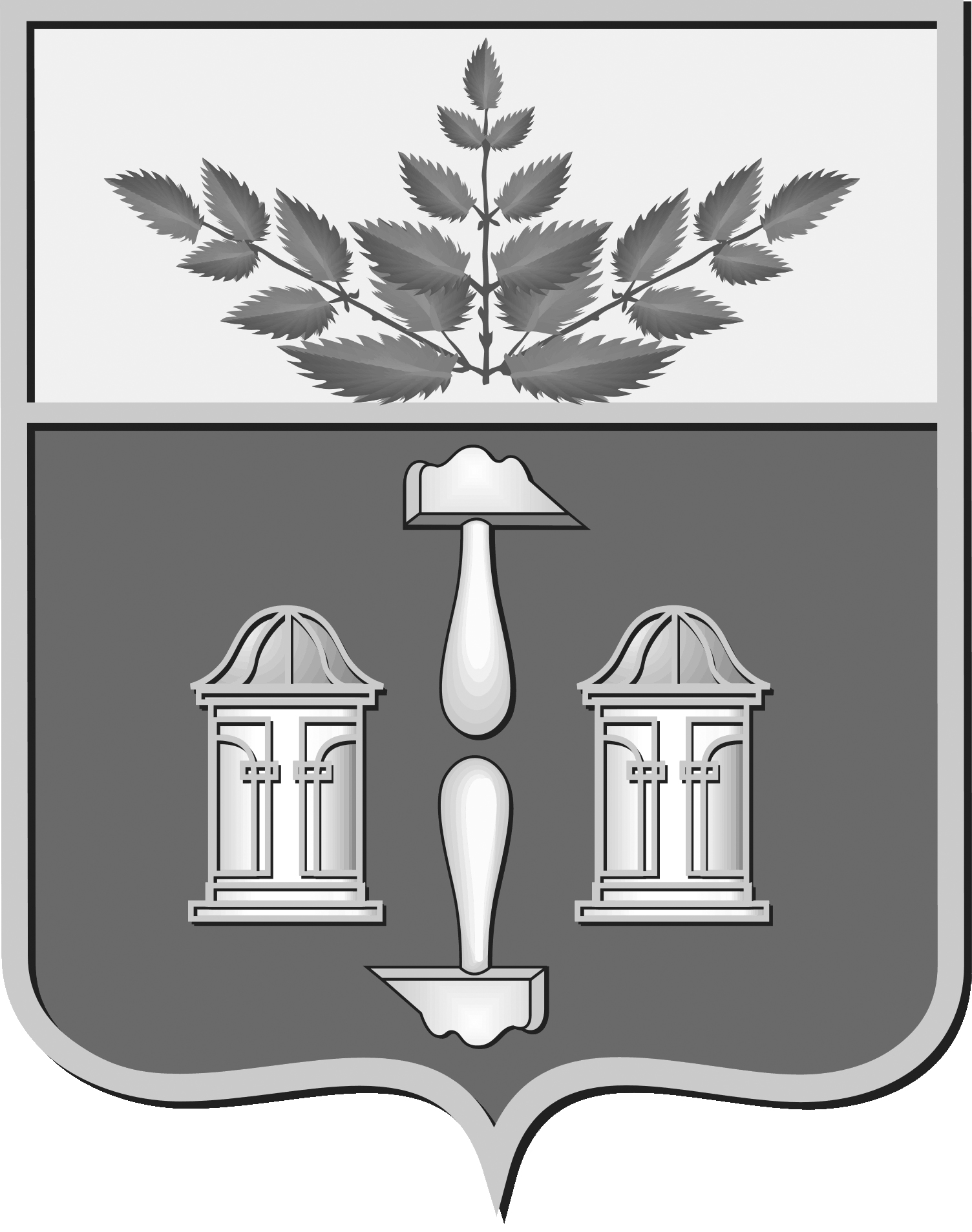 Тульская областьмуниципальное образование Щекинский районСОБРАНИЕ ПРЕДСТАВИТЕЛЕЙ ЩЕКИНСКОГО РАЙОНАот 15 ноября 2021 года	№ 66/419Р Е Ш Е Н И ЕО назначении публичных слушаний о бюджете муниципального образования Щекинский район на 2022 год и на плановый период 2023 и 2024 годовВ соответствии со ст. 28 Федерального закона от 06.10.2003 № 131 – ФЗ «Об общих принципах организации местного самоуправления в Российской Федерации», ст. 68 Устава муниципального образования Щекинский район, Положением «Об организации и проведении публичных слушаний, общественных обсуждений в муниципальном образовании Щекинский район», Положением «О бюджетном процессе в муниципальном образовании Щекинский район», утвержденным решением Собрания представителей Щекинского района от 09.09.2008 № 44/464, на основании статьи 22 Устава муниципального образования Щекинский район, Собрание представителей Щекинского района РЕШИЛО:1. Назначить в муниципальном образовании Щекинский район на 
29 ноября 2021 года в 17:00 публичные слушания с вопросом: «О бюджете муниципального образования Щекинский район на 2022 год и на плановый период 2023 и 2024 годов».1.1. Местом проведения публичных слушаний определить г. Щекино, пл. Ленина, д. 1, зал заседания администрации МО Щекинский район.1.2. Утвердить состав комиссии по подготовке и проведению публичных слушаний в составе:Трещев Алексей Александрович - председатель постоянной комиссии по вопросам бюджета, финансовой и налоговой политики – председатель организационного комитета;Гамбург Александр Сергеевич – глава администрации Щекинского района;Добровольская Елена Петровна – председатель контрольно-счетной комиссии МО Щекинский район;Афанасьева Елена Николаевна – начальник финансового управления администрации Щекинского района;Сазонов Александр Александрович – председатель постоянной комиссии Собрания представителей Щекинского района по вопросам здоровья, образования, культуры, спорта и молодежной политики;Хакимов Марат Анверович – председатель постоянной комиссии Собрания представителей Щекинского района по нормотворчеству, законности, правопорядку и местному самоуправлению;Шуваев Владимир Васильевич - председатель постоянной комиссии Собрания представителей Щекинского района по собственности,  развитию инфраструктуры и инвестиционной политике, развитию промышленности и предпринимательства;Сенюшина Людмила Николаевна – председатель комитета по правовой работе администрации Щекинского района (по согласованию);Егорова Наталья Евгеньевна – главный специалист Собрания представителей Щекинского района.1.3. Назначить дату первого заседания организационного комитета 
15 ноября 2021 года.2. Предложения по существу обсуждаемого вопроса принимаются в Собрании представителей Щекинского района по адресу: Тульская область, 
г. Щекино, пл. Ленина, д. 1 (кабинет № 29), e-mail: sh-glavamo@tularegion.org до 
26 ноября 2021 года с 9:00 до 17:00 (кроме выходных дней). 3. Результаты публичных слушаний не позднее 10 дней со дня проведения слушаний довести до сведения населения Щекинского района путем опубликования в средствах массовой информации. 4. Контроль за выполнением настоящего решения возложить на главу Щекинского района и главу администрации Щекинского района.5. Настоящее решение вступает в силу со дня принятия, подлежит опубликованию в средстве массовой информации – информационном бюллетене «Щекинский муниципальный вестник» и размещению на официальном Портале муниципального образования Щекинский район.Глава Щекинского района 	Е.В. РыбальченкоТульская областьМуниципальное образование Щекинский районСОБРАНИЕ ПРЕДСТАВИТЕЛЕЙЩЕКИНСКОГО РАЙОНАОт ______________                                                                                   №______ПРОЕКТРЕШЕНИЕО бюджете муниципального образования  Щекинский район на  2022 год и на плановый период 2023 и 2024 годовВ соответствии с Бюджетным кодексом Российской Федерации, Федеральным  законом от 06.10.2003 № 131-ФЗ «Об общих принципах организации местного самоуправления в Российской Федерации», статьями 52, 54, 56 Устава муниципального образования Щекинский район, решением Собрания представителей Щекинского района от 09.09.2008 №44/464 «Об утверждении Положения о бюджетном процессе в муниципальном образовании Щекинский район», на основании статьи 32 Устава муниципального образования Щекинский район Собрание представителей Щекинского района РЕШИЛО:1. Утвердить основные характеристики бюджета муниципального образования Щекинский район (далее – бюджет муниципального образования) на 2022 год:1) общий объем доходов бюджета муниципального образования в сумме 2 402 838 856,16 рублей;2) общий объем расходов бюджета муниципального образования в сумме 2 485 836 049,16 рублей;3) дефицит бюджета муниципального образования в сумме 82 997 193,00 рублей.2. Утвердить основные характеристики бюджета муниципального образования на 2023 год и на 2024 год:1) общий объем доходов бюджета муниципального образования на 2023 год в сумме  2 297 009 548,80 рублей и на 2024 год в сумме 2 364 668 132,37 рублей;2) общий объем расходов бюджета муниципального образования на 2023 год в сумме 2 376 751 483,80 рублей, в том числе условно утвержденные расходы в сумме 25 000 000,00  рублей, и на 2024 год в сумме 2 448 798 179,37  рублей, в том числе условно утвержденные расходы в сумме 65 700 000,00 рублей;3) дефицит бюджета муниципального образования на 2023 год в сумме 79 741 935,00 рублей и на 2024 год в сумме 84 130 047,00 рублей. Утвердить объем доходов бюджета муниципального образования по группам, подгруппам и статьям классификации доходов бюджетов Российской Федерации на 2022 год и на плановый период 2023 и 2024 годов согласно приложению 1 к настоящему Решению.1. Установить, что доходы бюджета муниципального образования на 2022 год и на плановый период 2023 и 2024 годов формируются за счет доходов от предусмотренных законодательством Российской Федерации о налогах и сборах федеральных налогов и сборов, в том числе от налогов, предусмотренных специальными налоговыми режимами, региональных налогов, пеней и штрафов по ним, задолженности по отмененным налогам и сборам и иным обязательным платежам, неналоговых доходов, а также за счет безвозмездных поступлений.2. Утвердить нормативы распределения доходов  между бюджетами городских, сельских поселений, входящих в состав муниципального образования Щекинский район, не установленные бюджетным законодательством Российской Федерации и законами Тульской области, согласно приложению 2 к настоящему Решению.Главные распорядители бюджетных средств муниципального образования Щекинский район, в ведении которых находятся муниципальные казенные учреждения, осуществляющие приносящую доходы деятельность, имеют право распределять бюджетные ассигнования между указанными учреждениями с учетом зачисляемых в бюджет муниципального образования объемов доходов от приносящей доходы деятельности, осуществляемой этими учреждениями.1. Утвердить объем межбюджетных трансфертов, получаемых из  бюджета Тульской области, в 2022 году в сумме 1 557 328 686,23 рублей, в 2023 году в сумме 1 406 303 896,17 рублей, в 2024 году в сумме 1 425 103 062,93 рублей.2. Утвердить объем межбюджетных трансфертов, получаемых из бюджетов поселений на осуществление части полномочий по решению вопросов местного значения в соответствии с заключенными соглашениями, на 2022 год в сумме 4 629 449,97 рублей, на 2023 год в сумме 4 684 152,63 рублей, на 2024 год в сумме 4 786 769,44 рублей согласно приложению 3 (таблицы 1-3) к настоящему Решению.3. Утвердить объем безвозмездных поступлений от негосударственных организаций в бюджет муниципального образования Щекинский район в 2022 году в сумме 495 635,97 рублей.4. Утвердить объем прочих безвозмездных поступлений в бюджет муниципального образования Щекинский район в 2022 году в сумме              1 527 383,99 рублей.1. Утвердить общий объем бюджетных ассигнований бюджета муниципального образования на исполнение публичных нормативных обязательств на 2022 год в сумме 21 867 982,60 рублей, на 2023 год в сумме 19 799 296,86 рублей, на 2024 год в сумме 19 862 996,86 рублей согласно приложению 4 к настоящему Решению.2. Утвердить распределение бюджетных ассигнований бюджета муниципального образования по разделам,  подразделам, целевым статьям  (муниципальным программам и непрограммным направлениям деятельности), группам и подгруппам видов расходов  классификации расходов бюджета муниципального образования на 2022 год и на плановый период 2023 и 2024 годов согласно приложению 5 к настоящему Решению.3. Утвердить ведомственную структуру расходов бюджета муниципального образования на 2022 год и на плановый период 2023 и 2024 годов согласно приложению 6 к настоящему Решению.4. Утвердить перечень и объем бюджетных ассигнований на финансовое обеспечение реализации муниципальных правовых актов Собрания представителей Щекинского района, предусматривающих дополнительные меры социальной поддержки отдельным категориям граждан, проживающих на территории муниципального образования, по разделам, подразделам, целевым статьям, группам и подгруппам видов расходов классификации расходов бюджета муниципального образования на 2022 год и на плановый период 2023 и 2024 годов согласно приложению 7 к настоящему Решению.5. Утвердить Перечень и объем бюджетных ассигнований на финансовое обеспечение реализации муниципальных программ  муниципального образования, ведомственных целевых программ по целевым статьям, группам (группам и подгруппам) видов расходов, разделам, подразделам классификации  расходов бюджета на 2022 год и на плановый период 2023 и 2024 годов согласно приложению 8 к настоящему Решению.6. Утвердить объем дополнительных финансовых средств муниципального образования Щекинский район для осуществления переданных ему отдельных полномочий (или части полномочий) от поселений, входящих в состав территории муниципального образования Щекинский район, на 2022 год согласно приложению 9 к настоящему Решению.Утвердить объем бюджетных ассигнований муниципального дорожного фонда муниципального образования Щекинский район на 2022 год в сумме 160 803 646,47 рублей, на 2023 год в сумме 114 575 839,17 рублей, на 2024 год в сумме 119 446 272,97 рублей согласно приложению 10 к настоящему решению.Предусмотреть в составе расходов бюджета муниципального образования резервный фонд администрации Щекинского района на  финансовое обеспечение непредвиденных расходов на 2022 год в размере 3 000 000,00 рублей,  на 2023 год в размере 5 000 000,00 рублей, на 2024 год в размере 5 000 000,00  рублей, в том  числе на проведение аварийно-восстановительных работ и иных мероприятий, связанных с ликвидацией последствий стихийных бедствий и других чрезвычайных ситуаций. Администрация муниципального образования Щекинский район не вправе принимать решения, приводящие к увеличению в 2022 году численности муниципальных служащих, а также работников муниципальных казенных учреждений муниципального образования Щекинский район.Утвердить объем бюджетных ассигнований на предоставление взноса в уставный капитал Акционерного общества «Лазаревское производственное жилищно-коммунальное хозяйство» в целях организации его текущей деятельности на 2022 год в сумме 5 000 000,00 рублей, на 2023 год в сумме 5 000 000,00 рублей, на 2024 год в сумме 5 000 000,00 рублей.1. Утвердить общий объем межбюджетных трансфертов, предоставляемых бюджетам муниципальных образований поселений Щекинского района, на 2022 год в сумме 151 172 792,68 рублей, на 2023 год  в сумме 94 857 782,80 рублей, на 2024 год  в сумме 97 755 491,03 рублей.2. Межбюджетные трансферты из бюджета муниципального образования бюджетам муниципальных образований поселений Щекинского района предоставляются в соответствии с Бюджетным кодексом Российской Федерации, Федеральным законом от 6 октября 2003 года № 131-ФЗ «Об общих принципах организации местного самоуправления в Российской Федерации», Законом Тульской области от 11 ноября 2005 года № 639-ЗТО «О межбюджетных отношениях между органами государственной власти Тульской области и органами местного самоуправления муниципальных образований Тульской области», Законом Тульской области от 12 ноября 2008 года № 1113-ЗТО «О наделении органов местного самоуправления отдельными государственными полномочиями по расчету и предоставлению дотаций на выравнивание бюджетной обеспеченности поселений за счет средств бюджета Тульской области», Решением Собрания представителей Щекинского района от 27 августа 2008 г. № 43/452 «Об утверждении Положения «О выравнивании уровня бюджетной обеспеченности поселений, входящих в состав Щекинского района, за счет средств бюджета муниципального района», Решением Собрания представителей Щекинского района от 30 ноября 2012 года № 44/496 «Об утверждении Положения «О межбюджетных отношениях в муниципальном образовании Щекинский район», постановлением администрации муниципального образования Щекинский район от 15 апреля 2021 года №4-480 «Об утверждении методики расчета и распределения иного межбюджетного трансферта на обеспечение сбалансированности  бюджетов муниципальных образований (поселений) муниципального образования Щекинский район» и настоящим Решением.3. Установить на 2022 год и на плановый период 2023 и 2024 годов средний уровень расчетной бюджетной обеспеченности муниципальных образований поселений Щекинского района для распределения дотаций на выравнивание бюджетной обеспеченности поселений Щекинского района равным 1,51; 1,50 и 1,49 соответственно.4. Утвердить распределение дотаций на выравнивание бюджетной обеспеченности поселений Щекинского района за счет средств бюджета Тульской области на 2022 год и на плановый период 2023 и 2024 годов согласно приложению 11 к настоящему Решению.5. Утвердить объем дотаций на выравнивание бюджетной обеспеченности поселений Щекинского района за счет средств бюджета муниципального образования Щекинский район на 2022 год в сумме 648 400,00 рублей, на 2023 год в сумме 674 400,00 рублей, на 2024 год в сумме 701 400,00 рублей.6. Утвердить распределение дотаций на выравнивание бюджетной обеспеченности поселений Щекинского района за счет средств бюджета муниципального образования Щекинский район на 2022 год и на плановый период 2023  и 2024 годов согласно приложению 12 к настоящему Решению.7. Утвердить распределение субвенций по муниципальным образованиям поселений Щекинского района на осуществление государственного полномочия по финансовому обеспечению органов местного самоуправления округов и районов, органов местного самоуправления муниципальных районов и органов местного самоуправления городских и сельских поселений по предоставлению мер социальной поддержки работникам муниципальных библиотек, муниципальных музеев и их филиалов, а также государственного полномочия по расчету и предоставлению субвенций бюджетам городских и сельских поселений на предоставление мер социальной поддержки работникам муниципальных библиотек, муниципальных музеев и их филиалов на 2022 год и на плановый период 2023 и 2024 годов согласно приложению 13 к настоящему Решению. 8. Утвердить распределение субвенций на осуществление полномочий по первичному воинскому учету на территориях, где отсутствуют военные комиссариаты, по муниципальным образованиям Щекинского района на 2022 год и на плановый период 2023 и 2024 годов согласно приложению 14 к настоящему Решению.9. Утвердить распределение субсидий по муниципальным образованиям поселений Щекинского района на развитие сети учреждений культурно-досугового типа на 2022 год согласно приложению 15 к настоящему Решению.10. Утвердить распределение субсидий по муниципальным образованиям поселений Щекинского района на реализацию проекта «Народный бюджет» на 2022 год согласно приложению 16 к настоящему Решению.11. Утвердить распределение иных межбюджетных трансфертов на поддержку мер по обеспечению сбалансированности бюджетов муниципальных образований поселений Щекинского района на 2022 год и на плановый период 2023 и 2024 годов согласно приложению 17 к настоящему Решению.12. Утвердить распределение иных межбюджетных трансфертов по муниципальным образованиям поселений Щекинского района на частичную компенсацию расходов на оплату труда работников муниципальных учреждений культуры на 2022 год и на плановый период 2023 и 2024 годов согласно приложению 18 к настоящему Решению. 13. Утвердить распределение иных межбюджетных трансфертов по муниципальным образованиям поселений Щекинского района на обеспечение развития рынка труда на 2022 год и на плановый период 2023 и 2024 годов согласно приложению 19 к настоящему Решению. 14. Утвердить распределение иных межбюджетных трансфертов по муниципальным образованиям поселений Щекинского района на  реализацию мероприятий по применению информационных технологий на 2022 год и на плановый период 2023 и 2024 годов согласно приложению 20 к настоящему Решению.15. Утвердить распределение иных межбюджетных трансфертов из средств муниципального дорожного фонда муниципальным образованиям Щекинского района на 2022 год и на плановый период 2023 и 2024 годов согласно приложению 21 к настоящему Решению.16. Утвердить распределение иных межбюджетных трансфертов на создание модельных муниципальных библиотек на 2022 год согласно приложению 22 к настоящему Решению.17. Утвердить распределение иных межбюджетных трансфертов на создание виртуальных концертных залов на 2022 год согласно приложению 23 к настоящему Решению.18. Утвердить распределение иных межбюджетных трансфертов на финансовое обеспечение дорожной деятельности в рамках реализации национального проекта "Безопасные и качественные дороги" на 2022 год согласно приложению 24 к настоящему Решению.19. Утвердить распределение иных межбюджетных трансфертов, передаваемых из бюджета муниципального образования Щекинский район бюджетам сельских поселений на осуществление части полномочий на 2022 год и на плановый период 2023 и 2024 годов согласно приложению 25 (таблицы 1-6) к настоящему Решению. 20. Расчетный объем межбюджетных трансфертов, передаваемых из бюджета муниципального образования бюджетам сельских поселений на осуществление части полномочий по участию в профилактике терроризма и экстремизма, а также в минимизации и (или) ликвидации последствий проявлений терроризма и экстремизма в границах поселения определить исходя из численности населения муниципального образования поселения Щекинского района на 01 января 2021 года, на 01 января 2022 года и на 01 января 2023 года и стоимости данного полномочия - 2 рубля на одного жителя муниципального образования поселения.Расчетный объем межбюджетных трансфертов, передаваемых из бюджета муниципального образования бюджетам сельских поселений на осуществление части полномочий по обеспечению проживающих в поселении и нуждающихся в жилых помещениях малоимущих граждан жилыми помещениями,  организации строительства и содержания муниципального жилищного фонда, созданию условий для жилищного строительства, а также иных полномочий органов местного самоуправления в соответствии с жилищным законодательством и объем иных межбюджетных трансфертов, передаваемых из бюджета муниципального образования Щекинский район бюджетам сельских поселений на осуществление части полномочий по обеспечению проживающих в поселении и нуждающихся в жилых помещениях малоимущих граждан жилыми помещениями,  организации строительства и содержания муниципального жилищного фонда, созданию условий для жилищного строительства, а также иных полномочий органов местного самоуправления в соответствии с жилищным законодательством, за исключением осуществления муниципального жилищного контроля и реализации проектов в рамках государственных программ определить  исходя из трех составляющих:-1 часть: 700 000,00 рублей распределены из расчета 22,76 рублей на одного жителя поселения исходя из численности населения муниципального образования поселения на 01 января 2021 года ежегодно;-2 часть: 800 000,00 рублей распределены из расчета 105,00 рублей на 1 квадратный метр площади жилого дома в собственности поселений, подпадающие под взносы на капитальный ремонт;-3 часть: 100 000,00 рублей распределены из расчета 4,20 рублей на 1 квадратный метр площади жилого фонда района, находящегося в безвозмездном пользовании поселений.Дополнительно в 2022 году:- 4 часть: 136 100,00 рублей выделены на ремонт муниципальных квартир в рамках реализации проекта «Народный бюджет» с учетом размера уровня софинансирования при реализации проекта. Расчетный объем межбюджетных трансфертов, передаваемых из бюджета муниципального образования бюджетам сельских поселений на осуществление части полномочий по организации ритуальных услуг и содержанию мест захоронения, определить исходя из:- площади кладбищ, расположенных на территории поселения, и стоимости данного полномочия в 2022 году– 606,84 рублей за 1 кв.м ежегодно;- расчетной штатной численности, необходимой для создания в поселении специализированной службы, равной 1,25 штатной единицы, и уровня заработной платы, равного минимальному размеру оплаты труда, устанавливаемого в Тульской области.Расчетный объем межбюджетных трансфертов, передаваемых из бюджета муниципального образования бюджетам сельских поселений на осуществление части полномочий по сохранению, использованию и популяризации объектов культурного наследия (памятников истории и культуры), находящихся в собственности поселения, охране объектов культурного наследия (памятников истории и культуры) местного (муниципального) значения, расположенных на территории поселения, и по сохранению, использованию и популяризации объектов культурного наследия (памятников истории и культуры), находящихся в собственности муниципального района, охране объектов культурного наследия (памятников истории и культуры) местного (муниципального) значения, расположенных на территории муниципального района, определить исходя из стоимости данного полномочия 98 200,0 рублей на один объект.21. Установить, что не использованные по состоянию на 1 января 2022 года остатки межбюджетных трансфертов, предоставленных из бюджета муниципального образования бюджетам муниципальных образований поселений Щекинского района в форме субсидий, субвенций и иных межбюджетных трансфертов, имеющих целевое назначение, подлежат возврату в бюджет муниципального образования в течение первых 5 рабочих дней 2022 года.22. Предоставить право финансовому управлению администрации муниципального образования Щекинский район осуществлять сокращение (увеличение) соответствующих межбюджетных трансфертов:- межбюджетных трансфертов, предоставляемых бюджетам муниципальных образований поселений Щекинского района за счет средств федерального бюджета, в случае сокращения (увеличения) объемов бюджетных ассигнований, предусмотренных в бюджете Тульской области бюджету муниципального образования на данные цели;- межбюджетных трансфертов (за исключением дотаций),  предоставляемых бюджетам муниципальных образований поселений Щекинского района за счет средств  бюджета Тульской области, в случае изменения показателей, применяемых при расчете межбюджетных трансфертов, и выявления факта отсутствия (наличия) потребности в межбюджетных трансфертах в процессе исполнения бюджета муниципального образования.1. Установить, что в 2022 году и в плановом периоде 2022 и 2023 годов бюджетные кредиты бюджетам поселений Щекинского района предоставляются из бюджета муниципального образования Щекинский район:на покрытие временных кассовых разрывов, возникающих при исполнении  бюджетов муниципальных образований поселений, на срок, не выходящий за пределы финансового года;для частичного покрытия дефицитов бюджетов муниципальных образований поселений на срок до трех лет.2. Установить плату за пользование указанными в части 1 настоящей статьи бюджетными кредитами в размере одной второй ключевой ставки Центрального банка Российской Федерации, действующей на день заключения договора о предоставлении бюджетного кредита.3. Бюджетный кредит предоставляется по письменному обращению администрации поселения Щекинского района на имя главы администрации муниципального образования Щекинский район с указанием цели, сроков, суммы испрашиваемого кредита.Бюджетные кредиты, указанные в части 1 настоящей статьи, предоставляются бюджетам поселений Щекинского района без предоставления ими обеспечения исполнения своих обязательств по возврату указанных кредитов, уплате процентных и иных платежей, предусмотренных договором о предоставлении бюджетного кредита.4. Выдача бюджетного кредита оформляется договором о предоставлении бюджетного кредита между главой администрации Щекинского района  или  лицом, его замещающим, и уполномоченным лицом администрации поселения.На основании указанного договора финансовое управление администрации Щекинского района производит перечисление средств с единого счета бюджета Щекинского района на единый счет бюджета поселения Щекинского района.1. Реструктуризации подлежат неисполненные обязательства (задолженность по денежным обязательствам) муниципальных образований поселений Щекинского района  по возврату бюджетных кредитов, предоставленных из бюджета муниципального образования до 1 января 2022 года на частичное покрытие дефицитов бюджетов муниципальных образований, в том числе в целях погашения долговых обязательств бюджетов муниципальных образований в виде обязательств по кредитам, полученным бюджетами муниципальных образований, вытекающие из договоров о предоставлении бюджетам муниципальных образований поселений Щекинского района бюджетных кредитов из бюджета муниципального образования, срок погашения по которым истек.Реструктуризация денежных обязательств (задолженности по денежным обязательствам) перед муниципальным образованием Щекинский район регулируется следующим способом: основанные на соглашении изменение условий исполнения денежного обязательства (погашения задолженности по нему), связанное с изменением сроков (в том числе с предоставлением отсрочки или рассрочки) исполнения денежного обязательства (погашения задолженности по нему), изменение величины процентов за пользование денежными средствами и (или) иных платежей перед муниципальным образованием Щекинский район.2. Реструктуризация денежных обязательств (задолженности по денежным обязательствам)  муниципального образования поселения Щекинского района проводится при условии, что осуществление муниципальным образованием поселения возврата задолженности по бюджетному кредиту в установленный договором о предоставлении бюджету муниципального образования поселения бюджетного кредита из бюджета муниципального образования Щекинский район срок приведет к возникновению кассового разрыва в бюджете муниципального образования поселения.3. Порядок проведения реструктуризации денежных обязательств (задолженности по бюджетным кредитам) устанавливается администрацией муниципального образования Щекинский район.1. Установить следующие параметры муниципального долга муниципального образования:верхний предел муниципального внутреннего долга по состоянию на 1 января 2023 года в сумме 79 091 673,04 рублей, в том числе верхний предел долга по муниципальным гарантиям - 0,00 рублей;верхний предел муниципального внутреннего долга по состоянию на 1 января 2024 года в сумме  158 833 608,04 рублей, в том числе верхний предел долга по муниципальным гарантиям - 0,00 рублей;верхний предел муниципального внутреннего  долга по состоянию на 1 января 2025 года в сумме  242 963 655,04 рублей, в том числе верхний предел долга по муниципальным гарантиям - 0,00 рублей.2. Утвердить  объем расходов на обслуживание муниципального внутреннего долга муниципального образования в 2022 году в сумме 4 502 500,00 рублей, в 2023 году в сумме 9 699 500,00 рублей, в 2024 году в сумме 11 915 400,00 рублей.3. Утвердить программу муниципальных заимствований  муниципального образования Щекинский район на 2022 год и на плановый период 2023 и 2024 годов согласно приложению 26 к настоящему Решению.4. Утвердить программу муниципальных гарантий муниципального образования Щекинский район в валюте Российской Федерации на 2022 год и на плановый период 2023 и 2024 годов согласно приложению 27 к настоящему решению.Утвердить источники финансирования дефицита бюджета муниципального образования на 2022 год и на плановый период  2023 и 2024 годов согласно приложению 28 к настоящему Решению.Предоставить право осуществления муниципальных заимствований муниципального образования Щекинский район от имени муниципального образования финансовому управлению администрации муниципального образования Щекинский район.1. Установить, что заключение и  оплата  муниципальными учреждениями муниципального образования Щекинский район муниципальных контрактов (договоров), исполнение которых осуществляется за счет средств бюджета муниципального образования, производятся в пределах утвержденных лимитов бюджетных обязательств в соответствии с ведомственной структурой расходов бюджета муниципального образования и с учетом принятых и неисполненных обязательств.2. В случае принятия муниципальными учреждениями муниципального образования Щекинский район обязательств по муниципальным контрактам (договорам) о поставке товаров, выполнении работ и оказании услуг сверх доведенных им в установленном порядке соответствующих лимитов бюджетных обязательств, такие муниципальные контракты (договора) о поставке товаров, выполнении работ и оказании услуг не подлежат оплате за счет средств бюджета муниципального образования.3. Установить, что получатели средств бюджета муниципального образования при заключении муниципальных контрактов (договоров) о поставке товаров, выполнении работ и оказании услуг вправе предусматривать авансовые платежи:1) в размере до 100 процентов суммы контракта (договора), но не более доведенных лимитов бюджетных обязательств по соответствующей бюджетной классификации расходов бюджета - по муниципальным контрактам (договорам) о подписке на печатные издания и об их приобретении, о предоставлении услуг связи, тепло-, газо-, электроснабжения, водоснабжения и водоотведения, об обучении, переподготовке и повышении квалификации кадров, о прохождении профессиональной переподготовки, об участии в научных, методических, научно-практических и иных конференциях, об оплате найма жилого помещения в служебной командировке, о приобретении авиа- и железнодорожных билетов, билетов для проезда городским и пригородным транспортом, путевок на санаторно-курортное лечение и оздоровление детей, по договорам обязательного страхования гражданской ответственности владельцев транспортных средств и страхования имущества, по оплате организационного взноса, заявочного взноса при проведении молодежных и спортивных мероприятий; по оплате договоров по сопровождению организованных групп детей к месту отдыха и обратно;2)  в размере до 30 процентов суммы контракта (договора), но не более доведенных лимитов бюджетных обязательств по соответствующей бюджетной классификации расходов бюджета, если иное не предусмотрено законодательством Российской Федерации, - по остальным муниципальным контрактам (договорам).4. Органы, осуществляющие функции и полномочия учредителя в отношении получателей средств бюджета муниципального образования, обеспечивают включение указанными получателями средств при заключении ими муниципальных контрактов (договоров) о поставке товаров, выполнении работ и оказании услуг условий об авансовых платежах в объеме, не превышающим предельные размеры выплат авансовых платежей, установленных в соответствии с настоящей статьей для получателя средств бюджета муниципального образования.1. Установить, что остатки средств бюджета муниципального образования на начало текущего  финансового года в объеме средств, необходимых для покрытия временных кассовых разрывов, возникающих в ходе исполнения бюджета муниципального образования в текущем финансовом году, направляются на их покрытие, но не более общего объема остатков средств бюджета муниципального образования на начало текущего финансового года (за исключением остатков средств, поступивших из других бюджетов бюджетной системы, от негосударственных организаций,  от денежных пожертвований, предоставляемых физическими лицами получателям средств бюджетов муниципальных районов, муниципального дорожного фонда муниципального образования Щекинский район).Установить, что остатки средств бюджета муниципального образования на начало текущего  финансового года в объеме, не превышающем сумму остатка неиспользованных бюджетных ассигнований на оплату заключенных от имени муниципального образования муниципальных контрактов на поставку товаров, выполнение работ, оказание услуг, подлежавших в соответствии с условиями этих муниципальных контрактов оплате в отчетном финансовом году, бюджетных ассигнований на предоставление субсидий юридическим лицам, предоставление которых в отчетном финансовом году осуществлялось в пределах суммы, необходимой для оплаты денежных обязательств получателей субсидий, источником финансового обеспечения которых являлись указанные субсидии, в объеме, не превышающем сумму остатка неиспользованных бюджетных ассигнований, направляются на увеличение соответствующих бюджетных ассигнований на указанные цели.Установить, что остатки средств бюджета Тульской области в пределах неиспользованных бюджетных ассигнований на предоставление из бюджета муниципального образования бюджетам муниципальных образований поселений межбюджетных трансфертов, имеющих целевое назначение, предоставление которых в отчетном финансовом году осуществлялось в пределах суммы, необходимой для оплаты денежных обязательств получателей средств бюджетов муниципальных образований поселений, источником финансового обеспечения которых являлись указанные межбюджетные трансферты, направляются на увеличение соответствующих бюджетных ассигнований на указанные цели.2. Установить, что доходы, фактически полученные при исполнении бюджета муниципального образования в 2022 году сверх утвержденных в соответствии со статьей 2 настоящего Решения, в соответствии со статьей 232 Бюджетного кодекса Российской Федерации могут направляться на замещение муниципальных заимствований, погашение муниципального долга, а также на исполнение публичных нормативных обязательств муниципального  образования в случае недостаточности предусмотренных на их исполнение бюджетных ассигнований без внесения изменений в настоящее Решение.3. Установить, что в ходе исполнения настоящего Решения по представлению главных распорядителей средств бюджета муниципального образования финансовое управление администрации  муниципального образования Щекинский район вправе вносить изменения в сводную бюджетную роспись в случаях, предусмотренных статьей 217 Бюджетного кодекса Российской Федерации и решением Собрания представителей муниципального образования Щекинский район от 09 сентября 2008 года №44/464 «Об утверждении Положения о бюджетном процессе в муниципальном образовании Щекинский район».4. Установить следующие основания для внесения в 2022 году изменений в показатели сводной бюджетной росписи бюджета муниципального образования:распределение зарезервированных в составе утвержденных статьей 6 настоящего решения бюджетных ассигнований в объеме до 3 096 149,40 рублей в 2022 году,  до 1 341 461,87 рублей  в 2023 году, до 3 457 427,69 рублей в 2024 году, предусмотренных по подразделу «другие общегосударственные вопросы» раздела «Общегосударственные вопросы» классификации расходов бюджетов, на мероприятия, осуществляемые на основании отдельных решений администрации муниципального образования Щекинский район; распределение зарезервированных бюджетных ассигнований в объеме 2 196 700,00 рублей в 2022 году, в объеме 2 316 900,00 рублей в 2023 году, в объеме 2 444 500,00 рублей в 2024 году, предусмотренных по подразделу «Другие вопросы в области образования» раздела «Образование» классификации расходов бюджетов, на реализацию Указа Президента Российской Федерации от 7 мая 2012 года № 597 «О мероприятиях по реализации государственной социальной политики», в части повышения оплаты труда отдельных категорий работников;распределение зарезервированных бюджетных ассигнований в объеме 2 129 500,00 рублей в 2022 году, в объеме 2 257 100,00 рублей в 2023 году, в объеме 2 391 500,00 рублей в 2024 году, предусмотренных по подразделу «Другие вопросы в  области культуры, кинематографии» раздела «Культура, кинематография» классификации расходов бюджетов, на реализацию Указа Президента Российской Федерации от 7 мая 2012 года № 597 «О мероприятиях по реализации государственной социальной политики», в части повышения оплаты труда отдельных категорий работников;5. Установить, что средства в объеме сумм экономии, сложившейся у получателей  средств бюджета муниципального образования – органов местного самоуправления и муниципальных казенных учреждений, а так же субсидий у бюджетных и автономных учреждений, за исключением субсидии на финансовое обеспечение выполнения ими муниципального задания, по итогам осуществления закупок перераспределяются в 2022 году между разделами, подразделами, целевыми статьями, группами и подгруппами видов расходов классификации расходов в установленном порядке.1. Контроль  за  выполнением настоящего Решения возложить на главу администрации Щекинского района и постоянную комиссию Собрания представителей Щекинского района по вопросам бюджета, финансовой и налоговой политики.2. Настоящее решение опубликовать в официальном печатном издании – информационном бюллетене «Щекинский муниципальный вестник», разместить в сетевом издании «Щекинский муниципальный вестник» (http://npa-schekino.ru., регистрация в качестве сетевого издания: Эл № ФС 77-74320 от 19.11.2018).3. Настоящее Решение вступает в силу 1 января 2022 года.Глава Щекинского района  	Е.В. Рыбальченко     Доходы бюджета муниципального образования Щекинский район по группам, подгруппам и статям классификации доходов на 2022 год и на плановый период 2023 и 2024 годовНормативы распределения доходов  между бюджетами городских, сельских поселений, входящих в состав муниципального образования Щекинский район, не установленные бюджетным законодательством Российской Федерации и законами Тульской областиМежбюджетные трансферты, передаваемые бюджету муниципального района из бюджетов поселений на осуществление части полномочий по решению вопросов местного значения в соответствии с заключенными соглашениями, на 2022 годМежбюджетные трансферты, передаваемые бюджету муниципального района из бюджетов поселений на осуществление части полномочий по решению вопросов местного значения в соответствии с заключенными соглашениями, на 2023 год  Межбюджетные трансферты, передаваемые бюджету муниципального района из бюджетов поселений на осуществление части полномочий по решению вопросов местного значения в соответствии с заключенными соглашениями, на 2024 год  Общий объем бюджетных ассигнований бюджета муниципального образования Щекинский район на исполнение публичных нормативных обязательств на 2022 год  и на плановый период 2023 и 2024 годовРаспределение бюджетных ассигнований бюджета муниципального образования Щекинский район по разделам,  подразделам, целевым статьям  (муниципальным программам и непрограммным направлениям деятельности), группам и подгруппам видов расходов  классификации расходов бюджета муниципального образования Щекинский район на 2022 год и на плановый период 2023 и 2024 годовВедомственная структура расходов бюджета муниципального образования Щекинский  район на 2022 год и на плановый период 2023 и 2024 годовПеречень и объем бюджетных ассигнований на финансовое обеспечение реализации муниципальных правовых актов Собрания представителей Щекинского района, предусматривающих дополнительные меры социальной поддержки отдельным категориям граждан, проживающих на территории муниципального образования, по разделам, подразделам, целевым статьям, группам и подгруппам видов расходов классификации расходов бюджета муниципального образования Щекинский район на 2022 год и на плановый период 2023 и 2024 годовПеречень и объем бюджетных ассигнований на финансовое обеспечение реализации муниципальных программ муниципального образования, ведомственных целевых программ по целевым статьям, группам (группам и подгруппам) видов расходов,  разделам, подразделам классификации расходов бюджета муниципального образования Щекинский район на 2022 год и на плановый период 2023 и 2024 годовОбъем дополнительных финансовых средств муниципального образования Щекинский район для осуществления переданных ему отдельных полномочий (или части полномочий) от поселений, входящих в состав территории муниципального образования Щекинский район, на 2022 годОбъем бюджетных ассигнований муниципального дорожного фонда муниципального образования Щекинский районРаспределение дотаций на выравнивание бюджетной обеспеченности поселений Щекинского района за счет средств бюджета Тульской области на 2022 год и на плановый период 2023 и 2024 годовРаспределение дотаций на выравнивание бюджетной обеспеченности поселений Щекинского района за счет средств бюджета муниципального образования Щекинский район на 2022 год и на плановый период 2023 и 2024 годовРаспределение субвенций по муниципальным образованиям поселений Щекинского района на осуществление государственного полномочия по финансовому обеспечению органов местного самоуправления округов и районов, органов местного самоуправления муниципальных районов и органов местного самоуправления городских и сельских поселений по предоставлению мер социальной поддержки работникам муниципальных библиотек, муниципальных музеев и их филиалов, а также государственного полномочия по расчету и предоставлению субвенций бюджетам городских и сельских поселений на предоставление мер социальной поддержки работникам муниципальных библиотек, муниципальных музеев и их филиалов на 2022 год и на плановый период 2023 и 2024 годовРаспределение субвенций на осуществление полномочий по первичному воинскому учету на территориях, где отсутствуют военные комиссариаты, по муниципальным образованиям Щекинского района на 2022 год и на плановый период 2023 и 2024 годовРаспределение субсидий по муниципальным образованиям поселений Щекинского района на развитие сети учреждений культурно-досугового типана 2022 годРаспределение субсидий по муниципальным образованиям поселений Щекинского района на реализацию проекта "Народный бюджет" на 2022 годРаспределение иных межбюджетных трансфертов на поддержку мер по обеспечению сбалансированности бюджетов муниципальных образований  поселений Щекинского районана 2022 год и на плановый период 2023 и 2024 годовРаспределение  иных межбюджетных трансфертов по муниципальным образованиям поселений Щекинского района на частичную компенсацию расходов на оплату труда работников муниципальных учреждений культуры на 2022 год и на плановый период 2023 и 2024 годовРаспределение иных межбюджетных трансфертов по муниципальным образованиям поселений Щекинского района на обеспечение развития рынка труда на 2022 год и на плановый период 2023 и 2024 годовРаспределение иных межбюджетных трансфертов по муниципальным образованиям поселений Щекинского района на  реализацию мероприятий по применению информационных технологий на 2022 год и на плановый период 2023 и 2024 годовРаспределение иных межбюджетных трансфертов из средств муниципального дорожного фонда муниципальным образованиям Щекинского районана 2022 год и на плановый период 2023 и 2024 годовРаспределение иных межбюджетных трансфертов на создание модельных муниципальных библиотек на 2022 годРаспределение иных межбюджетных трансфертов на создание виртуальных концертных залов на 2022 годРаспределение иных межбюджетных трансфертов на финансовое обеспечение дорожной деятельности в рамках реализации национального проекта "Безопасные и качественные дороги" на 2022 годРаспределение иных межбюджетных трансфертов, передаваемых из бюджета муниципального образования Щекинский район бюджетам сельских поселений на осуществление части полномочий по участию в профилактике терроризма и экстремизма, а также в минимизации и (или) ликвидации последствий проявлений терроризма и экстремизма в границах поселения, в рамках муниципальной программы муниципального образования Щекинский район "Повышение общественной безопасности населения на территории муниципального образования Щекинский район"на 2022 год и на плановый период 2023 и 2024 годовРаспределение иных межбюджетных трансфертов, передаваемых из бюджета муниципального образования Щекинский район бюджетам сельских поселений на осуществление части полномочий по обеспечению проживающих в поселении и нуждающихся в жилых помещениях малоимущих граждан жилыми помещениями,  организации строительства и содержания муниципального жилищного фонда, созданию условий для жилищного строительства, а также иных полномочий органов местного самоуправления в соответствии с жилищным законодательством  в рамках муниципальной программы муниципального образования Щекинский район "Улучшение жилищных условий граждан и комплексное развитие коммунальной инфраструктуры в муниципальном образовании Щекинский район"на 2022 год и на плановый период 2023 и 2024 годовРаспределение иных межбюджетных трансфертов, передаваемых из бюджета муниципального образования Щекинский район бюджетам сельских поселений на осуществление части полномочий по обеспечению проживающих в поселении и нуждающихся в жилых помещениях малоимущих граждан жилыми помещениями,  организации строительства и содержания муниципального жилищного фонда, созданию условий для жилищного строительства, а также иных полномочий органов местного самоуправления в соответствии с жилищным законодательством, за исключением осуществления муниципального жилищного контроля и реализации проектов в рамках государственных программна 2022 год и на плановый период 2023 и 2024 годовРаспределение иных межбюджетных трансфертов, передаваемых из бюджета муниципального образования Щекинский район бюджетам сельских поселений на осуществление части полномочий по организации ритуальных услуг и содержанию мест захороненияна 2022 год и  на плановый период 2023 и 2024 годовРаспределение иных межбюджетных трансфертов, передаваемых из бюджета муниципального образования Щекинский район бюджетам  поселений на осуществление части полномочий по сохранению, использованию и популяризации объектов культурного наследия (памятников истории и культуры), находящихся в собственности поселения, охране объектов культурного наследия (памятников истории и культуры) местного (муниципального) значения, расположенных на территории поселенияна 2022 год и на плановый период 2023 и 2024 годовРаспределение иных межбюджетных трансфертов, передаваемых из бюджета муниципального образования Щекинский район бюджетам  поселений на осуществление части полномочий по сохранению, использованию и популяризации объектов культурного наследия (памятников истории и культуры), находящихся в собственности муниципального района, охране объектов культурного наследия (памятников истории и культуры) местного (муниципального) значения, расположенных на территории муниципального районана 2022 год и на плановый период 2023 и 2024 годовПрограммамуниципальных заимствований  муниципального образования Щекинский район на 2022 год и на плановый период 2023 и 2024 годовПрограмма муниципальных внутренних заимствованийПрограммамуниципальных гарантий муниципального образованияЩекинский район в валюте Российской Федерациина 2022 год и на плановый период 2023 и 2024 годовИсточники финансирования дефицита бюджета муниципального образования Щекинский район     на 2022 год и на плановый период 2023 и 2024 годов     Статья 1. Основные характеристики бюджета муниципального                     образования Щекинский район на 2022 год и на плановый период 2023 и 2024 годовСтатья 2. Доходы бюджета муниципального образования на 2022 год и на плановый период 2023 и 2024 годовСтатья 3.Нормативы распределения доходов в бюджет муниципального образования, не установленные бюджетным законодательством Российской Федерации и законами Тульской областиСтатья 4.Особенности использования средств, получаемых муниципальными учреждениями Щекинского районаСтатья 5. Безвозмездные поступления в бюджет муниципального образования Статья 6.Бюджетные ассигнования бюджета муниципального образования на 2022 год и на плановый период 2023 и 2024 годовСтатья 7. Муниципальный дорожный фонд муниципального образования Щекинский районСтатья 8. Резервный фонд администрации муниципального образования Щекинский районСтатья 9. Особенности использования бюджетных ассигнований на обеспечение деятельности муниципальных органов и муниципальных казенных учрежденийСтатья 10.Предоставление бюджетных инвестиций юридическим лицам, не являющимся муниципальными учреждениями или муниципальными унитарными предприятиями Статья 11. Межбюджетные трансферты бюджетам  муниципальных образований поселений Щекинского районаСтатья 12.Предоставление бюджетных кредитов бюджетам поселений Щекинского районаСтатья 13.Реструктуризация денежных обязательств перед  муниципальным образованием Щекинский район и иные способы урегулирования задолженности по нимСтатья 14. Муниципальный долг муниципального образованияСтатья 15.Отдельные операции по источникам финансирования дефицита бюджета муниципального образования Статья 16. Право осуществления муниципальных заимствованийСтатья 17. Особенности  заключения  и  оплаты контрактов (договоров), исполнение которых осуществляется за счет средств бюджета муниципального образованияСтатья 18.Особенности исполнения бюджета муниципального образования  в 2022 году Статья 19. Вступление в силу настоящего РешенияПриложение № 1к решению Собрания представителей Щекинского района"О бюджете муниципального образования Щекинский район на 2022 год и на плановый период 2023 и 2024 годов"от _______________ №________руб.Код классификацииКод классификацииНаименование группы, подгруппы, статьи классификации доходов2022 год2023 год2024 год000 1 00 00000 00 0000 000000 1 00 00000 00 0000 000НАЛОГОВЫЕ И НЕНАЛОГОВЫЕ ДОХОДЫ838 857 700,00886 021 500,00934 778 300,00000 1 01 00000 00 0000 000000 1 01 00000 00 0000 000Налоги на прибыль, доходы384 061 700,00406 669 500,00434 134 800,00000 1 01 02000 01 0000 110000 1 01 02000 01 0000 110Налог на доходы физических лиц384 061 700,00406 669 500,00434 134 800,00000 1 03 00000 00 0000 000000 1 03 00000 00 0000 000НАЛОГИ НА ТОВАРЫ (РАБОТЫ, УСЛУГИ), РЕАЛИЗУЕМЫЕ НА ТЕРРИТОРИИ РОССИЙСКОЙ ФЕДЕРАЦИИ77 458 600,0077 648 800,0081 170 400,00000 1 03 02000 01 0000 110000 1 03 02000 01 0000 110Акцизы по подакцизным товарам (продукции), производимым на территории Российской Федерации 77 458 600,0077 648 800,0081 170 400,00000 1 05 00000 00 0000 000000 1 05 00000 00 0000 000НАЛОГИ НА СОВОКУПНЫЙ ДОХОД184 366 300,00191 001 000,00197 956 700,00000 1 05 01000 00 0000 110000 1 05 01000 00 0000 110Налог,  взимаемый в связи с применением упрощенной системы налогообложения162 024 200,00168 505 200,00175 245 400,00000 1 05 03000 01 0000 110000 1 05 03000 01 0000 110Единый  сельскохозяйственный налог 2 807 800,002 863 900,002 978 500,00000 1 05 04000 02 0000 110000 1 05 04000 02 0000 110Налог, взимаемый в связи с применением  патентной  системы    налогообложения                      17 108 700,0017 108 700,0017 108 700,00000 1 05 06000 01 0000 110000 1 05 06000 01 0000 110Налог на профессиональный доход2 425 600,002 523 200,002 624 100,00000 1 06 00000 00 0000 000000 1 06 00000 00 0000 000НАЛОГИ НА ИМУЩЕСТВО128 177 000,00137 828 800,00148 207 300,00000 1 06 02000 02 0000 110000 1 06 02000 02 0000 110Налог на имущество  организаций128 177 000,00137 828 800,00148 207 300,00000 1 08 00000 00 0000 000000 1 08 00000 00 0000 000ГОСУДАРСТВЕННАЯ ПОШЛИНА 14 730 100,0015 104 700,0015 486 900,00000 1 08 03000 01 0000 110000 1 08 03000 01 0000 110Государственная пошлина по делам, рассматриваемым в судах общей юрисдикции, мировыми судьями 14 705 100,0015 079 700,0015 461 900,00000 1 08 07000 01 0000 110000 1 08 07000 01 0000 110Государственная пошлина за государственную регистрацию, а также за совершение прочих юридически значимых действий25 000,0025 000,0025 000,00000 1 11 00000 00 0000 000000 1 11 00000 00 0000 000ДОХОДЫ  ОТ ИСПОЛЬЗОВАНИЯ ИМУЩЕСТВА, НАХОДЯЩЕГОСЯ В ГОСУДАРСТВЕННОЙ И МУНИЦИПАЛЬНОЙ СОБСТВЕННОСТИ 31 596 300,0039 777 700,0039 877 700,00000 1 11 03000 00 0000 120000 1 11 03000 00 0000 120Проценты, полученные  от  предоставления    бюджетных кредитов внутри страны112 000,00000 1 11 05000 00 0000 120000 1 11 05000 00 0000 120Доходы , получаемые в виде арендной либо иной платы за передачу в возмездное пользование государственного и муниципального имущества (за исключением имущества бюджетных и автономных учреждений, а также имущества государственных и муниципальных унитарных предприятий, в том числе казенных)28 584 300,0036 877 700,0037 077 700,00000 1 11 09000 00 0000 120000 1 11 09000 00 0000 120Прочие доходы от использования имущества и прав, находящихся в государственной и муниципальной собственности (за исключением имущества бюджетных и автономных учреждений, а также имущества государственных и муниципальных унитарных предприятий, в том числе казенных)2 900 000,002 900 000,002 800 000,00000 1 12 00000 00 0000 000000 1 12 00000 00 0000 000ПЛАТЕЖИ ПРИ ПОЛЬЗОВАНИИ ПРИРОДНЫМИ РЕСУРСАМИ8 729 000,008 729 000,008 729 000,00000 1 12 01000 01 0000 120000 1 12 01000 01 0000 120Плата за негативное воздействие на окружающую среду8 729 000,008 729 000,008 729 000,00000 1 13 00000 00 0000 000000 1 13 00000 00 0000 000ДОХОДЫ ОТ ОКАЗАНИЯ ПЛАТНЫХ УСЛУГ (РАБОТ)  И КОМПЕНСАЦИИ ЗАТРАТ ГОСУДАРСТВА532 000,00532 000,00532 000,00000 1 13 01000 00 0000 130000 1 13 01000 00 0000 130Доходы от оказания платных услуг (работ)532 000,00532 000,00532 000,00000 1 14 00000 00 0000 000 000 1 14 00000 00 0000 000 ДОХОДЫ ОТ ПРОДАЖИ МАТЕРИАЛЬНЫХ И НЕМАТЕРИАЛЬНЫХ АКТИВОВ7 631 400,007 196 700,007 165 200,00000 1 14 02000 00 0000 000 000 1 14 02000 00 0000 000 Доходы от реализации имущества, находящегося в государственной и муниципальной собственности (за исключением движимого имущества бюджетных и автономных учреждений, а также имущества государственных и муниципальных унитарных предприятий, в том числе казенных)300 000,00000 1 14 06000 00 0000 430 000 1 14 06000 00 0000 430 Доходы от продажи земельных участков, находящихся в государственной и муниципальной собственности7 331 400,007 196 700,007 165 200,00000 1 16 00000 00 0000 000000 1 16 00000 00 0000 000ШТРАФЫ, САНКЦИИ, ВОЗМЕЩЕНИЕ УЩЕРБА1 575 300,001 533 300,001 518 300,00000 1 16 01000 01 0000 140000 1 16 01000 01 0000 140Административные штрафы, установленные Кодексом Российской Федерации об административных правонарушениях1 257 800,001 257 800,001 257 800,00000 1 16 02020 02 0000 140000 1 16 02020 02 0000 140Административные штрафы, установленные законами субъектов Российской Федерации об административных правонарушениях, за нарушение муниципальных правовых актов252 500,00252 500,00252 500,00000 1 16 10100 00 0000 140000 1 16 10100 00 0000 140Денежные взыскания, налагаемые в возмещение ущерба, причиненного в результате незаконного или нецелевого использования бюджетных средств65 000,0023 000,008 000,00000 2 00 00000 00 0000 000000 2 00 00000 00 0000 000БЕЗВОЗМЕЗДНЫЕ ПОСТУПЛЕНИЯ1 563 981 156,161 410 988 048,801 429 889 832,37000 2 02 00000 00 0000 000000 2 02 00000 00 0000 000БЕЗВОЗМЕЗДНЫЕ ПОСТУПЛЕНИЯ ОТ ДРУГИХ БЮДЖЕТОВ БЮДЖЕТНОЙ СИСТЕМЫ РОССИЙСКОЙ ФЕДЕРАЦИИ1 561 958 136,201 410 988 048,801 429 889 832,37000 2 02 10000 00 0000 150000 2 02 10000 00 0000 150Дотации бюджетам бюджетной системы Российской Федерации7 282 807,107 753 660,608 262 710,70000 2 02 20000 00 0000 150000 2 02 20000 00 0000 150Субсидии бюджетам бюджетной системы Российской Федерации (межбюджетные субсидии)197 301 803,84173 370 594,01156 211 210,10000 2 02 30000 00 0000 150000 2 02 30000 00 0000 150Субвенции бюджетам бюджетной системы Российской Федерации1 151 410 609,731 187 063 338,001 221 805 638,58000 2 02 40000 00 0000 150000 2 02 40000 00 0000 150Иные межбюджетные трансферты205 962 915,5342 800 456,1943 610 272,99 000 2 04 00000 00 0000 000 000 2 04 00000 00 0000 000БЕЗВОЗМЕЗДНЫЕ ПОСТУПЛЕНИЯ ОТ НЕГОСУДАРСТВЕННЫХ ОРГАНИЗАЦИЙ495 635,970,000,00 000 2 04 05000 05 0000 150 000 2 04 05000 05 0000 150Безвозмездные поступления от негосударственных организаций в бюджеты муниципальных районов495 635,97000 2 07 00000 00 0000 000000 2 07 00000 00 0000 000ПРОЧИЕ БЕЗВОЗМЕЗДНЫЕ ПОСТУПЛЕНИЯ1 527 383,990,000,00000 2 07 05000 05 0000 150000 2 07 05000 05 0000 150Прочие безвозмездные поступления в бюджеты муниципальных районов1 527 383,99ИТОГО:2 402 838 856,162 297 009 548,802 364 668 132,37Приложение № 2Приложение № 2Приложение № 2Приложение № 2Приложение № 2к решению Собрания представителей Щекинского районак решению Собрания представителей Щекинского районак решению Собрания представителей Щекинского районак решению Собрания представителей Щекинского районак решению Собрания представителей Щекинского района"О бюджете муниципального образования Щекинский район"О бюджете муниципального образования Щекинский район"О бюджете муниципального образования Щекинский район"О бюджете муниципального образования Щекинский район"О бюджете муниципального образования Щекинский район на 2022 год и на плановый период 2023 и 2024 годов" на 2022 год и на плановый период 2023 и 2024 годов" на 2022 год и на плановый период 2023 и 2024 годов" на 2022 год и на плановый период 2023 и 2024 годов" на 2022 год и на плановый период 2023 и 2024 годов"от _______________ №________от _______________ №________от _______________ №________от _______________ №________от _______________ №________Код бюджетной классификации Российской ФедерацииКод бюджетной классификации Российской ФедерацииНаименование кодов классификации доходовНормативы распределения, (в процентах)главного администратора доходовдоходов местного бюджетаНаименование кодов классификации доходовНормативы распределения, (в процентах)0001 13 01995 13 0000 130Прочие доходы от оказания платных услуг (работ) получателями средств бюджетов городских поселений1000001 13 02995 13 0000 130Прочие доходы от компенсации затрат бюджетов городских поселений1000001 17 01050 13 0000 180Невыясненные поступления, зачисляемые в бюджеты городских поселений1000001 17 05050 13 0000 180Прочие неналоговые доходы бюджетов городских поселений1000001 13 01995 10 0000 130Прочие доходы от оказания платных услуг (работ) получателями средств бюджетов сельских поселений1000001 13 02995 10 0000 130Прочие доходы от компенсации затрат бюджетов сельских поселений1000001 17 01050 10 0000 180Невыясненные поступления, зачисляемые в бюджеты сельских поселений1000001 17 05050 10 0000 180Прочие неналоговые доходы бюджетов сельских поселений100Приложение№ 3к решению Собрания представителей Щекинского района"О бюджете муниципального образования Щекинский район на 2022 год и на плановый период 2023 и 2024 годов"от _______________ №________Таблица 1руб.Наименование муниципальных образованийСумма в том числе:в том числе:в том числе:в том числе:в том числе:в том числе:в том числе:в том числе:в том числе:Наименование муниципальных образованийСумма Осуществление внешнего муниципального финансового контроля 
<1>Осуществление внутреннего муниципального финансового контроля в сфере бюджетных правоотношений в части осуществления последующего контроля 
<2>Предоставление градостроительного плана земельного участка; выдача разрешений на строительство, при осуществлении строительства, реконструкции объектов капитального строительства, расположенных на территории муниципального образования (за исключением случаев, предусмотренных Градостроительным Кодексом РФ, иными Федеральными законами РФ); выдача разрешений на ввод объектов в эксплуатацию при осуществлении строительства, реконструкции объектов капитального строительства, расположенных на территории муниципального образования; направление уведомления о соответствии указанных в уведомлении о планируемых строительстве или реконструкции объекта индивидуального жилищного строительства или садового дома (далее - уведомление о планируемом строительстве) параметров объекта индивидуального жилищного строительства или садового дома установленным параметрам и допустимости размещения объекта индивидуального жилищного строительства или садового дома на земельном участке, уведомления о несоответствии указанных в уведомлении о планируемом строительстве параметров объекта индивидуального жилищного строительства или садового дома установленным параметрам и (или) недопустимости размещения объекта индивидуального жилищного строительства или садового дома на земельном участке, уведомление о соответствии или несоответствии построенных или реконструированных объектах индивидуального жилищного строительства или садового дома требованиям законодательства о градостроительной деятельности при строительстве или реконструкции объектов индивидуального жилищного строительства или садовых домов на земельных участках, расположенных на территориях муниципального образования <3>Организация деятельности аварийно-спасательных служб и (или) аварийно-спасательных формирований на территории муниципального образования 
<4>Осуществление муниципального земельного контроля за использованием земель муниципального образования 
<5>Осуществление муниципального жилищного контроля на территории муниципального образования
<6>Организация благоустройства территории поселения в части реализации проектов государственной программы Тульской области "Формирование современной городской среды в Тульской области" 
<7>Организация благоустройства территории муниципального образования Крапивенское Щекинского района в рамках реализации концепции комплексного благоустройства исторического поселения Крапивна "Парк уездного периода" <8>Участие в предупреждении и ликвидации последствий чрезвычайный ситуаций в границах муниципального образования р.п. Первомайский Щекинского района в части создания при органах местного самоуправления постоянно действующего органа управления, специально уполномоченного на решении задач в области защиты населения и территорий от ЧС и обеспечение вызова экстренных опреативных служб по единому номеру "112" 
<9>Муниципальное образование город Щекино1 037 202,66493 500,00543 702,66Муниципальное образование город Советск1 023 600,0097 400,0036 700,00179 800,0028 100,0054 300,00179 700,00447 600,00Муниципальное образование рабочий поселок Первомайский2 016 786,80448 900,00169 000,00429 600,0034 300,00114 500,00132 300,00142 786,80545 400,00Муниципальное образование Крапивенское176 960,5154 800,0020 600,001 560,51100 000,00Муниципальное образование Лазаревское156 500,00113 700,0042 800,00Муниципальное образование Ломинцевское48 600,0035 200,0013 400,00Муниципальное образование Огаревское81 300,0059 100,0022 200,00Муниципальное образование Яснополянское88 500,0064 300,0024 200,00Итого:4 629 449,971 366 900,00328 900,00609 400,0062 400,00168 800,00312 000,00688 049,97100 000,00993 000,00<1> Расчетный объем межбюджетных трансфертов на реализацию передаваемых полномочий по осуществлению внешнего муниципального контроля определить в размере 40 процентов от годового фонда оплаты труда  Контрольно-счетной комиссии Щекинского района, рассчитанного с учетом действующего законодательства по состоянию на 1 октября 2021 года, и в размере 5 процентов от расчетного фонда оплаты труда на материально-техническое обеспечение.
        Распределение расчетного объема межбюджетных трансфертов между муниципальными образованиями Щекинского района осуществляется в зависимости от доли налоговых и неналоговых доходов бюджета поселения муниципального образования Щекинский район  в консолидированном бюджете муниципального района по состоянию на 1 октября 2021 года.<1> Расчетный объем межбюджетных трансфертов на реализацию передаваемых полномочий по осуществлению внешнего муниципального контроля определить в размере 40 процентов от годового фонда оплаты труда  Контрольно-счетной комиссии Щекинского района, рассчитанного с учетом действующего законодательства по состоянию на 1 октября 2021 года, и в размере 5 процентов от расчетного фонда оплаты труда на материально-техническое обеспечение.
        Распределение расчетного объема межбюджетных трансфертов между муниципальными образованиями Щекинского района осуществляется в зависимости от доли налоговых и неналоговых доходов бюджета поселения муниципального образования Щекинский район  в консолидированном бюджете муниципального района по состоянию на 1 октября 2021 года.<1> Расчетный объем межбюджетных трансфертов на реализацию передаваемых полномочий по осуществлению внешнего муниципального контроля определить в размере 40 процентов от годового фонда оплаты труда  Контрольно-счетной комиссии Щекинского района, рассчитанного с учетом действующего законодательства по состоянию на 1 октября 2021 года, и в размере 5 процентов от расчетного фонда оплаты труда на материально-техническое обеспечение.
        Распределение расчетного объема межбюджетных трансфертов между муниципальными образованиями Щекинского района осуществляется в зависимости от доли налоговых и неналоговых доходов бюджета поселения муниципального образования Щекинский район  в консолидированном бюджете муниципального района по состоянию на 1 октября 2021 года.<1> Расчетный объем межбюджетных трансфертов на реализацию передаваемых полномочий по осуществлению внешнего муниципального контроля определить в размере 40 процентов от годового фонда оплаты труда  Контрольно-счетной комиссии Щекинского района, рассчитанного с учетом действующего законодательства по состоянию на 1 октября 2021 года, и в размере 5 процентов от расчетного фонда оплаты труда на материально-техническое обеспечение.
        Распределение расчетного объема межбюджетных трансфертов между муниципальными образованиями Щекинского района осуществляется в зависимости от доли налоговых и неналоговых доходов бюджета поселения муниципального образования Щекинский район  в консолидированном бюджете муниципального района по состоянию на 1 октября 2021 года.<1> Расчетный объем межбюджетных трансфертов на реализацию передаваемых полномочий по осуществлению внешнего муниципального контроля определить в размере 40 процентов от годового фонда оплаты труда  Контрольно-счетной комиссии Щекинского района, рассчитанного с учетом действующего законодательства по состоянию на 1 октября 2021 года, и в размере 5 процентов от расчетного фонда оплаты труда на материально-техническое обеспечение.
        Распределение расчетного объема межбюджетных трансфертов между муниципальными образованиями Щекинского района осуществляется в зависимости от доли налоговых и неналоговых доходов бюджета поселения муниципального образования Щекинский район  в консолидированном бюджете муниципального района по состоянию на 1 октября 2021 года.<1> Расчетный объем межбюджетных трансфертов на реализацию передаваемых полномочий по осуществлению внешнего муниципального контроля определить в размере 40 процентов от годового фонда оплаты труда  Контрольно-счетной комиссии Щекинского района, рассчитанного с учетом действующего законодательства по состоянию на 1 октября 2021 года, и в размере 5 процентов от расчетного фонда оплаты труда на материально-техническое обеспечение.
        Распределение расчетного объема межбюджетных трансфертов между муниципальными образованиями Щекинского района осуществляется в зависимости от доли налоговых и неналоговых доходов бюджета поселения муниципального образования Щекинский район  в консолидированном бюджете муниципального района по состоянию на 1 октября 2021 года.<1> Расчетный объем межбюджетных трансфертов на реализацию передаваемых полномочий по осуществлению внешнего муниципального контроля определить в размере 40 процентов от годового фонда оплаты труда  Контрольно-счетной комиссии Щекинского района, рассчитанного с учетом действующего законодательства по состоянию на 1 октября 2021 года, и в размере 5 процентов от расчетного фонда оплаты труда на материально-техническое обеспечение.
        Распределение расчетного объема межбюджетных трансфертов между муниципальными образованиями Щекинского района осуществляется в зависимости от доли налоговых и неналоговых доходов бюджета поселения муниципального образования Щекинский район  в консолидированном бюджете муниципального района по состоянию на 1 октября 2021 года.<1> Расчетный объем межбюджетных трансфертов на реализацию передаваемых полномочий по осуществлению внешнего муниципального контроля определить в размере 40 процентов от годового фонда оплаты труда  Контрольно-счетной комиссии Щекинского района, рассчитанного с учетом действующего законодательства по состоянию на 1 октября 2021 года, и в размере 5 процентов от расчетного фонда оплаты труда на материально-техническое обеспечение.
        Распределение расчетного объема межбюджетных трансфертов между муниципальными образованиями Щекинского района осуществляется в зависимости от доли налоговых и неналоговых доходов бюджета поселения муниципального образования Щекинский район  в консолидированном бюджете муниципального района по состоянию на 1 октября 2021 года.<1> Расчетный объем межбюджетных трансфертов на реализацию передаваемых полномочий по осуществлению внешнего муниципального контроля определить в размере 40 процентов от годового фонда оплаты труда  Контрольно-счетной комиссии Щекинского района, рассчитанного с учетом действующего законодательства по состоянию на 1 октября 2021 года, и в размере 5 процентов от расчетного фонда оплаты труда на материально-техническое обеспечение.
        Распределение расчетного объема межбюджетных трансфертов между муниципальными образованиями Щекинского района осуществляется в зависимости от доли налоговых и неналоговых доходов бюджета поселения муниципального образования Щекинский район  в консолидированном бюджете муниципального района по состоянию на 1 октября 2021 года.<1> Расчетный объем межбюджетных трансфертов на реализацию передаваемых полномочий по осуществлению внешнего муниципального контроля определить в размере 40 процентов от годового фонда оплаты труда  Контрольно-счетной комиссии Щекинского района, рассчитанного с учетом действующего законодательства по состоянию на 1 октября 2021 года, и в размере 5 процентов от расчетного фонда оплаты труда на материально-техническое обеспечение.
        Распределение расчетного объема межбюджетных трансфертов между муниципальными образованиями Щекинского района осуществляется в зависимости от доли налоговых и неналоговых доходов бюджета поселения муниципального образования Щекинский район  в консолидированном бюджете муниципального района по состоянию на 1 октября 2021 года.<1> Расчетный объем межбюджетных трансфертов на реализацию передаваемых полномочий по осуществлению внешнего муниципального контроля определить в размере 40 процентов от годового фонда оплаты труда  Контрольно-счетной комиссии Щекинского района, рассчитанного с учетом действующего законодательства по состоянию на 1 октября 2021 года, и в размере 5 процентов от расчетного фонда оплаты труда на материально-техническое обеспечение.
        Распределение расчетного объема межбюджетных трансфертов между муниципальными образованиями Щекинского района осуществляется в зависимости от доли налоговых и неналоговых доходов бюджета поселения муниципального образования Щекинский район  в консолидированном бюджете муниципального района по состоянию на 1 октября 2021 года.<2> Расчетный объем межбюджетных трансфертов на реализацию передаваемых полномочий по осуществлению внутреннего муниципального финансового контроля в сфере бюджетных правоотношений в части осуществления последующего контроля определить путем расчета в размере 25 процентов от годового фонда оплаты труда двух муниципальных служащих (консультантов) администрации Щекинского района с учетом действующего законодательства по состоянию на 1 октября 2021 года и в размере 5 процентов от расчетного фонда оплаты труда на приобретение расходных материалов, необходимых для реализации полномочий.        Распределение расчетного объема межбюджетных трансфертов между муниципальными образованиями Щекинского района осуществляется в зависимости от доли налоговых и неналоговых доходов бюджета поселения муниципального образования Щекинский район  в консолидированном бюджете муниципального района.<2> Расчетный объем межбюджетных трансфертов на реализацию передаваемых полномочий по осуществлению внутреннего муниципального финансового контроля в сфере бюджетных правоотношений в части осуществления последующего контроля определить путем расчета в размере 25 процентов от годового фонда оплаты труда двух муниципальных служащих (консультантов) администрации Щекинского района с учетом действующего законодательства по состоянию на 1 октября 2021 года и в размере 5 процентов от расчетного фонда оплаты труда на приобретение расходных материалов, необходимых для реализации полномочий.        Распределение расчетного объема межбюджетных трансфертов между муниципальными образованиями Щекинского района осуществляется в зависимости от доли налоговых и неналоговых доходов бюджета поселения муниципального образования Щекинский район  в консолидированном бюджете муниципального района.<2> Расчетный объем межбюджетных трансфертов на реализацию передаваемых полномочий по осуществлению внутреннего муниципального финансового контроля в сфере бюджетных правоотношений в части осуществления последующего контроля определить путем расчета в размере 25 процентов от годового фонда оплаты труда двух муниципальных служащих (консультантов) администрации Щекинского района с учетом действующего законодательства по состоянию на 1 октября 2021 года и в размере 5 процентов от расчетного фонда оплаты труда на приобретение расходных материалов, необходимых для реализации полномочий.        Распределение расчетного объема межбюджетных трансфертов между муниципальными образованиями Щекинского района осуществляется в зависимости от доли налоговых и неналоговых доходов бюджета поселения муниципального образования Щекинский район  в консолидированном бюджете муниципального района.<2> Расчетный объем межбюджетных трансфертов на реализацию передаваемых полномочий по осуществлению внутреннего муниципального финансового контроля в сфере бюджетных правоотношений в части осуществления последующего контроля определить путем расчета в размере 25 процентов от годового фонда оплаты труда двух муниципальных служащих (консультантов) администрации Щекинского района с учетом действующего законодательства по состоянию на 1 октября 2021 года и в размере 5 процентов от расчетного фонда оплаты труда на приобретение расходных материалов, необходимых для реализации полномочий.        Распределение расчетного объема межбюджетных трансфертов между муниципальными образованиями Щекинского района осуществляется в зависимости от доли налоговых и неналоговых доходов бюджета поселения муниципального образования Щекинский район  в консолидированном бюджете муниципального района.<2> Расчетный объем межбюджетных трансфертов на реализацию передаваемых полномочий по осуществлению внутреннего муниципального финансового контроля в сфере бюджетных правоотношений в части осуществления последующего контроля определить путем расчета в размере 25 процентов от годового фонда оплаты труда двух муниципальных служащих (консультантов) администрации Щекинского района с учетом действующего законодательства по состоянию на 1 октября 2021 года и в размере 5 процентов от расчетного фонда оплаты труда на приобретение расходных материалов, необходимых для реализации полномочий.        Распределение расчетного объема межбюджетных трансфертов между муниципальными образованиями Щекинского района осуществляется в зависимости от доли налоговых и неналоговых доходов бюджета поселения муниципального образования Щекинский район  в консолидированном бюджете муниципального района.<2> Расчетный объем межбюджетных трансфертов на реализацию передаваемых полномочий по осуществлению внутреннего муниципального финансового контроля в сфере бюджетных правоотношений в части осуществления последующего контроля определить путем расчета в размере 25 процентов от годового фонда оплаты труда двух муниципальных служащих (консультантов) администрации Щекинского района с учетом действующего законодательства по состоянию на 1 октября 2021 года и в размере 5 процентов от расчетного фонда оплаты труда на приобретение расходных материалов, необходимых для реализации полномочий.        Распределение расчетного объема межбюджетных трансфертов между муниципальными образованиями Щекинского района осуществляется в зависимости от доли налоговых и неналоговых доходов бюджета поселения муниципального образования Щекинский район  в консолидированном бюджете муниципального района.<2> Расчетный объем межбюджетных трансфертов на реализацию передаваемых полномочий по осуществлению внутреннего муниципального финансового контроля в сфере бюджетных правоотношений в части осуществления последующего контроля определить путем расчета в размере 25 процентов от годового фонда оплаты труда двух муниципальных служащих (консультантов) администрации Щекинского района с учетом действующего законодательства по состоянию на 1 октября 2021 года и в размере 5 процентов от расчетного фонда оплаты труда на приобретение расходных материалов, необходимых для реализации полномочий.        Распределение расчетного объема межбюджетных трансфертов между муниципальными образованиями Щекинского района осуществляется в зависимости от доли налоговых и неналоговых доходов бюджета поселения муниципального образования Щекинский район  в консолидированном бюджете муниципального района.<2> Расчетный объем межбюджетных трансфертов на реализацию передаваемых полномочий по осуществлению внутреннего муниципального финансового контроля в сфере бюджетных правоотношений в части осуществления последующего контроля определить путем расчета в размере 25 процентов от годового фонда оплаты труда двух муниципальных служащих (консультантов) администрации Щекинского района с учетом действующего законодательства по состоянию на 1 октября 2021 года и в размере 5 процентов от расчетного фонда оплаты труда на приобретение расходных материалов, необходимых для реализации полномочий.        Распределение расчетного объема межбюджетных трансфертов между муниципальными образованиями Щекинского района осуществляется в зависимости от доли налоговых и неналоговых доходов бюджета поселения муниципального образования Щекинский район  в консолидированном бюджете муниципального района.<2> Расчетный объем межбюджетных трансфертов на реализацию передаваемых полномочий по осуществлению внутреннего муниципального финансового контроля в сфере бюджетных правоотношений в части осуществления последующего контроля определить путем расчета в размере 25 процентов от годового фонда оплаты труда двух муниципальных служащих (консультантов) администрации Щекинского района с учетом действующего законодательства по состоянию на 1 октября 2021 года и в размере 5 процентов от расчетного фонда оплаты труда на приобретение расходных материалов, необходимых для реализации полномочий.        Распределение расчетного объема межбюджетных трансфертов между муниципальными образованиями Щекинского района осуществляется в зависимости от доли налоговых и неналоговых доходов бюджета поселения муниципального образования Щекинский район  в консолидированном бюджете муниципального района.<2> Расчетный объем межбюджетных трансфертов на реализацию передаваемых полномочий по осуществлению внутреннего муниципального финансового контроля в сфере бюджетных правоотношений в части осуществления последующего контроля определить путем расчета в размере 25 процентов от годового фонда оплаты труда двух муниципальных служащих (консультантов) администрации Щекинского района с учетом действующего законодательства по состоянию на 1 октября 2021 года и в размере 5 процентов от расчетного фонда оплаты труда на приобретение расходных материалов, необходимых для реализации полномочий.        Распределение расчетного объема межбюджетных трансфертов между муниципальными образованиями Щекинского района осуществляется в зависимости от доли налоговых и неналоговых доходов бюджета поселения муниципального образования Щекинский район  в консолидированном бюджете муниципального района.<2> Расчетный объем межбюджетных трансфертов на реализацию передаваемых полномочий по осуществлению внутреннего муниципального финансового контроля в сфере бюджетных правоотношений в части осуществления последующего контроля определить путем расчета в размере 25 процентов от годового фонда оплаты труда двух муниципальных служащих (консультантов) администрации Щекинского района с учетом действующего законодательства по состоянию на 1 октября 2021 года и в размере 5 процентов от расчетного фонда оплаты труда на приобретение расходных материалов, необходимых для реализации полномочий.        Распределение расчетного объема межбюджетных трансфертов между муниципальными образованиями Щекинского района осуществляется в зависимости от доли налоговых и неналоговых доходов бюджета поселения муниципального образования Щекинский район  в консолидированном бюджете муниципального района.<3> Расчетный объем межбюджетных трансфертов на реализацию передаваемого полномочия по предоставлению градостроительного плана земельного участка; выдаче разрешений на строительство, при осуществлении строительства, реконструкции объектов капитального строительства, расположенных на территории муниципального образования (за исключением случаев, предусмотренных Градостроительным Кодексом РФ, иными Федеральными законами РФ); выдаче разрешений на ввод объектов в эксплуатацию при осуществлении строительства, реконструкции объектов капитального строительства, расположенных на территории муниципального образования; направлению уведомления о соответствии указанных в уведомлении о планируемых строительстве или реконструкции объекта индивидуального жилищного строительства или садового дома (далее - уведомление о планируемом строительстве) параметров объекта индивидуального жилищного строительства или садового дома установленным параметрам и допустимости размещения объекта индивидуального жилищного строительства или садового дома на земельном участке, уведомления о несоответствии указанных в уведомлении о планируемом строительстве параметров объекта индивидуального жилищного строительства или садового дома установленным параметрам и (или) недопустимости размещения объекта индивидуального жилищного строительства или садового дома на земельном участке, уведомление о соответствии или несоответствии построенных или реконструированных объектах индивидуального жилищного строительства или садового дома требованиям законодательства о градостроительной деятельности при строительстве или реконструкции объектов индивидуального жилищного строительства или садовых домов на земельных участках, расположенных на территориях муниципального образования определить путем расчета в размере 10 процентов фонда оплаты труда двух муниципальных служащих (начальника отдела и консультанта) администрации Щекинского района с учетом действующего законодательства по состоянию на 1 октября 2021 года и в размере пяти процентов от фонда оплаты труда на приобретение расходных материалов, необходимых для реализации каждого из направлений полномочия (4 направления) :
-предоставление градостроительного плана земельного участка;                                                                                                                                                                                                    
 - выдача разрешений на строительство, при осуществлении строительства, реконструкции объектов капитального строительства, расположенных на территории муниципального образования (за исключением случаев, предусмотренных Градостроительным Кодексом РФ, иными Федеральными законами РФ);
- выдача разрешений на ввод объектов в эксплуатацию при осуществлении строительства, реконструкции объектов капитального строительства, расположенных на территории муниципального образования;                                                                                                                                        
- направление уведомления о соответствии указанных в уведомлении о планируемых строительстве или реконструкции объекта индивидуального жилищного строительства или садового дома (далее - уведомление о планируемом строительстве) параметров объекта индивидуального жилищного строительства или садового дома установленным параметрам и допустимости размещения объекта индивидуального жилищного строительства или садового дома на земельном участке, уведомления о несоответствии указанных в уведомлении о планируемом строительстве параметров объекта индивидуального жилищного строительства или садового дома установленным параметрам и (или) недопустимости размещения объекта индивидуального жилищного строительства или садового дома на земельном участке, уведомление о соответствии или несоответствии построенных или реконструированных объектах индивидуального жилищного строительства или садового дома требованиям законодательства о градостроительной деятельности при строительстве или реконструкции объектов индивидуального жилищного строительства или садовых домов на земельных участках, расположенных на территориях муниципального образования. 
.     Распределение расчетного объема межбюджетных трансфертов между муниципальными образованиями Щекинского района осуществляется пропорционально среднему количеству документов, подготовленных в 2018-2020 годах.                                                                                                                                                                         
.    Расчетный объем межбюджетных трансфертов по подготовке, утверждению и выдачи градостроительного плана земельного участка в части изготовления чертежей сторонней организацией определяется расчетным путем исходя из 5000,0 рублей за один подготовленный документ. Распределение расчетного объема межбюджетных трансфертов между муниципальными образованиями Щекинского района осуществляется пропорционально среднему количеству документов, подготовленных в 2018-2020 годах.  
                                                                               <3> Расчетный объем межбюджетных трансфертов на реализацию передаваемого полномочия по предоставлению градостроительного плана земельного участка; выдаче разрешений на строительство, при осуществлении строительства, реконструкции объектов капитального строительства, расположенных на территории муниципального образования (за исключением случаев, предусмотренных Градостроительным Кодексом РФ, иными Федеральными законами РФ); выдаче разрешений на ввод объектов в эксплуатацию при осуществлении строительства, реконструкции объектов капитального строительства, расположенных на территории муниципального образования; направлению уведомления о соответствии указанных в уведомлении о планируемых строительстве или реконструкции объекта индивидуального жилищного строительства или садового дома (далее - уведомление о планируемом строительстве) параметров объекта индивидуального жилищного строительства или садового дома установленным параметрам и допустимости размещения объекта индивидуального жилищного строительства или садового дома на земельном участке, уведомления о несоответствии указанных в уведомлении о планируемом строительстве параметров объекта индивидуального жилищного строительства или садового дома установленным параметрам и (или) недопустимости размещения объекта индивидуального жилищного строительства или садового дома на земельном участке, уведомление о соответствии или несоответствии построенных или реконструированных объектах индивидуального жилищного строительства или садового дома требованиям законодательства о градостроительной деятельности при строительстве или реконструкции объектов индивидуального жилищного строительства или садовых домов на земельных участках, расположенных на территориях муниципального образования определить путем расчета в размере 10 процентов фонда оплаты труда двух муниципальных служащих (начальника отдела и консультанта) администрации Щекинского района с учетом действующего законодательства по состоянию на 1 октября 2021 года и в размере пяти процентов от фонда оплаты труда на приобретение расходных материалов, необходимых для реализации каждого из направлений полномочия (4 направления) :
-предоставление градостроительного плана земельного участка;                                                                                                                                                                                                    
 - выдача разрешений на строительство, при осуществлении строительства, реконструкции объектов капитального строительства, расположенных на территории муниципального образования (за исключением случаев, предусмотренных Градостроительным Кодексом РФ, иными Федеральными законами РФ);
- выдача разрешений на ввод объектов в эксплуатацию при осуществлении строительства, реконструкции объектов капитального строительства, расположенных на территории муниципального образования;                                                                                                                                        
- направление уведомления о соответствии указанных в уведомлении о планируемых строительстве или реконструкции объекта индивидуального жилищного строительства или садового дома (далее - уведомление о планируемом строительстве) параметров объекта индивидуального жилищного строительства или садового дома установленным параметрам и допустимости размещения объекта индивидуального жилищного строительства или садового дома на земельном участке, уведомления о несоответствии указанных в уведомлении о планируемом строительстве параметров объекта индивидуального жилищного строительства или садового дома установленным параметрам и (или) недопустимости размещения объекта индивидуального жилищного строительства или садового дома на земельном участке, уведомление о соответствии или несоответствии построенных или реконструированных объектах индивидуального жилищного строительства или садового дома требованиям законодательства о градостроительной деятельности при строительстве или реконструкции объектов индивидуального жилищного строительства или садовых домов на земельных участках, расположенных на территориях муниципального образования. 
.     Распределение расчетного объема межбюджетных трансфертов между муниципальными образованиями Щекинского района осуществляется пропорционально среднему количеству документов, подготовленных в 2018-2020 годах.                                                                                                                                                                         
.    Расчетный объем межбюджетных трансфертов по подготовке, утверждению и выдачи градостроительного плана земельного участка в части изготовления чертежей сторонней организацией определяется расчетным путем исходя из 5000,0 рублей за один подготовленный документ. Распределение расчетного объема межбюджетных трансфертов между муниципальными образованиями Щекинского района осуществляется пропорционально среднему количеству документов, подготовленных в 2018-2020 годах.  
                                                                               <3> Расчетный объем межбюджетных трансфертов на реализацию передаваемого полномочия по предоставлению градостроительного плана земельного участка; выдаче разрешений на строительство, при осуществлении строительства, реконструкции объектов капитального строительства, расположенных на территории муниципального образования (за исключением случаев, предусмотренных Градостроительным Кодексом РФ, иными Федеральными законами РФ); выдаче разрешений на ввод объектов в эксплуатацию при осуществлении строительства, реконструкции объектов капитального строительства, расположенных на территории муниципального образования; направлению уведомления о соответствии указанных в уведомлении о планируемых строительстве или реконструкции объекта индивидуального жилищного строительства или садового дома (далее - уведомление о планируемом строительстве) параметров объекта индивидуального жилищного строительства или садового дома установленным параметрам и допустимости размещения объекта индивидуального жилищного строительства или садового дома на земельном участке, уведомления о несоответствии указанных в уведомлении о планируемом строительстве параметров объекта индивидуального жилищного строительства или садового дома установленным параметрам и (или) недопустимости размещения объекта индивидуального жилищного строительства или садового дома на земельном участке, уведомление о соответствии или несоответствии построенных или реконструированных объектах индивидуального жилищного строительства или садового дома требованиям законодательства о градостроительной деятельности при строительстве или реконструкции объектов индивидуального жилищного строительства или садовых домов на земельных участках, расположенных на территориях муниципального образования определить путем расчета в размере 10 процентов фонда оплаты труда двух муниципальных служащих (начальника отдела и консультанта) администрации Щекинского района с учетом действующего законодательства по состоянию на 1 октября 2021 года и в размере пяти процентов от фонда оплаты труда на приобретение расходных материалов, необходимых для реализации каждого из направлений полномочия (4 направления) :
-предоставление градостроительного плана земельного участка;                                                                                                                                                                                                    
 - выдача разрешений на строительство, при осуществлении строительства, реконструкции объектов капитального строительства, расположенных на территории муниципального образования (за исключением случаев, предусмотренных Градостроительным Кодексом РФ, иными Федеральными законами РФ);
- выдача разрешений на ввод объектов в эксплуатацию при осуществлении строительства, реконструкции объектов капитального строительства, расположенных на территории муниципального образования;                                                                                                                                        
- направление уведомления о соответствии указанных в уведомлении о планируемых строительстве или реконструкции объекта индивидуального жилищного строительства или садового дома (далее - уведомление о планируемом строительстве) параметров объекта индивидуального жилищного строительства или садового дома установленным параметрам и допустимости размещения объекта индивидуального жилищного строительства или садового дома на земельном участке, уведомления о несоответствии указанных в уведомлении о планируемом строительстве параметров объекта индивидуального жилищного строительства или садового дома установленным параметрам и (или) недопустимости размещения объекта индивидуального жилищного строительства или садового дома на земельном участке, уведомление о соответствии или несоответствии построенных или реконструированных объектах индивидуального жилищного строительства или садового дома требованиям законодательства о градостроительной деятельности при строительстве или реконструкции объектов индивидуального жилищного строительства или садовых домов на земельных участках, расположенных на территориях муниципального образования. 
.     Распределение расчетного объема межбюджетных трансфертов между муниципальными образованиями Щекинского района осуществляется пропорционально среднему количеству документов, подготовленных в 2018-2020 годах.                                                                                                                                                                         
.    Расчетный объем межбюджетных трансфертов по подготовке, утверждению и выдачи градостроительного плана земельного участка в части изготовления чертежей сторонней организацией определяется расчетным путем исходя из 5000,0 рублей за один подготовленный документ. Распределение расчетного объема межбюджетных трансфертов между муниципальными образованиями Щекинского района осуществляется пропорционально среднему количеству документов, подготовленных в 2018-2020 годах.  
                                                                               <3> Расчетный объем межбюджетных трансфертов на реализацию передаваемого полномочия по предоставлению градостроительного плана земельного участка; выдаче разрешений на строительство, при осуществлении строительства, реконструкции объектов капитального строительства, расположенных на территории муниципального образования (за исключением случаев, предусмотренных Градостроительным Кодексом РФ, иными Федеральными законами РФ); выдаче разрешений на ввод объектов в эксплуатацию при осуществлении строительства, реконструкции объектов капитального строительства, расположенных на территории муниципального образования; направлению уведомления о соответствии указанных в уведомлении о планируемых строительстве или реконструкции объекта индивидуального жилищного строительства или садового дома (далее - уведомление о планируемом строительстве) параметров объекта индивидуального жилищного строительства или садового дома установленным параметрам и допустимости размещения объекта индивидуального жилищного строительства или садового дома на земельном участке, уведомления о несоответствии указанных в уведомлении о планируемом строительстве параметров объекта индивидуального жилищного строительства или садового дома установленным параметрам и (или) недопустимости размещения объекта индивидуального жилищного строительства или садового дома на земельном участке, уведомление о соответствии или несоответствии построенных или реконструированных объектах индивидуального жилищного строительства или садового дома требованиям законодательства о градостроительной деятельности при строительстве или реконструкции объектов индивидуального жилищного строительства или садовых домов на земельных участках, расположенных на территориях муниципального образования определить путем расчета в размере 10 процентов фонда оплаты труда двух муниципальных служащих (начальника отдела и консультанта) администрации Щекинского района с учетом действующего законодательства по состоянию на 1 октября 2021 года и в размере пяти процентов от фонда оплаты труда на приобретение расходных материалов, необходимых для реализации каждого из направлений полномочия (4 направления) :
-предоставление градостроительного плана земельного участка;                                                                                                                                                                                                    
 - выдача разрешений на строительство, при осуществлении строительства, реконструкции объектов капитального строительства, расположенных на территории муниципального образования (за исключением случаев, предусмотренных Градостроительным Кодексом РФ, иными Федеральными законами РФ);
- выдача разрешений на ввод объектов в эксплуатацию при осуществлении строительства, реконструкции объектов капитального строительства, расположенных на территории муниципального образования;                                                                                                                                        
- направление уведомления о соответствии указанных в уведомлении о планируемых строительстве или реконструкции объекта индивидуального жилищного строительства или садового дома (далее - уведомление о планируемом строительстве) параметров объекта индивидуального жилищного строительства или садового дома установленным параметрам и допустимости размещения объекта индивидуального жилищного строительства или садового дома на земельном участке, уведомления о несоответствии указанных в уведомлении о планируемом строительстве параметров объекта индивидуального жилищного строительства или садового дома установленным параметрам и (или) недопустимости размещения объекта индивидуального жилищного строительства или садового дома на земельном участке, уведомление о соответствии или несоответствии построенных или реконструированных объектах индивидуального жилищного строительства или садового дома требованиям законодательства о градостроительной деятельности при строительстве или реконструкции объектов индивидуального жилищного строительства или садовых домов на земельных участках, расположенных на территориях муниципального образования. 
.     Распределение расчетного объема межбюджетных трансфертов между муниципальными образованиями Щекинского района осуществляется пропорционально среднему количеству документов, подготовленных в 2018-2020 годах.                                                                                                                                                                         
.    Расчетный объем межбюджетных трансфертов по подготовке, утверждению и выдачи градостроительного плана земельного участка в части изготовления чертежей сторонней организацией определяется расчетным путем исходя из 5000,0 рублей за один подготовленный документ. Распределение расчетного объема межбюджетных трансфертов между муниципальными образованиями Щекинского района осуществляется пропорционально среднему количеству документов, подготовленных в 2018-2020 годах.  
                                                                               <3> Расчетный объем межбюджетных трансфертов на реализацию передаваемого полномочия по предоставлению градостроительного плана земельного участка; выдаче разрешений на строительство, при осуществлении строительства, реконструкции объектов капитального строительства, расположенных на территории муниципального образования (за исключением случаев, предусмотренных Градостроительным Кодексом РФ, иными Федеральными законами РФ); выдаче разрешений на ввод объектов в эксплуатацию при осуществлении строительства, реконструкции объектов капитального строительства, расположенных на территории муниципального образования; направлению уведомления о соответствии указанных в уведомлении о планируемых строительстве или реконструкции объекта индивидуального жилищного строительства или садового дома (далее - уведомление о планируемом строительстве) параметров объекта индивидуального жилищного строительства или садового дома установленным параметрам и допустимости размещения объекта индивидуального жилищного строительства или садового дома на земельном участке, уведомления о несоответствии указанных в уведомлении о планируемом строительстве параметров объекта индивидуального жилищного строительства или садового дома установленным параметрам и (или) недопустимости размещения объекта индивидуального жилищного строительства или садового дома на земельном участке, уведомление о соответствии или несоответствии построенных или реконструированных объектах индивидуального жилищного строительства или садового дома требованиям законодательства о градостроительной деятельности при строительстве или реконструкции объектов индивидуального жилищного строительства или садовых домов на земельных участках, расположенных на территориях муниципального образования определить путем расчета в размере 10 процентов фонда оплаты труда двух муниципальных служащих (начальника отдела и консультанта) администрации Щекинского района с учетом действующего законодательства по состоянию на 1 октября 2021 года и в размере пяти процентов от фонда оплаты труда на приобретение расходных материалов, необходимых для реализации каждого из направлений полномочия (4 направления) :
-предоставление градостроительного плана земельного участка;                                                                                                                                                                                                    
 - выдача разрешений на строительство, при осуществлении строительства, реконструкции объектов капитального строительства, расположенных на территории муниципального образования (за исключением случаев, предусмотренных Градостроительным Кодексом РФ, иными Федеральными законами РФ);
- выдача разрешений на ввод объектов в эксплуатацию при осуществлении строительства, реконструкции объектов капитального строительства, расположенных на территории муниципального образования;                                                                                                                                        
- направление уведомления о соответствии указанных в уведомлении о планируемых строительстве или реконструкции объекта индивидуального жилищного строительства или садового дома (далее - уведомление о планируемом строительстве) параметров объекта индивидуального жилищного строительства или садового дома установленным параметрам и допустимости размещения объекта индивидуального жилищного строительства или садового дома на земельном участке, уведомления о несоответствии указанных в уведомлении о планируемом строительстве параметров объекта индивидуального жилищного строительства или садового дома установленным параметрам и (или) недопустимости размещения объекта индивидуального жилищного строительства или садового дома на земельном участке, уведомление о соответствии или несоответствии построенных или реконструированных объектах индивидуального жилищного строительства или садового дома требованиям законодательства о градостроительной деятельности при строительстве или реконструкции объектов индивидуального жилищного строительства или садовых домов на земельных участках, расположенных на территориях муниципального образования. 
.     Распределение расчетного объема межбюджетных трансфертов между муниципальными образованиями Щекинского района осуществляется пропорционально среднему количеству документов, подготовленных в 2018-2020 годах.                                                                                                                                                                         
.    Расчетный объем межбюджетных трансфертов по подготовке, утверждению и выдачи градостроительного плана земельного участка в части изготовления чертежей сторонней организацией определяется расчетным путем исходя из 5000,0 рублей за один подготовленный документ. Распределение расчетного объема межбюджетных трансфертов между муниципальными образованиями Щекинского района осуществляется пропорционально среднему количеству документов, подготовленных в 2018-2020 годах.  
                                                                               <3> Расчетный объем межбюджетных трансфертов на реализацию передаваемого полномочия по предоставлению градостроительного плана земельного участка; выдаче разрешений на строительство, при осуществлении строительства, реконструкции объектов капитального строительства, расположенных на территории муниципального образования (за исключением случаев, предусмотренных Градостроительным Кодексом РФ, иными Федеральными законами РФ); выдаче разрешений на ввод объектов в эксплуатацию при осуществлении строительства, реконструкции объектов капитального строительства, расположенных на территории муниципального образования; направлению уведомления о соответствии указанных в уведомлении о планируемых строительстве или реконструкции объекта индивидуального жилищного строительства или садового дома (далее - уведомление о планируемом строительстве) параметров объекта индивидуального жилищного строительства или садового дома установленным параметрам и допустимости размещения объекта индивидуального жилищного строительства или садового дома на земельном участке, уведомления о несоответствии указанных в уведомлении о планируемом строительстве параметров объекта индивидуального жилищного строительства или садового дома установленным параметрам и (или) недопустимости размещения объекта индивидуального жилищного строительства или садового дома на земельном участке, уведомление о соответствии или несоответствии построенных или реконструированных объектах индивидуального жилищного строительства или садового дома требованиям законодательства о градостроительной деятельности при строительстве или реконструкции объектов индивидуального жилищного строительства или садовых домов на земельных участках, расположенных на территориях муниципального образования определить путем расчета в размере 10 процентов фонда оплаты труда двух муниципальных служащих (начальника отдела и консультанта) администрации Щекинского района с учетом действующего законодательства по состоянию на 1 октября 2021 года и в размере пяти процентов от фонда оплаты труда на приобретение расходных материалов, необходимых для реализации каждого из направлений полномочия (4 направления) :
-предоставление градостроительного плана земельного участка;                                                                                                                                                                                                    
 - выдача разрешений на строительство, при осуществлении строительства, реконструкции объектов капитального строительства, расположенных на территории муниципального образования (за исключением случаев, предусмотренных Градостроительным Кодексом РФ, иными Федеральными законами РФ);
- выдача разрешений на ввод объектов в эксплуатацию при осуществлении строительства, реконструкции объектов капитального строительства, расположенных на территории муниципального образования;                                                                                                                                        
- направление уведомления о соответствии указанных в уведомлении о планируемых строительстве или реконструкции объекта индивидуального жилищного строительства или садового дома (далее - уведомление о планируемом строительстве) параметров объекта индивидуального жилищного строительства или садового дома установленным параметрам и допустимости размещения объекта индивидуального жилищного строительства или садового дома на земельном участке, уведомления о несоответствии указанных в уведомлении о планируемом строительстве параметров объекта индивидуального жилищного строительства или садового дома установленным параметрам и (или) недопустимости размещения объекта индивидуального жилищного строительства или садового дома на земельном участке, уведомление о соответствии или несоответствии построенных или реконструированных объектах индивидуального жилищного строительства или садового дома требованиям законодательства о градостроительной деятельности при строительстве или реконструкции объектов индивидуального жилищного строительства или садовых домов на земельных участках, расположенных на территориях муниципального образования. 
.     Распределение расчетного объема межбюджетных трансфертов между муниципальными образованиями Щекинского района осуществляется пропорционально среднему количеству документов, подготовленных в 2018-2020 годах.                                                                                                                                                                         
.    Расчетный объем межбюджетных трансфертов по подготовке, утверждению и выдачи градостроительного плана земельного участка в части изготовления чертежей сторонней организацией определяется расчетным путем исходя из 5000,0 рублей за один подготовленный документ. Распределение расчетного объема межбюджетных трансфертов между муниципальными образованиями Щекинского района осуществляется пропорционально среднему количеству документов, подготовленных в 2018-2020 годах.  
                                                                               <3> Расчетный объем межбюджетных трансфертов на реализацию передаваемого полномочия по предоставлению градостроительного плана земельного участка; выдаче разрешений на строительство, при осуществлении строительства, реконструкции объектов капитального строительства, расположенных на территории муниципального образования (за исключением случаев, предусмотренных Градостроительным Кодексом РФ, иными Федеральными законами РФ); выдаче разрешений на ввод объектов в эксплуатацию при осуществлении строительства, реконструкции объектов капитального строительства, расположенных на территории муниципального образования; направлению уведомления о соответствии указанных в уведомлении о планируемых строительстве или реконструкции объекта индивидуального жилищного строительства или садового дома (далее - уведомление о планируемом строительстве) параметров объекта индивидуального жилищного строительства или садового дома установленным параметрам и допустимости размещения объекта индивидуального жилищного строительства или садового дома на земельном участке, уведомления о несоответствии указанных в уведомлении о планируемом строительстве параметров объекта индивидуального жилищного строительства или садового дома установленным параметрам и (или) недопустимости размещения объекта индивидуального жилищного строительства или садового дома на земельном участке, уведомление о соответствии или несоответствии построенных или реконструированных объектах индивидуального жилищного строительства или садового дома требованиям законодательства о градостроительной деятельности при строительстве или реконструкции объектов индивидуального жилищного строительства или садовых домов на земельных участках, расположенных на территориях муниципального образования определить путем расчета в размере 10 процентов фонда оплаты труда двух муниципальных служащих (начальника отдела и консультанта) администрации Щекинского района с учетом действующего законодательства по состоянию на 1 октября 2021 года и в размере пяти процентов от фонда оплаты труда на приобретение расходных материалов, необходимых для реализации каждого из направлений полномочия (4 направления) :
-предоставление градостроительного плана земельного участка;                                                                                                                                                                                                    
 - выдача разрешений на строительство, при осуществлении строительства, реконструкции объектов капитального строительства, расположенных на территории муниципального образования (за исключением случаев, предусмотренных Градостроительным Кодексом РФ, иными Федеральными законами РФ);
- выдача разрешений на ввод объектов в эксплуатацию при осуществлении строительства, реконструкции объектов капитального строительства, расположенных на территории муниципального образования;                                                                                                                                        
- направление уведомления о соответствии указанных в уведомлении о планируемых строительстве или реконструкции объекта индивидуального жилищного строительства или садового дома (далее - уведомление о планируемом строительстве) параметров объекта индивидуального жилищного строительства или садового дома установленным параметрам и допустимости размещения объекта индивидуального жилищного строительства или садового дома на земельном участке, уведомления о несоответствии указанных в уведомлении о планируемом строительстве параметров объекта индивидуального жилищного строительства или садового дома установленным параметрам и (или) недопустимости размещения объекта индивидуального жилищного строительства или садового дома на земельном участке, уведомление о соответствии или несоответствии построенных или реконструированных объектах индивидуального жилищного строительства или садового дома требованиям законодательства о градостроительной деятельности при строительстве или реконструкции объектов индивидуального жилищного строительства или садовых домов на земельных участках, расположенных на территориях муниципального образования. 
.     Распределение расчетного объема межбюджетных трансфертов между муниципальными образованиями Щекинского района осуществляется пропорционально среднему количеству документов, подготовленных в 2018-2020 годах.                                                                                                                                                                         
.    Расчетный объем межбюджетных трансфертов по подготовке, утверждению и выдачи градостроительного плана земельного участка в части изготовления чертежей сторонней организацией определяется расчетным путем исходя из 5000,0 рублей за один подготовленный документ. Распределение расчетного объема межбюджетных трансфертов между муниципальными образованиями Щекинского района осуществляется пропорционально среднему количеству документов, подготовленных в 2018-2020 годах.  
                                                                               <3> Расчетный объем межбюджетных трансфертов на реализацию передаваемого полномочия по предоставлению градостроительного плана земельного участка; выдаче разрешений на строительство, при осуществлении строительства, реконструкции объектов капитального строительства, расположенных на территории муниципального образования (за исключением случаев, предусмотренных Градостроительным Кодексом РФ, иными Федеральными законами РФ); выдаче разрешений на ввод объектов в эксплуатацию при осуществлении строительства, реконструкции объектов капитального строительства, расположенных на территории муниципального образования; направлению уведомления о соответствии указанных в уведомлении о планируемых строительстве или реконструкции объекта индивидуального жилищного строительства или садового дома (далее - уведомление о планируемом строительстве) параметров объекта индивидуального жилищного строительства или садового дома установленным параметрам и допустимости размещения объекта индивидуального жилищного строительства или садового дома на земельном участке, уведомления о несоответствии указанных в уведомлении о планируемом строительстве параметров объекта индивидуального жилищного строительства или садового дома установленным параметрам и (или) недопустимости размещения объекта индивидуального жилищного строительства или садового дома на земельном участке, уведомление о соответствии или несоответствии построенных или реконструированных объектах индивидуального жилищного строительства или садового дома требованиям законодательства о градостроительной деятельности при строительстве или реконструкции объектов индивидуального жилищного строительства или садовых домов на земельных участках, расположенных на территориях муниципального образования определить путем расчета в размере 10 процентов фонда оплаты труда двух муниципальных служащих (начальника отдела и консультанта) администрации Щекинского района с учетом действующего законодательства по состоянию на 1 октября 2021 года и в размере пяти процентов от фонда оплаты труда на приобретение расходных материалов, необходимых для реализации каждого из направлений полномочия (4 направления) :
-предоставление градостроительного плана земельного участка;                                                                                                                                                                                                    
 - выдача разрешений на строительство, при осуществлении строительства, реконструкции объектов капитального строительства, расположенных на территории муниципального образования (за исключением случаев, предусмотренных Градостроительным Кодексом РФ, иными Федеральными законами РФ);
- выдача разрешений на ввод объектов в эксплуатацию при осуществлении строительства, реконструкции объектов капитального строительства, расположенных на территории муниципального образования;                                                                                                                                        
- направление уведомления о соответствии указанных в уведомлении о планируемых строительстве или реконструкции объекта индивидуального жилищного строительства или садового дома (далее - уведомление о планируемом строительстве) параметров объекта индивидуального жилищного строительства или садового дома установленным параметрам и допустимости размещения объекта индивидуального жилищного строительства или садового дома на земельном участке, уведомления о несоответствии указанных в уведомлении о планируемом строительстве параметров объекта индивидуального жилищного строительства или садового дома установленным параметрам и (или) недопустимости размещения объекта индивидуального жилищного строительства или садового дома на земельном участке, уведомление о соответствии или несоответствии построенных или реконструированных объектах индивидуального жилищного строительства или садового дома требованиям законодательства о градостроительной деятельности при строительстве или реконструкции объектов индивидуального жилищного строительства или садовых домов на земельных участках, расположенных на территориях муниципального образования. 
.     Распределение расчетного объема межбюджетных трансфертов между муниципальными образованиями Щекинского района осуществляется пропорционально среднему количеству документов, подготовленных в 2018-2020 годах.                                                                                                                                                                         
.    Расчетный объем межбюджетных трансфертов по подготовке, утверждению и выдачи градостроительного плана земельного участка в части изготовления чертежей сторонней организацией определяется расчетным путем исходя из 5000,0 рублей за один подготовленный документ. Распределение расчетного объема межбюджетных трансфертов между муниципальными образованиями Щекинского района осуществляется пропорционально среднему количеству документов, подготовленных в 2018-2020 годах.  
                                                                               <3> Расчетный объем межбюджетных трансфертов на реализацию передаваемого полномочия по предоставлению градостроительного плана земельного участка; выдаче разрешений на строительство, при осуществлении строительства, реконструкции объектов капитального строительства, расположенных на территории муниципального образования (за исключением случаев, предусмотренных Градостроительным Кодексом РФ, иными Федеральными законами РФ); выдаче разрешений на ввод объектов в эксплуатацию при осуществлении строительства, реконструкции объектов капитального строительства, расположенных на территории муниципального образования; направлению уведомления о соответствии указанных в уведомлении о планируемых строительстве или реконструкции объекта индивидуального жилищного строительства или садового дома (далее - уведомление о планируемом строительстве) параметров объекта индивидуального жилищного строительства или садового дома установленным параметрам и допустимости размещения объекта индивидуального жилищного строительства или садового дома на земельном участке, уведомления о несоответствии указанных в уведомлении о планируемом строительстве параметров объекта индивидуального жилищного строительства или садового дома установленным параметрам и (или) недопустимости размещения объекта индивидуального жилищного строительства или садового дома на земельном участке, уведомление о соответствии или несоответствии построенных или реконструированных объектах индивидуального жилищного строительства или садового дома требованиям законодательства о градостроительной деятельности при строительстве или реконструкции объектов индивидуального жилищного строительства или садовых домов на земельных участках, расположенных на территориях муниципального образования определить путем расчета в размере 10 процентов фонда оплаты труда двух муниципальных служащих (начальника отдела и консультанта) администрации Щекинского района с учетом действующего законодательства по состоянию на 1 октября 2021 года и в размере пяти процентов от фонда оплаты труда на приобретение расходных материалов, необходимых для реализации каждого из направлений полномочия (4 направления) :
-предоставление градостроительного плана земельного участка;                                                                                                                                                                                                    
 - выдача разрешений на строительство, при осуществлении строительства, реконструкции объектов капитального строительства, расположенных на территории муниципального образования (за исключением случаев, предусмотренных Градостроительным Кодексом РФ, иными Федеральными законами РФ);
- выдача разрешений на ввод объектов в эксплуатацию при осуществлении строительства, реконструкции объектов капитального строительства, расположенных на территории муниципального образования;                                                                                                                                        
- направление уведомления о соответствии указанных в уведомлении о планируемых строительстве или реконструкции объекта индивидуального жилищного строительства или садового дома (далее - уведомление о планируемом строительстве) параметров объекта индивидуального жилищного строительства или садового дома установленным параметрам и допустимости размещения объекта индивидуального жилищного строительства или садового дома на земельном участке, уведомления о несоответствии указанных в уведомлении о планируемом строительстве параметров объекта индивидуального жилищного строительства или садового дома установленным параметрам и (или) недопустимости размещения объекта индивидуального жилищного строительства или садового дома на земельном участке, уведомление о соответствии или несоответствии построенных или реконструированных объектах индивидуального жилищного строительства или садового дома требованиям законодательства о градостроительной деятельности при строительстве или реконструкции объектов индивидуального жилищного строительства или садовых домов на земельных участках, расположенных на территориях муниципального образования. 
.     Распределение расчетного объема межбюджетных трансфертов между муниципальными образованиями Щекинского района осуществляется пропорционально среднему количеству документов, подготовленных в 2018-2020 годах.                                                                                                                                                                         
.    Расчетный объем межбюджетных трансфертов по подготовке, утверждению и выдачи градостроительного плана земельного участка в части изготовления чертежей сторонней организацией определяется расчетным путем исходя из 5000,0 рублей за один подготовленный документ. Распределение расчетного объема межбюджетных трансфертов между муниципальными образованиями Щекинского района осуществляется пропорционально среднему количеству документов, подготовленных в 2018-2020 годах.  
                                                                               <3> Расчетный объем межбюджетных трансфертов на реализацию передаваемого полномочия по предоставлению градостроительного плана земельного участка; выдаче разрешений на строительство, при осуществлении строительства, реконструкции объектов капитального строительства, расположенных на территории муниципального образования (за исключением случаев, предусмотренных Градостроительным Кодексом РФ, иными Федеральными законами РФ); выдаче разрешений на ввод объектов в эксплуатацию при осуществлении строительства, реконструкции объектов капитального строительства, расположенных на территории муниципального образования; направлению уведомления о соответствии указанных в уведомлении о планируемых строительстве или реконструкции объекта индивидуального жилищного строительства или садового дома (далее - уведомление о планируемом строительстве) параметров объекта индивидуального жилищного строительства или садового дома установленным параметрам и допустимости размещения объекта индивидуального жилищного строительства или садового дома на земельном участке, уведомления о несоответствии указанных в уведомлении о планируемом строительстве параметров объекта индивидуального жилищного строительства или садового дома установленным параметрам и (или) недопустимости размещения объекта индивидуального жилищного строительства или садового дома на земельном участке, уведомление о соответствии или несоответствии построенных или реконструированных объектах индивидуального жилищного строительства или садового дома требованиям законодательства о градостроительной деятельности при строительстве или реконструкции объектов индивидуального жилищного строительства или садовых домов на земельных участках, расположенных на территориях муниципального образования определить путем расчета в размере 10 процентов фонда оплаты труда двух муниципальных служащих (начальника отдела и консультанта) администрации Щекинского района с учетом действующего законодательства по состоянию на 1 октября 2021 года и в размере пяти процентов от фонда оплаты труда на приобретение расходных материалов, необходимых для реализации каждого из направлений полномочия (4 направления) :
-предоставление градостроительного плана земельного участка;                                                                                                                                                                                                    
 - выдача разрешений на строительство, при осуществлении строительства, реконструкции объектов капитального строительства, расположенных на территории муниципального образования (за исключением случаев, предусмотренных Градостроительным Кодексом РФ, иными Федеральными законами РФ);
- выдача разрешений на ввод объектов в эксплуатацию при осуществлении строительства, реконструкции объектов капитального строительства, расположенных на территории муниципального образования;                                                                                                                                        
- направление уведомления о соответствии указанных в уведомлении о планируемых строительстве или реконструкции объекта индивидуального жилищного строительства или садового дома (далее - уведомление о планируемом строительстве) параметров объекта индивидуального жилищного строительства или садового дома установленным параметрам и допустимости размещения объекта индивидуального жилищного строительства или садового дома на земельном участке, уведомления о несоответствии указанных в уведомлении о планируемом строительстве параметров объекта индивидуального жилищного строительства или садового дома установленным параметрам и (или) недопустимости размещения объекта индивидуального жилищного строительства или садового дома на земельном участке, уведомление о соответствии или несоответствии построенных или реконструированных объектах индивидуального жилищного строительства или садового дома требованиям законодательства о градостроительной деятельности при строительстве или реконструкции объектов индивидуального жилищного строительства или садовых домов на земельных участках, расположенных на территориях муниципального образования. 
.     Распределение расчетного объема межбюджетных трансфертов между муниципальными образованиями Щекинского района осуществляется пропорционально среднему количеству документов, подготовленных в 2018-2020 годах.                                                                                                                                                                         
.    Расчетный объем межбюджетных трансфертов по подготовке, утверждению и выдачи градостроительного плана земельного участка в части изготовления чертежей сторонней организацией определяется расчетным путем исходя из 5000,0 рублей за один подготовленный документ. Распределение расчетного объема межбюджетных трансфертов между муниципальными образованиями Щекинского района осуществляется пропорционально среднему количеству документов, подготовленных в 2018-2020 годах.  
                                                                               <3> Расчетный объем межбюджетных трансфертов на реализацию передаваемого полномочия по предоставлению градостроительного плана земельного участка; выдаче разрешений на строительство, при осуществлении строительства, реконструкции объектов капитального строительства, расположенных на территории муниципального образования (за исключением случаев, предусмотренных Градостроительным Кодексом РФ, иными Федеральными законами РФ); выдаче разрешений на ввод объектов в эксплуатацию при осуществлении строительства, реконструкции объектов капитального строительства, расположенных на территории муниципального образования; направлению уведомления о соответствии указанных в уведомлении о планируемых строительстве или реконструкции объекта индивидуального жилищного строительства или садового дома (далее - уведомление о планируемом строительстве) параметров объекта индивидуального жилищного строительства или садового дома установленным параметрам и допустимости размещения объекта индивидуального жилищного строительства или садового дома на земельном участке, уведомления о несоответствии указанных в уведомлении о планируемом строительстве параметров объекта индивидуального жилищного строительства или садового дома установленным параметрам и (или) недопустимости размещения объекта индивидуального жилищного строительства или садового дома на земельном участке, уведомление о соответствии или несоответствии построенных или реконструированных объектах индивидуального жилищного строительства или садового дома требованиям законодательства о градостроительной деятельности при строительстве или реконструкции объектов индивидуального жилищного строительства или садовых домов на земельных участках, расположенных на территориях муниципального образования определить путем расчета в размере 10 процентов фонда оплаты труда двух муниципальных служащих (начальника отдела и консультанта) администрации Щекинского района с учетом действующего законодательства по состоянию на 1 октября 2021 года и в размере пяти процентов от фонда оплаты труда на приобретение расходных материалов, необходимых для реализации каждого из направлений полномочия (4 направления) :
-предоставление градостроительного плана земельного участка;                                                                                                                                                                                                    
 - выдача разрешений на строительство, при осуществлении строительства, реконструкции объектов капитального строительства, расположенных на территории муниципального образования (за исключением случаев, предусмотренных Градостроительным Кодексом РФ, иными Федеральными законами РФ);
- выдача разрешений на ввод объектов в эксплуатацию при осуществлении строительства, реконструкции объектов капитального строительства, расположенных на территории муниципального образования;                                                                                                                                        
- направление уведомления о соответствии указанных в уведомлении о планируемых строительстве или реконструкции объекта индивидуального жилищного строительства или садового дома (далее - уведомление о планируемом строительстве) параметров объекта индивидуального жилищного строительства или садового дома установленным параметрам и допустимости размещения объекта индивидуального жилищного строительства или садового дома на земельном участке, уведомления о несоответствии указанных в уведомлении о планируемом строительстве параметров объекта индивидуального жилищного строительства или садового дома установленным параметрам и (или) недопустимости размещения объекта индивидуального жилищного строительства или садового дома на земельном участке, уведомление о соответствии или несоответствии построенных или реконструированных объектах индивидуального жилищного строительства или садового дома требованиям законодательства о градостроительной деятельности при строительстве или реконструкции объектов индивидуального жилищного строительства или садовых домов на земельных участках, расположенных на территориях муниципального образования. 
.     Распределение расчетного объема межбюджетных трансфертов между муниципальными образованиями Щекинского района осуществляется пропорционально среднему количеству документов, подготовленных в 2018-2020 годах.                                                                                                                                                                         
.    Расчетный объем межбюджетных трансфертов по подготовке, утверждению и выдачи градостроительного плана земельного участка в части изготовления чертежей сторонней организацией определяется расчетным путем исходя из 5000,0 рублей за один подготовленный документ. Распределение расчетного объема межбюджетных трансфертов между муниципальными образованиями Щекинского района осуществляется пропорционально среднему количеству документов, подготовленных в 2018-2020 годах.  
                                                                               <4> Расчетный объем межбюджетных трансфертов на реализацию передаваемых полномочий по организации деятельности аварийно-спасательных служб и (или) аварийно-спасательных формирований на территории муниципального образования определить из расчета фактической потребности в оказании услуг аварийно-спасательным формированием,  необходимых для реализации полномочий.
        Распределение расчетного объема межбюджетных трансфертов между муниципальными образованиями Щекинского района осуществляется пропорционально численности населения, проживающего на территории  поселений.<4> Расчетный объем межбюджетных трансфертов на реализацию передаваемых полномочий по организации деятельности аварийно-спасательных служб и (или) аварийно-спасательных формирований на территории муниципального образования определить из расчета фактической потребности в оказании услуг аварийно-спасательным формированием,  необходимых для реализации полномочий.
        Распределение расчетного объема межбюджетных трансфертов между муниципальными образованиями Щекинского района осуществляется пропорционально численности населения, проживающего на территории  поселений.<4> Расчетный объем межбюджетных трансфертов на реализацию передаваемых полномочий по организации деятельности аварийно-спасательных служб и (или) аварийно-спасательных формирований на территории муниципального образования определить из расчета фактической потребности в оказании услуг аварийно-спасательным формированием,  необходимых для реализации полномочий.
        Распределение расчетного объема межбюджетных трансфертов между муниципальными образованиями Щекинского района осуществляется пропорционально численности населения, проживающего на территории  поселений.<4> Расчетный объем межбюджетных трансфертов на реализацию передаваемых полномочий по организации деятельности аварийно-спасательных служб и (или) аварийно-спасательных формирований на территории муниципального образования определить из расчета фактической потребности в оказании услуг аварийно-спасательным формированием,  необходимых для реализации полномочий.
        Распределение расчетного объема межбюджетных трансфертов между муниципальными образованиями Щекинского района осуществляется пропорционально численности населения, проживающего на территории  поселений.<4> Расчетный объем межбюджетных трансфертов на реализацию передаваемых полномочий по организации деятельности аварийно-спасательных служб и (или) аварийно-спасательных формирований на территории муниципального образования определить из расчета фактической потребности в оказании услуг аварийно-спасательным формированием,  необходимых для реализации полномочий.
        Распределение расчетного объема межбюджетных трансфертов между муниципальными образованиями Щекинского района осуществляется пропорционально численности населения, проживающего на территории  поселений.<4> Расчетный объем межбюджетных трансфертов на реализацию передаваемых полномочий по организации деятельности аварийно-спасательных служб и (или) аварийно-спасательных формирований на территории муниципального образования определить из расчета фактической потребности в оказании услуг аварийно-спасательным формированием,  необходимых для реализации полномочий.
        Распределение расчетного объема межбюджетных трансфертов между муниципальными образованиями Щекинского района осуществляется пропорционально численности населения, проживающего на территории  поселений.<4> Расчетный объем межбюджетных трансфертов на реализацию передаваемых полномочий по организации деятельности аварийно-спасательных служб и (или) аварийно-спасательных формирований на территории муниципального образования определить из расчета фактической потребности в оказании услуг аварийно-спасательным формированием,  необходимых для реализации полномочий.
        Распределение расчетного объема межбюджетных трансфертов между муниципальными образованиями Щекинского района осуществляется пропорционально численности населения, проживающего на территории  поселений.<4> Расчетный объем межбюджетных трансфертов на реализацию передаваемых полномочий по организации деятельности аварийно-спасательных служб и (или) аварийно-спасательных формирований на территории муниципального образования определить из расчета фактической потребности в оказании услуг аварийно-спасательным формированием,  необходимых для реализации полномочий.
        Распределение расчетного объема межбюджетных трансфертов между муниципальными образованиями Щекинского района осуществляется пропорционально численности населения, проживающего на территории  поселений.<4> Расчетный объем межбюджетных трансфертов на реализацию передаваемых полномочий по организации деятельности аварийно-спасательных служб и (или) аварийно-спасательных формирований на территории муниципального образования определить из расчета фактической потребности в оказании услуг аварийно-спасательным формированием,  необходимых для реализации полномочий.
        Распределение расчетного объема межбюджетных трансфертов между муниципальными образованиями Щекинского района осуществляется пропорционально численности населения, проживающего на территории  поселений.<4> Расчетный объем межбюджетных трансфертов на реализацию передаваемых полномочий по организации деятельности аварийно-спасательных служб и (или) аварийно-спасательных формирований на территории муниципального образования определить из расчета фактической потребности в оказании услуг аварийно-спасательным формированием,  необходимых для реализации полномочий.
        Распределение расчетного объема межбюджетных трансфертов между муниципальными образованиями Щекинского района осуществляется пропорционально численности населения, проживающего на территории  поселений.<4> Расчетный объем межбюджетных трансфертов на реализацию передаваемых полномочий по организации деятельности аварийно-спасательных служб и (или) аварийно-спасательных формирований на территории муниципального образования определить из расчета фактической потребности в оказании услуг аварийно-спасательным формированием,  необходимых для реализации полномочий.
        Распределение расчетного объема межбюджетных трансфертов между муниципальными образованиями Щекинского района осуществляется пропорционально численности населения, проживающего на территории  поселений.<5> Расчетный объем межбюджетных трансфертов на реализацию передаваемых полномочий по осуществлению муниципального земельного контроля за использованием земель муниципального образования определить путем расчета годового фонда оплаты труда должностных лиц администрации Щекинского района, ответственных за выполнение передаваемых полномочий, с учетом действующего законодательства по состоянию на 1 октября 2021 года и в размере 5 процентов от расчетного фонда оплаты труда на приобретение расходных материалов, необходимых для реализации полномочий.
        Распределение расчетного объема межбюджетных трансфертов между муниципальными образованиями Щекинского района осуществляется пропорционально количеству земельных участков  в границах поселений.<5> Расчетный объем межбюджетных трансфертов на реализацию передаваемых полномочий по осуществлению муниципального земельного контроля за использованием земель муниципального образования определить путем расчета годового фонда оплаты труда должностных лиц администрации Щекинского района, ответственных за выполнение передаваемых полномочий, с учетом действующего законодательства по состоянию на 1 октября 2021 года и в размере 5 процентов от расчетного фонда оплаты труда на приобретение расходных материалов, необходимых для реализации полномочий.
        Распределение расчетного объема межбюджетных трансфертов между муниципальными образованиями Щекинского района осуществляется пропорционально количеству земельных участков  в границах поселений.<5> Расчетный объем межбюджетных трансфертов на реализацию передаваемых полномочий по осуществлению муниципального земельного контроля за использованием земель муниципального образования определить путем расчета годового фонда оплаты труда должностных лиц администрации Щекинского района, ответственных за выполнение передаваемых полномочий, с учетом действующего законодательства по состоянию на 1 октября 2021 года и в размере 5 процентов от расчетного фонда оплаты труда на приобретение расходных материалов, необходимых для реализации полномочий.
        Распределение расчетного объема межбюджетных трансфертов между муниципальными образованиями Щекинского района осуществляется пропорционально количеству земельных участков  в границах поселений.<5> Расчетный объем межбюджетных трансфертов на реализацию передаваемых полномочий по осуществлению муниципального земельного контроля за использованием земель муниципального образования определить путем расчета годового фонда оплаты труда должностных лиц администрации Щекинского района, ответственных за выполнение передаваемых полномочий, с учетом действующего законодательства по состоянию на 1 октября 2021 года и в размере 5 процентов от расчетного фонда оплаты труда на приобретение расходных материалов, необходимых для реализации полномочий.
        Распределение расчетного объема межбюджетных трансфертов между муниципальными образованиями Щекинского района осуществляется пропорционально количеству земельных участков  в границах поселений.<5> Расчетный объем межбюджетных трансфертов на реализацию передаваемых полномочий по осуществлению муниципального земельного контроля за использованием земель муниципального образования определить путем расчета годового фонда оплаты труда должностных лиц администрации Щекинского района, ответственных за выполнение передаваемых полномочий, с учетом действующего законодательства по состоянию на 1 октября 2021 года и в размере 5 процентов от расчетного фонда оплаты труда на приобретение расходных материалов, необходимых для реализации полномочий.
        Распределение расчетного объема межбюджетных трансфертов между муниципальными образованиями Щекинского района осуществляется пропорционально количеству земельных участков  в границах поселений.<5> Расчетный объем межбюджетных трансфертов на реализацию передаваемых полномочий по осуществлению муниципального земельного контроля за использованием земель муниципального образования определить путем расчета годового фонда оплаты труда должностных лиц администрации Щекинского района, ответственных за выполнение передаваемых полномочий, с учетом действующего законодательства по состоянию на 1 октября 2021 года и в размере 5 процентов от расчетного фонда оплаты труда на приобретение расходных материалов, необходимых для реализации полномочий.
        Распределение расчетного объема межбюджетных трансфертов между муниципальными образованиями Щекинского района осуществляется пропорционально количеству земельных участков  в границах поселений.<5> Расчетный объем межбюджетных трансфертов на реализацию передаваемых полномочий по осуществлению муниципального земельного контроля за использованием земель муниципального образования определить путем расчета годового фонда оплаты труда должностных лиц администрации Щекинского района, ответственных за выполнение передаваемых полномочий, с учетом действующего законодательства по состоянию на 1 октября 2021 года и в размере 5 процентов от расчетного фонда оплаты труда на приобретение расходных материалов, необходимых для реализации полномочий.
        Распределение расчетного объема межбюджетных трансфертов между муниципальными образованиями Щекинского района осуществляется пропорционально количеству земельных участков  в границах поселений.<5> Расчетный объем межбюджетных трансфертов на реализацию передаваемых полномочий по осуществлению муниципального земельного контроля за использованием земель муниципального образования определить путем расчета годового фонда оплаты труда должностных лиц администрации Щекинского района, ответственных за выполнение передаваемых полномочий, с учетом действующего законодательства по состоянию на 1 октября 2021 года и в размере 5 процентов от расчетного фонда оплаты труда на приобретение расходных материалов, необходимых для реализации полномочий.
        Распределение расчетного объема межбюджетных трансфертов между муниципальными образованиями Щекинского района осуществляется пропорционально количеству земельных участков  в границах поселений.<5> Расчетный объем межбюджетных трансфертов на реализацию передаваемых полномочий по осуществлению муниципального земельного контроля за использованием земель муниципального образования определить путем расчета годового фонда оплаты труда должностных лиц администрации Щекинского района, ответственных за выполнение передаваемых полномочий, с учетом действующего законодательства по состоянию на 1 октября 2021 года и в размере 5 процентов от расчетного фонда оплаты труда на приобретение расходных материалов, необходимых для реализации полномочий.
        Распределение расчетного объема межбюджетных трансфертов между муниципальными образованиями Щекинского района осуществляется пропорционально количеству земельных участков  в границах поселений.<5> Расчетный объем межбюджетных трансфертов на реализацию передаваемых полномочий по осуществлению муниципального земельного контроля за использованием земель муниципального образования определить путем расчета годового фонда оплаты труда должностных лиц администрации Щекинского района, ответственных за выполнение передаваемых полномочий, с учетом действующего законодательства по состоянию на 1 октября 2021 года и в размере 5 процентов от расчетного фонда оплаты труда на приобретение расходных материалов, необходимых для реализации полномочий.
        Распределение расчетного объема межбюджетных трансфертов между муниципальными образованиями Щекинского района осуществляется пропорционально количеству земельных участков  в границах поселений.<5> Расчетный объем межбюджетных трансфертов на реализацию передаваемых полномочий по осуществлению муниципального земельного контроля за использованием земель муниципального образования определить путем расчета годового фонда оплаты труда должностных лиц администрации Щекинского района, ответственных за выполнение передаваемых полномочий, с учетом действующего законодательства по состоянию на 1 октября 2021 года и в размере 5 процентов от расчетного фонда оплаты труда на приобретение расходных материалов, необходимых для реализации полномочий.
        Распределение расчетного объема межбюджетных трансфертов между муниципальными образованиями Щекинского района осуществляется пропорционально количеству земельных участков  в границах поселений.<6> Расчетный объем межбюджетных трансфертов на реализацию передаваемых полномочий по осуществлению муниципального жилищного  контроля определить путем расчета годового фонда оплаты труда должностных лиц администрации Щекинского района, ответственных за выполнение передаваемых полномочий, с учетом действующего законодательства по состоянию на 1 октября 2021 года и в размере 5 процентов от расчетного фонда оплаты труда на приобретение расходных материалов, необходимых для реализации полномочий.
        Распределение расчетного объема межбюджетных трансфертов между муниципальными образованиями Щекинского района осуществляется пропорционально площади жилого фонда, находящегося в собственности  и пользовании поселений в рамках договора безвозмездного пользования, облагаемого взносами на капитальный ремонт.<6> Расчетный объем межбюджетных трансфертов на реализацию передаваемых полномочий по осуществлению муниципального жилищного  контроля определить путем расчета годового фонда оплаты труда должностных лиц администрации Щекинского района, ответственных за выполнение передаваемых полномочий, с учетом действующего законодательства по состоянию на 1 октября 2021 года и в размере 5 процентов от расчетного фонда оплаты труда на приобретение расходных материалов, необходимых для реализации полномочий.
        Распределение расчетного объема межбюджетных трансфертов между муниципальными образованиями Щекинского района осуществляется пропорционально площади жилого фонда, находящегося в собственности  и пользовании поселений в рамках договора безвозмездного пользования, облагаемого взносами на капитальный ремонт.<6> Расчетный объем межбюджетных трансфертов на реализацию передаваемых полномочий по осуществлению муниципального жилищного  контроля определить путем расчета годового фонда оплаты труда должностных лиц администрации Щекинского района, ответственных за выполнение передаваемых полномочий, с учетом действующего законодательства по состоянию на 1 октября 2021 года и в размере 5 процентов от расчетного фонда оплаты труда на приобретение расходных материалов, необходимых для реализации полномочий.
        Распределение расчетного объема межбюджетных трансфертов между муниципальными образованиями Щекинского района осуществляется пропорционально площади жилого фонда, находящегося в собственности  и пользовании поселений в рамках договора безвозмездного пользования, облагаемого взносами на капитальный ремонт.<6> Расчетный объем межбюджетных трансфертов на реализацию передаваемых полномочий по осуществлению муниципального жилищного  контроля определить путем расчета годового фонда оплаты труда должностных лиц администрации Щекинского района, ответственных за выполнение передаваемых полномочий, с учетом действующего законодательства по состоянию на 1 октября 2021 года и в размере 5 процентов от расчетного фонда оплаты труда на приобретение расходных материалов, необходимых для реализации полномочий.
        Распределение расчетного объема межбюджетных трансфертов между муниципальными образованиями Щекинского района осуществляется пропорционально площади жилого фонда, находящегося в собственности  и пользовании поселений в рамках договора безвозмездного пользования, облагаемого взносами на капитальный ремонт.<6> Расчетный объем межбюджетных трансфертов на реализацию передаваемых полномочий по осуществлению муниципального жилищного  контроля определить путем расчета годового фонда оплаты труда должностных лиц администрации Щекинского района, ответственных за выполнение передаваемых полномочий, с учетом действующего законодательства по состоянию на 1 октября 2021 года и в размере 5 процентов от расчетного фонда оплаты труда на приобретение расходных материалов, необходимых для реализации полномочий.
        Распределение расчетного объема межбюджетных трансфертов между муниципальными образованиями Щекинского района осуществляется пропорционально площади жилого фонда, находящегося в собственности  и пользовании поселений в рамках договора безвозмездного пользования, облагаемого взносами на капитальный ремонт.<6> Расчетный объем межбюджетных трансфертов на реализацию передаваемых полномочий по осуществлению муниципального жилищного  контроля определить путем расчета годового фонда оплаты труда должностных лиц администрации Щекинского района, ответственных за выполнение передаваемых полномочий, с учетом действующего законодательства по состоянию на 1 октября 2021 года и в размере 5 процентов от расчетного фонда оплаты труда на приобретение расходных материалов, необходимых для реализации полномочий.
        Распределение расчетного объема межбюджетных трансфертов между муниципальными образованиями Щекинского района осуществляется пропорционально площади жилого фонда, находящегося в собственности  и пользовании поселений в рамках договора безвозмездного пользования, облагаемого взносами на капитальный ремонт.<6> Расчетный объем межбюджетных трансфертов на реализацию передаваемых полномочий по осуществлению муниципального жилищного  контроля определить путем расчета годового фонда оплаты труда должностных лиц администрации Щекинского района, ответственных за выполнение передаваемых полномочий, с учетом действующего законодательства по состоянию на 1 октября 2021 года и в размере 5 процентов от расчетного фонда оплаты труда на приобретение расходных материалов, необходимых для реализации полномочий.
        Распределение расчетного объема межбюджетных трансфертов между муниципальными образованиями Щекинского района осуществляется пропорционально площади жилого фонда, находящегося в собственности  и пользовании поселений в рамках договора безвозмездного пользования, облагаемого взносами на капитальный ремонт.<6> Расчетный объем межбюджетных трансфертов на реализацию передаваемых полномочий по осуществлению муниципального жилищного  контроля определить путем расчета годового фонда оплаты труда должностных лиц администрации Щекинского района, ответственных за выполнение передаваемых полномочий, с учетом действующего законодательства по состоянию на 1 октября 2021 года и в размере 5 процентов от расчетного фонда оплаты труда на приобретение расходных материалов, необходимых для реализации полномочий.
        Распределение расчетного объема межбюджетных трансфертов между муниципальными образованиями Щекинского района осуществляется пропорционально площади жилого фонда, находящегося в собственности  и пользовании поселений в рамках договора безвозмездного пользования, облагаемого взносами на капитальный ремонт.<6> Расчетный объем межбюджетных трансфертов на реализацию передаваемых полномочий по осуществлению муниципального жилищного  контроля определить путем расчета годового фонда оплаты труда должностных лиц администрации Щекинского района, ответственных за выполнение передаваемых полномочий, с учетом действующего законодательства по состоянию на 1 октября 2021 года и в размере 5 процентов от расчетного фонда оплаты труда на приобретение расходных материалов, необходимых для реализации полномочий.
        Распределение расчетного объема межбюджетных трансфертов между муниципальными образованиями Щекинского района осуществляется пропорционально площади жилого фонда, находящегося в собственности  и пользовании поселений в рамках договора безвозмездного пользования, облагаемого взносами на капитальный ремонт.<6> Расчетный объем межбюджетных трансфертов на реализацию передаваемых полномочий по осуществлению муниципального жилищного  контроля определить путем расчета годового фонда оплаты труда должностных лиц администрации Щекинского района, ответственных за выполнение передаваемых полномочий, с учетом действующего законодательства по состоянию на 1 октября 2021 года и в размере 5 процентов от расчетного фонда оплаты труда на приобретение расходных материалов, необходимых для реализации полномочий.
        Распределение расчетного объема межбюджетных трансфертов между муниципальными образованиями Щекинского района осуществляется пропорционально площади жилого фонда, находящегося в собственности  и пользовании поселений в рамках договора безвозмездного пользования, облагаемого взносами на капитальный ремонт.<6> Расчетный объем межбюджетных трансфертов на реализацию передаваемых полномочий по осуществлению муниципального жилищного  контроля определить путем расчета годового фонда оплаты труда должностных лиц администрации Щекинского района, ответственных за выполнение передаваемых полномочий, с учетом действующего законодательства по состоянию на 1 октября 2021 года и в размере 5 процентов от расчетного фонда оплаты труда на приобретение расходных материалов, необходимых для реализации полномочий.
        Распределение расчетного объема межбюджетных трансфертов между муниципальными образованиями Щекинского района осуществляется пропорционально площади жилого фонда, находящегося в собственности  и пользовании поселений в рамках договора безвозмездного пользования, облагаемого взносами на капитальный ремонт.<7> Расчетный объем межбюджетных трансфертов на реализацию передаваемых полномочий по организации благоустройства территории поселения в части реализации проектов государственной программы Тульской области "Формирование современной городской среды в Тульской области" определить в соответствии с  учетом фактической потребностью и размера уровня софинансирования расходных обязательств муниципального образования, возникших  при реализации проектов.<7> Расчетный объем межбюджетных трансфертов на реализацию передаваемых полномочий по организации благоустройства территории поселения в части реализации проектов государственной программы Тульской области "Формирование современной городской среды в Тульской области" определить в соответствии с  учетом фактической потребностью и размера уровня софинансирования расходных обязательств муниципального образования, возникших  при реализации проектов.<7> Расчетный объем межбюджетных трансфертов на реализацию передаваемых полномочий по организации благоустройства территории поселения в части реализации проектов государственной программы Тульской области "Формирование современной городской среды в Тульской области" определить в соответствии с  учетом фактической потребностью и размера уровня софинансирования расходных обязательств муниципального образования, возникших  при реализации проектов.<7> Расчетный объем межбюджетных трансфертов на реализацию передаваемых полномочий по организации благоустройства территории поселения в части реализации проектов государственной программы Тульской области "Формирование современной городской среды в Тульской области" определить в соответствии с  учетом фактической потребностью и размера уровня софинансирования расходных обязательств муниципального образования, возникших  при реализации проектов.<7> Расчетный объем межбюджетных трансфертов на реализацию передаваемых полномочий по организации благоустройства территории поселения в части реализации проектов государственной программы Тульской области "Формирование современной городской среды в Тульской области" определить в соответствии с  учетом фактической потребностью и размера уровня софинансирования расходных обязательств муниципального образования, возникших  при реализации проектов.<7> Расчетный объем межбюджетных трансфертов на реализацию передаваемых полномочий по организации благоустройства территории поселения в части реализации проектов государственной программы Тульской области "Формирование современной городской среды в Тульской области" определить в соответствии с  учетом фактической потребностью и размера уровня софинансирования расходных обязательств муниципального образования, возникших  при реализации проектов.<7> Расчетный объем межбюджетных трансфертов на реализацию передаваемых полномочий по организации благоустройства территории поселения в части реализации проектов государственной программы Тульской области "Формирование современной городской среды в Тульской области" определить в соответствии с  учетом фактической потребностью и размера уровня софинансирования расходных обязательств муниципального образования, возникших  при реализации проектов.<7> Расчетный объем межбюджетных трансфертов на реализацию передаваемых полномочий по организации благоустройства территории поселения в части реализации проектов государственной программы Тульской области "Формирование современной городской среды в Тульской области" определить в соответствии с  учетом фактической потребностью и размера уровня софинансирования расходных обязательств муниципального образования, возникших  при реализации проектов.<7> Расчетный объем межбюджетных трансфертов на реализацию передаваемых полномочий по организации благоустройства территории поселения в части реализации проектов государственной программы Тульской области "Формирование современной городской среды в Тульской области" определить в соответствии с  учетом фактической потребностью и размера уровня софинансирования расходных обязательств муниципального образования, возникших  при реализации проектов.<7> Расчетный объем межбюджетных трансфертов на реализацию передаваемых полномочий по организации благоустройства территории поселения в части реализации проектов государственной программы Тульской области "Формирование современной городской среды в Тульской области" определить в соответствии с  учетом фактической потребностью и размера уровня софинансирования расходных обязательств муниципального образования, возникших  при реализации проектов.<7> Расчетный объем межбюджетных трансфертов на реализацию передаваемых полномочий по организации благоустройства территории поселения в части реализации проектов государственной программы Тульской области "Формирование современной городской среды в Тульской области" определить в соответствии с  учетом фактической потребностью и размера уровня софинансирования расходных обязательств муниципального образования, возникших  при реализации проектов.<8> Расчетный объем межбюджетных трансфертов на реализацию передаваемых полномочий по организации благоустройства территории муниципального образования Крапивенское Щекинского района в рамках реализации концепции комплексного благоустройства исторического поселения Крапивна "Парк уездного периода" определить в соответствии с  фактической потребностью.<8> Расчетный объем межбюджетных трансфертов на реализацию передаваемых полномочий по организации благоустройства территории муниципального образования Крапивенское Щекинского района в рамках реализации концепции комплексного благоустройства исторического поселения Крапивна "Парк уездного периода" определить в соответствии с  фактической потребностью.<8> Расчетный объем межбюджетных трансфертов на реализацию передаваемых полномочий по организации благоустройства территории муниципального образования Крапивенское Щекинского района в рамках реализации концепции комплексного благоустройства исторического поселения Крапивна "Парк уездного периода" определить в соответствии с  фактической потребностью.<8> Расчетный объем межбюджетных трансфертов на реализацию передаваемых полномочий по организации благоустройства территории муниципального образования Крапивенское Щекинского района в рамках реализации концепции комплексного благоустройства исторического поселения Крапивна "Парк уездного периода" определить в соответствии с  фактической потребностью.<8> Расчетный объем межбюджетных трансфертов на реализацию передаваемых полномочий по организации благоустройства территории муниципального образования Крапивенское Щекинского района в рамках реализации концепции комплексного благоустройства исторического поселения Крапивна "Парк уездного периода" определить в соответствии с  фактической потребностью.<8> Расчетный объем межбюджетных трансфертов на реализацию передаваемых полномочий по организации благоустройства территории муниципального образования Крапивенское Щекинского района в рамках реализации концепции комплексного благоустройства исторического поселения Крапивна "Парк уездного периода" определить в соответствии с  фактической потребностью.<8> Расчетный объем межбюджетных трансфертов на реализацию передаваемых полномочий по организации благоустройства территории муниципального образования Крапивенское Щекинского района в рамках реализации концепции комплексного благоустройства исторического поселения Крапивна "Парк уездного периода" определить в соответствии с  фактической потребностью.<8> Расчетный объем межбюджетных трансфертов на реализацию передаваемых полномочий по организации благоустройства территории муниципального образования Крапивенское Щекинского района в рамках реализации концепции комплексного благоустройства исторического поселения Крапивна "Парк уездного периода" определить в соответствии с  фактической потребностью.<8> Расчетный объем межбюджетных трансфертов на реализацию передаваемых полномочий по организации благоустройства территории муниципального образования Крапивенское Щекинского района в рамках реализации концепции комплексного благоустройства исторического поселения Крапивна "Парк уездного периода" определить в соответствии с  фактической потребностью.<8> Расчетный объем межбюджетных трансфертов на реализацию передаваемых полномочий по организации благоустройства территории муниципального образования Крапивенское Щекинского района в рамках реализации концепции комплексного благоустройства исторического поселения Крапивна "Парк уездного периода" определить в соответствии с  фактической потребностью.<8> Расчетный объем межбюджетных трансфертов на реализацию передаваемых полномочий по организации благоустройства территории муниципального образования Крапивенское Щекинского района в рамках реализации концепции комплексного благоустройства исторического поселения Крапивна "Парк уездного периода" определить в соответствии с  фактической потребностью.<9> Расчетный объем межбюджетных трансфертов на осуществление части полномочий по решению вопроса местного значения по участию в предупреждении и ликвидации последствий чрезвычайных ситуаций в границах муниципального образования в части создания при органах местного самоуправления постоянно действующего органа управления, специально уполномоченного на решение задач в области защиты населения и территорий от чрезвычайных ситуаций и обеспечении вызова экстренных оперативных служб по единому номеру «112» определить исходя из объема расходов на содержание муниципального казенного учреждения "Единая дежурная диспетчерская служба муниципального образования Щекинский район" в 2022 году и численности населения муниципального образования поселения по состоянию на 1 января 2021 года.<9> Расчетный объем межбюджетных трансфертов на осуществление части полномочий по решению вопроса местного значения по участию в предупреждении и ликвидации последствий чрезвычайных ситуаций в границах муниципального образования в части создания при органах местного самоуправления постоянно действующего органа управления, специально уполномоченного на решение задач в области защиты населения и территорий от чрезвычайных ситуаций и обеспечении вызова экстренных оперативных служб по единому номеру «112» определить исходя из объема расходов на содержание муниципального казенного учреждения "Единая дежурная диспетчерская служба муниципального образования Щекинский район" в 2022 году и численности населения муниципального образования поселения по состоянию на 1 января 2021 года.<9> Расчетный объем межбюджетных трансфертов на осуществление части полномочий по решению вопроса местного значения по участию в предупреждении и ликвидации последствий чрезвычайных ситуаций в границах муниципального образования в части создания при органах местного самоуправления постоянно действующего органа управления, специально уполномоченного на решение задач в области защиты населения и территорий от чрезвычайных ситуаций и обеспечении вызова экстренных оперативных служб по единому номеру «112» определить исходя из объема расходов на содержание муниципального казенного учреждения "Единая дежурная диспетчерская служба муниципального образования Щекинский район" в 2022 году и численности населения муниципального образования поселения по состоянию на 1 января 2021 года.<9> Расчетный объем межбюджетных трансфертов на осуществление части полномочий по решению вопроса местного значения по участию в предупреждении и ликвидации последствий чрезвычайных ситуаций в границах муниципального образования в части создания при органах местного самоуправления постоянно действующего органа управления, специально уполномоченного на решение задач в области защиты населения и территорий от чрезвычайных ситуаций и обеспечении вызова экстренных оперативных служб по единому номеру «112» определить исходя из объема расходов на содержание муниципального казенного учреждения "Единая дежурная диспетчерская служба муниципального образования Щекинский район" в 2022 году и численности населения муниципального образования поселения по состоянию на 1 января 2021 года.<9> Расчетный объем межбюджетных трансфертов на осуществление части полномочий по решению вопроса местного значения по участию в предупреждении и ликвидации последствий чрезвычайных ситуаций в границах муниципального образования в части создания при органах местного самоуправления постоянно действующего органа управления, специально уполномоченного на решение задач в области защиты населения и территорий от чрезвычайных ситуаций и обеспечении вызова экстренных оперативных служб по единому номеру «112» определить исходя из объема расходов на содержание муниципального казенного учреждения "Единая дежурная диспетчерская служба муниципального образования Щекинский район" в 2022 году и численности населения муниципального образования поселения по состоянию на 1 января 2021 года.<9> Расчетный объем межбюджетных трансфертов на осуществление части полномочий по решению вопроса местного значения по участию в предупреждении и ликвидации последствий чрезвычайных ситуаций в границах муниципального образования в части создания при органах местного самоуправления постоянно действующего органа управления, специально уполномоченного на решение задач в области защиты населения и территорий от чрезвычайных ситуаций и обеспечении вызова экстренных оперативных служб по единому номеру «112» определить исходя из объема расходов на содержание муниципального казенного учреждения "Единая дежурная диспетчерская служба муниципального образования Щекинский район" в 2022 году и численности населения муниципального образования поселения по состоянию на 1 января 2021 года.<9> Расчетный объем межбюджетных трансфертов на осуществление части полномочий по решению вопроса местного значения по участию в предупреждении и ликвидации последствий чрезвычайных ситуаций в границах муниципального образования в части создания при органах местного самоуправления постоянно действующего органа управления, специально уполномоченного на решение задач в области защиты населения и территорий от чрезвычайных ситуаций и обеспечении вызова экстренных оперативных служб по единому номеру «112» определить исходя из объема расходов на содержание муниципального казенного учреждения "Единая дежурная диспетчерская служба муниципального образования Щекинский район" в 2022 году и численности населения муниципального образования поселения по состоянию на 1 января 2021 года.<9> Расчетный объем межбюджетных трансфертов на осуществление части полномочий по решению вопроса местного значения по участию в предупреждении и ликвидации последствий чрезвычайных ситуаций в границах муниципального образования в части создания при органах местного самоуправления постоянно действующего органа управления, специально уполномоченного на решение задач в области защиты населения и территорий от чрезвычайных ситуаций и обеспечении вызова экстренных оперативных служб по единому номеру «112» определить исходя из объема расходов на содержание муниципального казенного учреждения "Единая дежурная диспетчерская служба муниципального образования Щекинский район" в 2022 году и численности населения муниципального образования поселения по состоянию на 1 января 2021 года.<9> Расчетный объем межбюджетных трансфертов на осуществление части полномочий по решению вопроса местного значения по участию в предупреждении и ликвидации последствий чрезвычайных ситуаций в границах муниципального образования в части создания при органах местного самоуправления постоянно действующего органа управления, специально уполномоченного на решение задач в области защиты населения и территорий от чрезвычайных ситуаций и обеспечении вызова экстренных оперативных служб по единому номеру «112» определить исходя из объема расходов на содержание муниципального казенного учреждения "Единая дежурная диспетчерская служба муниципального образования Щекинский район" в 2022 году и численности населения муниципального образования поселения по состоянию на 1 января 2021 года.<9> Расчетный объем межбюджетных трансфертов на осуществление части полномочий по решению вопроса местного значения по участию в предупреждении и ликвидации последствий чрезвычайных ситуаций в границах муниципального образования в части создания при органах местного самоуправления постоянно действующего органа управления, специально уполномоченного на решение задач в области защиты населения и территорий от чрезвычайных ситуаций и обеспечении вызова экстренных оперативных служб по единому номеру «112» определить исходя из объема расходов на содержание муниципального казенного учреждения "Единая дежурная диспетчерская служба муниципального образования Щекинский район" в 2022 году и численности населения муниципального образования поселения по состоянию на 1 января 2021 года.<9> Расчетный объем межбюджетных трансфертов на осуществление части полномочий по решению вопроса местного значения по участию в предупреждении и ликвидации последствий чрезвычайных ситуаций в границах муниципального образования в части создания при органах местного самоуправления постоянно действующего органа управления, специально уполномоченного на решение задач в области защиты населения и территорий от чрезвычайных ситуаций и обеспечении вызова экстренных оперативных служб по единому номеру «112» определить исходя из объема расходов на содержание муниципального казенного учреждения "Единая дежурная диспетчерская служба муниципального образования Щекинский район" в 2022 году и численности населения муниципального образования поселения по состоянию на 1 января 2021 года.Приложение№ 3к решению Собрания представителей Щекинского района"О бюджете муниципального образования Щекинский район на 2022 год и на плановый период 2023 и 2024 годов"от _______________ №________Таблица 2руб.Наименование муниципальных образованийСумма в том числе:в том числе:в том числе:в том числе:в том числе:в том числе:в том числе:в том числе:Наименование муниципальных образованийСумма Осуществление внешнего муниципального финансового контроля 
<1>Осуществление внутреннего муниципального финансового контроля в сфере бюджетных правоотношений в части осуществления последующего контроля 
<2>Предоставление градостроительного плана земельного участка; выдача разрешений на строительство, при осуществлении строительства, реконструкции объектов капитального строительства, расположенных на территории муниципального образования (за исключением случаев, предусмотренных Градостроительным Кодексом РФ, иными Федеральными законами РФ); выдача разрешений на ввод объектов в эксплуатацию при осуществлении строительства, реконструкции объектов капитального строительства, расположенных на территории муниципального образования; направление уведомления о соответствии указанных в уведомлении о планируемых строительстве или реконструкции объекта индивидуального жилищного строительства или садового дома (далее - уведомление о планируемом строительстве) параметров объекта индивидуального жилищного строительства или садового дома установленным параметрам и допустимости размещения объекта индивидуального жилищного строительства или садового дома на земельном участке, уведомления о несоответствии указанных в уведомлении о планируемом строительстве параметров объекта индивидуального жилищного строительства или садового дома установленным параметрам и (или) недопустимости размещения объекта индивидуального жилищного строительства или садового дома на земельном участке, уведомление о соответствии или несоответствии построенных или реконструированных объектах индивидуального жилищного строительства или садового дома требованиям законодательства о градостроительной деятельности при строительстве или реконструкции объектов индивидуального жилищного строительства или садовых домов на земельных участках, расположенных на территориях муниципального образования <3>Организация деятельности аварийно-спасательных служб и (или) аварийно-спасательных формирований на территории муниципального образования 
<4>Осуществление муниципального земельного контроля за использованием земель муниципального образования 
<5>Осуществление муниципального жилищного контроля на территории муниципального образования
<6>Организация благоустройства территории поселения в части реализации проектов государственной программы Тульской области "Формирование современной городской среды в Тульской области" <7>Участие в предупреждении и ликвидации последствий чрезвычайный ситуаций в границах муниципального образования р.п. Первомайский Щекинского района в части создания при органах местного самоуправления постоянно действующего органа управления, специально уполномоченного на решении задач в области защиты населения и территорий от ЧС и обеспечение вызова экстренных опреативных служб по единому номеру "112" 
<8>Муниципальное образование город Щекино1 170 005,32482 600,00687 405,32Муниципальное образование город Советск1 023 700,0096 800,0036 000,00179 800,0028 100,0054 300,00179 700,00449 000,00Муниципальное образование рабочий поселок Первомайский2 054 486,80470 900,00175 100,00429 600,0034 700,00114 500,00132 300,00142 786,80554 600,00Муниципальное образование Крапивенское73 760,5152 600,0019 600,001 560,51Муниципальное образование Лазаревское149 700,00109 100,0040 600,00Муниципальное образование Ломинцевское47 500,0034 600,0012 900,00Муниципальное образование Огаревское78 200,0057 000,0021 200,00Муниципальное образование Яснополянское86 800,0063 300,0023 500,00Итого:4 684 152,631 366 900,00328 900,00609 400,0062 800,00168 800,00312 000,00831 752,631 003 600,00<1> Расчетный объем межбюджетных трансфертов на реализацию передаваемых полномочий по осуществлению внешнего муниципального контроля определить в размере 40 процентов от годового фонда оплаты труда специалистов Контрольно-счетной комиссии Щекинского района, рассчитанного с учетом действующего законодательства по состоянию на 1 октября 2021 года, и в размере пяти процентов от расчетного фонда оплаты труда на материально-техническое обеспечение.
        Распределение расчетного объема межбюджетных трансфертов между муниципальными образованиями Щекинского района осуществляется в зависимости от доли налоговых и неналоговых доходов бюджета поселения муниципального образования Щекинский район  в консолидированном бюджете муниципального района по состоянию на 1 октября 2021 года.<1> Расчетный объем межбюджетных трансфертов на реализацию передаваемых полномочий по осуществлению внешнего муниципального контроля определить в размере 40 процентов от годового фонда оплаты труда специалистов Контрольно-счетной комиссии Щекинского района, рассчитанного с учетом действующего законодательства по состоянию на 1 октября 2021 года, и в размере пяти процентов от расчетного фонда оплаты труда на материально-техническое обеспечение.
        Распределение расчетного объема межбюджетных трансфертов между муниципальными образованиями Щекинского района осуществляется в зависимости от доли налоговых и неналоговых доходов бюджета поселения муниципального образования Щекинский район  в консолидированном бюджете муниципального района по состоянию на 1 октября 2021 года.<1> Расчетный объем межбюджетных трансфертов на реализацию передаваемых полномочий по осуществлению внешнего муниципального контроля определить в размере 40 процентов от годового фонда оплаты труда специалистов Контрольно-счетной комиссии Щекинского района, рассчитанного с учетом действующего законодательства по состоянию на 1 октября 2021 года, и в размере пяти процентов от расчетного фонда оплаты труда на материально-техническое обеспечение.
        Распределение расчетного объема межбюджетных трансфертов между муниципальными образованиями Щекинского района осуществляется в зависимости от доли налоговых и неналоговых доходов бюджета поселения муниципального образования Щекинский район  в консолидированном бюджете муниципального района по состоянию на 1 октября 2021 года.<1> Расчетный объем межбюджетных трансфертов на реализацию передаваемых полномочий по осуществлению внешнего муниципального контроля определить в размере 40 процентов от годового фонда оплаты труда специалистов Контрольно-счетной комиссии Щекинского района, рассчитанного с учетом действующего законодательства по состоянию на 1 октября 2021 года, и в размере пяти процентов от расчетного фонда оплаты труда на материально-техническое обеспечение.
        Распределение расчетного объема межбюджетных трансфертов между муниципальными образованиями Щекинского района осуществляется в зависимости от доли налоговых и неналоговых доходов бюджета поселения муниципального образования Щекинский район  в консолидированном бюджете муниципального района по состоянию на 1 октября 2021 года.<1> Расчетный объем межбюджетных трансфертов на реализацию передаваемых полномочий по осуществлению внешнего муниципального контроля определить в размере 40 процентов от годового фонда оплаты труда специалистов Контрольно-счетной комиссии Щекинского района, рассчитанного с учетом действующего законодательства по состоянию на 1 октября 2021 года, и в размере пяти процентов от расчетного фонда оплаты труда на материально-техническое обеспечение.
        Распределение расчетного объема межбюджетных трансфертов между муниципальными образованиями Щекинского района осуществляется в зависимости от доли налоговых и неналоговых доходов бюджета поселения муниципального образования Щекинский район  в консолидированном бюджете муниципального района по состоянию на 1 октября 2021 года.<1> Расчетный объем межбюджетных трансфертов на реализацию передаваемых полномочий по осуществлению внешнего муниципального контроля определить в размере 40 процентов от годового фонда оплаты труда специалистов Контрольно-счетной комиссии Щекинского района, рассчитанного с учетом действующего законодательства по состоянию на 1 октября 2021 года, и в размере пяти процентов от расчетного фонда оплаты труда на материально-техническое обеспечение.
        Распределение расчетного объема межбюджетных трансфертов между муниципальными образованиями Щекинского района осуществляется в зависимости от доли налоговых и неналоговых доходов бюджета поселения муниципального образования Щекинский район  в консолидированном бюджете муниципального района по состоянию на 1 октября 2021 года.<1> Расчетный объем межбюджетных трансфертов на реализацию передаваемых полномочий по осуществлению внешнего муниципального контроля определить в размере 40 процентов от годового фонда оплаты труда специалистов Контрольно-счетной комиссии Щекинского района, рассчитанного с учетом действующего законодательства по состоянию на 1 октября 2021 года, и в размере пяти процентов от расчетного фонда оплаты труда на материально-техническое обеспечение.
        Распределение расчетного объема межбюджетных трансфертов между муниципальными образованиями Щекинского района осуществляется в зависимости от доли налоговых и неналоговых доходов бюджета поселения муниципального образования Щекинский район  в консолидированном бюджете муниципального района по состоянию на 1 октября 2021 года.<1> Расчетный объем межбюджетных трансфертов на реализацию передаваемых полномочий по осуществлению внешнего муниципального контроля определить в размере 40 процентов от годового фонда оплаты труда специалистов Контрольно-счетной комиссии Щекинского района, рассчитанного с учетом действующего законодательства по состоянию на 1 октября 2021 года, и в размере пяти процентов от расчетного фонда оплаты труда на материально-техническое обеспечение.
        Распределение расчетного объема межбюджетных трансфертов между муниципальными образованиями Щекинского района осуществляется в зависимости от доли налоговых и неналоговых доходов бюджета поселения муниципального образования Щекинский район  в консолидированном бюджете муниципального района по состоянию на 1 октября 2021 года.<1> Расчетный объем межбюджетных трансфертов на реализацию передаваемых полномочий по осуществлению внешнего муниципального контроля определить в размере 40 процентов от годового фонда оплаты труда специалистов Контрольно-счетной комиссии Щекинского района, рассчитанного с учетом действующего законодательства по состоянию на 1 октября 2021 года, и в размере пяти процентов от расчетного фонда оплаты труда на материально-техническое обеспечение.
        Распределение расчетного объема межбюджетных трансфертов между муниципальными образованиями Щекинского района осуществляется в зависимости от доли налоговых и неналоговых доходов бюджета поселения муниципального образования Щекинский район  в консолидированном бюджете муниципального района по состоянию на 1 октября 2021 года.<1> Расчетный объем межбюджетных трансфертов на реализацию передаваемых полномочий по осуществлению внешнего муниципального контроля определить в размере 40 процентов от годового фонда оплаты труда специалистов Контрольно-счетной комиссии Щекинского района, рассчитанного с учетом действующего законодательства по состоянию на 1 октября 2021 года, и в размере пяти процентов от расчетного фонда оплаты труда на материально-техническое обеспечение.
        Распределение расчетного объема межбюджетных трансфертов между муниципальными образованиями Щекинского района осуществляется в зависимости от доли налоговых и неналоговых доходов бюджета поселения муниципального образования Щекинский район  в консолидированном бюджете муниципального района по состоянию на 1 октября 2021 года.<2> Расчетный объем межбюджетных трансфертов на реализацию передаваемых полномочий по осуществлению внутреннего муниципального финансового контроля в сфере бюджетных правоотношений в части осуществления последующего контроля определить путем расчета в размере 25 процентов от годового фонда оплаты труда двух муниципальных служащих (консультантов) администрации Щекинского района с учетом действующего законодательства по состоянию на 1 октября 2021 года и в размере пяти процентов от расчетного фонда оплаты труда на приобретение расходных материалов, необходимых для реализации полномочий.        Распределение расчетного объема межбюджетных трансфертов между муниципальными образованиями Щекинского района осуществляется в зависимости от доли налоговых и неналоговых доходов бюджета поселения муниципального образования Щекинский район  в консолидированном бюджете муниципального района.<2> Расчетный объем межбюджетных трансфертов на реализацию передаваемых полномочий по осуществлению внутреннего муниципального финансового контроля в сфере бюджетных правоотношений в части осуществления последующего контроля определить путем расчета в размере 25 процентов от годового фонда оплаты труда двух муниципальных служащих (консультантов) администрации Щекинского района с учетом действующего законодательства по состоянию на 1 октября 2021 года и в размере пяти процентов от расчетного фонда оплаты труда на приобретение расходных материалов, необходимых для реализации полномочий.        Распределение расчетного объема межбюджетных трансфертов между муниципальными образованиями Щекинского района осуществляется в зависимости от доли налоговых и неналоговых доходов бюджета поселения муниципального образования Щекинский район  в консолидированном бюджете муниципального района.<2> Расчетный объем межбюджетных трансфертов на реализацию передаваемых полномочий по осуществлению внутреннего муниципального финансового контроля в сфере бюджетных правоотношений в части осуществления последующего контроля определить путем расчета в размере 25 процентов от годового фонда оплаты труда двух муниципальных служащих (консультантов) администрации Щекинского района с учетом действующего законодательства по состоянию на 1 октября 2021 года и в размере пяти процентов от расчетного фонда оплаты труда на приобретение расходных материалов, необходимых для реализации полномочий.        Распределение расчетного объема межбюджетных трансфертов между муниципальными образованиями Щекинского района осуществляется в зависимости от доли налоговых и неналоговых доходов бюджета поселения муниципального образования Щекинский район  в консолидированном бюджете муниципального района.<2> Расчетный объем межбюджетных трансфертов на реализацию передаваемых полномочий по осуществлению внутреннего муниципального финансового контроля в сфере бюджетных правоотношений в части осуществления последующего контроля определить путем расчета в размере 25 процентов от годового фонда оплаты труда двух муниципальных служащих (консультантов) администрации Щекинского района с учетом действующего законодательства по состоянию на 1 октября 2021 года и в размере пяти процентов от расчетного фонда оплаты труда на приобретение расходных материалов, необходимых для реализации полномочий.        Распределение расчетного объема межбюджетных трансфертов между муниципальными образованиями Щекинского района осуществляется в зависимости от доли налоговых и неналоговых доходов бюджета поселения муниципального образования Щекинский район  в консолидированном бюджете муниципального района.<2> Расчетный объем межбюджетных трансфертов на реализацию передаваемых полномочий по осуществлению внутреннего муниципального финансового контроля в сфере бюджетных правоотношений в части осуществления последующего контроля определить путем расчета в размере 25 процентов от годового фонда оплаты труда двух муниципальных служащих (консультантов) администрации Щекинского района с учетом действующего законодательства по состоянию на 1 октября 2021 года и в размере пяти процентов от расчетного фонда оплаты труда на приобретение расходных материалов, необходимых для реализации полномочий.        Распределение расчетного объема межбюджетных трансфертов между муниципальными образованиями Щекинского района осуществляется в зависимости от доли налоговых и неналоговых доходов бюджета поселения муниципального образования Щекинский район  в консолидированном бюджете муниципального района.<2> Расчетный объем межбюджетных трансфертов на реализацию передаваемых полномочий по осуществлению внутреннего муниципального финансового контроля в сфере бюджетных правоотношений в части осуществления последующего контроля определить путем расчета в размере 25 процентов от годового фонда оплаты труда двух муниципальных служащих (консультантов) администрации Щекинского района с учетом действующего законодательства по состоянию на 1 октября 2021 года и в размере пяти процентов от расчетного фонда оплаты труда на приобретение расходных материалов, необходимых для реализации полномочий.        Распределение расчетного объема межбюджетных трансфертов между муниципальными образованиями Щекинского района осуществляется в зависимости от доли налоговых и неналоговых доходов бюджета поселения муниципального образования Щекинский район  в консолидированном бюджете муниципального района.<2> Расчетный объем межбюджетных трансфертов на реализацию передаваемых полномочий по осуществлению внутреннего муниципального финансового контроля в сфере бюджетных правоотношений в части осуществления последующего контроля определить путем расчета в размере 25 процентов от годового фонда оплаты труда двух муниципальных служащих (консультантов) администрации Щекинского района с учетом действующего законодательства по состоянию на 1 октября 2021 года и в размере пяти процентов от расчетного фонда оплаты труда на приобретение расходных материалов, необходимых для реализации полномочий.        Распределение расчетного объема межбюджетных трансфертов между муниципальными образованиями Щекинского района осуществляется в зависимости от доли налоговых и неналоговых доходов бюджета поселения муниципального образования Щекинский район  в консолидированном бюджете муниципального района.<2> Расчетный объем межбюджетных трансфертов на реализацию передаваемых полномочий по осуществлению внутреннего муниципального финансового контроля в сфере бюджетных правоотношений в части осуществления последующего контроля определить путем расчета в размере 25 процентов от годового фонда оплаты труда двух муниципальных служащих (консультантов) администрации Щекинского района с учетом действующего законодательства по состоянию на 1 октября 2021 года и в размере пяти процентов от расчетного фонда оплаты труда на приобретение расходных материалов, необходимых для реализации полномочий.        Распределение расчетного объема межбюджетных трансфертов между муниципальными образованиями Щекинского района осуществляется в зависимости от доли налоговых и неналоговых доходов бюджета поселения муниципального образования Щекинский район  в консолидированном бюджете муниципального района.<2> Расчетный объем межбюджетных трансфертов на реализацию передаваемых полномочий по осуществлению внутреннего муниципального финансового контроля в сфере бюджетных правоотношений в части осуществления последующего контроля определить путем расчета в размере 25 процентов от годового фонда оплаты труда двух муниципальных служащих (консультантов) администрации Щекинского района с учетом действующего законодательства по состоянию на 1 октября 2021 года и в размере пяти процентов от расчетного фонда оплаты труда на приобретение расходных материалов, необходимых для реализации полномочий.        Распределение расчетного объема межбюджетных трансфертов между муниципальными образованиями Щекинского района осуществляется в зависимости от доли налоговых и неналоговых доходов бюджета поселения муниципального образования Щекинский район  в консолидированном бюджете муниципального района.<2> Расчетный объем межбюджетных трансфертов на реализацию передаваемых полномочий по осуществлению внутреннего муниципального финансового контроля в сфере бюджетных правоотношений в части осуществления последующего контроля определить путем расчета в размере 25 процентов от годового фонда оплаты труда двух муниципальных служащих (консультантов) администрации Щекинского района с учетом действующего законодательства по состоянию на 1 октября 2021 года и в размере пяти процентов от расчетного фонда оплаты труда на приобретение расходных материалов, необходимых для реализации полномочий.        Распределение расчетного объема межбюджетных трансфертов между муниципальными образованиями Щекинского района осуществляется в зависимости от доли налоговых и неналоговых доходов бюджета поселения муниципального образования Щекинский район  в консолидированном бюджете муниципального района.<3> Расчетный объем межбюджетных трансфертов на реализацию передаваемого полномочия по предоставлению градостроительного плана земельного участка; выдаче разрешений на строительство, при осуществлении строительства, реконструкции объектов капитального строительства, расположенных на территории муниципального образования (за исключением случаев, предусмотренных Градостроительным Кодексом РФ, иными Федеральными законами РФ); выдаче разрешений на ввод объектов в эксплуатацию при осуществлении строительства, реконструкции объектов капитального строительства, расположенных на территории муниципального образования; направлению уведомления о соответствии указанных в уведомлении о планируемых строительстве или реконструкции объекта индивидуального жилищного строительства или садового дома (далее - уведомление о планируемом строительстве) параметров объекта индивидуального жилищного строительства или садового дома установленным параметрам и допустимости размещения объекта индивидуального жилищного строительства или садового дома на земельном участке, уведомления о несоответствии указанных в уведомлении о планируемом строительстве параметров объекта индивидуального жилищного строительства или садового дома установленным параметрам и (или) недопустимости размещения объекта индивидуального жилищного строительства или садового дома на земельном участке, уведомление о соответствии или несоответствии построенных или реконструированных объектах индивидуального жилищного строительства или садового дома требованиям законодательства о градостроительной деятельности при строительстве или реконструкции объектов индивидуального жилищного строительства или садовых домов на земельных участках, расположенных на территориях муниципального образования определить путем расчета в размере 10 процентов фонда оплаты труда двух муниципальных служащих (начальника отдела и консультанта) администрации Щекинского района с учетом действующего законодательства по состоянию на 1 октября 2021 года и в размере пяти процентов от фонда оплаты труда на приобретение расходных материалов, необходимых для реализации каждого из направлений полномочия (4 направления) :
-предоставление градостроительного плана земельного участка;                                                                                                                                                                                                    
 - выдача разрешений на строительство, при осуществлении строительства, реконструкции объектов капитального строительства, расположенных на территории муниципального образования (за исключением случаев, предусмотренных Градостроительным Кодексом РФ, иными Федеральными законами РФ);
- выдача разрешений на ввод объектов в эксплуатацию при осуществлении строительства, реконструкции объектов капитального строительства, расположенных на территории муниципального образования;                                                                                                                                        
- направление уведомления о соответствии указанных в уведомлении о планируемых строительстве или реконструкции объекта индивидуального жилищного строительства или садового дома (далее - уведомление о планируемом строительстве) параметров объекта индивидуального жилищного строительства или садового дома установленным параметрам и допустимости размещения объекта индивидуального жилищного строительства или садового дома на земельном участке, уведомления о несоответствии указанных в уведомлении о планируемом строительстве параметров объекта индивидуального жилищного строительства или садового дома установленным параметрам и (или) недопустимости размещения объекта индивидуального жилищного строительства или садового дома на земельном участке, уведомление о соответствии или несоответствии построенных или реконструированных объектах индивидуального жилищного строительства или садового дома требованиям законодательства о градостроительной деятельности при строительстве или реконструкции объектов индивидуального жилищного строительства или садовых домов на земельных участках, расположенных на территориях муниципального образования. 
.     Распределение расчетного объема межбюджетных трансфертов между муниципальными образованиями Щекинского района осуществляется пропорционально среднему количеству документов, подготовленных в 2018-2020 годах.                                                                                                                                                                         
.    Расчетный объем межбюджетных трансфертов по подготовке, утверждению и выдачи градостроительного плана земельного участка в части изготовления чертежей сторонней организацией определяется расчетным путем исходя из 5000,0 рублей за один подготовленный документ. Распределение расчетного объема межбюджетных трансфертов между муниципальными образованиями Щекинского района осуществляется пропорционально среднему количеству документов, подготовленных в 2018-2020 годах.  
                                                                               <3> Расчетный объем межбюджетных трансфертов на реализацию передаваемого полномочия по предоставлению градостроительного плана земельного участка; выдаче разрешений на строительство, при осуществлении строительства, реконструкции объектов капитального строительства, расположенных на территории муниципального образования (за исключением случаев, предусмотренных Градостроительным Кодексом РФ, иными Федеральными законами РФ); выдаче разрешений на ввод объектов в эксплуатацию при осуществлении строительства, реконструкции объектов капитального строительства, расположенных на территории муниципального образования; направлению уведомления о соответствии указанных в уведомлении о планируемых строительстве или реконструкции объекта индивидуального жилищного строительства или садового дома (далее - уведомление о планируемом строительстве) параметров объекта индивидуального жилищного строительства или садового дома установленным параметрам и допустимости размещения объекта индивидуального жилищного строительства или садового дома на земельном участке, уведомления о несоответствии указанных в уведомлении о планируемом строительстве параметров объекта индивидуального жилищного строительства или садового дома установленным параметрам и (или) недопустимости размещения объекта индивидуального жилищного строительства или садового дома на земельном участке, уведомление о соответствии или несоответствии построенных или реконструированных объектах индивидуального жилищного строительства или садового дома требованиям законодательства о градостроительной деятельности при строительстве или реконструкции объектов индивидуального жилищного строительства или садовых домов на земельных участках, расположенных на территориях муниципального образования определить путем расчета в размере 10 процентов фонда оплаты труда двух муниципальных служащих (начальника отдела и консультанта) администрации Щекинского района с учетом действующего законодательства по состоянию на 1 октября 2021 года и в размере пяти процентов от фонда оплаты труда на приобретение расходных материалов, необходимых для реализации каждого из направлений полномочия (4 направления) :
-предоставление градостроительного плана земельного участка;                                                                                                                                                                                                    
 - выдача разрешений на строительство, при осуществлении строительства, реконструкции объектов капитального строительства, расположенных на территории муниципального образования (за исключением случаев, предусмотренных Градостроительным Кодексом РФ, иными Федеральными законами РФ);
- выдача разрешений на ввод объектов в эксплуатацию при осуществлении строительства, реконструкции объектов капитального строительства, расположенных на территории муниципального образования;                                                                                                                                        
- направление уведомления о соответствии указанных в уведомлении о планируемых строительстве или реконструкции объекта индивидуального жилищного строительства или садового дома (далее - уведомление о планируемом строительстве) параметров объекта индивидуального жилищного строительства или садового дома установленным параметрам и допустимости размещения объекта индивидуального жилищного строительства или садового дома на земельном участке, уведомления о несоответствии указанных в уведомлении о планируемом строительстве параметров объекта индивидуального жилищного строительства или садового дома установленным параметрам и (или) недопустимости размещения объекта индивидуального жилищного строительства или садового дома на земельном участке, уведомление о соответствии или несоответствии построенных или реконструированных объектах индивидуального жилищного строительства или садового дома требованиям законодательства о градостроительной деятельности при строительстве или реконструкции объектов индивидуального жилищного строительства или садовых домов на земельных участках, расположенных на территориях муниципального образования. 
.     Распределение расчетного объема межбюджетных трансфертов между муниципальными образованиями Щекинского района осуществляется пропорционально среднему количеству документов, подготовленных в 2018-2020 годах.                                                                                                                                                                         
.    Расчетный объем межбюджетных трансфертов по подготовке, утверждению и выдачи градостроительного плана земельного участка в части изготовления чертежей сторонней организацией определяется расчетным путем исходя из 5000,0 рублей за один подготовленный документ. Распределение расчетного объема межбюджетных трансфертов между муниципальными образованиями Щекинского района осуществляется пропорционально среднему количеству документов, подготовленных в 2018-2020 годах.  
                                                                               <3> Расчетный объем межбюджетных трансфертов на реализацию передаваемого полномочия по предоставлению градостроительного плана земельного участка; выдаче разрешений на строительство, при осуществлении строительства, реконструкции объектов капитального строительства, расположенных на территории муниципального образования (за исключением случаев, предусмотренных Градостроительным Кодексом РФ, иными Федеральными законами РФ); выдаче разрешений на ввод объектов в эксплуатацию при осуществлении строительства, реконструкции объектов капитального строительства, расположенных на территории муниципального образования; направлению уведомления о соответствии указанных в уведомлении о планируемых строительстве или реконструкции объекта индивидуального жилищного строительства или садового дома (далее - уведомление о планируемом строительстве) параметров объекта индивидуального жилищного строительства или садового дома установленным параметрам и допустимости размещения объекта индивидуального жилищного строительства или садового дома на земельном участке, уведомления о несоответствии указанных в уведомлении о планируемом строительстве параметров объекта индивидуального жилищного строительства или садового дома установленным параметрам и (или) недопустимости размещения объекта индивидуального жилищного строительства или садового дома на земельном участке, уведомление о соответствии или несоответствии построенных или реконструированных объектах индивидуального жилищного строительства или садового дома требованиям законодательства о градостроительной деятельности при строительстве или реконструкции объектов индивидуального жилищного строительства или садовых домов на земельных участках, расположенных на территориях муниципального образования определить путем расчета в размере 10 процентов фонда оплаты труда двух муниципальных служащих (начальника отдела и консультанта) администрации Щекинского района с учетом действующего законодательства по состоянию на 1 октября 2021 года и в размере пяти процентов от фонда оплаты труда на приобретение расходных материалов, необходимых для реализации каждого из направлений полномочия (4 направления) :
-предоставление градостроительного плана земельного участка;                                                                                                                                                                                                    
 - выдача разрешений на строительство, при осуществлении строительства, реконструкции объектов капитального строительства, расположенных на территории муниципального образования (за исключением случаев, предусмотренных Градостроительным Кодексом РФ, иными Федеральными законами РФ);
- выдача разрешений на ввод объектов в эксплуатацию при осуществлении строительства, реконструкции объектов капитального строительства, расположенных на территории муниципального образования;                                                                                                                                        
- направление уведомления о соответствии указанных в уведомлении о планируемых строительстве или реконструкции объекта индивидуального жилищного строительства или садового дома (далее - уведомление о планируемом строительстве) параметров объекта индивидуального жилищного строительства или садового дома установленным параметрам и допустимости размещения объекта индивидуального жилищного строительства или садового дома на земельном участке, уведомления о несоответствии указанных в уведомлении о планируемом строительстве параметров объекта индивидуального жилищного строительства или садового дома установленным параметрам и (или) недопустимости размещения объекта индивидуального жилищного строительства или садового дома на земельном участке, уведомление о соответствии или несоответствии построенных или реконструированных объектах индивидуального жилищного строительства или садового дома требованиям законодательства о градостроительной деятельности при строительстве или реконструкции объектов индивидуального жилищного строительства или садовых домов на земельных участках, расположенных на территориях муниципального образования. 
.     Распределение расчетного объема межбюджетных трансфертов между муниципальными образованиями Щекинского района осуществляется пропорционально среднему количеству документов, подготовленных в 2018-2020 годах.                                                                                                                                                                         
.    Расчетный объем межбюджетных трансфертов по подготовке, утверждению и выдачи градостроительного плана земельного участка в части изготовления чертежей сторонней организацией определяется расчетным путем исходя из 5000,0 рублей за один подготовленный документ. Распределение расчетного объема межбюджетных трансфертов между муниципальными образованиями Щекинского района осуществляется пропорционально среднему количеству документов, подготовленных в 2018-2020 годах.  
                                                                               <3> Расчетный объем межбюджетных трансфертов на реализацию передаваемого полномочия по предоставлению градостроительного плана земельного участка; выдаче разрешений на строительство, при осуществлении строительства, реконструкции объектов капитального строительства, расположенных на территории муниципального образования (за исключением случаев, предусмотренных Градостроительным Кодексом РФ, иными Федеральными законами РФ); выдаче разрешений на ввод объектов в эксплуатацию при осуществлении строительства, реконструкции объектов капитального строительства, расположенных на территории муниципального образования; направлению уведомления о соответствии указанных в уведомлении о планируемых строительстве или реконструкции объекта индивидуального жилищного строительства или садового дома (далее - уведомление о планируемом строительстве) параметров объекта индивидуального жилищного строительства или садового дома установленным параметрам и допустимости размещения объекта индивидуального жилищного строительства или садового дома на земельном участке, уведомления о несоответствии указанных в уведомлении о планируемом строительстве параметров объекта индивидуального жилищного строительства или садового дома установленным параметрам и (или) недопустимости размещения объекта индивидуального жилищного строительства или садового дома на земельном участке, уведомление о соответствии или несоответствии построенных или реконструированных объектах индивидуального жилищного строительства или садового дома требованиям законодательства о градостроительной деятельности при строительстве или реконструкции объектов индивидуального жилищного строительства или садовых домов на земельных участках, расположенных на территориях муниципального образования определить путем расчета в размере 10 процентов фонда оплаты труда двух муниципальных служащих (начальника отдела и консультанта) администрации Щекинского района с учетом действующего законодательства по состоянию на 1 октября 2021 года и в размере пяти процентов от фонда оплаты труда на приобретение расходных материалов, необходимых для реализации каждого из направлений полномочия (4 направления) :
-предоставление градостроительного плана земельного участка;                                                                                                                                                                                                    
 - выдача разрешений на строительство, при осуществлении строительства, реконструкции объектов капитального строительства, расположенных на территории муниципального образования (за исключением случаев, предусмотренных Градостроительным Кодексом РФ, иными Федеральными законами РФ);
- выдача разрешений на ввод объектов в эксплуатацию при осуществлении строительства, реконструкции объектов капитального строительства, расположенных на территории муниципального образования;                                                                                                                                        
- направление уведомления о соответствии указанных в уведомлении о планируемых строительстве или реконструкции объекта индивидуального жилищного строительства или садового дома (далее - уведомление о планируемом строительстве) параметров объекта индивидуального жилищного строительства или садового дома установленным параметрам и допустимости размещения объекта индивидуального жилищного строительства или садового дома на земельном участке, уведомления о несоответствии указанных в уведомлении о планируемом строительстве параметров объекта индивидуального жилищного строительства или садового дома установленным параметрам и (или) недопустимости размещения объекта индивидуального жилищного строительства или садового дома на земельном участке, уведомление о соответствии или несоответствии построенных или реконструированных объектах индивидуального жилищного строительства или садового дома требованиям законодательства о градостроительной деятельности при строительстве или реконструкции объектов индивидуального жилищного строительства или садовых домов на земельных участках, расположенных на территориях муниципального образования. 
.     Распределение расчетного объема межбюджетных трансфертов между муниципальными образованиями Щекинского района осуществляется пропорционально среднему количеству документов, подготовленных в 2018-2020 годах.                                                                                                                                                                         
.    Расчетный объем межбюджетных трансфертов по подготовке, утверждению и выдачи градостроительного плана земельного участка в части изготовления чертежей сторонней организацией определяется расчетным путем исходя из 5000,0 рублей за один подготовленный документ. Распределение расчетного объема межбюджетных трансфертов между муниципальными образованиями Щекинского района осуществляется пропорционально среднему количеству документов, подготовленных в 2018-2020 годах.  
                                                                               <3> Расчетный объем межбюджетных трансфертов на реализацию передаваемого полномочия по предоставлению градостроительного плана земельного участка; выдаче разрешений на строительство, при осуществлении строительства, реконструкции объектов капитального строительства, расположенных на территории муниципального образования (за исключением случаев, предусмотренных Градостроительным Кодексом РФ, иными Федеральными законами РФ); выдаче разрешений на ввод объектов в эксплуатацию при осуществлении строительства, реконструкции объектов капитального строительства, расположенных на территории муниципального образования; направлению уведомления о соответствии указанных в уведомлении о планируемых строительстве или реконструкции объекта индивидуального жилищного строительства или садового дома (далее - уведомление о планируемом строительстве) параметров объекта индивидуального жилищного строительства или садового дома установленным параметрам и допустимости размещения объекта индивидуального жилищного строительства или садового дома на земельном участке, уведомления о несоответствии указанных в уведомлении о планируемом строительстве параметров объекта индивидуального жилищного строительства или садового дома установленным параметрам и (или) недопустимости размещения объекта индивидуального жилищного строительства или садового дома на земельном участке, уведомление о соответствии или несоответствии построенных или реконструированных объектах индивидуального жилищного строительства или садового дома требованиям законодательства о градостроительной деятельности при строительстве или реконструкции объектов индивидуального жилищного строительства или садовых домов на земельных участках, расположенных на территориях муниципального образования определить путем расчета в размере 10 процентов фонда оплаты труда двух муниципальных служащих (начальника отдела и консультанта) администрации Щекинского района с учетом действующего законодательства по состоянию на 1 октября 2021 года и в размере пяти процентов от фонда оплаты труда на приобретение расходных материалов, необходимых для реализации каждого из направлений полномочия (4 направления) :
-предоставление градостроительного плана земельного участка;                                                                                                                                                                                                    
 - выдача разрешений на строительство, при осуществлении строительства, реконструкции объектов капитального строительства, расположенных на территории муниципального образования (за исключением случаев, предусмотренных Градостроительным Кодексом РФ, иными Федеральными законами РФ);
- выдача разрешений на ввод объектов в эксплуатацию при осуществлении строительства, реконструкции объектов капитального строительства, расположенных на территории муниципального образования;                                                                                                                                        
- направление уведомления о соответствии указанных в уведомлении о планируемых строительстве или реконструкции объекта индивидуального жилищного строительства или садового дома (далее - уведомление о планируемом строительстве) параметров объекта индивидуального жилищного строительства или садового дома установленным параметрам и допустимости размещения объекта индивидуального жилищного строительства или садового дома на земельном участке, уведомления о несоответствии указанных в уведомлении о планируемом строительстве параметров объекта индивидуального жилищного строительства или садового дома установленным параметрам и (или) недопустимости размещения объекта индивидуального жилищного строительства или садового дома на земельном участке, уведомление о соответствии или несоответствии построенных или реконструированных объектах индивидуального жилищного строительства или садового дома требованиям законодательства о градостроительной деятельности при строительстве или реконструкции объектов индивидуального жилищного строительства или садовых домов на земельных участках, расположенных на территориях муниципального образования. 
.     Распределение расчетного объема межбюджетных трансфертов между муниципальными образованиями Щекинского района осуществляется пропорционально среднему количеству документов, подготовленных в 2018-2020 годах.                                                                                                                                                                         
.    Расчетный объем межбюджетных трансфертов по подготовке, утверждению и выдачи градостроительного плана земельного участка в части изготовления чертежей сторонней организацией определяется расчетным путем исходя из 5000,0 рублей за один подготовленный документ. Распределение расчетного объема межбюджетных трансфертов между муниципальными образованиями Щекинского района осуществляется пропорционально среднему количеству документов, подготовленных в 2018-2020 годах.  
                                                                               <3> Расчетный объем межбюджетных трансфертов на реализацию передаваемого полномочия по предоставлению градостроительного плана земельного участка; выдаче разрешений на строительство, при осуществлении строительства, реконструкции объектов капитального строительства, расположенных на территории муниципального образования (за исключением случаев, предусмотренных Градостроительным Кодексом РФ, иными Федеральными законами РФ); выдаче разрешений на ввод объектов в эксплуатацию при осуществлении строительства, реконструкции объектов капитального строительства, расположенных на территории муниципального образования; направлению уведомления о соответствии указанных в уведомлении о планируемых строительстве или реконструкции объекта индивидуального жилищного строительства или садового дома (далее - уведомление о планируемом строительстве) параметров объекта индивидуального жилищного строительства или садового дома установленным параметрам и допустимости размещения объекта индивидуального жилищного строительства или садового дома на земельном участке, уведомления о несоответствии указанных в уведомлении о планируемом строительстве параметров объекта индивидуального жилищного строительства или садового дома установленным параметрам и (или) недопустимости размещения объекта индивидуального жилищного строительства или садового дома на земельном участке, уведомление о соответствии или несоответствии построенных или реконструированных объектах индивидуального жилищного строительства или садового дома требованиям законодательства о градостроительной деятельности при строительстве или реконструкции объектов индивидуального жилищного строительства или садовых домов на земельных участках, расположенных на территориях муниципального образования определить путем расчета в размере 10 процентов фонда оплаты труда двух муниципальных служащих (начальника отдела и консультанта) администрации Щекинского района с учетом действующего законодательства по состоянию на 1 октября 2021 года и в размере пяти процентов от фонда оплаты труда на приобретение расходных материалов, необходимых для реализации каждого из направлений полномочия (4 направления) :
-предоставление градостроительного плана земельного участка;                                                                                                                                                                                                    
 - выдача разрешений на строительство, при осуществлении строительства, реконструкции объектов капитального строительства, расположенных на территории муниципального образования (за исключением случаев, предусмотренных Градостроительным Кодексом РФ, иными Федеральными законами РФ);
- выдача разрешений на ввод объектов в эксплуатацию при осуществлении строительства, реконструкции объектов капитального строительства, расположенных на территории муниципального образования;                                                                                                                                        
- направление уведомления о соответствии указанных в уведомлении о планируемых строительстве или реконструкции объекта индивидуального жилищного строительства или садового дома (далее - уведомление о планируемом строительстве) параметров объекта индивидуального жилищного строительства или садового дома установленным параметрам и допустимости размещения объекта индивидуального жилищного строительства или садового дома на земельном участке, уведомления о несоответствии указанных в уведомлении о планируемом строительстве параметров объекта индивидуального жилищного строительства или садового дома установленным параметрам и (или) недопустимости размещения объекта индивидуального жилищного строительства или садового дома на земельном участке, уведомление о соответствии или несоответствии построенных или реконструированных объектах индивидуального жилищного строительства или садового дома требованиям законодательства о градостроительной деятельности при строительстве или реконструкции объектов индивидуального жилищного строительства или садовых домов на земельных участках, расположенных на территориях муниципального образования. 
.     Распределение расчетного объема межбюджетных трансфертов между муниципальными образованиями Щекинского района осуществляется пропорционально среднему количеству документов, подготовленных в 2018-2020 годах.                                                                                                                                                                         
.    Расчетный объем межбюджетных трансфертов по подготовке, утверждению и выдачи градостроительного плана земельного участка в части изготовления чертежей сторонней организацией определяется расчетным путем исходя из 5000,0 рублей за один подготовленный документ. Распределение расчетного объема межбюджетных трансфертов между муниципальными образованиями Щекинского района осуществляется пропорционально среднему количеству документов, подготовленных в 2018-2020 годах.  
                                                                               <3> Расчетный объем межбюджетных трансфертов на реализацию передаваемого полномочия по предоставлению градостроительного плана земельного участка; выдаче разрешений на строительство, при осуществлении строительства, реконструкции объектов капитального строительства, расположенных на территории муниципального образования (за исключением случаев, предусмотренных Градостроительным Кодексом РФ, иными Федеральными законами РФ); выдаче разрешений на ввод объектов в эксплуатацию при осуществлении строительства, реконструкции объектов капитального строительства, расположенных на территории муниципального образования; направлению уведомления о соответствии указанных в уведомлении о планируемых строительстве или реконструкции объекта индивидуального жилищного строительства или садового дома (далее - уведомление о планируемом строительстве) параметров объекта индивидуального жилищного строительства или садового дома установленным параметрам и допустимости размещения объекта индивидуального жилищного строительства или садового дома на земельном участке, уведомления о несоответствии указанных в уведомлении о планируемом строительстве параметров объекта индивидуального жилищного строительства или садового дома установленным параметрам и (или) недопустимости размещения объекта индивидуального жилищного строительства или садового дома на земельном участке, уведомление о соответствии или несоответствии построенных или реконструированных объектах индивидуального жилищного строительства или садового дома требованиям законодательства о градостроительной деятельности при строительстве или реконструкции объектов индивидуального жилищного строительства или садовых домов на земельных участках, расположенных на территориях муниципального образования определить путем расчета в размере 10 процентов фонда оплаты труда двух муниципальных служащих (начальника отдела и консультанта) администрации Щекинского района с учетом действующего законодательства по состоянию на 1 октября 2021 года и в размере пяти процентов от фонда оплаты труда на приобретение расходных материалов, необходимых для реализации каждого из направлений полномочия (4 направления) :
-предоставление градостроительного плана земельного участка;                                                                                                                                                                                                    
 - выдача разрешений на строительство, при осуществлении строительства, реконструкции объектов капитального строительства, расположенных на территории муниципального образования (за исключением случаев, предусмотренных Градостроительным Кодексом РФ, иными Федеральными законами РФ);
- выдача разрешений на ввод объектов в эксплуатацию при осуществлении строительства, реконструкции объектов капитального строительства, расположенных на территории муниципального образования;                                                                                                                                        
- направление уведомления о соответствии указанных в уведомлении о планируемых строительстве или реконструкции объекта индивидуального жилищного строительства или садового дома (далее - уведомление о планируемом строительстве) параметров объекта индивидуального жилищного строительства или садового дома установленным параметрам и допустимости размещения объекта индивидуального жилищного строительства или садового дома на земельном участке, уведомления о несоответствии указанных в уведомлении о планируемом строительстве параметров объекта индивидуального жилищного строительства или садового дома установленным параметрам и (или) недопустимости размещения объекта индивидуального жилищного строительства или садового дома на земельном участке, уведомление о соответствии или несоответствии построенных или реконструированных объектах индивидуального жилищного строительства или садового дома требованиям законодательства о градостроительной деятельности при строительстве или реконструкции объектов индивидуального жилищного строительства или садовых домов на земельных участках, расположенных на территориях муниципального образования. 
.     Распределение расчетного объема межбюджетных трансфертов между муниципальными образованиями Щекинского района осуществляется пропорционально среднему количеству документов, подготовленных в 2018-2020 годах.                                                                                                                                                                         
.    Расчетный объем межбюджетных трансфертов по подготовке, утверждению и выдачи градостроительного плана земельного участка в части изготовления чертежей сторонней организацией определяется расчетным путем исходя из 5000,0 рублей за один подготовленный документ. Распределение расчетного объема межбюджетных трансфертов между муниципальными образованиями Щекинского района осуществляется пропорционально среднему количеству документов, подготовленных в 2018-2020 годах.  
                                                                               <3> Расчетный объем межбюджетных трансфертов на реализацию передаваемого полномочия по предоставлению градостроительного плана земельного участка; выдаче разрешений на строительство, при осуществлении строительства, реконструкции объектов капитального строительства, расположенных на территории муниципального образования (за исключением случаев, предусмотренных Градостроительным Кодексом РФ, иными Федеральными законами РФ); выдаче разрешений на ввод объектов в эксплуатацию при осуществлении строительства, реконструкции объектов капитального строительства, расположенных на территории муниципального образования; направлению уведомления о соответствии указанных в уведомлении о планируемых строительстве или реконструкции объекта индивидуального жилищного строительства или садового дома (далее - уведомление о планируемом строительстве) параметров объекта индивидуального жилищного строительства или садового дома установленным параметрам и допустимости размещения объекта индивидуального жилищного строительства или садового дома на земельном участке, уведомления о несоответствии указанных в уведомлении о планируемом строительстве параметров объекта индивидуального жилищного строительства или садового дома установленным параметрам и (или) недопустимости размещения объекта индивидуального жилищного строительства или садового дома на земельном участке, уведомление о соответствии или несоответствии построенных или реконструированных объектах индивидуального жилищного строительства или садового дома требованиям законодательства о градостроительной деятельности при строительстве или реконструкции объектов индивидуального жилищного строительства или садовых домов на земельных участках, расположенных на территориях муниципального образования определить путем расчета в размере 10 процентов фонда оплаты труда двух муниципальных служащих (начальника отдела и консультанта) администрации Щекинского района с учетом действующего законодательства по состоянию на 1 октября 2021 года и в размере пяти процентов от фонда оплаты труда на приобретение расходных материалов, необходимых для реализации каждого из направлений полномочия (4 направления) :
-предоставление градостроительного плана земельного участка;                                                                                                                                                                                                    
 - выдача разрешений на строительство, при осуществлении строительства, реконструкции объектов капитального строительства, расположенных на территории муниципального образования (за исключением случаев, предусмотренных Градостроительным Кодексом РФ, иными Федеральными законами РФ);
- выдача разрешений на ввод объектов в эксплуатацию при осуществлении строительства, реконструкции объектов капитального строительства, расположенных на территории муниципального образования;                                                                                                                                        
- направление уведомления о соответствии указанных в уведомлении о планируемых строительстве или реконструкции объекта индивидуального жилищного строительства или садового дома (далее - уведомление о планируемом строительстве) параметров объекта индивидуального жилищного строительства или садового дома установленным параметрам и допустимости размещения объекта индивидуального жилищного строительства или садового дома на земельном участке, уведомления о несоответствии указанных в уведомлении о планируемом строительстве параметров объекта индивидуального жилищного строительства или садового дома установленным параметрам и (или) недопустимости размещения объекта индивидуального жилищного строительства или садового дома на земельном участке, уведомление о соответствии или несоответствии построенных или реконструированных объектах индивидуального жилищного строительства или садового дома требованиям законодательства о градостроительной деятельности при строительстве или реконструкции объектов индивидуального жилищного строительства или садовых домов на земельных участках, расположенных на территориях муниципального образования. 
.     Распределение расчетного объема межбюджетных трансфертов между муниципальными образованиями Щекинского района осуществляется пропорционально среднему количеству документов, подготовленных в 2018-2020 годах.                                                                                                                                                                         
.    Расчетный объем межбюджетных трансфертов по подготовке, утверждению и выдачи градостроительного плана земельного участка в части изготовления чертежей сторонней организацией определяется расчетным путем исходя из 5000,0 рублей за один подготовленный документ. Распределение расчетного объема межбюджетных трансфертов между муниципальными образованиями Щекинского района осуществляется пропорционально среднему количеству документов, подготовленных в 2018-2020 годах.  
                                                                               <3> Расчетный объем межбюджетных трансфертов на реализацию передаваемого полномочия по предоставлению градостроительного плана земельного участка; выдаче разрешений на строительство, при осуществлении строительства, реконструкции объектов капитального строительства, расположенных на территории муниципального образования (за исключением случаев, предусмотренных Градостроительным Кодексом РФ, иными Федеральными законами РФ); выдаче разрешений на ввод объектов в эксплуатацию при осуществлении строительства, реконструкции объектов капитального строительства, расположенных на территории муниципального образования; направлению уведомления о соответствии указанных в уведомлении о планируемых строительстве или реконструкции объекта индивидуального жилищного строительства или садового дома (далее - уведомление о планируемом строительстве) параметров объекта индивидуального жилищного строительства или садового дома установленным параметрам и допустимости размещения объекта индивидуального жилищного строительства или садового дома на земельном участке, уведомления о несоответствии указанных в уведомлении о планируемом строительстве параметров объекта индивидуального жилищного строительства или садового дома установленным параметрам и (или) недопустимости размещения объекта индивидуального жилищного строительства или садового дома на земельном участке, уведомление о соответствии или несоответствии построенных или реконструированных объектах индивидуального жилищного строительства или садового дома требованиям законодательства о градостроительной деятельности при строительстве или реконструкции объектов индивидуального жилищного строительства или садовых домов на земельных участках, расположенных на территориях муниципального образования определить путем расчета в размере 10 процентов фонда оплаты труда двух муниципальных служащих (начальника отдела и консультанта) администрации Щекинского района с учетом действующего законодательства по состоянию на 1 октября 2021 года и в размере пяти процентов от фонда оплаты труда на приобретение расходных материалов, необходимых для реализации каждого из направлений полномочия (4 направления) :
-предоставление градостроительного плана земельного участка;                                                                                                                                                                                                    
 - выдача разрешений на строительство, при осуществлении строительства, реконструкции объектов капитального строительства, расположенных на территории муниципального образования (за исключением случаев, предусмотренных Градостроительным Кодексом РФ, иными Федеральными законами РФ);
- выдача разрешений на ввод объектов в эксплуатацию при осуществлении строительства, реконструкции объектов капитального строительства, расположенных на территории муниципального образования;                                                                                                                                        
- направление уведомления о соответствии указанных в уведомлении о планируемых строительстве или реконструкции объекта индивидуального жилищного строительства или садового дома (далее - уведомление о планируемом строительстве) параметров объекта индивидуального жилищного строительства или садового дома установленным параметрам и допустимости размещения объекта индивидуального жилищного строительства или садового дома на земельном участке, уведомления о несоответствии указанных в уведомлении о планируемом строительстве параметров объекта индивидуального жилищного строительства или садового дома установленным параметрам и (или) недопустимости размещения объекта индивидуального жилищного строительства или садового дома на земельном участке, уведомление о соответствии или несоответствии построенных или реконструированных объектах индивидуального жилищного строительства или садового дома требованиям законодательства о градостроительной деятельности при строительстве или реконструкции объектов индивидуального жилищного строительства или садовых домов на земельных участках, расположенных на территориях муниципального образования. 
.     Распределение расчетного объема межбюджетных трансфертов между муниципальными образованиями Щекинского района осуществляется пропорционально среднему количеству документов, подготовленных в 2018-2020 годах.                                                                                                                                                                         
.    Расчетный объем межбюджетных трансфертов по подготовке, утверждению и выдачи градостроительного плана земельного участка в части изготовления чертежей сторонней организацией определяется расчетным путем исходя из 5000,0 рублей за один подготовленный документ. Распределение расчетного объема межбюджетных трансфертов между муниципальными образованиями Щекинского района осуществляется пропорционально среднему количеству документов, подготовленных в 2018-2020 годах.  
                                                                               <3> Расчетный объем межбюджетных трансфертов на реализацию передаваемого полномочия по предоставлению градостроительного плана земельного участка; выдаче разрешений на строительство, при осуществлении строительства, реконструкции объектов капитального строительства, расположенных на территории муниципального образования (за исключением случаев, предусмотренных Градостроительным Кодексом РФ, иными Федеральными законами РФ); выдаче разрешений на ввод объектов в эксплуатацию при осуществлении строительства, реконструкции объектов капитального строительства, расположенных на территории муниципального образования; направлению уведомления о соответствии указанных в уведомлении о планируемых строительстве или реконструкции объекта индивидуального жилищного строительства или садового дома (далее - уведомление о планируемом строительстве) параметров объекта индивидуального жилищного строительства или садового дома установленным параметрам и допустимости размещения объекта индивидуального жилищного строительства или садового дома на земельном участке, уведомления о несоответствии указанных в уведомлении о планируемом строительстве параметров объекта индивидуального жилищного строительства или садового дома установленным параметрам и (или) недопустимости размещения объекта индивидуального жилищного строительства или садового дома на земельном участке, уведомление о соответствии или несоответствии построенных или реконструированных объектах индивидуального жилищного строительства или садового дома требованиям законодательства о градостроительной деятельности при строительстве или реконструкции объектов индивидуального жилищного строительства или садовых домов на земельных участках, расположенных на территориях муниципального образования определить путем расчета в размере 10 процентов фонда оплаты труда двух муниципальных служащих (начальника отдела и консультанта) администрации Щекинского района с учетом действующего законодательства по состоянию на 1 октября 2021 года и в размере пяти процентов от фонда оплаты труда на приобретение расходных материалов, необходимых для реализации каждого из направлений полномочия (4 направления) :
-предоставление градостроительного плана земельного участка;                                                                                                                                                                                                    
 - выдача разрешений на строительство, при осуществлении строительства, реконструкции объектов капитального строительства, расположенных на территории муниципального образования (за исключением случаев, предусмотренных Градостроительным Кодексом РФ, иными Федеральными законами РФ);
- выдача разрешений на ввод объектов в эксплуатацию при осуществлении строительства, реконструкции объектов капитального строительства, расположенных на территории муниципального образования;                                                                                                                                        
- направление уведомления о соответствии указанных в уведомлении о планируемых строительстве или реконструкции объекта индивидуального жилищного строительства или садового дома (далее - уведомление о планируемом строительстве) параметров объекта индивидуального жилищного строительства или садового дома установленным параметрам и допустимости размещения объекта индивидуального жилищного строительства или садового дома на земельном участке, уведомления о несоответствии указанных в уведомлении о планируемом строительстве параметров объекта индивидуального жилищного строительства или садового дома установленным параметрам и (или) недопустимости размещения объекта индивидуального жилищного строительства или садового дома на земельном участке, уведомление о соответствии или несоответствии построенных или реконструированных объектах индивидуального жилищного строительства или садового дома требованиям законодательства о градостроительной деятельности при строительстве или реконструкции объектов индивидуального жилищного строительства или садовых домов на земельных участках, расположенных на территориях муниципального образования. 
.     Распределение расчетного объема межбюджетных трансфертов между муниципальными образованиями Щекинского района осуществляется пропорционально среднему количеству документов, подготовленных в 2018-2020 годах.                                                                                                                                                                         
.    Расчетный объем межбюджетных трансфертов по подготовке, утверждению и выдачи градостроительного плана земельного участка в части изготовления чертежей сторонней организацией определяется расчетным путем исходя из 5000,0 рублей за один подготовленный документ. Распределение расчетного объема межбюджетных трансфертов между муниципальными образованиями Щекинского района осуществляется пропорционально среднему количеству документов, подготовленных в 2018-2020 годах.  
                                                                               <4> Расчетный объем межбюджетных трансфертов на реализацию передаваемых полномочий по организации деятельности аварийно-спасательных служб и (или) аварийно-спасательных формирований на территории муниципального образования определить из расчета фактической потребности в оказании услуг аварийно-спасательным формированием,  необходимых для реализации полномочий.
        Распределение расчетного объема межбюджетных трансфертов между муниципальными образованиями Щекинского района осуществляется пропорционально численности населения, проживающего на территории  поселений.<4> Расчетный объем межбюджетных трансфертов на реализацию передаваемых полномочий по организации деятельности аварийно-спасательных служб и (или) аварийно-спасательных формирований на территории муниципального образования определить из расчета фактической потребности в оказании услуг аварийно-спасательным формированием,  необходимых для реализации полномочий.
        Распределение расчетного объема межбюджетных трансфертов между муниципальными образованиями Щекинского района осуществляется пропорционально численности населения, проживающего на территории  поселений.<4> Расчетный объем межбюджетных трансфертов на реализацию передаваемых полномочий по организации деятельности аварийно-спасательных служб и (или) аварийно-спасательных формирований на территории муниципального образования определить из расчета фактической потребности в оказании услуг аварийно-спасательным формированием,  необходимых для реализации полномочий.
        Распределение расчетного объема межбюджетных трансфертов между муниципальными образованиями Щекинского района осуществляется пропорционально численности населения, проживающего на территории  поселений.<4> Расчетный объем межбюджетных трансфертов на реализацию передаваемых полномочий по организации деятельности аварийно-спасательных служб и (или) аварийно-спасательных формирований на территории муниципального образования определить из расчета фактической потребности в оказании услуг аварийно-спасательным формированием,  необходимых для реализации полномочий.
        Распределение расчетного объема межбюджетных трансфертов между муниципальными образованиями Щекинского района осуществляется пропорционально численности населения, проживающего на территории  поселений.<4> Расчетный объем межбюджетных трансфертов на реализацию передаваемых полномочий по организации деятельности аварийно-спасательных служб и (или) аварийно-спасательных формирований на территории муниципального образования определить из расчета фактической потребности в оказании услуг аварийно-спасательным формированием,  необходимых для реализации полномочий.
        Распределение расчетного объема межбюджетных трансфертов между муниципальными образованиями Щекинского района осуществляется пропорционально численности населения, проживающего на территории  поселений.<4> Расчетный объем межбюджетных трансфертов на реализацию передаваемых полномочий по организации деятельности аварийно-спасательных служб и (или) аварийно-спасательных формирований на территории муниципального образования определить из расчета фактической потребности в оказании услуг аварийно-спасательным формированием,  необходимых для реализации полномочий.
        Распределение расчетного объема межбюджетных трансфертов между муниципальными образованиями Щекинского района осуществляется пропорционально численности населения, проживающего на территории  поселений.<4> Расчетный объем межбюджетных трансфертов на реализацию передаваемых полномочий по организации деятельности аварийно-спасательных служб и (или) аварийно-спасательных формирований на территории муниципального образования определить из расчета фактической потребности в оказании услуг аварийно-спасательным формированием,  необходимых для реализации полномочий.
        Распределение расчетного объема межбюджетных трансфертов между муниципальными образованиями Щекинского района осуществляется пропорционально численности населения, проживающего на территории  поселений.<4> Расчетный объем межбюджетных трансфертов на реализацию передаваемых полномочий по организации деятельности аварийно-спасательных служб и (или) аварийно-спасательных формирований на территории муниципального образования определить из расчета фактической потребности в оказании услуг аварийно-спасательным формированием,  необходимых для реализации полномочий.
        Распределение расчетного объема межбюджетных трансфертов между муниципальными образованиями Щекинского района осуществляется пропорционально численности населения, проживающего на территории  поселений.<4> Расчетный объем межбюджетных трансфертов на реализацию передаваемых полномочий по организации деятельности аварийно-спасательных служб и (или) аварийно-спасательных формирований на территории муниципального образования определить из расчета фактической потребности в оказании услуг аварийно-спасательным формированием,  необходимых для реализации полномочий.
        Распределение расчетного объема межбюджетных трансфертов между муниципальными образованиями Щекинского района осуществляется пропорционально численности населения, проживающего на территории  поселений.<4> Расчетный объем межбюджетных трансфертов на реализацию передаваемых полномочий по организации деятельности аварийно-спасательных служб и (или) аварийно-спасательных формирований на территории муниципального образования определить из расчета фактической потребности в оказании услуг аварийно-спасательным формированием,  необходимых для реализации полномочий.
        Распределение расчетного объема межбюджетных трансфертов между муниципальными образованиями Щекинского района осуществляется пропорционально численности населения, проживающего на территории  поселений.<5> Расчетный объем межбюджетных трансфертов на реализацию передаваемых полномочий по осуществлению муниципального земельного контроля за использованием земель муниципального образования определить путем расчета годового фонда оплаты труда должностных лиц администрации Щекинского района, ответственных за выполнение передаваемых полномочий, с учетом действующего законодательства по состоянию на 1 октября 2021 года и в размере пяти процентов от расчетного фонда оплаты труда на приобретение расходных материалов, необходимых для реализации полномочий.
        Распределение расчетного объема межбюджетных трансфертов между муниципальными образованиями Щекинского района осуществляется пропорционально количеству земельных участков  в границах поселений.<5> Расчетный объем межбюджетных трансфертов на реализацию передаваемых полномочий по осуществлению муниципального земельного контроля за использованием земель муниципального образования определить путем расчета годового фонда оплаты труда должностных лиц администрации Щекинского района, ответственных за выполнение передаваемых полномочий, с учетом действующего законодательства по состоянию на 1 октября 2021 года и в размере пяти процентов от расчетного фонда оплаты труда на приобретение расходных материалов, необходимых для реализации полномочий.
        Распределение расчетного объема межбюджетных трансфертов между муниципальными образованиями Щекинского района осуществляется пропорционально количеству земельных участков  в границах поселений.<5> Расчетный объем межбюджетных трансфертов на реализацию передаваемых полномочий по осуществлению муниципального земельного контроля за использованием земель муниципального образования определить путем расчета годового фонда оплаты труда должностных лиц администрации Щекинского района, ответственных за выполнение передаваемых полномочий, с учетом действующего законодательства по состоянию на 1 октября 2021 года и в размере пяти процентов от расчетного фонда оплаты труда на приобретение расходных материалов, необходимых для реализации полномочий.
        Распределение расчетного объема межбюджетных трансфертов между муниципальными образованиями Щекинского района осуществляется пропорционально количеству земельных участков  в границах поселений.<5> Расчетный объем межбюджетных трансфертов на реализацию передаваемых полномочий по осуществлению муниципального земельного контроля за использованием земель муниципального образования определить путем расчета годового фонда оплаты труда должностных лиц администрации Щекинского района, ответственных за выполнение передаваемых полномочий, с учетом действующего законодательства по состоянию на 1 октября 2021 года и в размере пяти процентов от расчетного фонда оплаты труда на приобретение расходных материалов, необходимых для реализации полномочий.
        Распределение расчетного объема межбюджетных трансфертов между муниципальными образованиями Щекинского района осуществляется пропорционально количеству земельных участков  в границах поселений.<5> Расчетный объем межбюджетных трансфертов на реализацию передаваемых полномочий по осуществлению муниципального земельного контроля за использованием земель муниципального образования определить путем расчета годового фонда оплаты труда должностных лиц администрации Щекинского района, ответственных за выполнение передаваемых полномочий, с учетом действующего законодательства по состоянию на 1 октября 2021 года и в размере пяти процентов от расчетного фонда оплаты труда на приобретение расходных материалов, необходимых для реализации полномочий.
        Распределение расчетного объема межбюджетных трансфертов между муниципальными образованиями Щекинского района осуществляется пропорционально количеству земельных участков  в границах поселений.<5> Расчетный объем межбюджетных трансфертов на реализацию передаваемых полномочий по осуществлению муниципального земельного контроля за использованием земель муниципального образования определить путем расчета годового фонда оплаты труда должностных лиц администрации Щекинского района, ответственных за выполнение передаваемых полномочий, с учетом действующего законодательства по состоянию на 1 октября 2021 года и в размере пяти процентов от расчетного фонда оплаты труда на приобретение расходных материалов, необходимых для реализации полномочий.
        Распределение расчетного объема межбюджетных трансфертов между муниципальными образованиями Щекинского района осуществляется пропорционально количеству земельных участков  в границах поселений.<5> Расчетный объем межбюджетных трансфертов на реализацию передаваемых полномочий по осуществлению муниципального земельного контроля за использованием земель муниципального образования определить путем расчета годового фонда оплаты труда должностных лиц администрации Щекинского района, ответственных за выполнение передаваемых полномочий, с учетом действующего законодательства по состоянию на 1 октября 2021 года и в размере пяти процентов от расчетного фонда оплаты труда на приобретение расходных материалов, необходимых для реализации полномочий.
        Распределение расчетного объема межбюджетных трансфертов между муниципальными образованиями Щекинского района осуществляется пропорционально количеству земельных участков  в границах поселений.<5> Расчетный объем межбюджетных трансфертов на реализацию передаваемых полномочий по осуществлению муниципального земельного контроля за использованием земель муниципального образования определить путем расчета годового фонда оплаты труда должностных лиц администрации Щекинского района, ответственных за выполнение передаваемых полномочий, с учетом действующего законодательства по состоянию на 1 октября 2021 года и в размере пяти процентов от расчетного фонда оплаты труда на приобретение расходных материалов, необходимых для реализации полномочий.
        Распределение расчетного объема межбюджетных трансфертов между муниципальными образованиями Щекинского района осуществляется пропорционально количеству земельных участков  в границах поселений.<5> Расчетный объем межбюджетных трансфертов на реализацию передаваемых полномочий по осуществлению муниципального земельного контроля за использованием земель муниципального образования определить путем расчета годового фонда оплаты труда должностных лиц администрации Щекинского района, ответственных за выполнение передаваемых полномочий, с учетом действующего законодательства по состоянию на 1 октября 2021 года и в размере пяти процентов от расчетного фонда оплаты труда на приобретение расходных материалов, необходимых для реализации полномочий.
        Распределение расчетного объема межбюджетных трансфертов между муниципальными образованиями Щекинского района осуществляется пропорционально количеству земельных участков  в границах поселений.<5> Расчетный объем межбюджетных трансфертов на реализацию передаваемых полномочий по осуществлению муниципального земельного контроля за использованием земель муниципального образования определить путем расчета годового фонда оплаты труда должностных лиц администрации Щекинского района, ответственных за выполнение передаваемых полномочий, с учетом действующего законодательства по состоянию на 1 октября 2021 года и в размере пяти процентов от расчетного фонда оплаты труда на приобретение расходных материалов, необходимых для реализации полномочий.
        Распределение расчетного объема межбюджетных трансфертов между муниципальными образованиями Щекинского района осуществляется пропорционально количеству земельных участков  в границах поселений.<6> Расчетный объем межбюджетных трансфертов на реализацию передаваемых полномочий по осуществлению муниципального жилищного  контроля определить путем расчета годового фонда оплаты труда должностных лиц администрации Щекинского района, ответственных за выполнение передаваемых полномочий, с учетом действующего законодательства по состоянию на 1 октября 2021 года и в размере пяти процентов от расчетного фонда оплаты труда на приобретение расходных материалов, необходимых для реализации полномочий.
        Распределение расчетного объема межбюджетных трансфертов между муниципальными образованиями Щекинского района осуществляется пропорционально площади жилого фонда, находящегося в собственности поселений, облагаемого взносами на капитальный ремонт.<6> Расчетный объем межбюджетных трансфертов на реализацию передаваемых полномочий по осуществлению муниципального жилищного  контроля определить путем расчета годового фонда оплаты труда должностных лиц администрации Щекинского района, ответственных за выполнение передаваемых полномочий, с учетом действующего законодательства по состоянию на 1 октября 2021 года и в размере пяти процентов от расчетного фонда оплаты труда на приобретение расходных материалов, необходимых для реализации полномочий.
        Распределение расчетного объема межбюджетных трансфертов между муниципальными образованиями Щекинского района осуществляется пропорционально площади жилого фонда, находящегося в собственности поселений, облагаемого взносами на капитальный ремонт.<6> Расчетный объем межбюджетных трансфертов на реализацию передаваемых полномочий по осуществлению муниципального жилищного  контроля определить путем расчета годового фонда оплаты труда должностных лиц администрации Щекинского района, ответственных за выполнение передаваемых полномочий, с учетом действующего законодательства по состоянию на 1 октября 2021 года и в размере пяти процентов от расчетного фонда оплаты труда на приобретение расходных материалов, необходимых для реализации полномочий.
        Распределение расчетного объема межбюджетных трансфертов между муниципальными образованиями Щекинского района осуществляется пропорционально площади жилого фонда, находящегося в собственности поселений, облагаемого взносами на капитальный ремонт.<6> Расчетный объем межбюджетных трансфертов на реализацию передаваемых полномочий по осуществлению муниципального жилищного  контроля определить путем расчета годового фонда оплаты труда должностных лиц администрации Щекинского района, ответственных за выполнение передаваемых полномочий, с учетом действующего законодательства по состоянию на 1 октября 2021 года и в размере пяти процентов от расчетного фонда оплаты труда на приобретение расходных материалов, необходимых для реализации полномочий.
        Распределение расчетного объема межбюджетных трансфертов между муниципальными образованиями Щекинского района осуществляется пропорционально площади жилого фонда, находящегося в собственности поселений, облагаемого взносами на капитальный ремонт.<6> Расчетный объем межбюджетных трансфертов на реализацию передаваемых полномочий по осуществлению муниципального жилищного  контроля определить путем расчета годового фонда оплаты труда должностных лиц администрации Щекинского района, ответственных за выполнение передаваемых полномочий, с учетом действующего законодательства по состоянию на 1 октября 2021 года и в размере пяти процентов от расчетного фонда оплаты труда на приобретение расходных материалов, необходимых для реализации полномочий.
        Распределение расчетного объема межбюджетных трансфертов между муниципальными образованиями Щекинского района осуществляется пропорционально площади жилого фонда, находящегося в собственности поселений, облагаемого взносами на капитальный ремонт.<6> Расчетный объем межбюджетных трансфертов на реализацию передаваемых полномочий по осуществлению муниципального жилищного  контроля определить путем расчета годового фонда оплаты труда должностных лиц администрации Щекинского района, ответственных за выполнение передаваемых полномочий, с учетом действующего законодательства по состоянию на 1 октября 2021 года и в размере пяти процентов от расчетного фонда оплаты труда на приобретение расходных материалов, необходимых для реализации полномочий.
        Распределение расчетного объема межбюджетных трансфертов между муниципальными образованиями Щекинского района осуществляется пропорционально площади жилого фонда, находящегося в собственности поселений, облагаемого взносами на капитальный ремонт.<6> Расчетный объем межбюджетных трансфертов на реализацию передаваемых полномочий по осуществлению муниципального жилищного  контроля определить путем расчета годового фонда оплаты труда должностных лиц администрации Щекинского района, ответственных за выполнение передаваемых полномочий, с учетом действующего законодательства по состоянию на 1 октября 2021 года и в размере пяти процентов от расчетного фонда оплаты труда на приобретение расходных материалов, необходимых для реализации полномочий.
        Распределение расчетного объема межбюджетных трансфертов между муниципальными образованиями Щекинского района осуществляется пропорционально площади жилого фонда, находящегося в собственности поселений, облагаемого взносами на капитальный ремонт.<6> Расчетный объем межбюджетных трансфертов на реализацию передаваемых полномочий по осуществлению муниципального жилищного  контроля определить путем расчета годового фонда оплаты труда должностных лиц администрации Щекинского района, ответственных за выполнение передаваемых полномочий, с учетом действующего законодательства по состоянию на 1 октября 2021 года и в размере пяти процентов от расчетного фонда оплаты труда на приобретение расходных материалов, необходимых для реализации полномочий.
        Распределение расчетного объема межбюджетных трансфертов между муниципальными образованиями Щекинского района осуществляется пропорционально площади жилого фонда, находящегося в собственности поселений, облагаемого взносами на капитальный ремонт.<6> Расчетный объем межбюджетных трансфертов на реализацию передаваемых полномочий по осуществлению муниципального жилищного  контроля определить путем расчета годового фонда оплаты труда должностных лиц администрации Щекинского района, ответственных за выполнение передаваемых полномочий, с учетом действующего законодательства по состоянию на 1 октября 2021 года и в размере пяти процентов от расчетного фонда оплаты труда на приобретение расходных материалов, необходимых для реализации полномочий.
        Распределение расчетного объема межбюджетных трансфертов между муниципальными образованиями Щекинского района осуществляется пропорционально площади жилого фонда, находящегося в собственности поселений, облагаемого взносами на капитальный ремонт.<6> Расчетный объем межбюджетных трансфертов на реализацию передаваемых полномочий по осуществлению муниципального жилищного  контроля определить путем расчета годового фонда оплаты труда должностных лиц администрации Щекинского района, ответственных за выполнение передаваемых полномочий, с учетом действующего законодательства по состоянию на 1 октября 2021 года и в размере пяти процентов от расчетного фонда оплаты труда на приобретение расходных материалов, необходимых для реализации полномочий.
        Распределение расчетного объема межбюджетных трансфертов между муниципальными образованиями Щекинского района осуществляется пропорционально площади жилого фонда, находящегося в собственности поселений, облагаемого взносами на капитальный ремонт.<7> Расчетный объем межбюджетных трансфертов на реализацию передаваемых полномочий по организации благоустройства территории поселения в части реализации проектов государственной программы Тульской области "Формирование современной городской среды в Тульской области" определить в соответствии с  учетом фактической потребностью и размера уровня софинансирования расходных обязательств муниципального образования, возникших  при реализации проектов.<7> Расчетный объем межбюджетных трансфертов на реализацию передаваемых полномочий по организации благоустройства территории поселения в части реализации проектов государственной программы Тульской области "Формирование современной городской среды в Тульской области" определить в соответствии с  учетом фактической потребностью и размера уровня софинансирования расходных обязательств муниципального образования, возникших  при реализации проектов.<7> Расчетный объем межбюджетных трансфертов на реализацию передаваемых полномочий по организации благоустройства территории поселения в части реализации проектов государственной программы Тульской области "Формирование современной городской среды в Тульской области" определить в соответствии с  учетом фактической потребностью и размера уровня софинансирования расходных обязательств муниципального образования, возникших  при реализации проектов.<7> Расчетный объем межбюджетных трансфертов на реализацию передаваемых полномочий по организации благоустройства территории поселения в части реализации проектов государственной программы Тульской области "Формирование современной городской среды в Тульской области" определить в соответствии с  учетом фактической потребностью и размера уровня софинансирования расходных обязательств муниципального образования, возникших  при реализации проектов.<7> Расчетный объем межбюджетных трансфертов на реализацию передаваемых полномочий по организации благоустройства территории поселения в части реализации проектов государственной программы Тульской области "Формирование современной городской среды в Тульской области" определить в соответствии с  учетом фактической потребностью и размера уровня софинансирования расходных обязательств муниципального образования, возникших  при реализации проектов.<7> Расчетный объем межбюджетных трансфертов на реализацию передаваемых полномочий по организации благоустройства территории поселения в части реализации проектов государственной программы Тульской области "Формирование современной городской среды в Тульской области" определить в соответствии с  учетом фактической потребностью и размера уровня софинансирования расходных обязательств муниципального образования, возникших  при реализации проектов.<7> Расчетный объем межбюджетных трансфертов на реализацию передаваемых полномочий по организации благоустройства территории поселения в части реализации проектов государственной программы Тульской области "Формирование современной городской среды в Тульской области" определить в соответствии с  учетом фактической потребностью и размера уровня софинансирования расходных обязательств муниципального образования, возникших  при реализации проектов.<7> Расчетный объем межбюджетных трансфертов на реализацию передаваемых полномочий по организации благоустройства территории поселения в части реализации проектов государственной программы Тульской области "Формирование современной городской среды в Тульской области" определить в соответствии с  учетом фактической потребностью и размера уровня софинансирования расходных обязательств муниципального образования, возникших  при реализации проектов.<7> Расчетный объем межбюджетных трансфертов на реализацию передаваемых полномочий по организации благоустройства территории поселения в части реализации проектов государственной программы Тульской области "Формирование современной городской среды в Тульской области" определить в соответствии с  учетом фактической потребностью и размера уровня софинансирования расходных обязательств муниципального образования, возникших  при реализации проектов.<7> Расчетный объем межбюджетных трансфертов на реализацию передаваемых полномочий по организации благоустройства территории поселения в части реализации проектов государственной программы Тульской области "Формирование современной городской среды в Тульской области" определить в соответствии с  учетом фактической потребностью и размера уровня софинансирования расходных обязательств муниципального образования, возникших  при реализации проектов.<8>Расчетный объем межбюджетных трансфертов на осуществление части полномочий по решению вопроса местного значения по участию в предупреждении и ликвидации последствий чрезвычайных ситуаций в границах муниципального образования в части создания при органах местного самоуправления постоянно действующего органа управления, специально уполномоченного на решение задач в области защиты населения и территорий от чрезвычайных ситуаций и обеспечении вызова экстренных оперативных служб по единому номеру «112» определить исходя из объема расходов на содержание муниципального казенного учреждения "Единая дежурная диспетчерская служба муниципального образования Щекинский район" в 2023 году и численности населения муниципального образования поселения по состоянию на 1 января 2022 года.<8>Расчетный объем межбюджетных трансфертов на осуществление части полномочий по решению вопроса местного значения по участию в предупреждении и ликвидации последствий чрезвычайных ситуаций в границах муниципального образования в части создания при органах местного самоуправления постоянно действующего органа управления, специально уполномоченного на решение задач в области защиты населения и территорий от чрезвычайных ситуаций и обеспечении вызова экстренных оперативных служб по единому номеру «112» определить исходя из объема расходов на содержание муниципального казенного учреждения "Единая дежурная диспетчерская служба муниципального образования Щекинский район" в 2023 году и численности населения муниципального образования поселения по состоянию на 1 января 2022 года.<8>Расчетный объем межбюджетных трансфертов на осуществление части полномочий по решению вопроса местного значения по участию в предупреждении и ликвидации последствий чрезвычайных ситуаций в границах муниципального образования в части создания при органах местного самоуправления постоянно действующего органа управления, специально уполномоченного на решение задач в области защиты населения и территорий от чрезвычайных ситуаций и обеспечении вызова экстренных оперативных служб по единому номеру «112» определить исходя из объема расходов на содержание муниципального казенного учреждения "Единая дежурная диспетчерская служба муниципального образования Щекинский район" в 2023 году и численности населения муниципального образования поселения по состоянию на 1 января 2022 года.<8>Расчетный объем межбюджетных трансфертов на осуществление части полномочий по решению вопроса местного значения по участию в предупреждении и ликвидации последствий чрезвычайных ситуаций в границах муниципального образования в части создания при органах местного самоуправления постоянно действующего органа управления, специально уполномоченного на решение задач в области защиты населения и территорий от чрезвычайных ситуаций и обеспечении вызова экстренных оперативных служб по единому номеру «112» определить исходя из объема расходов на содержание муниципального казенного учреждения "Единая дежурная диспетчерская служба муниципального образования Щекинский район" в 2023 году и численности населения муниципального образования поселения по состоянию на 1 января 2022 года.<8>Расчетный объем межбюджетных трансфертов на осуществление части полномочий по решению вопроса местного значения по участию в предупреждении и ликвидации последствий чрезвычайных ситуаций в границах муниципального образования в части создания при органах местного самоуправления постоянно действующего органа управления, специально уполномоченного на решение задач в области защиты населения и территорий от чрезвычайных ситуаций и обеспечении вызова экстренных оперативных служб по единому номеру «112» определить исходя из объема расходов на содержание муниципального казенного учреждения "Единая дежурная диспетчерская служба муниципального образования Щекинский район" в 2023 году и численности населения муниципального образования поселения по состоянию на 1 января 2022 года.<8>Расчетный объем межбюджетных трансфертов на осуществление части полномочий по решению вопроса местного значения по участию в предупреждении и ликвидации последствий чрезвычайных ситуаций в границах муниципального образования в части создания при органах местного самоуправления постоянно действующего органа управления, специально уполномоченного на решение задач в области защиты населения и территорий от чрезвычайных ситуаций и обеспечении вызова экстренных оперативных служб по единому номеру «112» определить исходя из объема расходов на содержание муниципального казенного учреждения "Единая дежурная диспетчерская служба муниципального образования Щекинский район" в 2023 году и численности населения муниципального образования поселения по состоянию на 1 января 2022 года.<8>Расчетный объем межбюджетных трансфертов на осуществление части полномочий по решению вопроса местного значения по участию в предупреждении и ликвидации последствий чрезвычайных ситуаций в границах муниципального образования в части создания при органах местного самоуправления постоянно действующего органа управления, специально уполномоченного на решение задач в области защиты населения и территорий от чрезвычайных ситуаций и обеспечении вызова экстренных оперативных служб по единому номеру «112» определить исходя из объема расходов на содержание муниципального казенного учреждения "Единая дежурная диспетчерская служба муниципального образования Щекинский район" в 2023 году и численности населения муниципального образования поселения по состоянию на 1 января 2022 года.<8>Расчетный объем межбюджетных трансфертов на осуществление части полномочий по решению вопроса местного значения по участию в предупреждении и ликвидации последствий чрезвычайных ситуаций в границах муниципального образования в части создания при органах местного самоуправления постоянно действующего органа управления, специально уполномоченного на решение задач в области защиты населения и территорий от чрезвычайных ситуаций и обеспечении вызова экстренных оперативных служб по единому номеру «112» определить исходя из объема расходов на содержание муниципального казенного учреждения "Единая дежурная диспетчерская служба муниципального образования Щекинский район" в 2023 году и численности населения муниципального образования поселения по состоянию на 1 января 2022 года.<8>Расчетный объем межбюджетных трансфертов на осуществление части полномочий по решению вопроса местного значения по участию в предупреждении и ликвидации последствий чрезвычайных ситуаций в границах муниципального образования в части создания при органах местного самоуправления постоянно действующего органа управления, специально уполномоченного на решение задач в области защиты населения и территорий от чрезвычайных ситуаций и обеспечении вызова экстренных оперативных служб по единому номеру «112» определить исходя из объема расходов на содержание муниципального казенного учреждения "Единая дежурная диспетчерская служба муниципального образования Щекинский район" в 2023 году и численности населения муниципального образования поселения по состоянию на 1 января 2022 года.<8>Расчетный объем межбюджетных трансфертов на осуществление части полномочий по решению вопроса местного значения по участию в предупреждении и ликвидации последствий чрезвычайных ситуаций в границах муниципального образования в части создания при органах местного самоуправления постоянно действующего органа управления, специально уполномоченного на решение задач в области защиты населения и территорий от чрезвычайных ситуаций и обеспечении вызова экстренных оперативных служб по единому номеру «112» определить исходя из объема расходов на содержание муниципального казенного учреждения "Единая дежурная диспетчерская служба муниципального образования Щекинский район" в 2023 году и численности населения муниципального образования поселения по состоянию на 1 января 2022 года.Приложение№ 3к решению Собрания представителей Щекинского района"О бюджете муниципального образования Щекинский район на 2022 год и на плановый период 2023 и 2024 годов"от ______________№________Таблица 3руб.Наименование муниципальных образованийСумма в том числе:в том числе:в том числе:в том числе:в том числе:в том числе:в том числе:в том числе:Наименование муниципальных образованийСумма Осуществление внешнего муниципального финансового контроля
 <1>Осуществление внутреннего муниципального финансового контроля в сфере бюджетных правоотношений в части осуществления последующего контроля 
<2>Предоставление градостроительного плана земельного участка; выдача разрешений на строительство, при осуществлении строительства, реконструкции объектов капитального строительства, расположенных на территории муниципального образования (за исключением случаев, предусмотренных Градостроительным Кодексом РФ, иными Федеральными законами РФ); выдача разрешений на ввод объектов в эксплуатацию при осуществлении строительства, реконструкции объектов капитального строительства, расположенных на территории муниципального образования; направление уведомления о соответствии указанных в уведомлении о планируемых строительстве или реконструкции объекта индивидуального жилищного строительства или садового дома (далее - уведомление о планируемом строительстве) параметров объекта индивидуального жилищного строительства или садового дома установленным параметрам и допустимости размещения объекта индивидуального жилищного строительства или садового дома на земельном участке, уведомления о несоответствии указанных в уведомлении о планируемом строительстве параметров объекта индивидуального жилищного строительства или садового дома установленным параметрам и (или) недопустимости размещения объекта индивидуального жилищного строительства или садового дома на земельном участке, уведомление о соответствии или несоответствии построенных или реконструированных объектах индивидуального жилищного строительства или садового дома требованиям законодательства о градостроительной деятельности при строительстве или реконструкции объектов индивидуального жилищного строительства или садовых домов на земельных участках, расположенных на территориях муниципального образования <3>Организация деятельности аварийно-спасательных служб и (или) аварийно-спасательных формирований на территории муниципального образования 
<4>Осуществление муниципального земельного контроля за использованием земель муниципального образования 
<5>Осуществление муниципального жилищного контроля на территории муниципального образования
<6>Организация благоустройства территории поселения в части реализации проектов государственной программы Тульской области "Формирование современной городской среды в Тульской области" 
<7>Участие в предупреждении и ликвидации последствий чрезвычайный ситуаций в границах муниципального образования р.п. Первомайский Щекинского района в части создания при органах местного самоуправления постоянно действующего органа управления, специально уполномоченного на решении задач в области защиты населения и территорий от ЧС и обеспечение вызова экстренных опреативных служб по единому номеру "112"
<8>Муниципальное образование город Щекино1 239 383,56475 600,00763 783,56Муниципальное образование город Советск1 029 800,0098 100,0036 200,00179 800,0028 100,0054 300,00179 700,00453600,00Муниципальное образование рабочий поселок Первомайский2 090 651,98482 600,00178 100,00429 600,0034 700,00114 500,00132 300,00158 651,98560200,00Муниципальное образование Крапивенское71 933,9051 300,0018 900,001 733,90Муниципальное образование Лазаревское145 800,00106 500,0039 300,00Муниципальное образование Ломинцевское46 800,0034 200,0012 600,00Муниципальное образование Огаревское75 900,0055 400,0020 500,00Муниципальное образование Яснополянское86 500,0063 200,0023 300,00Итого:4 786 769,441 366 900,00328 900,00609 400,0062 800,00168 800,00312 000,00924 169,441 013 800,00<1> Расчетный объем межбюджетных трансфертов на реализацию передаваемых полномочий по осуществлению внешнего муниципального контроля определить в размере 40 процентов от годового фонда оплаты труда специалистов Контрольно-счетной комиссии Щекинского района, рассчитанного с учетом действующего законодательства по состоянию на 1 октября 2021 года, и в размере пяти процентов от расчетного фонда оплаты труда на материально-техническое обеспечение.
        Распределение расчетного объема межбюджетных трансфертов между муниципальными образованиями Щекинского района осуществляется в зависимости от доли налоговых и неналоговых доходов бюджета поселения муниципального образования Щекинский район  в консолидированном бюджете муниципального района по состоянию на 1 октября 2021 года.<1> Расчетный объем межбюджетных трансфертов на реализацию передаваемых полномочий по осуществлению внешнего муниципального контроля определить в размере 40 процентов от годового фонда оплаты труда специалистов Контрольно-счетной комиссии Щекинского района, рассчитанного с учетом действующего законодательства по состоянию на 1 октября 2021 года, и в размере пяти процентов от расчетного фонда оплаты труда на материально-техническое обеспечение.
        Распределение расчетного объема межбюджетных трансфертов между муниципальными образованиями Щекинского района осуществляется в зависимости от доли налоговых и неналоговых доходов бюджета поселения муниципального образования Щекинский район  в консолидированном бюджете муниципального района по состоянию на 1 октября 2021 года.<1> Расчетный объем межбюджетных трансфертов на реализацию передаваемых полномочий по осуществлению внешнего муниципального контроля определить в размере 40 процентов от годового фонда оплаты труда специалистов Контрольно-счетной комиссии Щекинского района, рассчитанного с учетом действующего законодательства по состоянию на 1 октября 2021 года, и в размере пяти процентов от расчетного фонда оплаты труда на материально-техническое обеспечение.
        Распределение расчетного объема межбюджетных трансфертов между муниципальными образованиями Щекинского района осуществляется в зависимости от доли налоговых и неналоговых доходов бюджета поселения муниципального образования Щекинский район  в консолидированном бюджете муниципального района по состоянию на 1 октября 2021 года.<1> Расчетный объем межбюджетных трансфертов на реализацию передаваемых полномочий по осуществлению внешнего муниципального контроля определить в размере 40 процентов от годового фонда оплаты труда специалистов Контрольно-счетной комиссии Щекинского района, рассчитанного с учетом действующего законодательства по состоянию на 1 октября 2021 года, и в размере пяти процентов от расчетного фонда оплаты труда на материально-техническое обеспечение.
        Распределение расчетного объема межбюджетных трансфертов между муниципальными образованиями Щекинского района осуществляется в зависимости от доли налоговых и неналоговых доходов бюджета поселения муниципального образования Щекинский район  в консолидированном бюджете муниципального района по состоянию на 1 октября 2021 года.<1> Расчетный объем межбюджетных трансфертов на реализацию передаваемых полномочий по осуществлению внешнего муниципального контроля определить в размере 40 процентов от годового фонда оплаты труда специалистов Контрольно-счетной комиссии Щекинского района, рассчитанного с учетом действующего законодательства по состоянию на 1 октября 2021 года, и в размере пяти процентов от расчетного фонда оплаты труда на материально-техническое обеспечение.
        Распределение расчетного объема межбюджетных трансфертов между муниципальными образованиями Щекинского района осуществляется в зависимости от доли налоговых и неналоговых доходов бюджета поселения муниципального образования Щекинский район  в консолидированном бюджете муниципального района по состоянию на 1 октября 2021 года.<1> Расчетный объем межбюджетных трансфертов на реализацию передаваемых полномочий по осуществлению внешнего муниципального контроля определить в размере 40 процентов от годового фонда оплаты труда специалистов Контрольно-счетной комиссии Щекинского района, рассчитанного с учетом действующего законодательства по состоянию на 1 октября 2021 года, и в размере пяти процентов от расчетного фонда оплаты труда на материально-техническое обеспечение.
        Распределение расчетного объема межбюджетных трансфертов между муниципальными образованиями Щекинского района осуществляется в зависимости от доли налоговых и неналоговых доходов бюджета поселения муниципального образования Щекинский район  в консолидированном бюджете муниципального района по состоянию на 1 октября 2021 года.<1> Расчетный объем межбюджетных трансфертов на реализацию передаваемых полномочий по осуществлению внешнего муниципального контроля определить в размере 40 процентов от годового фонда оплаты труда специалистов Контрольно-счетной комиссии Щекинского района, рассчитанного с учетом действующего законодательства по состоянию на 1 октября 2021 года, и в размере пяти процентов от расчетного фонда оплаты труда на материально-техническое обеспечение.
        Распределение расчетного объема межбюджетных трансфертов между муниципальными образованиями Щекинского района осуществляется в зависимости от доли налоговых и неналоговых доходов бюджета поселения муниципального образования Щекинский район  в консолидированном бюджете муниципального района по состоянию на 1 октября 2021 года.<1> Расчетный объем межбюджетных трансфертов на реализацию передаваемых полномочий по осуществлению внешнего муниципального контроля определить в размере 40 процентов от годового фонда оплаты труда специалистов Контрольно-счетной комиссии Щекинского района, рассчитанного с учетом действующего законодательства по состоянию на 1 октября 2021 года, и в размере пяти процентов от расчетного фонда оплаты труда на материально-техническое обеспечение.
        Распределение расчетного объема межбюджетных трансфертов между муниципальными образованиями Щекинского района осуществляется в зависимости от доли налоговых и неналоговых доходов бюджета поселения муниципального образования Щекинский район  в консолидированном бюджете муниципального района по состоянию на 1 октября 2021 года.<1> Расчетный объем межбюджетных трансфертов на реализацию передаваемых полномочий по осуществлению внешнего муниципального контроля определить в размере 40 процентов от годового фонда оплаты труда специалистов Контрольно-счетной комиссии Щекинского района, рассчитанного с учетом действующего законодательства по состоянию на 1 октября 2021 года, и в размере пяти процентов от расчетного фонда оплаты труда на материально-техническое обеспечение.
        Распределение расчетного объема межбюджетных трансфертов между муниципальными образованиями Щекинского района осуществляется в зависимости от доли налоговых и неналоговых доходов бюджета поселения муниципального образования Щекинский район  в консолидированном бюджете муниципального района по состоянию на 1 октября 2021 года.<1> Расчетный объем межбюджетных трансфертов на реализацию передаваемых полномочий по осуществлению внешнего муниципального контроля определить в размере 40 процентов от годового фонда оплаты труда специалистов Контрольно-счетной комиссии Щекинского района, рассчитанного с учетом действующего законодательства по состоянию на 1 октября 2021 года, и в размере пяти процентов от расчетного фонда оплаты труда на материально-техническое обеспечение.
        Распределение расчетного объема межбюджетных трансфертов между муниципальными образованиями Щекинского района осуществляется в зависимости от доли налоговых и неналоговых доходов бюджета поселения муниципального образования Щекинский район  в консолидированном бюджете муниципального района по состоянию на 1 октября 2021 года.<2> Расчетный объем межбюджетных трансфертов на реализацию передаваемых полномочий по осуществлению внутреннего муниципального финансового контроля в сфере бюджетных правоотношений в части осуществления последующего контроля определить путем расчета в размере 25 процентов от годового фонда оплаты труда двух муниципальных служащих (консультантов) администрации Щекинского района с учетом действующего законодательства по состоянию на 1 октября 2021 года и в размере пяти процентов от расчетного фонда оплаты труда на приобретение расходных материалов, необходимых для реализации полномочий.        Распределение расчетного объема межбюджетных трансфертов между муниципальными образованиями Щекинского района осуществляется в зависимости от доли налоговых и неналоговых доходов бюджета поселения муниципального образования Щекинский район  в консолидированном бюджете муниципального района.<2> Расчетный объем межбюджетных трансфертов на реализацию передаваемых полномочий по осуществлению внутреннего муниципального финансового контроля в сфере бюджетных правоотношений в части осуществления последующего контроля определить путем расчета в размере 25 процентов от годового фонда оплаты труда двух муниципальных служащих (консультантов) администрации Щекинского района с учетом действующего законодательства по состоянию на 1 октября 2021 года и в размере пяти процентов от расчетного фонда оплаты труда на приобретение расходных материалов, необходимых для реализации полномочий.        Распределение расчетного объема межбюджетных трансфертов между муниципальными образованиями Щекинского района осуществляется в зависимости от доли налоговых и неналоговых доходов бюджета поселения муниципального образования Щекинский район  в консолидированном бюджете муниципального района.<2> Расчетный объем межбюджетных трансфертов на реализацию передаваемых полномочий по осуществлению внутреннего муниципального финансового контроля в сфере бюджетных правоотношений в части осуществления последующего контроля определить путем расчета в размере 25 процентов от годового фонда оплаты труда двух муниципальных служащих (консультантов) администрации Щекинского района с учетом действующего законодательства по состоянию на 1 октября 2021 года и в размере пяти процентов от расчетного фонда оплаты труда на приобретение расходных материалов, необходимых для реализации полномочий.        Распределение расчетного объема межбюджетных трансфертов между муниципальными образованиями Щекинского района осуществляется в зависимости от доли налоговых и неналоговых доходов бюджета поселения муниципального образования Щекинский район  в консолидированном бюджете муниципального района.<2> Расчетный объем межбюджетных трансфертов на реализацию передаваемых полномочий по осуществлению внутреннего муниципального финансового контроля в сфере бюджетных правоотношений в части осуществления последующего контроля определить путем расчета в размере 25 процентов от годового фонда оплаты труда двух муниципальных служащих (консультантов) администрации Щекинского района с учетом действующего законодательства по состоянию на 1 октября 2021 года и в размере пяти процентов от расчетного фонда оплаты труда на приобретение расходных материалов, необходимых для реализации полномочий.        Распределение расчетного объема межбюджетных трансфертов между муниципальными образованиями Щекинского района осуществляется в зависимости от доли налоговых и неналоговых доходов бюджета поселения муниципального образования Щекинский район  в консолидированном бюджете муниципального района.<2> Расчетный объем межбюджетных трансфертов на реализацию передаваемых полномочий по осуществлению внутреннего муниципального финансового контроля в сфере бюджетных правоотношений в части осуществления последующего контроля определить путем расчета в размере 25 процентов от годового фонда оплаты труда двух муниципальных служащих (консультантов) администрации Щекинского района с учетом действующего законодательства по состоянию на 1 октября 2021 года и в размере пяти процентов от расчетного фонда оплаты труда на приобретение расходных материалов, необходимых для реализации полномочий.        Распределение расчетного объема межбюджетных трансфертов между муниципальными образованиями Щекинского района осуществляется в зависимости от доли налоговых и неналоговых доходов бюджета поселения муниципального образования Щекинский район  в консолидированном бюджете муниципального района.<2> Расчетный объем межбюджетных трансфертов на реализацию передаваемых полномочий по осуществлению внутреннего муниципального финансового контроля в сфере бюджетных правоотношений в части осуществления последующего контроля определить путем расчета в размере 25 процентов от годового фонда оплаты труда двух муниципальных служащих (консультантов) администрации Щекинского района с учетом действующего законодательства по состоянию на 1 октября 2021 года и в размере пяти процентов от расчетного фонда оплаты труда на приобретение расходных материалов, необходимых для реализации полномочий.        Распределение расчетного объема межбюджетных трансфертов между муниципальными образованиями Щекинского района осуществляется в зависимости от доли налоговых и неналоговых доходов бюджета поселения муниципального образования Щекинский район  в консолидированном бюджете муниципального района.<2> Расчетный объем межбюджетных трансфертов на реализацию передаваемых полномочий по осуществлению внутреннего муниципального финансового контроля в сфере бюджетных правоотношений в части осуществления последующего контроля определить путем расчета в размере 25 процентов от годового фонда оплаты труда двух муниципальных служащих (консультантов) администрации Щекинского района с учетом действующего законодательства по состоянию на 1 октября 2021 года и в размере пяти процентов от расчетного фонда оплаты труда на приобретение расходных материалов, необходимых для реализации полномочий.        Распределение расчетного объема межбюджетных трансфертов между муниципальными образованиями Щекинского района осуществляется в зависимости от доли налоговых и неналоговых доходов бюджета поселения муниципального образования Щекинский район  в консолидированном бюджете муниципального района.<2> Расчетный объем межбюджетных трансфертов на реализацию передаваемых полномочий по осуществлению внутреннего муниципального финансового контроля в сфере бюджетных правоотношений в части осуществления последующего контроля определить путем расчета в размере 25 процентов от годового фонда оплаты труда двух муниципальных служащих (консультантов) администрации Щекинского района с учетом действующего законодательства по состоянию на 1 октября 2021 года и в размере пяти процентов от расчетного фонда оплаты труда на приобретение расходных материалов, необходимых для реализации полномочий.        Распределение расчетного объема межбюджетных трансфертов между муниципальными образованиями Щекинского района осуществляется в зависимости от доли налоговых и неналоговых доходов бюджета поселения муниципального образования Щекинский район  в консолидированном бюджете муниципального района.<2> Расчетный объем межбюджетных трансфертов на реализацию передаваемых полномочий по осуществлению внутреннего муниципального финансового контроля в сфере бюджетных правоотношений в части осуществления последующего контроля определить путем расчета в размере 25 процентов от годового фонда оплаты труда двух муниципальных служащих (консультантов) администрации Щекинского района с учетом действующего законодательства по состоянию на 1 октября 2021 года и в размере пяти процентов от расчетного фонда оплаты труда на приобретение расходных материалов, необходимых для реализации полномочий.        Распределение расчетного объема межбюджетных трансфертов между муниципальными образованиями Щекинского района осуществляется в зависимости от доли налоговых и неналоговых доходов бюджета поселения муниципального образования Щекинский район  в консолидированном бюджете муниципального района.<2> Расчетный объем межбюджетных трансфертов на реализацию передаваемых полномочий по осуществлению внутреннего муниципального финансового контроля в сфере бюджетных правоотношений в части осуществления последующего контроля определить путем расчета в размере 25 процентов от годового фонда оплаты труда двух муниципальных служащих (консультантов) администрации Щекинского района с учетом действующего законодательства по состоянию на 1 октября 2021 года и в размере пяти процентов от расчетного фонда оплаты труда на приобретение расходных материалов, необходимых для реализации полномочий.        Распределение расчетного объема межбюджетных трансфертов между муниципальными образованиями Щекинского района осуществляется в зависимости от доли налоговых и неналоговых доходов бюджета поселения муниципального образования Щекинский район  в консолидированном бюджете муниципального района.<3> Расчетный объем межбюджетных трансфертов на реализацию передаваемого полномочия по предоставлению градостроительного плана земельного участка; выдаче разрешений на строительство, при осуществлении строительства, реконструкции объектов капитального строительства, расположенных на территории муниципального образования (за исключением случаев, предусмотренных Градостроительным Кодексом РФ, иными Федеральными законами РФ); выдаче разрешений на ввод объектов в эксплуатацию при осуществлении строительства, реконструкции объектов капитального строительства, расположенных на территории муниципального образования; направлению уведомления о соответствии указанных в уведомлении о планируемых строительстве или реконструкции объекта индивидуального жилищного строительства или садового дома (далее - уведомление о планируемом строительстве) параметров объекта индивидуального жилищного строительства или садового дома установленным параметрам и допустимости размещения объекта индивидуального жилищного строительства или садового дома на земельном участке, уведомления о несоответствии указанных в уведомлении о планируемом строительстве параметров объекта индивидуального жилищного строительства или садового дома установленным параметрам и (или) недопустимости размещения объекта индивидуального жилищного строительства или садового дома на земельном участке, уведомление о соответствии или несоответствии построенных или реконструированных объектах индивидуального жилищного строительства или садового дома требованиям законодательства о градостроительной деятельности при строительстве или реконструкции объектов индивидуального жилищного строительства или садовых домов на земельных участках, расположенных на территориях муниципального образования определить путем расчета в размере 10 процентов фонда оплаты труда двух муниципальных служащих (начальника отдела и консультанта) администрации Щекинского района с учетом действующего законодательства по состоянию на 1 октября 2021 года и в размере пяти процентов от фонда оплаты труда на приобретение расходных материалов, необходимых для реализации каждого из направлений полномочия (4 направления) :
-предоставление градостроительного плана земельного участка;                                                                                                                                                                                                    
 - выдача разрешений на строительство, при осуществлении строительства, реконструкции объектов капитального строительства, расположенных на территории муниципального образования (за исключением случаев, предусмотренных Градостроительным Кодексом РФ, иными Федеральными законами РФ);
- выдача разрешений на ввод объектов в эксплуатацию при осуществлении строительства, реконструкции объектов капитального строительства, расположенных на территории муниципального образования;                                                                                                                                        
- направление уведомления о соответствии указанных в уведомлении о планируемых строительстве или реконструкции объекта индивидуального жилищного строительства или садового дома (далее - уведомление о планируемом строительстве) параметров объекта индивидуального жилищного строительства или садового дома установленным параметрам и допустимости размещения объекта индивидуального жилищного строительства или садового дома на земельном участке, уведомления о несоответствии указанных в уведомлении о планируемом строительстве параметров объекта индивидуального жилищного строительства или садового дома установленным параметрам и (или) недопустимости размещения объекта индивидуального жилищного строительства или садового дома на земельном участке, уведомление о соответствии или несоответствии построенных или реконструированных объектах индивидуального жилищного строительства или садового дома требованиям законодательства о градостроительной деятельности при строительстве или реконструкции объектов индивидуального жилищного строительства или садовых домов на земельных участках, расположенных на территориях муниципального образования. 
.     Распределение расчетного объема межбюджетных трансфертов между муниципальными образованиями Щекинского района осуществляется пропорционально среднему количеству документов, подготовленных в 2018-2020 годах.                                                                                                                                                                         
.    Расчетный объем межбюджетных трансфертов по подготовке, утверждению и выдачи градостроительного плана земельного участка в части изготовления чертежей сторонней организацией определяется расчетным путем исходя из 5000,0 рублей за один подготовленный документ. Распределение расчетного объема межбюджетных трансфертов между муниципальными образованиями Щекинского района осуществляется пропорционально среднему количеству документов, подготовленных в 2018-2020 годах.  
                                                                               <3> Расчетный объем межбюджетных трансфертов на реализацию передаваемого полномочия по предоставлению градостроительного плана земельного участка; выдаче разрешений на строительство, при осуществлении строительства, реконструкции объектов капитального строительства, расположенных на территории муниципального образования (за исключением случаев, предусмотренных Градостроительным Кодексом РФ, иными Федеральными законами РФ); выдаче разрешений на ввод объектов в эксплуатацию при осуществлении строительства, реконструкции объектов капитального строительства, расположенных на территории муниципального образования; направлению уведомления о соответствии указанных в уведомлении о планируемых строительстве или реконструкции объекта индивидуального жилищного строительства или садового дома (далее - уведомление о планируемом строительстве) параметров объекта индивидуального жилищного строительства или садового дома установленным параметрам и допустимости размещения объекта индивидуального жилищного строительства или садового дома на земельном участке, уведомления о несоответствии указанных в уведомлении о планируемом строительстве параметров объекта индивидуального жилищного строительства или садового дома установленным параметрам и (или) недопустимости размещения объекта индивидуального жилищного строительства или садового дома на земельном участке, уведомление о соответствии или несоответствии построенных или реконструированных объектах индивидуального жилищного строительства или садового дома требованиям законодательства о градостроительной деятельности при строительстве или реконструкции объектов индивидуального жилищного строительства или садовых домов на земельных участках, расположенных на территориях муниципального образования определить путем расчета в размере 10 процентов фонда оплаты труда двух муниципальных служащих (начальника отдела и консультанта) администрации Щекинского района с учетом действующего законодательства по состоянию на 1 октября 2021 года и в размере пяти процентов от фонда оплаты труда на приобретение расходных материалов, необходимых для реализации каждого из направлений полномочия (4 направления) :
-предоставление градостроительного плана земельного участка;                                                                                                                                                                                                    
 - выдача разрешений на строительство, при осуществлении строительства, реконструкции объектов капитального строительства, расположенных на территории муниципального образования (за исключением случаев, предусмотренных Градостроительным Кодексом РФ, иными Федеральными законами РФ);
- выдача разрешений на ввод объектов в эксплуатацию при осуществлении строительства, реконструкции объектов капитального строительства, расположенных на территории муниципального образования;                                                                                                                                        
- направление уведомления о соответствии указанных в уведомлении о планируемых строительстве или реконструкции объекта индивидуального жилищного строительства или садового дома (далее - уведомление о планируемом строительстве) параметров объекта индивидуального жилищного строительства или садового дома установленным параметрам и допустимости размещения объекта индивидуального жилищного строительства или садового дома на земельном участке, уведомления о несоответствии указанных в уведомлении о планируемом строительстве параметров объекта индивидуального жилищного строительства или садового дома установленным параметрам и (или) недопустимости размещения объекта индивидуального жилищного строительства или садового дома на земельном участке, уведомление о соответствии или несоответствии построенных или реконструированных объектах индивидуального жилищного строительства или садового дома требованиям законодательства о градостроительной деятельности при строительстве или реконструкции объектов индивидуального жилищного строительства или садовых домов на земельных участках, расположенных на территориях муниципального образования. 
.     Распределение расчетного объема межбюджетных трансфертов между муниципальными образованиями Щекинского района осуществляется пропорционально среднему количеству документов, подготовленных в 2018-2020 годах.                                                                                                                                                                         
.    Расчетный объем межбюджетных трансфертов по подготовке, утверждению и выдачи градостроительного плана земельного участка в части изготовления чертежей сторонней организацией определяется расчетным путем исходя из 5000,0 рублей за один подготовленный документ. Распределение расчетного объема межбюджетных трансфертов между муниципальными образованиями Щекинского района осуществляется пропорционально среднему количеству документов, подготовленных в 2018-2020 годах.  
                                                                               <3> Расчетный объем межбюджетных трансфертов на реализацию передаваемого полномочия по предоставлению градостроительного плана земельного участка; выдаче разрешений на строительство, при осуществлении строительства, реконструкции объектов капитального строительства, расположенных на территории муниципального образования (за исключением случаев, предусмотренных Градостроительным Кодексом РФ, иными Федеральными законами РФ); выдаче разрешений на ввод объектов в эксплуатацию при осуществлении строительства, реконструкции объектов капитального строительства, расположенных на территории муниципального образования; направлению уведомления о соответствии указанных в уведомлении о планируемых строительстве или реконструкции объекта индивидуального жилищного строительства или садового дома (далее - уведомление о планируемом строительстве) параметров объекта индивидуального жилищного строительства или садового дома установленным параметрам и допустимости размещения объекта индивидуального жилищного строительства или садового дома на земельном участке, уведомления о несоответствии указанных в уведомлении о планируемом строительстве параметров объекта индивидуального жилищного строительства или садового дома установленным параметрам и (или) недопустимости размещения объекта индивидуального жилищного строительства или садового дома на земельном участке, уведомление о соответствии или несоответствии построенных или реконструированных объектах индивидуального жилищного строительства или садового дома требованиям законодательства о градостроительной деятельности при строительстве или реконструкции объектов индивидуального жилищного строительства или садовых домов на земельных участках, расположенных на территориях муниципального образования определить путем расчета в размере 10 процентов фонда оплаты труда двух муниципальных служащих (начальника отдела и консультанта) администрации Щекинского района с учетом действующего законодательства по состоянию на 1 октября 2021 года и в размере пяти процентов от фонда оплаты труда на приобретение расходных материалов, необходимых для реализации каждого из направлений полномочия (4 направления) :
-предоставление градостроительного плана земельного участка;                                                                                                                                                                                                    
 - выдача разрешений на строительство, при осуществлении строительства, реконструкции объектов капитального строительства, расположенных на территории муниципального образования (за исключением случаев, предусмотренных Градостроительным Кодексом РФ, иными Федеральными законами РФ);
- выдача разрешений на ввод объектов в эксплуатацию при осуществлении строительства, реконструкции объектов капитального строительства, расположенных на территории муниципального образования;                                                                                                                                        
- направление уведомления о соответствии указанных в уведомлении о планируемых строительстве или реконструкции объекта индивидуального жилищного строительства или садового дома (далее - уведомление о планируемом строительстве) параметров объекта индивидуального жилищного строительства или садового дома установленным параметрам и допустимости размещения объекта индивидуального жилищного строительства или садового дома на земельном участке, уведомления о несоответствии указанных в уведомлении о планируемом строительстве параметров объекта индивидуального жилищного строительства или садового дома установленным параметрам и (или) недопустимости размещения объекта индивидуального жилищного строительства или садового дома на земельном участке, уведомление о соответствии или несоответствии построенных или реконструированных объектах индивидуального жилищного строительства или садового дома требованиям законодательства о градостроительной деятельности при строительстве или реконструкции объектов индивидуального жилищного строительства или садовых домов на земельных участках, расположенных на территориях муниципального образования. 
.     Распределение расчетного объема межбюджетных трансфертов между муниципальными образованиями Щекинского района осуществляется пропорционально среднему количеству документов, подготовленных в 2018-2020 годах.                                                                                                                                                                         
.    Расчетный объем межбюджетных трансфертов по подготовке, утверждению и выдачи градостроительного плана земельного участка в части изготовления чертежей сторонней организацией определяется расчетным путем исходя из 5000,0 рублей за один подготовленный документ. Распределение расчетного объема межбюджетных трансфертов между муниципальными образованиями Щекинского района осуществляется пропорционально среднему количеству документов, подготовленных в 2018-2020 годах.  
                                                                               <3> Расчетный объем межбюджетных трансфертов на реализацию передаваемого полномочия по предоставлению градостроительного плана земельного участка; выдаче разрешений на строительство, при осуществлении строительства, реконструкции объектов капитального строительства, расположенных на территории муниципального образования (за исключением случаев, предусмотренных Градостроительным Кодексом РФ, иными Федеральными законами РФ); выдаче разрешений на ввод объектов в эксплуатацию при осуществлении строительства, реконструкции объектов капитального строительства, расположенных на территории муниципального образования; направлению уведомления о соответствии указанных в уведомлении о планируемых строительстве или реконструкции объекта индивидуального жилищного строительства или садового дома (далее - уведомление о планируемом строительстве) параметров объекта индивидуального жилищного строительства или садового дома установленным параметрам и допустимости размещения объекта индивидуального жилищного строительства или садового дома на земельном участке, уведомления о несоответствии указанных в уведомлении о планируемом строительстве параметров объекта индивидуального жилищного строительства или садового дома установленным параметрам и (или) недопустимости размещения объекта индивидуального жилищного строительства или садового дома на земельном участке, уведомление о соответствии или несоответствии построенных или реконструированных объектах индивидуального жилищного строительства или садового дома требованиям законодательства о градостроительной деятельности при строительстве или реконструкции объектов индивидуального жилищного строительства или садовых домов на земельных участках, расположенных на территориях муниципального образования определить путем расчета в размере 10 процентов фонда оплаты труда двух муниципальных служащих (начальника отдела и консультанта) администрации Щекинского района с учетом действующего законодательства по состоянию на 1 октября 2021 года и в размере пяти процентов от фонда оплаты труда на приобретение расходных материалов, необходимых для реализации каждого из направлений полномочия (4 направления) :
-предоставление градостроительного плана земельного участка;                                                                                                                                                                                                    
 - выдача разрешений на строительство, при осуществлении строительства, реконструкции объектов капитального строительства, расположенных на территории муниципального образования (за исключением случаев, предусмотренных Градостроительным Кодексом РФ, иными Федеральными законами РФ);
- выдача разрешений на ввод объектов в эксплуатацию при осуществлении строительства, реконструкции объектов капитального строительства, расположенных на территории муниципального образования;                                                                                                                                        
- направление уведомления о соответствии указанных в уведомлении о планируемых строительстве или реконструкции объекта индивидуального жилищного строительства или садового дома (далее - уведомление о планируемом строительстве) параметров объекта индивидуального жилищного строительства или садового дома установленным параметрам и допустимости размещения объекта индивидуального жилищного строительства или садового дома на земельном участке, уведомления о несоответствии указанных в уведомлении о планируемом строительстве параметров объекта индивидуального жилищного строительства или садового дома установленным параметрам и (или) недопустимости размещения объекта индивидуального жилищного строительства или садового дома на земельном участке, уведомление о соответствии или несоответствии построенных или реконструированных объектах индивидуального жилищного строительства или садового дома требованиям законодательства о градостроительной деятельности при строительстве или реконструкции объектов индивидуального жилищного строительства или садовых домов на земельных участках, расположенных на территориях муниципального образования. 
.     Распределение расчетного объема межбюджетных трансфертов между муниципальными образованиями Щекинского района осуществляется пропорционально среднему количеству документов, подготовленных в 2018-2020 годах.                                                                                                                                                                         
.    Расчетный объем межбюджетных трансфертов по подготовке, утверждению и выдачи градостроительного плана земельного участка в части изготовления чертежей сторонней организацией определяется расчетным путем исходя из 5000,0 рублей за один подготовленный документ. Распределение расчетного объема межбюджетных трансфертов между муниципальными образованиями Щекинского района осуществляется пропорционально среднему количеству документов, подготовленных в 2018-2020 годах.  
                                                                               <3> Расчетный объем межбюджетных трансфертов на реализацию передаваемого полномочия по предоставлению градостроительного плана земельного участка; выдаче разрешений на строительство, при осуществлении строительства, реконструкции объектов капитального строительства, расположенных на территории муниципального образования (за исключением случаев, предусмотренных Градостроительным Кодексом РФ, иными Федеральными законами РФ); выдаче разрешений на ввод объектов в эксплуатацию при осуществлении строительства, реконструкции объектов капитального строительства, расположенных на территории муниципального образования; направлению уведомления о соответствии указанных в уведомлении о планируемых строительстве или реконструкции объекта индивидуального жилищного строительства или садового дома (далее - уведомление о планируемом строительстве) параметров объекта индивидуального жилищного строительства или садового дома установленным параметрам и допустимости размещения объекта индивидуального жилищного строительства или садового дома на земельном участке, уведомления о несоответствии указанных в уведомлении о планируемом строительстве параметров объекта индивидуального жилищного строительства или садового дома установленным параметрам и (или) недопустимости размещения объекта индивидуального жилищного строительства или садового дома на земельном участке, уведомление о соответствии или несоответствии построенных или реконструированных объектах индивидуального жилищного строительства или садового дома требованиям законодательства о градостроительной деятельности при строительстве или реконструкции объектов индивидуального жилищного строительства или садовых домов на земельных участках, расположенных на территориях муниципального образования определить путем расчета в размере 10 процентов фонда оплаты труда двух муниципальных служащих (начальника отдела и консультанта) администрации Щекинского района с учетом действующего законодательства по состоянию на 1 октября 2021 года и в размере пяти процентов от фонда оплаты труда на приобретение расходных материалов, необходимых для реализации каждого из направлений полномочия (4 направления) :
-предоставление градостроительного плана земельного участка;                                                                                                                                                                                                    
 - выдача разрешений на строительство, при осуществлении строительства, реконструкции объектов капитального строительства, расположенных на территории муниципального образования (за исключением случаев, предусмотренных Градостроительным Кодексом РФ, иными Федеральными законами РФ);
- выдача разрешений на ввод объектов в эксплуатацию при осуществлении строительства, реконструкции объектов капитального строительства, расположенных на территории муниципального образования;                                                                                                                                        
- направление уведомления о соответствии указанных в уведомлении о планируемых строительстве или реконструкции объекта индивидуального жилищного строительства или садового дома (далее - уведомление о планируемом строительстве) параметров объекта индивидуального жилищного строительства или садового дома установленным параметрам и допустимости размещения объекта индивидуального жилищного строительства или садового дома на земельном участке, уведомления о несоответствии указанных в уведомлении о планируемом строительстве параметров объекта индивидуального жилищного строительства или садового дома установленным параметрам и (или) недопустимости размещения объекта индивидуального жилищного строительства или садового дома на земельном участке, уведомление о соответствии или несоответствии построенных или реконструированных объектах индивидуального жилищного строительства или садового дома требованиям законодательства о градостроительной деятельности при строительстве или реконструкции объектов индивидуального жилищного строительства или садовых домов на земельных участках, расположенных на территориях муниципального образования. 
.     Распределение расчетного объема межбюджетных трансфертов между муниципальными образованиями Щекинского района осуществляется пропорционально среднему количеству документов, подготовленных в 2018-2020 годах.                                                                                                                                                                         
.    Расчетный объем межбюджетных трансфертов по подготовке, утверждению и выдачи градостроительного плана земельного участка в части изготовления чертежей сторонней организацией определяется расчетным путем исходя из 5000,0 рублей за один подготовленный документ. Распределение расчетного объема межбюджетных трансфертов между муниципальными образованиями Щекинского района осуществляется пропорционально среднему количеству документов, подготовленных в 2018-2020 годах.  
                                                                               <3> Расчетный объем межбюджетных трансфертов на реализацию передаваемого полномочия по предоставлению градостроительного плана земельного участка; выдаче разрешений на строительство, при осуществлении строительства, реконструкции объектов капитального строительства, расположенных на территории муниципального образования (за исключением случаев, предусмотренных Градостроительным Кодексом РФ, иными Федеральными законами РФ); выдаче разрешений на ввод объектов в эксплуатацию при осуществлении строительства, реконструкции объектов капитального строительства, расположенных на территории муниципального образования; направлению уведомления о соответствии указанных в уведомлении о планируемых строительстве или реконструкции объекта индивидуального жилищного строительства или садового дома (далее - уведомление о планируемом строительстве) параметров объекта индивидуального жилищного строительства или садового дома установленным параметрам и допустимости размещения объекта индивидуального жилищного строительства или садового дома на земельном участке, уведомления о несоответствии указанных в уведомлении о планируемом строительстве параметров объекта индивидуального жилищного строительства или садового дома установленным параметрам и (или) недопустимости размещения объекта индивидуального жилищного строительства или садового дома на земельном участке, уведомление о соответствии или несоответствии построенных или реконструированных объектах индивидуального жилищного строительства или садового дома требованиям законодательства о градостроительной деятельности при строительстве или реконструкции объектов индивидуального жилищного строительства или садовых домов на земельных участках, расположенных на территориях муниципального образования определить путем расчета в размере 10 процентов фонда оплаты труда двух муниципальных служащих (начальника отдела и консультанта) администрации Щекинского района с учетом действующего законодательства по состоянию на 1 октября 2021 года и в размере пяти процентов от фонда оплаты труда на приобретение расходных материалов, необходимых для реализации каждого из направлений полномочия (4 направления) :
-предоставление градостроительного плана земельного участка;                                                                                                                                                                                                    
 - выдача разрешений на строительство, при осуществлении строительства, реконструкции объектов капитального строительства, расположенных на территории муниципального образования (за исключением случаев, предусмотренных Градостроительным Кодексом РФ, иными Федеральными законами РФ);
- выдача разрешений на ввод объектов в эксплуатацию при осуществлении строительства, реконструкции объектов капитального строительства, расположенных на территории муниципального образования;                                                                                                                                        
- направление уведомления о соответствии указанных в уведомлении о планируемых строительстве или реконструкции объекта индивидуального жилищного строительства или садового дома (далее - уведомление о планируемом строительстве) параметров объекта индивидуального жилищного строительства или садового дома установленным параметрам и допустимости размещения объекта индивидуального жилищного строительства или садового дома на земельном участке, уведомления о несоответствии указанных в уведомлении о планируемом строительстве параметров объекта индивидуального жилищного строительства или садового дома установленным параметрам и (или) недопустимости размещения объекта индивидуального жилищного строительства или садового дома на земельном участке, уведомление о соответствии или несоответствии построенных или реконструированных объектах индивидуального жилищного строительства или садового дома требованиям законодательства о градостроительной деятельности при строительстве или реконструкции объектов индивидуального жилищного строительства или садовых домов на земельных участках, расположенных на территориях муниципального образования. 
.     Распределение расчетного объема межбюджетных трансфертов между муниципальными образованиями Щекинского района осуществляется пропорционально среднему количеству документов, подготовленных в 2018-2020 годах.                                                                                                                                                                         
.    Расчетный объем межбюджетных трансфертов по подготовке, утверждению и выдачи градостроительного плана земельного участка в части изготовления чертежей сторонней организацией определяется расчетным путем исходя из 5000,0 рублей за один подготовленный документ. Распределение расчетного объема межбюджетных трансфертов между муниципальными образованиями Щекинского района осуществляется пропорционально среднему количеству документов, подготовленных в 2018-2020 годах.  
                                                                               <3> Расчетный объем межбюджетных трансфертов на реализацию передаваемого полномочия по предоставлению градостроительного плана земельного участка; выдаче разрешений на строительство, при осуществлении строительства, реконструкции объектов капитального строительства, расположенных на территории муниципального образования (за исключением случаев, предусмотренных Градостроительным Кодексом РФ, иными Федеральными законами РФ); выдаче разрешений на ввод объектов в эксплуатацию при осуществлении строительства, реконструкции объектов капитального строительства, расположенных на территории муниципального образования; направлению уведомления о соответствии указанных в уведомлении о планируемых строительстве или реконструкции объекта индивидуального жилищного строительства или садового дома (далее - уведомление о планируемом строительстве) параметров объекта индивидуального жилищного строительства или садового дома установленным параметрам и допустимости размещения объекта индивидуального жилищного строительства или садового дома на земельном участке, уведомления о несоответствии указанных в уведомлении о планируемом строительстве параметров объекта индивидуального жилищного строительства или садового дома установленным параметрам и (или) недопустимости размещения объекта индивидуального жилищного строительства или садового дома на земельном участке, уведомление о соответствии или несоответствии построенных или реконструированных объектах индивидуального жилищного строительства или садового дома требованиям законодательства о градостроительной деятельности при строительстве или реконструкции объектов индивидуального жилищного строительства или садовых домов на земельных участках, расположенных на территориях муниципального образования определить путем расчета в размере 10 процентов фонда оплаты труда двух муниципальных служащих (начальника отдела и консультанта) администрации Щекинского района с учетом действующего законодательства по состоянию на 1 октября 2021 года и в размере пяти процентов от фонда оплаты труда на приобретение расходных материалов, необходимых для реализации каждого из направлений полномочия (4 направления) :
-предоставление градостроительного плана земельного участка;                                                                                                                                                                                                    
 - выдача разрешений на строительство, при осуществлении строительства, реконструкции объектов капитального строительства, расположенных на территории муниципального образования (за исключением случаев, предусмотренных Градостроительным Кодексом РФ, иными Федеральными законами РФ);
- выдача разрешений на ввод объектов в эксплуатацию при осуществлении строительства, реконструкции объектов капитального строительства, расположенных на территории муниципального образования;                                                                                                                                        
- направление уведомления о соответствии указанных в уведомлении о планируемых строительстве или реконструкции объекта индивидуального жилищного строительства или садового дома (далее - уведомление о планируемом строительстве) параметров объекта индивидуального жилищного строительства или садового дома установленным параметрам и допустимости размещения объекта индивидуального жилищного строительства или садового дома на земельном участке, уведомления о несоответствии указанных в уведомлении о планируемом строительстве параметров объекта индивидуального жилищного строительства или садового дома установленным параметрам и (или) недопустимости размещения объекта индивидуального жилищного строительства или садового дома на земельном участке, уведомление о соответствии или несоответствии построенных или реконструированных объектах индивидуального жилищного строительства или садового дома требованиям законодательства о градостроительной деятельности при строительстве или реконструкции объектов индивидуального жилищного строительства или садовых домов на земельных участках, расположенных на территориях муниципального образования. 
.     Распределение расчетного объема межбюджетных трансфертов между муниципальными образованиями Щекинского района осуществляется пропорционально среднему количеству документов, подготовленных в 2018-2020 годах.                                                                                                                                                                         
.    Расчетный объем межбюджетных трансфертов по подготовке, утверждению и выдачи градостроительного плана земельного участка в части изготовления чертежей сторонней организацией определяется расчетным путем исходя из 5000,0 рублей за один подготовленный документ. Распределение расчетного объема межбюджетных трансфертов между муниципальными образованиями Щекинского района осуществляется пропорционально среднему количеству документов, подготовленных в 2018-2020 годах.  
                                                                               <3> Расчетный объем межбюджетных трансфертов на реализацию передаваемого полномочия по предоставлению градостроительного плана земельного участка; выдаче разрешений на строительство, при осуществлении строительства, реконструкции объектов капитального строительства, расположенных на территории муниципального образования (за исключением случаев, предусмотренных Градостроительным Кодексом РФ, иными Федеральными законами РФ); выдаче разрешений на ввод объектов в эксплуатацию при осуществлении строительства, реконструкции объектов капитального строительства, расположенных на территории муниципального образования; направлению уведомления о соответствии указанных в уведомлении о планируемых строительстве или реконструкции объекта индивидуального жилищного строительства или садового дома (далее - уведомление о планируемом строительстве) параметров объекта индивидуального жилищного строительства или садового дома установленным параметрам и допустимости размещения объекта индивидуального жилищного строительства или садового дома на земельном участке, уведомления о несоответствии указанных в уведомлении о планируемом строительстве параметров объекта индивидуального жилищного строительства или садового дома установленным параметрам и (или) недопустимости размещения объекта индивидуального жилищного строительства или садового дома на земельном участке, уведомление о соответствии или несоответствии построенных или реконструированных объектах индивидуального жилищного строительства или садового дома требованиям законодательства о градостроительной деятельности при строительстве или реконструкции объектов индивидуального жилищного строительства или садовых домов на земельных участках, расположенных на территориях муниципального образования определить путем расчета в размере 10 процентов фонда оплаты труда двух муниципальных служащих (начальника отдела и консультанта) администрации Щекинского района с учетом действующего законодательства по состоянию на 1 октября 2021 года и в размере пяти процентов от фонда оплаты труда на приобретение расходных материалов, необходимых для реализации каждого из направлений полномочия (4 направления) :
-предоставление градостроительного плана земельного участка;                                                                                                                                                                                                    
 - выдача разрешений на строительство, при осуществлении строительства, реконструкции объектов капитального строительства, расположенных на территории муниципального образования (за исключением случаев, предусмотренных Градостроительным Кодексом РФ, иными Федеральными законами РФ);
- выдача разрешений на ввод объектов в эксплуатацию при осуществлении строительства, реконструкции объектов капитального строительства, расположенных на территории муниципального образования;                                                                                                                                        
- направление уведомления о соответствии указанных в уведомлении о планируемых строительстве или реконструкции объекта индивидуального жилищного строительства или садового дома (далее - уведомление о планируемом строительстве) параметров объекта индивидуального жилищного строительства или садового дома установленным параметрам и допустимости размещения объекта индивидуального жилищного строительства или садового дома на земельном участке, уведомления о несоответствии указанных в уведомлении о планируемом строительстве параметров объекта индивидуального жилищного строительства или садового дома установленным параметрам и (или) недопустимости размещения объекта индивидуального жилищного строительства или садового дома на земельном участке, уведомление о соответствии или несоответствии построенных или реконструированных объектах индивидуального жилищного строительства или садового дома требованиям законодательства о градостроительной деятельности при строительстве или реконструкции объектов индивидуального жилищного строительства или садовых домов на земельных участках, расположенных на территориях муниципального образования. 
.     Распределение расчетного объема межбюджетных трансфертов между муниципальными образованиями Щекинского района осуществляется пропорционально среднему количеству документов, подготовленных в 2018-2020 годах.                                                                                                                                                                         
.    Расчетный объем межбюджетных трансфертов по подготовке, утверждению и выдачи градостроительного плана земельного участка в части изготовления чертежей сторонней организацией определяется расчетным путем исходя из 5000,0 рублей за один подготовленный документ. Распределение расчетного объема межбюджетных трансфертов между муниципальными образованиями Щекинского района осуществляется пропорционально среднему количеству документов, подготовленных в 2018-2020 годах.  
                                                                               <3> Расчетный объем межбюджетных трансфертов на реализацию передаваемого полномочия по предоставлению градостроительного плана земельного участка; выдаче разрешений на строительство, при осуществлении строительства, реконструкции объектов капитального строительства, расположенных на территории муниципального образования (за исключением случаев, предусмотренных Градостроительным Кодексом РФ, иными Федеральными законами РФ); выдаче разрешений на ввод объектов в эксплуатацию при осуществлении строительства, реконструкции объектов капитального строительства, расположенных на территории муниципального образования; направлению уведомления о соответствии указанных в уведомлении о планируемых строительстве или реконструкции объекта индивидуального жилищного строительства или садового дома (далее - уведомление о планируемом строительстве) параметров объекта индивидуального жилищного строительства или садового дома установленным параметрам и допустимости размещения объекта индивидуального жилищного строительства или садового дома на земельном участке, уведомления о несоответствии указанных в уведомлении о планируемом строительстве параметров объекта индивидуального жилищного строительства или садового дома установленным параметрам и (или) недопустимости размещения объекта индивидуального жилищного строительства или садового дома на земельном участке, уведомление о соответствии или несоответствии построенных или реконструированных объектах индивидуального жилищного строительства или садового дома требованиям законодательства о градостроительной деятельности при строительстве или реконструкции объектов индивидуального жилищного строительства или садовых домов на земельных участках, расположенных на территориях муниципального образования определить путем расчета в размере 10 процентов фонда оплаты труда двух муниципальных служащих (начальника отдела и консультанта) администрации Щекинского района с учетом действующего законодательства по состоянию на 1 октября 2021 года и в размере пяти процентов от фонда оплаты труда на приобретение расходных материалов, необходимых для реализации каждого из направлений полномочия (4 направления) :
-предоставление градостроительного плана земельного участка;                                                                                                                                                                                                    
 - выдача разрешений на строительство, при осуществлении строительства, реконструкции объектов капитального строительства, расположенных на территории муниципального образования (за исключением случаев, предусмотренных Градостроительным Кодексом РФ, иными Федеральными законами РФ);
- выдача разрешений на ввод объектов в эксплуатацию при осуществлении строительства, реконструкции объектов капитального строительства, расположенных на территории муниципального образования;                                                                                                                                        
- направление уведомления о соответствии указанных в уведомлении о планируемых строительстве или реконструкции объекта индивидуального жилищного строительства или садового дома (далее - уведомление о планируемом строительстве) параметров объекта индивидуального жилищного строительства или садового дома установленным параметрам и допустимости размещения объекта индивидуального жилищного строительства или садового дома на земельном участке, уведомления о несоответствии указанных в уведомлении о планируемом строительстве параметров объекта индивидуального жилищного строительства или садового дома установленным параметрам и (или) недопустимости размещения объекта индивидуального жилищного строительства или садового дома на земельном участке, уведомление о соответствии или несоответствии построенных или реконструированных объектах индивидуального жилищного строительства или садового дома требованиям законодательства о градостроительной деятельности при строительстве или реконструкции объектов индивидуального жилищного строительства или садовых домов на земельных участках, расположенных на территориях муниципального образования. 
.     Распределение расчетного объема межбюджетных трансфертов между муниципальными образованиями Щекинского района осуществляется пропорционально среднему количеству документов, подготовленных в 2018-2020 годах.                                                                                                                                                                         
.    Расчетный объем межбюджетных трансфертов по подготовке, утверждению и выдачи градостроительного плана земельного участка в части изготовления чертежей сторонней организацией определяется расчетным путем исходя из 5000,0 рублей за один подготовленный документ. Распределение расчетного объема межбюджетных трансфертов между муниципальными образованиями Щекинского района осуществляется пропорционально среднему количеству документов, подготовленных в 2018-2020 годах.  
                                                                               <3> Расчетный объем межбюджетных трансфертов на реализацию передаваемого полномочия по предоставлению градостроительного плана земельного участка; выдаче разрешений на строительство, при осуществлении строительства, реконструкции объектов капитального строительства, расположенных на территории муниципального образования (за исключением случаев, предусмотренных Градостроительным Кодексом РФ, иными Федеральными законами РФ); выдаче разрешений на ввод объектов в эксплуатацию при осуществлении строительства, реконструкции объектов капитального строительства, расположенных на территории муниципального образования; направлению уведомления о соответствии указанных в уведомлении о планируемых строительстве или реконструкции объекта индивидуального жилищного строительства или садового дома (далее - уведомление о планируемом строительстве) параметров объекта индивидуального жилищного строительства или садового дома установленным параметрам и допустимости размещения объекта индивидуального жилищного строительства или садового дома на земельном участке, уведомления о несоответствии указанных в уведомлении о планируемом строительстве параметров объекта индивидуального жилищного строительства или садового дома установленным параметрам и (или) недопустимости размещения объекта индивидуального жилищного строительства или садового дома на земельном участке, уведомление о соответствии или несоответствии построенных или реконструированных объектах индивидуального жилищного строительства или садового дома требованиям законодательства о градостроительной деятельности при строительстве или реконструкции объектов индивидуального жилищного строительства или садовых домов на земельных участках, расположенных на территориях муниципального образования определить путем расчета в размере 10 процентов фонда оплаты труда двух муниципальных служащих (начальника отдела и консультанта) администрации Щекинского района с учетом действующего законодательства по состоянию на 1 октября 2021 года и в размере пяти процентов от фонда оплаты труда на приобретение расходных материалов, необходимых для реализации каждого из направлений полномочия (4 направления) :
-предоставление градостроительного плана земельного участка;                                                                                                                                                                                                    
 - выдача разрешений на строительство, при осуществлении строительства, реконструкции объектов капитального строительства, расположенных на территории муниципального образования (за исключением случаев, предусмотренных Градостроительным Кодексом РФ, иными Федеральными законами РФ);
- выдача разрешений на ввод объектов в эксплуатацию при осуществлении строительства, реконструкции объектов капитального строительства, расположенных на территории муниципального образования;                                                                                                                                        
- направление уведомления о соответствии указанных в уведомлении о планируемых строительстве или реконструкции объекта индивидуального жилищного строительства или садового дома (далее - уведомление о планируемом строительстве) параметров объекта индивидуального жилищного строительства или садового дома установленным параметрам и допустимости размещения объекта индивидуального жилищного строительства или садового дома на земельном участке, уведомления о несоответствии указанных в уведомлении о планируемом строительстве параметров объекта индивидуального жилищного строительства или садового дома установленным параметрам и (или) недопустимости размещения объекта индивидуального жилищного строительства или садового дома на земельном участке, уведомление о соответствии или несоответствии построенных или реконструированных объектах индивидуального жилищного строительства или садового дома требованиям законодательства о градостроительной деятельности при строительстве или реконструкции объектов индивидуального жилищного строительства или садовых домов на земельных участках, расположенных на территориях муниципального образования. 
.     Распределение расчетного объема межбюджетных трансфертов между муниципальными образованиями Щекинского района осуществляется пропорционально среднему количеству документов, подготовленных в 2018-2020 годах.                                                                                                                                                                         
.    Расчетный объем межбюджетных трансфертов по подготовке, утверждению и выдачи градостроительного плана земельного участка в части изготовления чертежей сторонней организацией определяется расчетным путем исходя из 5000,0 рублей за один подготовленный документ. Распределение расчетного объема межбюджетных трансфертов между муниципальными образованиями Щекинского района осуществляется пропорционально среднему количеству документов, подготовленных в 2018-2020 годах.  
                                                                               <4> Расчетный объем межбюджетных трансфертов на реализацию передаваемых полномочий по организации деятельности аварийно-спасательных служб и (или) аварийно-спасательных формирований на территории муниципального образования определить из расчета фактической потребности в оказании услуг аварийно-спасательным формированием,  необходимых для реализации полномочий.
        Распределение расчетного объема межбюджетных трансфертов между муниципальными образованиями Щекинского района осуществляется пропорционально численности населения, проживающего на территории  поселений.<4> Расчетный объем межбюджетных трансфертов на реализацию передаваемых полномочий по организации деятельности аварийно-спасательных служб и (или) аварийно-спасательных формирований на территории муниципального образования определить из расчета фактической потребности в оказании услуг аварийно-спасательным формированием,  необходимых для реализации полномочий.
        Распределение расчетного объема межбюджетных трансфертов между муниципальными образованиями Щекинского района осуществляется пропорционально численности населения, проживающего на территории  поселений.<4> Расчетный объем межбюджетных трансфертов на реализацию передаваемых полномочий по организации деятельности аварийно-спасательных служб и (или) аварийно-спасательных формирований на территории муниципального образования определить из расчета фактической потребности в оказании услуг аварийно-спасательным формированием,  необходимых для реализации полномочий.
        Распределение расчетного объема межбюджетных трансфертов между муниципальными образованиями Щекинского района осуществляется пропорционально численности населения, проживающего на территории  поселений.<4> Расчетный объем межбюджетных трансфертов на реализацию передаваемых полномочий по организации деятельности аварийно-спасательных служб и (или) аварийно-спасательных формирований на территории муниципального образования определить из расчета фактической потребности в оказании услуг аварийно-спасательным формированием,  необходимых для реализации полномочий.
        Распределение расчетного объема межбюджетных трансфертов между муниципальными образованиями Щекинского района осуществляется пропорционально численности населения, проживающего на территории  поселений.<4> Расчетный объем межбюджетных трансфертов на реализацию передаваемых полномочий по организации деятельности аварийно-спасательных служб и (или) аварийно-спасательных формирований на территории муниципального образования определить из расчета фактической потребности в оказании услуг аварийно-спасательным формированием,  необходимых для реализации полномочий.
        Распределение расчетного объема межбюджетных трансфертов между муниципальными образованиями Щекинского района осуществляется пропорционально численности населения, проживающего на территории  поселений.<4> Расчетный объем межбюджетных трансфертов на реализацию передаваемых полномочий по организации деятельности аварийно-спасательных служб и (или) аварийно-спасательных формирований на территории муниципального образования определить из расчета фактической потребности в оказании услуг аварийно-спасательным формированием,  необходимых для реализации полномочий.
        Распределение расчетного объема межбюджетных трансфертов между муниципальными образованиями Щекинского района осуществляется пропорционально численности населения, проживающего на территории  поселений.<4> Расчетный объем межбюджетных трансфертов на реализацию передаваемых полномочий по организации деятельности аварийно-спасательных служб и (или) аварийно-спасательных формирований на территории муниципального образования определить из расчета фактической потребности в оказании услуг аварийно-спасательным формированием,  необходимых для реализации полномочий.
        Распределение расчетного объема межбюджетных трансфертов между муниципальными образованиями Щекинского района осуществляется пропорционально численности населения, проживающего на территории  поселений.<4> Расчетный объем межбюджетных трансфертов на реализацию передаваемых полномочий по организации деятельности аварийно-спасательных служб и (или) аварийно-спасательных формирований на территории муниципального образования определить из расчета фактической потребности в оказании услуг аварийно-спасательным формированием,  необходимых для реализации полномочий.
        Распределение расчетного объема межбюджетных трансфертов между муниципальными образованиями Щекинского района осуществляется пропорционально численности населения, проживающего на территории  поселений.<4> Расчетный объем межбюджетных трансфертов на реализацию передаваемых полномочий по организации деятельности аварийно-спасательных служб и (или) аварийно-спасательных формирований на территории муниципального образования определить из расчета фактической потребности в оказании услуг аварийно-спасательным формированием,  необходимых для реализации полномочий.
        Распределение расчетного объема межбюджетных трансфертов между муниципальными образованиями Щекинского района осуществляется пропорционально численности населения, проживающего на территории  поселений.<4> Расчетный объем межбюджетных трансфертов на реализацию передаваемых полномочий по организации деятельности аварийно-спасательных служб и (или) аварийно-спасательных формирований на территории муниципального образования определить из расчета фактической потребности в оказании услуг аварийно-спасательным формированием,  необходимых для реализации полномочий.
        Распределение расчетного объема межбюджетных трансфертов между муниципальными образованиями Щекинского района осуществляется пропорционально численности населения, проживающего на территории  поселений.<5> Расчетный объем межбюджетных трансфертов на реализацию передаваемых полномочий по осуществлению муниципального земельного контроля за использованием земель муниципального образования определить путем расчета годового фонда оплаты труда должностных лиц администрации Щекинского района, ответственных за выполнение передаваемых полномочий, с учетом действующего законодательства по состоянию на 1 октября 2021 года и в размере пяти процентов от расчетного фонда оплаты труда на приобретение расходных материалов, необходимых для реализации полномочий.
        Распределение расчетного объема межбюджетных трансфертов между муниципальными образованиями Щекинского района осуществляется пропорционально количеству земельных участков  в границах поселений.<5> Расчетный объем межбюджетных трансфертов на реализацию передаваемых полномочий по осуществлению муниципального земельного контроля за использованием земель муниципального образования определить путем расчета годового фонда оплаты труда должностных лиц администрации Щекинского района, ответственных за выполнение передаваемых полномочий, с учетом действующего законодательства по состоянию на 1 октября 2021 года и в размере пяти процентов от расчетного фонда оплаты труда на приобретение расходных материалов, необходимых для реализации полномочий.
        Распределение расчетного объема межбюджетных трансфертов между муниципальными образованиями Щекинского района осуществляется пропорционально количеству земельных участков  в границах поселений.<5> Расчетный объем межбюджетных трансфертов на реализацию передаваемых полномочий по осуществлению муниципального земельного контроля за использованием земель муниципального образования определить путем расчета годового фонда оплаты труда должностных лиц администрации Щекинского района, ответственных за выполнение передаваемых полномочий, с учетом действующего законодательства по состоянию на 1 октября 2021 года и в размере пяти процентов от расчетного фонда оплаты труда на приобретение расходных материалов, необходимых для реализации полномочий.
        Распределение расчетного объема межбюджетных трансфертов между муниципальными образованиями Щекинского района осуществляется пропорционально количеству земельных участков  в границах поселений.<5> Расчетный объем межбюджетных трансфертов на реализацию передаваемых полномочий по осуществлению муниципального земельного контроля за использованием земель муниципального образования определить путем расчета годового фонда оплаты труда должностных лиц администрации Щекинского района, ответственных за выполнение передаваемых полномочий, с учетом действующего законодательства по состоянию на 1 октября 2021 года и в размере пяти процентов от расчетного фонда оплаты труда на приобретение расходных материалов, необходимых для реализации полномочий.
        Распределение расчетного объема межбюджетных трансфертов между муниципальными образованиями Щекинского района осуществляется пропорционально количеству земельных участков  в границах поселений.<5> Расчетный объем межбюджетных трансфертов на реализацию передаваемых полномочий по осуществлению муниципального земельного контроля за использованием земель муниципального образования определить путем расчета годового фонда оплаты труда должностных лиц администрации Щекинского района, ответственных за выполнение передаваемых полномочий, с учетом действующего законодательства по состоянию на 1 октября 2021 года и в размере пяти процентов от расчетного фонда оплаты труда на приобретение расходных материалов, необходимых для реализации полномочий.
        Распределение расчетного объема межбюджетных трансфертов между муниципальными образованиями Щекинского района осуществляется пропорционально количеству земельных участков  в границах поселений.<5> Расчетный объем межбюджетных трансфертов на реализацию передаваемых полномочий по осуществлению муниципального земельного контроля за использованием земель муниципального образования определить путем расчета годового фонда оплаты труда должностных лиц администрации Щекинского района, ответственных за выполнение передаваемых полномочий, с учетом действующего законодательства по состоянию на 1 октября 2021 года и в размере пяти процентов от расчетного фонда оплаты труда на приобретение расходных материалов, необходимых для реализации полномочий.
        Распределение расчетного объема межбюджетных трансфертов между муниципальными образованиями Щекинского района осуществляется пропорционально количеству земельных участков  в границах поселений.<5> Расчетный объем межбюджетных трансфертов на реализацию передаваемых полномочий по осуществлению муниципального земельного контроля за использованием земель муниципального образования определить путем расчета годового фонда оплаты труда должностных лиц администрации Щекинского района, ответственных за выполнение передаваемых полномочий, с учетом действующего законодательства по состоянию на 1 октября 2021 года и в размере пяти процентов от расчетного фонда оплаты труда на приобретение расходных материалов, необходимых для реализации полномочий.
        Распределение расчетного объема межбюджетных трансфертов между муниципальными образованиями Щекинского района осуществляется пропорционально количеству земельных участков  в границах поселений.<5> Расчетный объем межбюджетных трансфертов на реализацию передаваемых полномочий по осуществлению муниципального земельного контроля за использованием земель муниципального образования определить путем расчета годового фонда оплаты труда должностных лиц администрации Щекинского района, ответственных за выполнение передаваемых полномочий, с учетом действующего законодательства по состоянию на 1 октября 2021 года и в размере пяти процентов от расчетного фонда оплаты труда на приобретение расходных материалов, необходимых для реализации полномочий.
        Распределение расчетного объема межбюджетных трансфертов между муниципальными образованиями Щекинского района осуществляется пропорционально количеству земельных участков  в границах поселений.<5> Расчетный объем межбюджетных трансфертов на реализацию передаваемых полномочий по осуществлению муниципального земельного контроля за использованием земель муниципального образования определить путем расчета годового фонда оплаты труда должностных лиц администрации Щекинского района, ответственных за выполнение передаваемых полномочий, с учетом действующего законодательства по состоянию на 1 октября 2021 года и в размере пяти процентов от расчетного фонда оплаты труда на приобретение расходных материалов, необходимых для реализации полномочий.
        Распределение расчетного объема межбюджетных трансфертов между муниципальными образованиями Щекинского района осуществляется пропорционально количеству земельных участков  в границах поселений.<5> Расчетный объем межбюджетных трансфертов на реализацию передаваемых полномочий по осуществлению муниципального земельного контроля за использованием земель муниципального образования определить путем расчета годового фонда оплаты труда должностных лиц администрации Щекинского района, ответственных за выполнение передаваемых полномочий, с учетом действующего законодательства по состоянию на 1 октября 2021 года и в размере пяти процентов от расчетного фонда оплаты труда на приобретение расходных материалов, необходимых для реализации полномочий.
        Распределение расчетного объема межбюджетных трансфертов между муниципальными образованиями Щекинского района осуществляется пропорционально количеству земельных участков  в границах поселений.<6> Расчетный объем межбюджетных трансфертов на реализацию передаваемых полномочий по осуществлению муниципального жилищного  контроля определить путем расчета годового фонда оплаты труда должностных лиц администрации Щекинского района, ответственных за выполнение передаваемых полномочий, с учетом действующего законодательства по состоянию на 1 октября 2020 года и в размере пяти процентов от расчетного фонда оплаты труда на приобретение расходных материалов, необходимых для реализации полномочий.
        Распределение расчетного объема межбюджетных трансфертов между муниципальными образованиями Щекинского района осуществляется пропорционально площади жилого фонда, находящегося в собственности поселений, облагаемого взносами на капитальный ремонт.<6> Расчетный объем межбюджетных трансфертов на реализацию передаваемых полномочий по осуществлению муниципального жилищного  контроля определить путем расчета годового фонда оплаты труда должностных лиц администрации Щекинского района, ответственных за выполнение передаваемых полномочий, с учетом действующего законодательства по состоянию на 1 октября 2020 года и в размере пяти процентов от расчетного фонда оплаты труда на приобретение расходных материалов, необходимых для реализации полномочий.
        Распределение расчетного объема межбюджетных трансфертов между муниципальными образованиями Щекинского района осуществляется пропорционально площади жилого фонда, находящегося в собственности поселений, облагаемого взносами на капитальный ремонт.<6> Расчетный объем межбюджетных трансфертов на реализацию передаваемых полномочий по осуществлению муниципального жилищного  контроля определить путем расчета годового фонда оплаты труда должностных лиц администрации Щекинского района, ответственных за выполнение передаваемых полномочий, с учетом действующего законодательства по состоянию на 1 октября 2020 года и в размере пяти процентов от расчетного фонда оплаты труда на приобретение расходных материалов, необходимых для реализации полномочий.
        Распределение расчетного объема межбюджетных трансфертов между муниципальными образованиями Щекинского района осуществляется пропорционально площади жилого фонда, находящегося в собственности поселений, облагаемого взносами на капитальный ремонт.<6> Расчетный объем межбюджетных трансфертов на реализацию передаваемых полномочий по осуществлению муниципального жилищного  контроля определить путем расчета годового фонда оплаты труда должностных лиц администрации Щекинского района, ответственных за выполнение передаваемых полномочий, с учетом действующего законодательства по состоянию на 1 октября 2020 года и в размере пяти процентов от расчетного фонда оплаты труда на приобретение расходных материалов, необходимых для реализации полномочий.
        Распределение расчетного объема межбюджетных трансфертов между муниципальными образованиями Щекинского района осуществляется пропорционально площади жилого фонда, находящегося в собственности поселений, облагаемого взносами на капитальный ремонт.<6> Расчетный объем межбюджетных трансфертов на реализацию передаваемых полномочий по осуществлению муниципального жилищного  контроля определить путем расчета годового фонда оплаты труда должностных лиц администрации Щекинского района, ответственных за выполнение передаваемых полномочий, с учетом действующего законодательства по состоянию на 1 октября 2020 года и в размере пяти процентов от расчетного фонда оплаты труда на приобретение расходных материалов, необходимых для реализации полномочий.
        Распределение расчетного объема межбюджетных трансфертов между муниципальными образованиями Щекинского района осуществляется пропорционально площади жилого фонда, находящегося в собственности поселений, облагаемого взносами на капитальный ремонт.<6> Расчетный объем межбюджетных трансфертов на реализацию передаваемых полномочий по осуществлению муниципального жилищного  контроля определить путем расчета годового фонда оплаты труда должностных лиц администрации Щекинского района, ответственных за выполнение передаваемых полномочий, с учетом действующего законодательства по состоянию на 1 октября 2020 года и в размере пяти процентов от расчетного фонда оплаты труда на приобретение расходных материалов, необходимых для реализации полномочий.
        Распределение расчетного объема межбюджетных трансфертов между муниципальными образованиями Щекинского района осуществляется пропорционально площади жилого фонда, находящегося в собственности поселений, облагаемого взносами на капитальный ремонт.<6> Расчетный объем межбюджетных трансфертов на реализацию передаваемых полномочий по осуществлению муниципального жилищного  контроля определить путем расчета годового фонда оплаты труда должностных лиц администрации Щекинского района, ответственных за выполнение передаваемых полномочий, с учетом действующего законодательства по состоянию на 1 октября 2020 года и в размере пяти процентов от расчетного фонда оплаты труда на приобретение расходных материалов, необходимых для реализации полномочий.
        Распределение расчетного объема межбюджетных трансфертов между муниципальными образованиями Щекинского района осуществляется пропорционально площади жилого фонда, находящегося в собственности поселений, облагаемого взносами на капитальный ремонт.<6> Расчетный объем межбюджетных трансфертов на реализацию передаваемых полномочий по осуществлению муниципального жилищного  контроля определить путем расчета годового фонда оплаты труда должностных лиц администрации Щекинского района, ответственных за выполнение передаваемых полномочий, с учетом действующего законодательства по состоянию на 1 октября 2020 года и в размере пяти процентов от расчетного фонда оплаты труда на приобретение расходных материалов, необходимых для реализации полномочий.
        Распределение расчетного объема межбюджетных трансфертов между муниципальными образованиями Щекинского района осуществляется пропорционально площади жилого фонда, находящегося в собственности поселений, облагаемого взносами на капитальный ремонт.<6> Расчетный объем межбюджетных трансфертов на реализацию передаваемых полномочий по осуществлению муниципального жилищного  контроля определить путем расчета годового фонда оплаты труда должностных лиц администрации Щекинского района, ответственных за выполнение передаваемых полномочий, с учетом действующего законодательства по состоянию на 1 октября 2020 года и в размере пяти процентов от расчетного фонда оплаты труда на приобретение расходных материалов, необходимых для реализации полномочий.
        Распределение расчетного объема межбюджетных трансфертов между муниципальными образованиями Щекинского района осуществляется пропорционально площади жилого фонда, находящегося в собственности поселений, облагаемого взносами на капитальный ремонт.<6> Расчетный объем межбюджетных трансфертов на реализацию передаваемых полномочий по осуществлению муниципального жилищного  контроля определить путем расчета годового фонда оплаты труда должностных лиц администрации Щекинского района, ответственных за выполнение передаваемых полномочий, с учетом действующего законодательства по состоянию на 1 октября 2020 года и в размере пяти процентов от расчетного фонда оплаты труда на приобретение расходных материалов, необходимых для реализации полномочий.
        Распределение расчетного объема межбюджетных трансфертов между муниципальными образованиями Щекинского района осуществляется пропорционально площади жилого фонда, находящегося в собственности поселений, облагаемого взносами на капитальный ремонт.<7> Расчетный объем межбюджетных трансфертов на реализацию передаваемых полномочий по организации благоустройства территории поселения в части реализации проектов государственной программы Тульской области "Формирование современной городской среды в Тульской области" определить в соответствии с  учетом фактической потребностью и размера уровня софинансирования расходных обязательств муниципального образования, возникших  при реализации проектов.<7> Расчетный объем межбюджетных трансфертов на реализацию передаваемых полномочий по организации благоустройства территории поселения в части реализации проектов государственной программы Тульской области "Формирование современной городской среды в Тульской области" определить в соответствии с  учетом фактической потребностью и размера уровня софинансирования расходных обязательств муниципального образования, возникших  при реализации проектов.<7> Расчетный объем межбюджетных трансфертов на реализацию передаваемых полномочий по организации благоустройства территории поселения в части реализации проектов государственной программы Тульской области "Формирование современной городской среды в Тульской области" определить в соответствии с  учетом фактической потребностью и размера уровня софинансирования расходных обязательств муниципального образования, возникших  при реализации проектов.<7> Расчетный объем межбюджетных трансфертов на реализацию передаваемых полномочий по организации благоустройства территории поселения в части реализации проектов государственной программы Тульской области "Формирование современной городской среды в Тульской области" определить в соответствии с  учетом фактической потребностью и размера уровня софинансирования расходных обязательств муниципального образования, возникших  при реализации проектов.<7> Расчетный объем межбюджетных трансфертов на реализацию передаваемых полномочий по организации благоустройства территории поселения в части реализации проектов государственной программы Тульской области "Формирование современной городской среды в Тульской области" определить в соответствии с  учетом фактической потребностью и размера уровня софинансирования расходных обязательств муниципального образования, возникших  при реализации проектов.<7> Расчетный объем межбюджетных трансфертов на реализацию передаваемых полномочий по организации благоустройства территории поселения в части реализации проектов государственной программы Тульской области "Формирование современной городской среды в Тульской области" определить в соответствии с  учетом фактической потребностью и размера уровня софинансирования расходных обязательств муниципального образования, возникших  при реализации проектов.<7> Расчетный объем межбюджетных трансфертов на реализацию передаваемых полномочий по организации благоустройства территории поселения в части реализации проектов государственной программы Тульской области "Формирование современной городской среды в Тульской области" определить в соответствии с  учетом фактической потребностью и размера уровня софинансирования расходных обязательств муниципального образования, возникших  при реализации проектов.<7> Расчетный объем межбюджетных трансфертов на реализацию передаваемых полномочий по организации благоустройства территории поселения в части реализации проектов государственной программы Тульской области "Формирование современной городской среды в Тульской области" определить в соответствии с  учетом фактической потребностью и размера уровня софинансирования расходных обязательств муниципального образования, возникших  при реализации проектов.<7> Расчетный объем межбюджетных трансфертов на реализацию передаваемых полномочий по организации благоустройства территории поселения в части реализации проектов государственной программы Тульской области "Формирование современной городской среды в Тульской области" определить в соответствии с  учетом фактической потребностью и размера уровня софинансирования расходных обязательств муниципального образования, возникших  при реализации проектов.<7> Расчетный объем межбюджетных трансфертов на реализацию передаваемых полномочий по организации благоустройства территории поселения в части реализации проектов государственной программы Тульской области "Формирование современной городской среды в Тульской области" определить в соответствии с  учетом фактической потребностью и размера уровня софинансирования расходных обязательств муниципального образования, возникших  при реализации проектов.<8>Расчетный объем межбюджетных трансфертов на осуществление части полномочий по решению вопроса местного значения по участию в предупреждении и ликвидации последствий чрезвычайных ситуаций в границах муниципального образования в части создания при органах местного самоуправления постоянно действующего органа управления, специально уполномоченного на решение задач в области защиты населения и территорий от чрезвычайных ситуаций и обеспечении вызова экстренных оперативных служб по единому номеру «112» определить исходя из объема расходов на содержание муниципального казенного учреждения "Единая дежурная диспетчерская служба муниципального образования Щекинский район" в 2024 году и численности населения муниципального образования поселения по состоянию на 1 января 2023 года.<8>Расчетный объем межбюджетных трансфертов на осуществление части полномочий по решению вопроса местного значения по участию в предупреждении и ликвидации последствий чрезвычайных ситуаций в границах муниципального образования в части создания при органах местного самоуправления постоянно действующего органа управления, специально уполномоченного на решение задач в области защиты населения и территорий от чрезвычайных ситуаций и обеспечении вызова экстренных оперативных служб по единому номеру «112» определить исходя из объема расходов на содержание муниципального казенного учреждения "Единая дежурная диспетчерская служба муниципального образования Щекинский район" в 2024 году и численности населения муниципального образования поселения по состоянию на 1 января 2023 года.<8>Расчетный объем межбюджетных трансфертов на осуществление части полномочий по решению вопроса местного значения по участию в предупреждении и ликвидации последствий чрезвычайных ситуаций в границах муниципального образования в части создания при органах местного самоуправления постоянно действующего органа управления, специально уполномоченного на решение задач в области защиты населения и территорий от чрезвычайных ситуаций и обеспечении вызова экстренных оперативных служб по единому номеру «112» определить исходя из объема расходов на содержание муниципального казенного учреждения "Единая дежурная диспетчерская служба муниципального образования Щекинский район" в 2024 году и численности населения муниципального образования поселения по состоянию на 1 января 2023 года.<8>Расчетный объем межбюджетных трансфертов на осуществление части полномочий по решению вопроса местного значения по участию в предупреждении и ликвидации последствий чрезвычайных ситуаций в границах муниципального образования в части создания при органах местного самоуправления постоянно действующего органа управления, специально уполномоченного на решение задач в области защиты населения и территорий от чрезвычайных ситуаций и обеспечении вызова экстренных оперативных служб по единому номеру «112» определить исходя из объема расходов на содержание муниципального казенного учреждения "Единая дежурная диспетчерская служба муниципального образования Щекинский район" в 2024 году и численности населения муниципального образования поселения по состоянию на 1 января 2023 года.<8>Расчетный объем межбюджетных трансфертов на осуществление части полномочий по решению вопроса местного значения по участию в предупреждении и ликвидации последствий чрезвычайных ситуаций в границах муниципального образования в части создания при органах местного самоуправления постоянно действующего органа управления, специально уполномоченного на решение задач в области защиты населения и территорий от чрезвычайных ситуаций и обеспечении вызова экстренных оперативных служб по единому номеру «112» определить исходя из объема расходов на содержание муниципального казенного учреждения "Единая дежурная диспетчерская служба муниципального образования Щекинский район" в 2024 году и численности населения муниципального образования поселения по состоянию на 1 января 2023 года.<8>Расчетный объем межбюджетных трансфертов на осуществление части полномочий по решению вопроса местного значения по участию в предупреждении и ликвидации последствий чрезвычайных ситуаций в границах муниципального образования в части создания при органах местного самоуправления постоянно действующего органа управления, специально уполномоченного на решение задач в области защиты населения и территорий от чрезвычайных ситуаций и обеспечении вызова экстренных оперативных служб по единому номеру «112» определить исходя из объема расходов на содержание муниципального казенного учреждения "Единая дежурная диспетчерская служба муниципального образования Щекинский район" в 2024 году и численности населения муниципального образования поселения по состоянию на 1 января 2023 года.<8>Расчетный объем межбюджетных трансфертов на осуществление части полномочий по решению вопроса местного значения по участию в предупреждении и ликвидации последствий чрезвычайных ситуаций в границах муниципального образования в части создания при органах местного самоуправления постоянно действующего органа управления, специально уполномоченного на решение задач в области защиты населения и территорий от чрезвычайных ситуаций и обеспечении вызова экстренных оперативных служб по единому номеру «112» определить исходя из объема расходов на содержание муниципального казенного учреждения "Единая дежурная диспетчерская служба муниципального образования Щекинский район" в 2024 году и численности населения муниципального образования поселения по состоянию на 1 января 2023 года.<8>Расчетный объем межбюджетных трансфертов на осуществление части полномочий по решению вопроса местного значения по участию в предупреждении и ликвидации последствий чрезвычайных ситуаций в границах муниципального образования в части создания при органах местного самоуправления постоянно действующего органа управления, специально уполномоченного на решение задач в области защиты населения и территорий от чрезвычайных ситуаций и обеспечении вызова экстренных оперативных служб по единому номеру «112» определить исходя из объема расходов на содержание муниципального казенного учреждения "Единая дежурная диспетчерская служба муниципального образования Щекинский район" в 2024 году и численности населения муниципального образования поселения по состоянию на 1 января 2023 года.<8>Расчетный объем межбюджетных трансфертов на осуществление части полномочий по решению вопроса местного значения по участию в предупреждении и ликвидации последствий чрезвычайных ситуаций в границах муниципального образования в части создания при органах местного самоуправления постоянно действующего органа управления, специально уполномоченного на решение задач в области защиты населения и территорий от чрезвычайных ситуаций и обеспечении вызова экстренных оперативных служб по единому номеру «112» определить исходя из объема расходов на содержание муниципального казенного учреждения "Единая дежурная диспетчерская служба муниципального образования Щекинский район" в 2024 году и численности населения муниципального образования поселения по состоянию на 1 января 2023 года.<8>Расчетный объем межбюджетных трансфертов на осуществление части полномочий по решению вопроса местного значения по участию в предупреждении и ликвидации последствий чрезвычайных ситуаций в границах муниципального образования в части создания при органах местного самоуправления постоянно действующего органа управления, специально уполномоченного на решение задач в области защиты населения и территорий от чрезвычайных ситуаций и обеспечении вызова экстренных оперативных служб по единому номеру «112» определить исходя из объема расходов на содержание муниципального казенного учреждения "Единая дежурная диспетчерская служба муниципального образования Щекинский район" в 2024 году и численности населения муниципального образования поселения по состоянию на 1 января 2023 года.Приложение № 4к решению Собрания представителей Щекинского района"О бюджете муниципального образования Щекинский район на 2022 год и на плановый период 2023 и 2024 годов"от _______________ №________руб.Наименование К О Д   
функциональной классификацииК О Д   
функциональной классификацииК О Д   
функциональной классификацииК О Д   
функциональной классификацииК О Д   
функциональной классификацииК О Д   
функциональной классификацииК О Д   
функциональной классификацииК О Д   
функциональной классификацииК О Д   
функциональной классификацииК О Д   
функциональной классификацииК О Д   
функциональной классификацииК О Д   
функциональной классификации 2022 год  2022 год  2022 год  2023 год  2024 год Наименование Раз-делПод-раз-делцелевая статьяцелевая статьяцелевая статьяцелевая статьяцелевая статьяцелевая статьяцелевая статьяцелевая статьяГруппа, подгруппа видов  расходовГруппа, подгруппа видов  расходов 2022 год  2022 год  2022 год  2023 год  2024 год ОБЩЕГОСУДАРСТВЕННЫЕ ВОПРОСЫ0115 000,00 15 000,00 15 000,00 50 000,00 85 000,00 Другие общегосударственные вопросы011315 000,00 15 000,00 15 000,00 50 000,00 85 000,00 Муниципальная программа муниципального образования Щекинский район "Развитие образования и архивного дела в муниципальном образовании Щекинский район"0113010115 000,00 15 000,00 15 000,00 50 000,00 85 000,00 Комплексы процессных мероприятий01130101415 000,00 15 000,00 15 000,00 50 000,00 85 000,00 Комплекс процессных мероприятий "Реализация мероприятий в рамках целевого обучения по образовательным программам высшего образования"011301014060615 000,00 15 000,00 15 000,00 50 000,00 85 000,00 Предоставление меры материального стимулирования обучающимся по целевому обучению по образовательным программам высшего образования011301014060627300273002730015 000,00 15 000,00 15 000,00 50 000,00 85 000,00 Публичные нормативные выплаты гражданам несоциального характера011301014060627300273002730033033015 000,00 15 000,00 15 000,00 50 000,00 85 000,00 СОЦИАЛЬНАЯ ПОЛИТИКА1021 852 982,6021 852 982,6021 852 982,6019 749 296,8619 777 996,86Пенсионное обеспечение10015 655 200,005 655 200,005 655 200,005 655 200,005 655 200,00Муниципальная программа муниципального образования Щекинский район "Социальная поддержка населения в муниципальном образовании Щекинский район"100104045 655 200,005 655 200,005 655 200,005 655 200,005 655 200,00Комплексы процессных мероприятий1001040445 655 200,005 655 200,005 655 200,005 655 200,005 655 200,00Комплекс процессных мероприятий «Социальная поддержка отдельных категорий населения»10010404401015 655 200,005 655 200,005 655 200,005 655 200,005 655 200,00Доплата к пенсии муниципальным служащим 10010404401017101071010710105 655 200,005 655 200,005 655 200,005 655 200,005 655 200,00Публичные нормативные социальные выплаты гражданам10010404401017101071010710103103105 655 200,005 655 200,005 655 200,005 655 200,005 655 200,00Социальное обеспечение населения10032 485 000,002 485 000,002 485 000,002 485 000,002 485 000,00Муниципальная программа муниципального образования Щекинский район "Социальная поддержка населения в муниципальном образовании Щекинский район"100304042 485 000,002 485 000,002 485 000,002 485 000,002 485 000,00Комплексы процессных мероприятий100304044485 000,00485 000,00485 000,00485 000,00485 000,00Комплекс процессных мероприятий «Социальная поддержка отдельных категорий населения»1003040440101485 000,00485 000,00485 000,00485 000,00485 000,00Выплаты гражданам, которым присвоено звание "Почетный гражданин Щекинского района"100304044010127120271202712035 000,0035 000,0035 000,0035 000,0035 000,00Публичные нормативные выплаты гражданам несоциального характера100304044010127120271202712033033035 000,0035 000,0035 000,0035 000,0035 000,00Оказание материальной помощи гражданам района, оказавшимся в трудной жизненной ситуации1003040440101710207102071020150 000,00150 000,00150 000,00150 000,00150 000,00Публичные нормативные социальные выплаты гражданам1003040440101710207102071020310310150 000,00150 000,00150 000,00150 000,00150 000,00Улучшение жилищных условий ветеранов Великой Отечественной войны 1003040440101710607106071060300 000,00300 000,00300 000,00300 000,00300 000,00Публичные нормативные социальные выплаты гражданам1003040440101710607106071060310310300 000,00300 000,00300 000,00300 000,00300 000,00Комплекс процессных мероприятий «Социальная поддержка женщин при рождении третьего и последующих детей»10030404402022 000 000,002 000 000,002 000 000,002 000 000,002 000 000,00Единовременная выплата при рождении третьего и последующих детей 10030404402027104071040710402 000 000,002 000 000,002 000 000,002 000 000,002 000 000,00Публичные нормативные социальные выплаты гражданам10030404402027104071040710403103102 000 000,002 000 000,002 000 000,002 000 000,002 000 000,00Охрана семьи и детства100413 712 782,6013 712 782,6013 712 782,6011 609 096,8611 637 796,86Муниципальная программа муниципального образования Щекинский район "Развитие образования и архивного дела в муниципальном образовании Щекинский район"1004010113 712 782,6013 712 782,6013 712 782,6011 609 096,8611 637 796,86Комплексы процессных мероприятий10040101413 712 782,6013 712 782,6013 712 782,6011 609 096,8611 637 796,86Комплекс процессных мероприятий "Развитие дошкольного образования"100401014010113 290 582,6013 290 582,6013 290 582,6011 156 296,8611 156 296,86Осуществление государственного полномочия по выплате компенсации родителям (законным представителям), дети которых посещают образовательные организации (за исключением государственных образовательных организаций, находящихся в ведении Тульской области), реализующие образовательную программу дошкольного образования100401014010182510825108251013 290 582,6013 290 582,6013 290 582,6011 156 296,8611 156 296,86Публичные нормативные социальные выплаты гражданам100401014010182510825108251031031013 290 582,6013 290 582,6013 290 582,6011 156 296,8611 156 296,86Комплекс процессных мероприятий «Развитие общего образования»1004010140202422 200,00422 200,00422 200,00452 800,00481 500,00Осуществление государственного полномочия по предоставлению меры социальной поддержки родителям (законным представителям) детей-инвалидов, обучающихся по основным общеобразовательным программам на дому100401014020280070800708007072 200,0072 200,0072 200,0070 300,0061 400,00Публичные нормативные социальные выплаты гражданам100401014020280070800708007031031072 200,0072 200,0072 200,0070 300,0061 400,00Осуществление государственного полномочия по предоставлению меры социальной поддержки родителям (законным представителям) детей, обучающихся по основным общеобразовательным программам в форме семейного образования1004010140202825208252082520350 000,00350 000,00350 000,00382 500,00420 100,00Публичные нормативные социальные выплаты гражданам1004010140202825208252082520310310350 000,00350 000,00350 000,00382 500,00420 100,00Итого:21 867 982,6021 867 982,6021 867 982,6019 799 296,8619 862 996,86Приложение № 5к решению Собрания представителей Щекинского района"О бюджете муниципального образования Щекинский район на 2022 год и на плановый период 2023 и 2024 годов"от _______________ №________руб.Наименование показателяРаз-делПод-раз-делцелевая статьяГруппа, подгруппа видов  расходов2022 год2023 год2024 годОБЩЕГОСУДАРСТВЕННЫЕ ВОПРОСЫ01000000000000000224 172 523,38227 842 671,80221 518 972,02Функционирование законодательных (представительных) органов государственной власти и представительных органов муниципальных образований010300000000000002 663 200,002 663 200,002 663 200,00Расходы на выплаты по оплате труда работников органов местного самоуправления010382100001100002 374 200,002 374 200,002 374 200,00Расходы на выплаты персоналу государственных (муниципальных) органов010382100001101202 374 200,002 374 200,002 374 200,00Расходы на обеспечение функций органов местного самоуправления01038210000190000289 000,00289 000,00289 000,00Иные закупки товаров, работ и услуг для государственных (муниципальных) нужд01038210000190240288 000,00288 000,00288 000,00Уплата налогов, сборов и иных платежей010382100001908501 000,001 000,001 000,00Функционирование Правительства Российской Федерации, высших исполнительных органов государственной власти субъектов Российской Федерации, местных администраций0104000000000000090 381 400,0090 450 400,0090 523 400,00Расходы на выплаты по оплате труда работников органов местного самоуправления010481100001100002 192 400,002 192 400,002 192 400,00Расходы на выплаты персоналу государственных (муниципальных) органов010481100001101202 192 400,002 192 400,002 192 400,00Расходы на выплаты по оплате труда работников органов местного самоуправления0104812000011000084 410 600,0084 409 400,0084 409 400,00Расходы на выплаты персоналу государственных (муниципальных) органов0104812000011012084 410 600,0084 409 400,0084 409 400,00Расходы на обеспечение функций органов местного самоуправления010481200001900002 384 300,002 454 500,002 527 500,00Иные закупки товаров, работ и услуг для государственных (муниципальных) нужд010481200001902402 384 300,002 454 500,002 527 500,00Расходы за счет переданных полномочий  на  предоставление градостроительного плана земельного участка; выдача разрешений на строительство, при осуществлении строительства, реконструкции объектов капитального строительства, расположенных на территории муниципального образования ( за исключением случаев, предусмотренным Градостроительным Кодексом РФ, иными Федеральными законами РФ); выдача разрешений на ввод объектов в эксплуатацию при осуществлении строительства, реконструкции объектов капитального строительства, расположенных на территории муниципального образования; направление уведомления о соответствии указанных в уведомлении о планируемых строительстве или реконструкции объекта индивидуального жилищного строительства или садового дома ( далее -уведомление о планируемом строительстве) параметрах объекта индивидуального жилищного строительства или садового дома установленным параметрам и допустимости разрешения объекта индивидуального жилищного строительства или садового дома на земельном участке, уведомления о несоответствии указанных в уведомлении о планируемом строительстве параметров объекта индивидуального жилищного строительства или садового дома установленным параметрам и ( или) недопустимости разрешения объекта индивидуального жилищного строительства или садового дома на земельном участке, уведомление о соответствии или несоответствии построенных или реконструированных объектах индивидуального жилищного строительства или садового дома требованиям законодательства о градостроительной деятельности при строительстве или реконструкции объектов индивидуального жилищного строительства или садовых домов на земельных участках,  расположенных на территориях муниципального образования.01048120085051000584 400,00584 400,00584 400,00Расходы на выплаты персоналу государственных (муниципальных) органов01048120085051120584 400,00584 400,00584 400,00Расходы за счет переданных полномочий на осуществление муниципального жилищного контроля на территории муниципального образования01048120085100000312 000,00312 000,00312 000,00Расходы на выплаты персоналу государственных (муниципальных) органов01048120085100120312 000,00312 000,00312 000,00Расходы за счет переданных полномочий на осуществление муниципального земельного контроля за использованием земель поселения01048120085110000168 800,00168 800,00168 800,00Расходы на выплаты персоналу государственных (муниципальных) органов01048120085110120168 800,00168 800,00168 800,00Расходы за счет переданных полномочий на осуществление внутреннего муниципального финансового контроля в сфере бюджетных правоотношений в части осуществления последующего контроля01048120085360000328 900,00328 900,00328 900,00Расходы на выплаты персоналу государственных (муниципальных) органов01048120085360120328 900,00328 900,00328 900,00Судебная система01050000000000000318 418,3426 324,2923 421,69Федеральный закон "О присяжных заседателях федеральных судов общей юрисдикции в Российской Федерации"01059990051200000318 418,3426 324,2923 421,69Иные закупки товаров, работ и услуг для государственных (муниципальных) нужд01059990051200240318 418,3426 324,2923 421,69Обеспечение деятельности финансовых, налоговых и таможенных органов и органов финансового (финансово-бюджетного) надзора0106000000000000020 360 357,7620 375 557,7620 392 757,76Расходы на выплаты по оплате труда работников органов местного самоуправления0106054040011000015 706 900,0015 705 900,0015 705 900,00Расходы на выплаты персоналу государственных (муниципальных) органов0106054040011012015 706 900,0015 705 900,0015 705 900,00Расходы на обеспечение функций органов местного самоуправления010605404001900001 105 500,001 121 700,001 138 900,00Расходы на выплаты персоналу государственных (муниципальных) органов0106054040019012054 200,0054 200,0054 200,00Иные закупки товаров, работ и услуг для государственных (муниципальных) нужд010605404001902401 025 300,001 040 500,001 056 700,00Уплата налогов, сборов и иных платежей0106054040019085026 000,0027 000,0028 000,00Осуществление отдельных государственных полномочий по расчету и предоставлению дотаций на выравнивание бюджетной обеспеченности поселений за счет средств бюджета Тульской области0106054048239000012 557,7612 557,7612 557,76Иные закупки товаров, работ и услуг для государственных (муниципальных) нужд0106054048239024012 557,7612 557,7612 557,76Расходы на выплаты по оплате труда работников органов местного самоуправления010683100001100001 181 500,001 181 500,001 181 500,00Расходы на выплаты персоналу государственных (муниципальных) органов010683100001101201 181 500,001 181 500,001 181 500,00Расходы за счет переданных полномочий на осуществление внешнего муниципального контроля01068310085040000820 200,00820 200,00820 200,00Расходы на выплаты персоналу государственных (муниципальных) органов01068310085040120820 200,00820 200,00820 200,00Расходы на выплаты по оплате труда работников органов местного самоуправления01068320000110000706 000,00706 000,00706 000,00Расходы на выплаты персоналу государственных (муниципальных) органов01068320000110120706 000,00706 000,00706 000,00Расходы на обеспечение функций органов местного самоуправления01068320000190000281 000,00281 000,00281 000,00Иные закупки товаров, работ и услуг для государственных (муниципальных) нужд01068320000190240280 000,00280 000,00280 000,00Уплата налогов, сборов и иных платежей010683200001908501 000,001 000,001 000,00Расходы за счет переданных полномочий на осуществление внешнего муниципального финансового контроля01068320085040000546 700,00546 700,00546 700,00Расходы на выплаты персоналу государственных (муниципальных) органов01068320085040120546 700,00546 700,00546 700,00Резервные фонды011100000000000003 000 000,005 000 000,005 000 000,00Резервные средства011185100203000003 000 000,005 000 000,005 000 000,00Резервные средства011185100203008703 000 000,005 000 000,005 000 000,00Другие общегосударственные вопросы01130000000000000107 449 147,28109 327 189,75102 916 192,57Расходы на обеспечение деятельности (оказание услуг) муниципальных учреждений011301404005900002 901 500,002 864 100,002 893 500,00Расходы на выплаты персоналу казенных учреждений011301404005901102 542 800,002 568 300,002 594 100,00Иные закупки товаров, работ и услуг для государственных (муниципальных) нужд01130140400590240357 700,00294 800,00298 400,00Уплата налогов, сборов и иных платежей011301404005908501 000,001 000,001 000,00Предоставление меры материального стимулирования обучающимся по целевому обучению по образовательным программам высшего образования0113014062730000015 000,0050 000,0085 000,00Публичные нормативные выплаты гражданам несоциального характера0113014062730033015 000,0050 000,0085 000,00Расходы на обеспечение деятельности (оказание услуг) муниципальных учреждений0113054040059000024 852 600,0025 137 700,0025 427 200,00Расходы на выплаты персоналу казенных учреждений0113054040059011022 740 100,0022 967 600,0023 197 200,00Иные закупки товаров, работ и услуг для государственных (муниципальных) нужд011305404005902402 112 500,002 170 100,002 230 000,00Взнос в уставный капитал Акционерного общества «Лазаревское производственное жилищно-коммунальное хозяйство» в целях организации его текущей деятельности011307301269640005 000 000,005 000 000,005 000 000,00Бюджетные инвестиции иным юридическим лицам011307301269644505 000 000,005 000 000,005 000 000,00Оценка недвижимости 01130740126510000270 000,00350 000,00350 000,00Иные закупки товаров, работ и услуг для государственных (муниципальных) нужд01130740126510240270 000,00350 000,00350 000,00Признание прав и регулирование отношений по муниципальной собственности 01130740126520000270 000,00280 000,00350 000,00Иные закупки товаров, работ и услуг для государственных (муниципальных) нужд01130740126520240270 000,00280 000,00350 000,00Содержание и обслуживание казны 011307401265300003 821 300,004 000 000,004 000 000,00Иные закупки товаров, работ и услуг для государственных (муниципальных) нужд011307401265302403 821 300,004 000 000,004 000 000,00Агентское вознаграждение за услуги по ведению аналитического учета и приему платежей0113074012653200070 000,0070 000,0080 000,00Иные закупки товаров, работ и услуг для государственных (муниципальных) нужд0113074012653224070 000,0070 000,0080 000,00Разработка конкурсной документации на право заключения концессионного соглашения011307401269620001 000 000,003 000 000,003 000 000,00Иные закупки товаров, работ и услуг для государственных (муниципальных) нужд011307401269622401 000 000,003 000 000,003 000 000,00Оформление в муниципальную собственность объектов движимого и недвижимого имущества, передаваемых из федеральной собственности, собственности субъекта Российской Федерации, муниципальной собственности, выполнение условий договоров безвозмездного пользования0113074012696300077 800,0080 000,0080 000,00Иные закупки товаров, работ и услуг для государственных (муниципальных) нужд0113074012696324077 800,0080 000,0080 000,00Расходы на обеспечение деятельности (оказание услуг) муниципальных учреждений0113074030059000038 796 700,0043 077 500,0035 380 800,00Расходы на выплаты персоналу казенных учреждений0113074030059011022 824 400,0023 052 700,0023 283 300,00Иные закупки товаров, работ и услуг для государственных (муниципальных) нужд0113074030059024015 732 800,0019 785 300,0011 858 000,00Уплата налогов, сборов и иных платежей01130740300590850239 500,00239 500,00239 500,00Совершенствование  муниципальной политики в области развития малого и среднего предпринимательства0113134012673000050 000,0050 000,0050 000,00Иные закупки товаров, работ и услуг для государственных (муниципальных) нужд0113134012673024050 000,0050 000,0050 000,00Информационная, консультационная и образовательная поддержка субъектов малого и среднего предпринимательства0113134022673200050 000,0050 000,0050 000,00Иные закупки товаров, работ и услуг для государственных (муниципальных) нужд0113134022673224050 000,0050 000,0050 000,00Информирование населения о деятельности органов местного самоуправления01131440126910000960 000,00960 000,00960 000,00Иные закупки товаров, работ и услуг для государственных (муниципальных) нужд01131440126910240960 000,00960 000,00960 000,00Работа с обращениями граждан01131440226920000484 500,00503 900,00440 000,00Иные закупки товаров, работ и услуг для государственных (муниципальных) нужд01131440226920240484 500,00503 900,00440 000,00Реализация мероприятий по методическому обеспечению органов территориального общественного самоуправления и социально ориентированных некоммерческих организаций0113164022678100080 000,0080 000,0080 000,00Иные закупки товаров, работ и услуг для государственных (муниципальных) нужд0113164022678124080 000,0080 000,0080 000,00Реализация мероприятий по организации поддержки деятельности органов территориального общественного самоуправления и взаимодействия с социально ориентированными некоммерческими организациями01131640326791000533 300,00580 000,00580 000,00Иные закупки товаров, работ и услуг для государственных (муниципальных) нужд01131640326791240333 300,00380 000,00380 000,00Субсидии некоммерческим организациям (за исключением государственных (муниципальных) учреждений, государственных корпораций (компаний), публично-правовых компаний)01131640326791630200 000,00200 000,00200 000,00Организация мероприятий, направленных на сохранение и укрепление здоровья муниципальных служащих администрации Щекинского района01131740226251000440 000,00460 000,00475 900,00Иные закупки товаров, работ и услуг для государственных (муниципальных) нужд01131740226251240440 000,00460 000,00475 900,00Реализация мероприятий по формированию доступной среды для инвалидов и маломобильных групп населения 01131940126860000500 000,000,000,00Иные закупки товаров, работ и услуг для государственных (муниципальных) нужд01131940126860240500 000,000,000,00Прочие выплаты по обязательствам государства011381300262600001 317 200,001 217 200,001 217 200,00Иные закупки товаров, работ и услуг для государственных (муниципальных) нужд01138130026260240270 000,00170 000,00170 000,00Уплата налогов, сборов и иных платежей011381300262608501 047 200,001 047 200,001 047 200,00Расходы на выполнение предписаний контрольно- надзорных органов и судебных актов по искам о возмещении вреда, причиненного незаконными действиями (бездействием) муниципальных органов либо должностных лиц этих органов0113813002639000018 997 500,0016 300 500,0015 084 600,00 Исполнение судебных актов0113813002639083018 697 500,0016 000 500,0014 784 600,00Уплата налогов, сборов и иных платежей01138130026390850300 000,00300 000,00300 000,00Привлечение экспертов для участия их в судах и проведения судебной экспертизы в целях защиты прав и финансовых интересов органов местного самоуправления01138130026391000100 000,00100 000,00100 000,00Иные закупки товаров, работ и услуг для государственных (муниципальных) нужд01138130026391240100 000,00100 000,00100 000,00Представительские расходы01138230026250000315 000,00315 000,00315 000,00Иные закупки товаров, работ и услуг для государственных (муниципальных) нужд01138230026250240315 000,00315 000,00315 000,00Реализация решения Собрания представителей Щекинского района "Об утверждении Положения "О почетной грамоте Собрания представителей Щекинского района и благодарственном письме Собрания представителей Щекинского района"01138250041000000230 000,00230 000,00230 000,00Премии и гранты01138250041000350230 000,00230 000,00230 000,00Мероприятия, осуществляемые на основании отдельных решений администрации муниципального образования Щекинский район011399900205000003 071 149,401 316 461,873 432 427,69Резервные средства011399900205008703 071 149,401 316 461,873 432 427,69ЗТО "О наделении органов местного самоуправления отдельными гос. полномочиями по осуществлению уведомительной регистрации коллективных договоров"0113999008227000025 032,0033 662,0032 799,00Расходы на выплаты персоналу государственных (муниципальных) органов0113999008227012025 032,0033 662,0032 799,00 Закон Тульской области "Об административных комиссиях в Тульской области и о наделении органов местного самоуправления отдельными полномочиями по созданию административных комиссий"01139990082280000820 394,81820 394,81820 394,81Расходы на выплаты персоналу государственных (муниципальных) органов01139990082280120620 114,00620 114,00620 114,00Иные закупки товаров, работ и услуг для государственных (муниципальных) нужд01139990082280240200 280,81200 280,81200 280,81Закон Тульской области "О комиссии по делам несовершеннолетних и защите их прав в Тульской области и наделении органов местного самоуправления отдельными государственными полномочиями по образованию и организации деятельности комиссий по делам несовершеннолетних и защите их прав"011399900822900002 179 122,912 179 722,912 180 322,91Расходы на выплаты персоналу государственных (муниципальных) органов011399900822901201 996 623,001 996 623,001 996 623,00Иные закупки товаров, работ и услуг для государственных (муниципальных) нужд01139990082290240182 499,91183 099,91183 699,91Закон Тульской области «О наделении органов местного самоуправления муниципальных районов Тульской области отдельным государственным полномочием по сбору информации от поселений, входящих в муниципальный район, необходимой для ведения регистра муниципальных нормативных правовых актов Тульской области»01139990082450000165 420,66165 420,66165 420,66Расходы на выплаты персоналу государственных (муниципальных) органов01139990082450120165 420,66165 420,66165 420,66Закон Тульской области "О регулировании отдельных отношений в области обеспечения граждан бесплатной юридической помощью и о наделении органов местного самоуправления государственным полномочием по оказанию бесплатной юридической помощи в виде правового консультирования в устной и письменной форме некоторых категорий граждан"0113999008266000055 627,5055 627,5055 627,50Расходы на выплаты персоналу государственных (муниципальных) органов0113999008266012055 627,5055 627,5055 627,50НАЦИОНАЛЬНАЯ ОБОРОНА020000000000000001 991 467,152 072 596,112 143 815,09Мобилизационная и вневойсковая подготовка020300000000000001 956 467,152 017 596,112 083 815,09Осуществление первичного воинского учета на территориях, где отсутствуют военные комиссариаты020399900511800001 956 467,152 017 596,112 083 815,09Субвенции020399900511805301 956 467,152 017 596,112 083 815,09Мобилизационная подготовка экономики0204000000000000035 000,0055 000,0060 000,00Мероприятия по обеспечению мобилизационной готовности экономики0204813002627000035 000,0055 000,0060 000,00Иные закупки товаров, работ и услуг для государственных (муниципальных) нужд0204813002627024035 000,0055 000,0060 000,00НАЦИОНАЛЬНАЯ БЕЗОПАСНОСТЬ И ПРАВООХРАНИТЕЛЬНАЯ ДЕЯТЕЛЬНОСТЬ0300000000000000015 455 700,0016 184 400,0017 358 400,00Гражданская оборона03090000000000000100 000,0050 000,00172 900,00Мероприятия в области гражданской обороны 03090940126760000100 000,0050 000,00172 900,00Иные закупки товаров, работ и услуг для государственных (муниципальных) нужд03090940126760240100 000,0050 000,00172 900,00Защита населения и территории от чрезвычайных ситуаций природного и техногенного характера, пожарная безопасность031000000000000009 805 700,009 684 400,009 835 500,00Участие в профилактике терроризма и экстремизма, а также минимизации и ликвидации последствий терроризма и экстремизма в границах поселения0310084018402000061 500,0061 300,0060 700,00Иные межбюджетные трансферты0310084018402054061 500,0061 300,0060 700,00Услуги аварийно-спасательного формирования в области поддержания постоянной готовности сил и средств к реагированию на чрезвычайные ситуации на территории муниципального образования Щекинский район03100940126481000125 500,00128 600,00128 600,00Иные закупки товаров, работ и услуг для государственных (муниципальных) нужд03100940126481240125 500,00128 600,00128 600,00Создание резерва материальных ресурсов для ликвидации чрезвычайных ситуаций природного и техногенного характера031009401267510002 500 000,002 341 900,002 428 500,00Иные закупки товаров, работ и услуг для государственных (муниципальных) нужд031009401267512402 500 000,002 341 900,002 428 500,00Мероприятия по предупреждению и ликвидации ЧС природного и техногенного характера 03100940126770000687 900,00687 900,00687 900,00Иные закупки товаров, работ и услуг для государственных (муниципальных) нужд03100940126770240687 900,00687 900,00687 900,00Расходы за счет переданных полномочий на услуги аварийно-спасательного формирования в области поддержания постоянной готовности сил и средств к реагированию на чрезвычайные ситуации на территории муниципального образования Щекинский район0310094018509100062 400,0062 800,0062 800,00Иные закупки товаров, работ и услуг для государственных (муниципальных) нужд0310094018509124062 400,0062 800,0062 800,00Расходы на обеспечение деятельности (оказание услуг) муниципальных учреждений031009402005900005 375 400,005 398 300,005 453 200,00Расходы на выплаты персоналу казенных учреждений031009402005901105 188 400,005 239 600,005 291 800,00Иные закупки товаров, работ и услуг для государственных (муниципальных) нужд03100940200590240187 000,00158 700,00161 400,00О принятии осуществления части полномочий по решению вопроса местного значения по участию в предупреждении и ликвидации последствий чрезвычайных ситуаций в границах муниципального образования в части создания при органах местного самоуправления постоянно действующего органа управления, специально уполномоченного на решение задач в области защиты населения и территорий от чрезвычайных ситуаций и обеспечении вызова экстренных оперативных служб по единому номеру «112»03100940285092000993 000,001 003 600,001 013 800,00Расходы на выплаты персоналу казенных учреждений03100940285092110993 000,001 003 600,001 013 800,00Другие вопросы в области национальной безопасности и правоохранительной деятельности031400000000000005 550 000,006 450 000,007 350 000,00Публикация профилактических антинаркотических материалов в СМИ0314084022638100050 000,0050 000,0050 000,00Иные закупки товаров, работ и услуг для государственных (муниципальных) нужд0314084022638124050 000,0050 000,0050 000,00Мероприятия по развитию и внедрению системы мониторинга в сфере комплексной безопасности031408403264800004 500 000,005 400 000,006 300 000,00Иные закупки товаров, работ и услуг для государственных (муниципальных) нужд031408403264802404 500 000,005 400 000,006 300 000,00Реализация мероприятий по обслуживанию системы мониторинга в сфере комплексной безопасности Щекинского района031408404264820001 000 000,001 000 000,001 000 000,00Иные закупки товаров, работ и услуг для государственных (муниципальных) нужд031408404264822401 000 000,001 000 000,001 000 000,00НАЦИОНАЛЬНАЯ ЭКОНОМИКА04000000000000000186 209 161,98134 289 237,73139 693 079,52Общеэкономические вопросы04010000000000000288 147,56288 147,56277 135,55Обеспечение развития рынка труда04019990080210000288 147,56288 147,56277 135,55Иные межбюджетные трансферты04019990080210540288 147,56288 147,56277 135,55Сельское хозяйство и рыболовство040500000000000001 848 941,002 092 595,002 266 803,00Закон Тульской области "О наделении органов местного самоуправления в Тульской области государственными полномочиями по организации проведения на территории Тульской области мероприятий по предупреждению и ликвидации болезней животных, их лечению, отлову и содержанию безнадзорных животных, защите населения от болезней, общих для человека и животных"040599900827300001 848 941,002 092 595,002 266 803,00Иные закупки товаров, работ и услуг для государственных (муниципальных) нужд040599900827302401 848 941,002 092 595,002 266 803,00Дорожное хозяйство (дорожные фонды)04090000000000000160 803 646,47114 575 839,17119 446 272,97Финансовое обеспечение дорожной деятельности в рамках реализации национального проекта "Безопасные и качественные автомобильные дороги"0409101R15393000055 579 414,890,000,00Иные межбюджетные трансферты0409101R15393054055 579 414,890,000,00Содержание автомобильных дорог  местного значения в зимний период040910401267110008 100 000,008 100 000,008 100 000,00Иные закупки товаров, работ и услуг для государственных (муниципальных) нужд040910401267112408 100 000,008 100 000,008 100 000,00Содержание автомобильных дорог, исключая вопрос содержания автомобильных дорог в зимний период040910401267120002 700 000,002 700 000,002 700 000,00Иные закупки товаров, работ и услуг для государственных (муниципальных) нужд040910401267122402 700 000,002 700 000,002 700 000,00Ремонт и модернизация автомобильных дорог  общего пользования местного значения  в границах муниципального района0409104012671300038 607 894,9945 470 000,0048 991 600,00Иные закупки товаров, работ и услуг для государственных (муниципальных) нужд0409104012671324038 607 894,9945 470 000,0048 991 600,00Межбюджетные трансферты из средств муниципального дорожного фонда муниципальным образованиям Щекинского района0409104018405000015 800 000,0020 800 000,0020 800 000,00Иные межбюджетные трансферты0409104018405054015 800 000,0020 800 000,0020 800 000,00Реализация проекта «Народный бюджет»040910401S0550000831 180,120,000,00Иные закупки товаров, работ и услуг для государственных (муниципальных) нужд040910401S0550240831 180,120,000,00Повышение уровня обустройства автомобильных дорог общего пользования местного значения в границах муниципального района04091040226561000578 800,00578 800,00578 800,00Иные закупки товаров, работ и услуг для государственных (муниципальных) нужд04091040226561240578 800,00578 800,00578 800,00Реализация проекта "Формирование современной городской среды" (средства, превышающие сумму по соглашению)0409121F2269710001 622 896,890,000,00Иные закупки товаров, работ и услуг для государственных (муниципальных) нужд0409121F2269712401 622 896,890,000,00Реализация программ формирования современной городской среды0409121F25555000036 983 459,5836 927 039,1738 275 872,97Иные закупки товаров, работ и услуг для государственных (муниципальных) нужд0409121F25555024036 983 459,5836 927 039,1738 275 872,97Связь и информатика041000000000000004 224 828,005 177 356,005 727 668,00Применение информационных технологий04100540180450000536 328,00557 856,00580 068,00Иные межбюджетные трансферты04100540180450540536 328,00557 856,00580 068,00Оснащение компьютерной техникой, оргтехникой и иным оборудованием 041015401268000001 100 000,002 095 000,002 415 000,00Иные закупки товаров, работ и услуг для государственных (муниципальных) нужд041015401268002401 100 000,002 095 000,002 415 000,00Обеспечение функционирования официального Портала муниципального образования Щекинский район 04101540226810000115 000,00108 000,00117 000,00Иные закупки товаров, работ и услуг для государственных (муниципальных) нужд04101540226810240115 000,00108 000,00117 000,00Сопровождение и обновление информационных систем 041015403268200001 020 000,001 082 000,001 216 000,00Иные закупки товаров, работ и услуг для государственных (муниципальных) нужд041015403268202401 020 000,001 082 000,001 216 000,00Обеспечение доступа к сети "Интернет" 04101540426830000156 500,00148 500,00149 000,00Иные закупки товаров, работ и услуг для государственных (муниципальных) нужд04101540426830240156 500,00148 500,00149 000,00Приобретение лицензионного программного обеспечения 04101540526840000824 000,00694 000,00739 000,00Иные закупки товаров, работ и услуг для государственных (муниципальных) нужд04101540526840240824 000,00694 000,00739 000,00Защита информации от несанкционированного доступа 04101540626850000473 000,00492 000,00511 600,00Иные закупки товаров, работ и услуг для государственных (муниципальных) нужд04101540626850240473 000,00492 000,00511 600,00Другие вопросы в области национальной экономики0412000000000000019 043 598,9512 155 300,0011 975 200,00Оформление земельных участков с целью постановки на кадастровый учет .041207402265400000,00350 000,00350 000,00Иные закупки товаров, работ и услуг для государственных (муниципальных) нужд041207402265402400,00350 000,00350 000,00Проведение комплексных кадастровых работ041207402L51100007 731 998,950,000,00Иные закупки товаров, работ и услуг для государственных (муниципальных) нужд041207402L51102407 731 998,950,000,00Обеспечение деятельности муниципальных учреждений041212402005900009 142 600,009 160 300,009 240 200,00Расходы на выплаты персоналу казенных учреждений041212402005901107 910 300,007 989 500,008 069 400,00Иные закупки товаров, работ и услуг для государственных (муниципальных) нужд04121240200590240823 000,00771 500,00771 500,00Уплата налогов, сборов и иных платежей04121240200590850409 300,00399 300,00399 300,00Внесение изменений в генеральные планы и правила землепользования и застройки сельских поселений МО Щекинский район04121840126945000694 000,00720 000,000,00Иные закупки товаров, работ и услуг для государственных (муниципальных) нужд04121840126945240694 000,00720 000,000,00Подготовка документации по планировке территории сельских поселений МО Щекинский район041218401269460000,00300 000,00300 000,00Иные закупки товаров, работ и услуг для государственных (муниципальных) нужд041218401269462400,00300 000,00300 000,00Подготовка градостроительных планов земельных участков04121840126947000100 000,00200 000,00260 000,00Иные закупки товаров, работ и услуг для государственных (муниципальных) нужд04121840126947240100 000,00200 000,00260 000,00Внесение изменений в нормативы градостроительного проектирования04121840126948000300 000,000,00500 000,00Иные закупки товаров, работ и услуг для государственных (муниципальных) нужд04121840126948240300 000,000,00500 000,00Внесение изменений в программы комплексного развития транспортной и социальной инфраструктуры сельских поселений МО Щекинский район04121840126949000900 000,000,00500 000,00Иные закупки товаров, работ и услуг для государственных (муниципальных) нужд04121840126949240900 000,000,00500 000,00Перевод документов градостроительной деятельности в электронный вид0412184012695000050 000,00300 000,00300 000,00Иные закупки товаров, работ и услуг для государственных (муниципальных) нужд0412184012695024050 000,00300 000,00300 000,00Подготовка топографических съемок территории МО Щекинский район04121840126951000100 000,001 100 000,00500 000,00Иные закупки товаров, работ и услуг для государственных (муниципальных) нужд04121840126951240100 000,001 100 000,00500 000,00Расходы за счет переданных полномочий на предоставление градостроительного плана земельного участка; выдача разрешений на строительство, при осуществлении строительства, реконструкции объектов капитального строительства, расположенных на территории муниципального образования (за исключением случаев, предусмотренных Градостроительным Кодексом РФ, иными Федеральными законами РФ); выдача разрешений на ввод объектов в эксплуатацию при осуществлении строительства, реконструкции объектов капитального строительства, расположенных на территории муниципального образования; направление уведомления о соответствии указанных в уведомлении о планируемых строительстве или реконструкции объекта индивидуального жилищного строительства или садового дома (далее - уведомление о планируемом строительстве) параметров объекта индивидуального жилищного строительства или садового дома установленным параметрам и допустимости размещения объекта индивидуального жилищного строительства или садового дома на земельном участке, уведомления о несоответствии указанных в уведомлении о планируемом строительстве параметров объекта индивидуального жилищного строительства или садового дома установленным параметрам и (или) недопустимости размещения объекта индивидуального жилищного строительства или садового дома на земельном участке, уведомление о соответствии или несоответствии построенных или реконструированных объектах индивидуального жилищного строительства или садового дома требованиям законодательства о градостроительной деятельности при строительстве или реконструкции объектов индивидуального жилищного строительства или садовых домов на земельных участках, расположенных на территориях муниципального образования0412184018505100025 000,0025 000,0025 000,00Иные закупки товаров, работ и услуг для государственных (муниципальных) нужд0412184018505124025 000,0025 000,0025 000,00ЖИЛИЩНО-КОММУНАЛЬНОЕ ХОЗЯЙСТВО05000000000000000273 501 951,43109 927 592,72100 076 598,82Жилищное хозяйство050100000000000008 256 100,008 520 000,008 520 000,00Разработка и проверка сметной документации0501124012642100050 000,0050 000,0050 000,00Иные закупки товаров, работ и услуг для государственных (муниципальных) нужд0501124012642124050 000,0050 000,0050 000,00Установка счетчиков энергоресурсов в муниципальных квартирах05011240126430000100 000,00200 000,00200 000,00Иные закупки товаров, работ и услуг для государственных (муниципальных) нужд05011240126430240100 000,00200 000,00200 000,00Взносы на капитальный ремонт общего имущества МКД по помещениям, находящимся в собственности МО Щекинский район050112401264500003 370 000,003 370 000,003 370 000,00Иные закупки товаров, работ и услуг для государственных (муниципальных) нужд050112401264502403 370 000,003 370 000,003 370 000,00Реализация проекта «Народный бюджет»050112401S0550000136 100,000,000,00Субсидии050112401S0550520136 100,000,000,00Переселение граждан из аварийного жилищного фонда050112403264610003 000 000,003 300 000,003 300 000,00Иные закупки товаров, работ и услуг для государственных (муниципальных) нужд050112403264612403 000 000,003 300 000,003 300 000,00Межбюджетные трансферты муниципальным образованиям Щекинского района на обеспечение проживающих в поселении и нуждающихся в жилых помещениях малоимущих граждан жилыми помещениями,  организация строительства и содержания муниципального жилищного фонда, создание условий для жилищного строительства, а также иных полномочий органов местного самоуправления в соответствии с жилищным законодательством050112403843800001 304 300,001 304 300,001 304 300,00Иные межбюджетные трансферты050112403843805401 304 300,001 304 300,001 304 300,00Межбюджетные трансферты муниципальным образованиям Щекинского района на обеспечение проживающих в поселении и нуждающихся в жилых помещениях малоимущих граждан жилыми помещениями,  организацию строительства и содержание муниципального жилищного фонда, создание условий для жилищного строительства, а также иных полномочий органов местного самоуправления в соответствии с жилищным законодательством, за исключением осуществления муниципального жилищного контроля и реализации проектов в рамках государственных программ05011240384381000295 700,00295 700,00295 700,00Иные межбюджетные трансферты05011240384381540295 700,00295 700,00295 700,00Коммунальное хозяйство05020000000000000108 436 171,8194 687 000,0081 564 000,00Разработка проектно-сметной документации на строительство (реконструкцию), модернизацию и капитальный ремонт объектов водоснабжения и водоотведения Тульской области050212202804000002 500 000,000,000,00Иные закупки товаров, работ и услуг для государственных (муниципальных) нужд050212202804002402 500 000,000,000,00Строительство (реконструкция), модернизация, капитальный ремонт и ремонт объектов водоснабжения Тульской области050212202S03900009 043 487,690,000,00Иные закупки товаров, работ и услуг для государственных (муниципальных) нужд050212202S03902409 043 487,690,000,00Сстроительство (реконструкция), модернизация, капитальный ремонт и ремонт объектов коммунальной инфраструктуры Тульской области050212203S034000023 672 707,620,000,00Иные закупки товаров, работ и услуг для государственных (муниципальных) нужд050212203S034024023 672 707,620,000,00Строительство станции очистки и обезжелезивания на артскважине пос.Головеньковский050212301267090000,002 000 000,000,00Бюджетные инвестиции050212301267094100,002 000 000,000,00Строительство системы водоснабжения д.Спицино, д.Бухоново,  п.Бухоновский МО Огаревское Щекинского района050212301453100003 000 000,003 000 000,003 000 000,00Бюджетные инвестиции050212301453104103 000 000,003 000 000,003 000 000,00Строительство системы водоснабжения  с.Мясоедово, д.Деминка, МО Ломинцевское Щекинского района050212301453110002 977 500,003 000 000,003 000 000,00Бюджетные инвестиции050212301453114102 977 500,003 000 000,003 000 000,00Строительство системы водоснабжения  д.Коровики МО Огаревское Щекинского района050212301453120003 000 000,003 000 000,003 000 000,00Бюджетные инвестиции050212301453124103 000 000,003 000 000,003 000 000,00Реконструкция очистных сооружений п.Лазарево050212301453430000,004 500 000,001 500 000,00Бюджетные инвестиции050212301453434100,004 500 000,001 500 000,00Строительство очистных сооружений п.Огаревка050212301453440000,000,0010 000 000,00Бюджетные инвестиции050212301453444100,000,0010 000 000,00Строительство станции очистки и обезжелезивания п.Нагорный050212301453450004 500 000,000,000,00Бюджетные инвестиции050212301453454104 500 000,000,000,00Реконструкция сетей водоснабжения и водоотведения по договорам концессии050212301453470002 952 100,003 000 000,003 000 000,00Бюджетные инвестиции050212301453474102 952 100,003 000 000,003 000 000,00Газификация д.Тележенка050212302453500005 967 000,000,000,00Бюджетные инвестиции050212302453504105 967 000,000,000,00Газификация д.Кутеповка МО Огаревское050212302453520000,007 000 000,000,00Бюджетные инвестиции050212302453524100,007 000 000,000,00Газификация д.Нижнее Гайково МО Лазаревское050212302453530000,005 000 000,0010 000 000,00Бюджетные инвестиции050212302453534100,005 000 000,0010 000 000,00Газификация д.Фоминка МО Лазаревское050212302453540000,005 000 000,0010 000 000,00Бюджетные инвестиции050212302453544100,005 000 000,0010 000 000,00Газификация д.Ретинка МО Лазаревское050212302453550000,000,005 000 000,00Бюджетные инвестиции050212302453554100,000,005 000 000,00Газификация д.Юрьевка МО Яснополянское050212302453560000,007 000 000,000,00Бюджетные инвестиции050212302453564100,007 000 000,000,00Реализация мероприятий по газификации населенных пунктов050212302454000005 000 000,005 000 000,000,00Бюджетные инвестиции050212302454004105 000 000,005 000 000,000,00Обеспечение объектами коммунальной инфраструктуры земельного участка, расположенного по адресу: Тульская область, Щекинский район, МО Яснополянское,  д. Самохваловка, примерно 500 м южнее д.16, площадью 41,05 га ( в т.ч.ПИР)050212303450800002 000 000,002 000 000,002 000 000,00Бюджетные инвестиции050212303450804102 000 000,002 000 000,002 000 000,00Обеспечение объектами коммунальной инфраструктуры земельного участка, расположенного по адресу: Тульская область, Щекинский район, муниципальное образование Лазаревское, п.Раздолье, площадью 40,0 га (в т.ч.ПИР)050212303450810001 000 000,001 000 000,001 000 000,00Бюджетные инвестиции050212303450814101 000 000,001 000 000,001 000 000,00Модернизация объектов теплоснабжения в границах поселения050212304453480002 520 000,000,000,00Бюджетные инвестиции050212304453484102 520 000,000,000,00Организация водоснабжения и водоотведения в границах поселения0502124012672100013 207 600,0015 330 000,0015 000 000,00Иные закупки товаров, работ и услуг для государственных (муниципальных) нужд0502124012672124013 207 600,0015 330 000,0015 000 000,00Организация теплоснабжения в границах поселения050212401267230003 498 700,0012 000 000,0010 000 000,00Иные закупки товаров, работ и услуг для государственных (муниципальных) нужд050212401267232403 498 700,0012 000 000,0010 000 000,00Приобретение техники для жилищно-коммунального хозяйства муниципального образования Щекинский район050212401267250000,000,000,00Иные закупки товаров, работ и услуг для государственных (муниципальных) нужд050212401267252400,000,000,00Техническое обслуживание газового оборудования050212401267400003 321 800,003 564 000,003 564 000,00Иные закупки товаров, работ и услуг для государственных (муниципальных) нужд050212401267402403 321 800,003 564 000,003 564 000,00Разработка проектно-сметной документации по ремонту очистных с.Карамышево050212401453420004 500 000,000,001 500 000,00Иные закупки товаров, работ и услуг для государственных (муниципальных) нужд050212401453422404 500 000,000,001 500 000,00Реализация проекта «Народный бюджет»050212401S0550000758 076,500,000,00Иные закупки товаров, работ и услуг для государственных (муниципальных) нужд050212401S0550240758 076,500,000,00Строительство очистных сооружений с.Селиваново, в т.ч. ПИР0502203014534100015 017 200,0013 293 000,000,00Бюджетные инвестиции0502203014534141015 017 200,0013 293 000,000,00Благоустройство05030000000000000156 809 679,626 720 592,729 992 598,82Создание комфортной городской среды в малых городах и исторических поселениях - победителях Всероссийского конкурса лучших проектов создания комфортной городской среды0503121F254240000120 100 000,000,000,00Иные закупки товаров, работ и услуг для государственных (муниципальных) нужд0503121F254240240120 100 000,000,000,00Реализация программ формирования современной городской среды0503121F2555500004 660 592,724 660 592,727 932 598,82Иные закупки товаров, работ и услуг для государственных (муниципальных) нужд0503121F2555502404 660 592,724 660 592,727 932 598,82Расходы на организацию мероприятий по благоустройству территорий общего пользования населенного пункта и дворовых территорий многоквартирных домов0503121F2S067000027 889 086,900,000,00Иные закупки товаров, работ и услуг для государственных (муниципальных) нужд0503121F2S067024027 889 086,900,000,00Реализация концепции комплексного благоустройства исторического поселения Крапивна «Парк уездного периода» (дополнительные средства района)050312305269720002 000 000,000,000,00Иные закупки товаров, работ и услуг для государственных (муниципальных) нужд050312305269722402 000 000,000,000,00Реализация концепции комплексного благоустройства исторического поселения Крапивна «Парк уездного периода»05031230585300000100 000,000,000,00Иные закупки товаров, работ и услуг для государственных (муниципальных) нужд05031230585300240100 000,000,000,00Межбюджетные трансферты муниципальным образованиям Щекинского района на организацию ритуальных услуг и содержание мест захоронения050399900840400002 060 000,002 060 000,002 060 000,00Иные межбюджетные трансферты050399900840405402 060 000,002 060 000,002 060 000,00ОХРАНА ОКРУЖАЮЩЕЙ СРЕДЫ060000000000000002 517 567,492 646 500,002 469 100,00Охрана объектов растительного и животного мира и среды их обитания060300000000000001 437 567,491 381 000,001 436 000,00Проведение мероприятий по комплексной борьбе с борщевиком Сосновского на территории муниципального образования Щекинский район06032020126550000887 429,57931 692,59986 692,59Иные закупки товаров, работ и услуг для государственных (муниципальных) нужд06032020126550240887 429,57931 692,59986 692,59Охрана окружающей среды путем комплексной борьбы с борщевиком Сосновского060320201S0680000550 137,92449 307,41449 307,41Иные закупки товаров, работ и услуг для государственных (муниципальных) нужд060320201S0680240550 137,92449 307,41449 307,41Другие вопросы в области охраны окружающей среды060500000000000001 080 000,001 265 500,001 033 100,00Выполнение работ по рекультивации полигона ТБО060511401267720000,001 265 500,001 033 100,00Иные закупки товаров, работ и услуг для государственных (муниципальных) нужд060511401267722400,001 265 500,001 033 100,00Организация охраны объекта на период выполнения работ по рекультивации полигона ТБО д.Подиваньково060511401267730001 080 000,000,000,00Иные закупки товаров, работ и услуг для государственных (муниципальных) нужд060511401267732401 080 000,000,000,00ОБРАЗОВАНИЕ070000000000000001 623 888 285,731 708 735 756,671 740 674 994,10Дошкольное образование07010000000000000455 625 551,24504 313 824,50484 094 696,90Расходы на обеспечение деятельности (оказание услуг) муниципальных учреждений0701014010059000092 843 000,0094 148 300,0095 592 500,00Субсидии бюджетным учреждениям0701014010059061082 983 400,0084 177 900,0085 469 200,00Субсидии автономным учреждениям070101401005906209 859 600,009 970 400,0010 123 300,00Мероприятия, направленные на укрепление материально-технической базы муниципальных учреждений07010140126110000500 000,001 000 000,001 000 000,00Субсидии бюджетным учреждениям07010140126110610400 000,00800 000,00800 000,00Субсидии автономным учреждениям07010140126110620100 000,00200 000,00200 000,00Благоустройство территорий муниципальных учреждений070101401261200001 500 000,002 293 000,002 384 700,00Субсидии бюджетным учреждениям070101401261206101 500 000,002 293 000,002 384 700,00Проведение капитального ремонта муниципальными учреждениями070101401261300005 200 000,005 000 000,005 000 000,00Субсидии бюджетным учреждениям070101401261306105 200 000,005 000 000,005 000 000,00Проведение  независимой оценки качества условий предоставления муниципальных услуг07010140126140000100 000,000,000,00Иные закупки товаров, работ и услуг для государственных (муниципальных) нужд07010140126140240100 000,000,000,00Реализация комплекса противопожарных мероприятий070101401261600003 405 300,003 541 500,003 683 200,00Субсидии бюджетным учреждениям070101401261606103 305 300,003 437 500,003 575 000,00Субсидии автономным учреждениям07010140126160620100 000,00104 000,00108 200,00Организация подвоза учащихся070101401264000000,000,000,00Субсидии бюджетным учреждениям070101401264006100,000,000,00Разработка и проверка сметной документации07010140126421000200 000,001 000 000,001 000 000,00Субсидии бюджетным учреждениям07010140126421610200 000,001 000 000,001 000 000,00Оплата проезда льготных категорий работников учреждений образования07010140127100000149 000,00149 000,00149 000,00Субсидии бюджетным учреждениям07010140127100610149 000,00149 000,00149 000,00Осуществление государственных полномочий по предоставлению мер социальной поддержки педагогическим и иным работникам0701014018253000011 136 430,5011 225 224,5011 295 296,90Субсидии бюджетным учреждениям070101401825306109 929 078,509 989 872,5010 059 896,90Субсидии автономным учреждениям070101401825306201 207 352,001 235 352,001 235 400,00Обеспечение государственных гарантий реализации прав на получение общедоступного и бесплатного дошкольного образования в муниципальных дошкольных образовательных организациях Тульской области, общедоступного и бесплатного дошкольного, начального общего, основного общего, среднего общего образования в муниципальных общеобразовательных организациях Тульской области, обеспечения дополнительного образования детей в муниципальных общеобразовательных организациях Тульской области, включая расходы на оплату труда, приобретение  учебников и учебных пособий,  средств обучения, игр, игрушек (за исключением расходов на содержание зданий и оплату коммунальных услуг)07010140182910000336 461 800,00347 610 600,00356 643 800,00Субсидии бюджетным учреждениям07010140182910610294 438 200,00304 194 600,00312 099 600,00Субсидии автономным учреждениям0701014018291062042 023 600,0043 416 000,0044 544 200,00Укрепление материально-технической базы муниципальных образовательных организаций (за исключением капитальных вложений)070101401S05800000,0037 000 000,004 000 000,00Субсидии бюджетным учреждениям070101401S05806100,0037 000 000,004 000 000,00Установка, замена, поверка приборов учета070106401263500001 168 700,00102 900,00102 900,00Субсидии бюджетным учреждениям070106401263506101 135 700,0099 900,0099 900,00Субсидии автономным учреждениям0701064012635062033 000,003 000,003 000,00Внедрение энергосберегающих технологий070106401263600000,001 000 000,001 000 000,00Субсидии автономным учреждениям070106401263606200,001 000 000,001 000 000,00Установка  и обслуживание систем видеонаблюдения в муниципальных дошкольных образовательных учреждениях07010840126370000205 800,00243 300,00243 300,00Субсидии бюджетным учреждениям07010840126370610191 400,00226 500,00226 500,00Субсидии автономным учреждениям0701084012637062014 400,0016 800,0016 800,00Устройство ограждений в муниципальных  дошкольных образовательных учреждениях070108401264740002 500 000,000,002 000 000,00Субсидии бюджетным учреждениям070108401264746102 500 000,000,002 000 000,00Реализация проекта «Народный бюджет»070108401S0550000255 520,740,000,00Иные закупки товаров, работ и услуг для государственных (муниципальных) нужд070108401S0550240255 520,740,000,00Общее образование07020000000000000933 467 474,04964 300 101,95996 000 834,75Создание и обеспечение функционирования центров образования естественно-научной и технологической направленностей в общеобразовательных организациях, расположенных в сельской местности и малых городах0702011E1516900000,001 584 351,203 030 303,03Субсидии бюджетным учреждениям0702011E1516906100,001 584 351,203 030 303,03Обеспечение образовательных организаций материально-технической базой для внедрения цифровой образовательной среды0702011E45210000012 803 285,5011 056 299,673 224 930,09Субсидии бюджетным учреждениям0702011E45210061012 803 285,5011 056 299,673 224 930,09Расходы на обеспечение деятельности (оказание услуг) муниципальных учреждений0702014020059000082 225 500,0083 544 200,0085 056 300,00Субсидии бюджетным учреждениям0702014020059061082 225 500,0083 544 200,0085 056 300,00Мероприятия, направленные на укрепление материально-технической базы муниципальных учреждений070201402261100001 000 000,001 000 000,001 000 000,00Субсидии бюджетным учреждениям070201402261106101 000 000,001 000 000,001 000 000,00Благоустройство территорий муниципальных учреждений07020140226120000208 000,00216 400,00200 000,00Субсидии бюджетным учреждениям07020140226120610208 000,00216 400,00200 000,00Проведение капитального ремонта муниципальными учреждениями070201402261300003 000 000,006 300 000,0010 000 000,00Субсидии бюджетным учреждениям070201402261306103 000 000,006 300 000,0010 000 000,00Проведение  независимой оценки качества условий предоставления муниципальных услуг070201402261400000,000,00450 000,00Иные закупки товаров, работ и услуг для государственных (муниципальных) нужд070201402261402400,000,00450 000,00Реализация комплекса противопожарных мероприятий070201402261600004 862 000,005 056 500,005 258 800,00Субсидии бюджетным учреждениям070201402261606104 862 000,005 056 500,005 258 800,00Организация подвоза учащихся070201402264000009 378 700,009 773 600,009 773 600,00Субсидии бюджетным учреждениям070201402264006109 378 700,009 773 600,009 773 600,00Разработка и проверка сметной документации070201402264210003 000 000,001 000 000,00200 000,00Субсидии бюджетным учреждениям070201402264216103 000 000,001 000 000,00200 000,00Организация питания льготных категорий учащихся070201402270100006 657 200,006 860 800,007 058 900,00Субсидии бюджетным учреждениям070201402270106106 657 200,006 860 800,007 058 900,00Оплата проезда льготных категорий работников учреждений образования07020140227100000402 700,00402 700,00402 700,00Субсидии бюджетным учреждениям07020140227100610402 700,00402 700,00402 700,00Ежемесячное денежное вознаграждение за классное руководство педагогическим работникам государственных и муниципальных общеобразовательных организаций0702014025303000037 270 300,0037 270 300,0037 966 300,00Субсидии бюджетным учреждениям0702014025303061037 270 300,0037 270 300,0037 966 300,00Осуществление государственного полномочия по дополнительному финансированию питания и финансированию обеспечения молоком и молочными продуктами отдельных категорий учащихся муниципальных общеобразовательных учреждений070201402825000007 995 996,008 314 695,608 647 011,00Субсидии бюджетным учреждениям070201402825006107 995 996,008 314 695,608 647 011,00Осуществление государственных полномочий по предоставлению мер социальной поддержки педагогическим и иным работникам0702014028253000021 292 510,3021 587 125,8021 893 525,90Субсидии бюджетным учреждениям0702014028253061021 292 510,3021 587 125,8021 893 525,90Обеспечение государственных гарантий реализации прав на получение общедоступного и бесплатного дошкольного образования в муниципальных дошкольных образовательных организациях Тульской области, общедоступного и бесплатного дошкольного, начального общего, основного общего, среднего общего образования в муниципальных общеобразовательных организациях Тульской области, обеспечения дополнительного образования детей в муниципальных общеобразовательных организациях Тульской области, включая расходы на оплату труда, приобретение  учебников и учебных пособий,  средств обучения, игр, игрушек (за исключением расходов на содержание зданий и оплату коммунальных услуг)07020140282910000691 246 900,00715 462 200,00735 320 200,00Субсидии бюджетным учреждениям07020140282910610691 246 900,00715 462 200,00735 320 200,00Организация бесплатного горячего питания обучающихся, получающих начальное общее образование в муниципальных образовательных организациях070201402L304000045 381 624,6446 389 959,2147 791 528,57Субсидии бюджетным учреждениям070201402L304061045 381 624,6446 389 959,2147 791 528,57Реализация проекта «Народный бюджет»070201402S0550000300 035,750,000,00Иные закупки товаров, работ и услуг для государственных (муниципальных) нужд070201402S0550240300 035,750,000,00Укрепление материально-технической базы муниципальных образовательных организаций (за исключением капитальных вложений)070201402S0580000585 190,451 170 380,900,00Субсидии бюджетным учреждениям070201402S0580610585 190,451 170 380,900,00Создание в общеобразовательных организациях, расположенных в сельской местности и малых городах, условий для занятий физической культурой и спортом0702031E2509700000,000,002 416 146,59Иные закупки товаров, работ и услуг для государственных (муниципальных) нужд0702031E2509702400,000,002 416 146,59Капитальный ремонт, в том числе изготовление ПИР спортивных залов общеобразовательных организаций, оснащение спортивных площадок, залов и стадионов, реконструкция стадионов070203401265800001 500 000,002 000 000,0010 000 000,00Субсидии бюджетным учреждениям070203401265806101 500 000,002 000 000,0010 000 000,00Установка, замена, поверка приборов учета07020640126350000780 800,00139 600,00139 600,00Субсидии бюджетным учреждениям07020640126350610780 800,00139 600,00139 600,00Внедрение энергосберегающих технологий070206401263600000,002 000 000,002 000 000,00Субсидии бюджетным учреждениям070206401263606100,002 000 000,002 000 000,00Реализация мероприятий по созданию автоматизированной системы учета энергоресурсов070206401S05400001 581 308,11919 889,57919 889,57Субсидии бюджетным учреждениям070206401S05406101 581 308,11919 889,57919 889,57Реализация проекта «Народный бюджет»070206401S05500001 062 923,290,000,00Иные закупки товаров, работ и услуг для государственных (муниципальных) нужд070206401S05502401 062 923,290,000,00Установка и обслуживание систем  видеонаблюдения в муниципальных общеобразовательных учреждениях07020840126373000232 500,00251 100,00251 100,00Субсидии бюджетным учреждениям07020840126373610232 500,00251 100,00251 100,00Устройство ограждений в муниципальных общеобразовательных учреждениях070208401264750000,001 000 000,002 000 000,00Субсидии бюджетным учреждениям070208401264756100,001 000 000,002 000 000,00Реализация мероприятий по формированию доступной среды для инвалидов и маломобильных групп населения 07021940126860000700 000,001 000 000,001 000 000,00Субсидии бюджетным учреждениям07021940126860610700 000,001 000 000,001 000 000,00Дополнительное образование детей07030000000000000177 276 118,10184 306 273,10193 765 428,40Расходы на обеспечение деятельности (оказание услуг) муниципальных учреждений0703014030059000082 150 700,0084 225 400,0088 542 000,00Субсидии бюджетным учреждениям0703014030059061082 150 700,0084 225 400,0088 542 000,00Благоустройство территорий муниципальных учреждений07030140326120000108 000,00112 300,00100 000,00Субсидии бюджетным учреждениям07030140326120610108 000,00112 300,00100 000,00Проведение капитального ремонта муниципальными учреждениями070301403261300000,001 000 000,001 000 000,00Субсидии бюджетным учреждениям070301403261306100,001 000 000,001 000 000,00Проведение  независимой оценки качества условий предоставления муниципальных услуг070301403261400000,00180 000,000,00Иные закупки товаров, работ и услуг для государственных (муниципальных) нужд070301403261402400,00180 000,000,00Реализация комплекса противопожарных мероприятий07030140326160000460 000,00591 200,001 262 000,00Субсидии бюджетным учреждениям07030140326160610410 000,00526 900,001 124 700,00Субсидии автономным учреждениям0703014032616062050 000,0064 300,00137 300,00Разработка и проверка сметной документации0703014032642100050 000,0050 000,0050 000,00Субсидии бюджетным учреждениям0703014032642161050 000,0050 000,0050 000,00Организация и проведение спортивных мероприятий различного уровня07030140326621000370 200,00370 200,00370 200,00Субсидии бюджетным учреждениям07030140326621610370 200,00370 200,00370 200,00Осуществление государственных полномочий по предоставлению мер социальной поддержки педагогическим и иным работникам070301403825300003 184 418,103 178 973,103 277 628,40Субсидии бюджетным учреждениям070301403825306102 765 918,102 750 473,102 849 128,40Субсидии автономным учреждениям07030140382530620418 500,00428 500,00428 500,00Обеспечение государственных гарантий реализации прав на получение общедоступного и бесплатного дошкольного образования в муниципальных дошкольных образовательных организациях Тульской области, общедоступного и бесплатного дошкольного, начального общего, основного общего, среднего общего образования в муниципальных общеобразовательных организациях Тульской области, обеспечения дополнительного образования детей в муниципальных общеобразовательных организациях Тульской области, включая расходы на оплату труда, приобретение  учебников и учебных пособий,  средств обучения, игр, игрушек (за исключением расходов на содержание зданий и оплату коммунальных услуг)0703014038291000029 692 300,0031 172 500,0032 311 700,00Субсидии бюджетным учреждениям0703014038291061029 692 300,0031 172 500,0032 311 700,00Расходы на обеспечение деятельности (оказание услуг) муниципальных учреждений0703024020059000058 032 600,0060 789 100,0064 206 600,00Субсидии бюджетным учреждениям0703024020059061015 020 200,0015 811 000,0016 687 500,00Субсидии автономным учреждениям0703024020059062043 012 400,0044 978 100,0047 519 100,00Реализация комплекса противопожарных мероприятий07030240226160000284 900,00284 900,00290 900,00Субсидии бюджетным учреждениям0703024022616061049 200,0049 200,0055 200,00Субсидии автономным учреждениям07030240226160620235 700,00235 700,00235 700,00Оплата проезда льготных категорий работников учреждений образования0703024022710000036 800,0038 300,0039 800,00Субсидии автономным учреждениям0703024022710062036 800,0038 300,0039 800,00Осуществление государственных полномочий по предоставлению мер социальной поддержки педагогическим и иным работникам070302402825300001 997 000,002 098 000,002 098 000,00Субсидии бюджетным учреждениям07030240282530610255 000,00320 000,00320 000,00Субсидии автономным учреждениям070302402825306201 742 000,001 778 000,001 778 000,00Установка, замена, поверка приборов учета07030640126350000188 000,00144 200,00144 200,00Субсидии бюджетным учреждениям07030640126350610152 000,00108 200,00108 200,00Субсидии автономным учреждениям0703064012635062036 000,0036 000,0036 000,00Поверка, ремонт и замена узлов учета энергоносителей0703064022635000030 000,0030 000,0030 000,00Субсидии автономным учреждениям0703064022635062030 000,0030 000,0030 000,00Установка видеонаблюдения в муниципальных учреждениях дополнительного образования0703084012637400041 200,0041 200,0042 400,00Субсидии бюджетным учреждениям0703084012637461016 800,0016 800,0016 800,00Субсидии автономным учреждениям0703084012637462024 400,0024 400,0025 600,00Реализация мероприятий по формированию доступной среды для инвалидов и маломобильных групп населения 07031940126860000650 000,000,000,00Субсидии автономным учреждениям07031940126860620650 000,000,000,00Профессиональная подготовка, переподготовка и повышение квалификации07050000000000000241 000,00249 800,00254 800,00Мероприятия по организации дополнительного профессионального образования07051740126280000221 000,00229 800,00234 800,00Иные закупки товаров, работ и услуг для государственных (муниципальных) нужд07051740126280240221 000,00229 800,00234 800,00Мероприятия по  организации  дополнительного профессионального образования0705824002628000020 000,0020 000,0020 000,00Иные закупки товаров, работ и услуг для государственных (муниципальных) нужд0705824002628024020 000,0020 000,0020 000,00Молодежная политика0707000000000000040 143 278,3538 326 193,1249 106 370,05Поддержка молодежных и детских общественных объединений, реализация проектов, направленных на воспитание гражданственности и патриотизма0707034022664000090 000,0090 000,0090 000,00Иные закупки товаров, работ и услуг для государственных (муниципальных) нужд0707034022664024090 000,0090 000,0090 000,00Содействие духовно-нравственному становлению личности молодых людей, выявление и поддержка творческой и талантливой молодежи, поддержка молодежи, обучающейся в ВУЗах по договорам о целевом обучении0707034022665000085 000,0085 000,0085 000,00Иные закупки товаров, работ и услуг для государственных (муниципальных) нужд0707034022665024039 000,0039 000,0039 000,00Премии и гранты0707034022665035046 000,0046 000,0046 000,00Профилактика асоциальных явлений в молодежной среде0707034022666000013 000,0013 000,0013 000,00Иные закупки товаров, работ и услуг для государственных (муниципальных) нужд0707034022666024013 000,0013 000,0013 000,00Укрепление материально - технической базы детских оздоровительных учреждений070704301S075000013 845 885,2312 500 000,0023 280 176,93Субсидии бюджетным учреждениям070704301S075061013 845 885,2312 500 000,0023 280 176,93Расходы на обеспечение деятельности (оказание услуг) муниципальных учреждений070704403005900004 747 100,004 747 100,004 747 100,00Субсидии бюджетным учреждениям070704403005906104 747 100,004 747 100,004 747 100,00Реализация комплекса противопожарных мероприятий07070440326160000215 000,00215 000,00215 000,00Субсидии бюджетным учреждениям07070440326160610215 000,00215 000,00215 000,00Организация занятости учащихся07070440326230000250 000,00250 000,00250 000,00Субсидии бюджетным учреждениям07070440326230610250 000,00250 000,00250 000,00Разработка и проверка сметной документации07070440326421000471 200,000,000,00Субсидии бюджетным учреждениям07070440326421610471 200,000,000,00Организация отдыха, оздоровления 070704403S020000020 426 093,1220 426 093,1220 426 093,12Иные закупки товаров, работ и услуг для государственных (муниципальных) нужд070704403S0200240633 208,88633 208,88633 208,88Социальные выплаты гражданам, кроме публичных нормативных социальных выплат070704403S02003208 517 680,838 517 680,838 517 680,83Субсидии бюджетным учреждениям070704403S020061011 275 203,4111 275 203,4111 275 203,41Другие вопросы в области образования0709000000000000017 134 864,0017 239 564,0017 452 864,00Расходы на выплаты по оплате труда работников органов местного самоуправления070901405001100006 789 700,006 789 700,006 789 700,00Расходы на выплаты персоналу государственных (муниципальных) органов070901405001101206 789 700,006 789 700,006 789 700,00Расходы на обеспечение функций органов местного самоуправления07090140500190000443 600,00452 400,00461 500,00Иные закупки товаров, работ и услуг для государственных (муниципальных) нужд07090140500190240443 600,00452 400,00461 500,00Расходы на обеспечение деятельности (оказание услуг) муниципальных учреждений070901405005900007 665 100,007 640 800,007 717 400,00Расходы на выплаты персоналу казенных учреждений070901405005901106 805 300,006 873 400,006 942 200,00Иные закупки товаров, работ и услуг для государственных (муниципальных) нужд07090140500590240827 100,00734 700,00742 500,00Уплата налогов, сборов и иных платежей0709014050059085032 700,0032 700,0032 700,00Дополнительные мероприятия на реализацию Указа Президента Российской Федерации от 7 мая 2012 года № 597 «О мероприятиях по реализации государственной социальной политики» в части повышения оплаты труда отдельных категорий работников070901405262200002 196 700,002 316 900,002 444 500,00Резервные средства070901405262208702 196 700,002 316 900,002 444 500,00Осуществление государственного полномочия по предоставлению путевок в организации отдыха и оздоровления детей отдельным категориям граждан0709014058098000019 764,0019 764,0019 764,00Расходы на выплаты персоналу государственных (муниципальных) органов0709014058098012019 764,0019 764,0019 764,00Пропагандистские мероприятия в сфере противодействия злоупотреблению наркотиками и их незаконному обороту0709084022638000020 000,0020 000,0020 000,00Иные закупки товаров, работ и услуг для государственных (муниципальных) нужд0709084022638024020 000,0020 000,0020 000,00КУЛЬТУРА, КИНЕМАТОГРАФИЯ0800000000000000045 681 933,8538 400 266,7040 187 816,80Культура0801000000000000036 204 833,8528 947 266,7030 611 416,80Создание модельных муниципальных библиотек0801021A1545400005 000 000,000,000,00Иные межбюджетные трансферты0801021A1545405405 000 000,000,000,00Развитие сети учреждений культурно-досугового типа0801021A1551300002 334 120,650,000,00Субсидии0801021A1551305202 334 120,650,000,00Создание виртуальных концертных залов0801021A3545300001 000 000,000,000,00Иные межбюджетные трансферты0801021A3545305401 000 000,000,000,00Расходы на обеспечение деятельности (оказание услуг) муниципальных учреждений0801024010059000012 236 200,0012 695 100,0013 497 600,00Расходы на выплаты персоналу казенных учреждений0801024010059011010 637 600,0011 341 100,0012 105 700,00Иные закупки товаров, работ и услуг для государственных (муниципальных) нужд080102401005902401 598 200,001 353 600,001 391 500,00Уплата налогов, сборов и иных платежей08010240100590850400,00400,00400,00Реализация комплекса противопожарных мероприятий0801024012616000083 100,0029 000,0083 100,00Иные закупки товаров, работ и услуг для государственных (муниципальных) нужд0801024012616024083 100,0029 000,0083 100,00Дополнительные гарантии в виде предоставления ежегодного дополнительного оплачиваемого отпуска работникам библиотек08010240127000000322 700,00335 600,00349 000,00Расходы на выплаты персоналу казенных учреждений08010240127000110322 700,00335 600,00349 000,00Осуществление государственного полномочия по финансовому обеспечению органов местного самоуправления округов и районов, органов местного самоуправления муниципальных районов и органов местного самоуправления городских и сельских поселений по предоставлению мер социальной поддержки работникам муниципальных библиотек, муниципальных музеев и их филиалов, а также государственного полномочия по расчету и предоставлению субвенций бюджетам городских и сельских поселений на предоставление мер социальной поддержки работникам муниципальных библиотек, муниципальных музеев и их филиалов08010240180100000207 844,00207 844,00207 844,00Расходы на выплаты персоналу казенных учреждений08010240180100110207 844,00207 844,00207 844,00Частичная компенсация расходов на оплату труда работников муниципальных учреждений культуры080102401808900001 378 531,351 467 657,181 564 013,09Расходы на выплаты персоналу казенных учреждений080102401808901101 378 531,351 467 657,181 564 013,09Комплектование книжных фондов библиотек080102401L5191000100 000,00100 000,00100 000,00Иные закупки товаров, работ и услуг для государственных (муниципальных) нужд080102401L5191240100 000,00100 000,00100 000,00Мероприятия в области культуры080102404263000001 130 000,001 130 000,001 130 000,00Иные закупки товаров, работ и услуг для государственных (муниципальных) нужд080102404263002401 130 000,001 130 000,001 130 000,00Осуществление государственного полномочия по финансовому обеспечению органов местного самоуправления округов и районов, органов местного самоуправления муниципальных районов и органов местного самоуправления городских и сельских поселений по предоставлению мер социальной поддержки работникам муниципальных библиотек, муниципальных музеев и их филиалов, а также государственного полномочия по расчету и предоставлению субвенций бюджетам городских и сельских поселений на предоставление мер социальной поддержки работникам муниципальных библиотек, муниципальных музеев и их филиалов08010240580100000152 161,06152 161,06152 161,06Субвенции08010240580100530152 161,06152 161,06152 161,06Частичная компенсация расходов на оплату труда работников муниципальных учреждений культуры080102405808900005 519 327,375 876 167,076 261 954,33Иные межбюджетные трансферты080102405808905405 519 327,375 876 167,076 261 954,33Межбюджетные трансферты муниципальным образованиям Щекинского района  на осуществление части полномочий по сохранению, использованию и популяризации объектов культурного наследия (памятников истории и культуры), находящихся в собственности поселения,  охране объектов культурного наследия (памятников истории и культуры) местного (муниципального) значения, расположенных на территории поселения.08010240684060000589 200,00589 200,00589 200,00Иные межбюджетные трансферты08010240684060540589 200,00589 200,00589 200,00Межбюджетные трансферты, передаваемые из бюджета муниципального образования Щекинский район бюджетам  поселений на осуществление части полномочий по сохранению, использованию и популяризации объектов культурного наследия (памятников истории и культуры), находящихся в собственности муниципального района, охране объектов культурного наследия (памятников истории и культуры) местного (муниципального) значения, расположенных на территории муниципального района080102406840610001 178 400,001 178 400,001 178 400,00Иные межбюджетные трансферты080102406840615401 178 400,001 178 400,001 178 400,00Расходы на обеспечение деятельности (оказание услуг) муниципальных учреждений080102407005900004 423 200,004 711 200,004 996 300,00Субсидии бюджетным учреждениям080102407005906104 423 200,004 711 200,004 996 300,00Осуществление государственного полномочия по финансовому обеспечению органов местного самоуправления округов и районов, органов местного самоуправления муниципальных районов и органов местного самоуправления городских и сельских поселений по предоставлению мер социальной поддержки работникам муниципальных библиотек, муниципальных музеев и их филиалов, а также государственного полномочия по расчету и предоставлению субвенций бюджетам городских и сельских поселений на предоставление мер социальной поддержки работникам муниципальных библиотек, муниципальных музеев и их филиалов0801024078010000065 101,0465 101,0465 101,04Субсидии бюджетным учреждениям0801024078010061065 101,0465 101,0465 101,04Частичная компенсация расходов на оплату труда работников муниципальных учреждений культуры08010240780890000384 948,38409 836,35436 743,28Субсидии бюджетным учреждениям08010240780890610384 948,38409 836,35436 743,28Реализация мероприятий по формированию доступной среды для инвалидов и маломобильных групп населения 08011940126860000100 000,000,000,00Иные закупки товаров, работ и услуг для государственных (муниципальных) нужд08011940126860240100 000,000,000,00Другие вопросы в области культуры, кинематографии080400000000000009 477 100,009 453 000,009 576 400,00Расходы на выплаты по оплате труда работников органов местного самоуправления080402403001100006 938 200,006 938 200,006 938 200,00Расходы на выплаты персоналу государственных (муниципальных) органов080402403001101206 938 200,006 938 200,006 938 200,00Расходы на обеспечение функций органов местного самоуправления08040240300190000409 400,00257 700,00246 700,00Иные закупки товаров, работ и услуг для государственных (муниципальных) нужд08040240300190240409 400,00257 700,00246 700,00Дополнительные мероприятия на реализацию Указа Президента Российской Федерации от 7 мая 2012 года № 597 «О мероприятиях по реализации государственной социальной политики» в части повышения оплаты труда отдельных категорий работников080402403262200002 129 500,002 257 100,002 391 500,00Резервные средства080402403262208702 129 500,002 257 100,002 391 500,00СОЦИАЛЬНАЯ ПОЛИТИКА1000000000000000048 104 732,1539 861 807,0742 502 346,02Пенсионное обеспечение100100000000000005 655 200,005 655 200,005 655 200,00Доплата к пенсии муниципальным служащим 100104401710100005 655 200,005 655 200,005 655 200,00Публичные нормативные социальные выплаты гражданам100104401710103105 655 200,005 655 200,005 655 200,00Социальное обеспечение населения100300000000000005 657 241,144 238 596,006 868 990,00Выплаты гражданам, которым присвоено звание "Почетный гражданин Щекинского района"1003044012712000035 000,0035 000,0035 000,00Публичные нормативные выплаты гражданам несоциального характера1003044012712033035 000,0035 000,0035 000,00Осуществление полномочий по обеспечению жильем отдельных категорий граждан, установленных федеральным законом от 12 января 1995 года № 5-ФЗ «О ветеранах»100304401513500002 630 394,00876 798,00876 798,00Социальные выплаты гражданам, кроме публичных нормативных социальных выплат100304401513503202 630 394,00876 798,00876 798,00Осуществление полномочий по обеспечению жильем отдельных категорий граждан, установленных федеральным законом от 24 ноября 1995 года № 181-ФЗ «О социальной защите инвалидов в Российской Федерации»100304401517600000,00876 798,003 507 192,00Социальные выплаты гражданам, кроме публичных нормативных социальных выплат100304401517603200,00876 798,003 507 192,00Оказание материальной помощи гражданам района, оказавшимся в трудной жизненной ситуации10030440171020000150 000,00150 000,00150 000,00Публичные нормативные социальные выплаты гражданам10030440171020310150 000,00150 000,00150 000,00Улучшение жилищных условий ветеранов Великой Отечественной войны 10030440171060000300 000,00300 000,00300 000,00Публичные нормативные социальные выплаты гражданам10030440171060310300 000,00300 000,00300 000,00Единовременная выплата при рождении третьего и последующих детей 100304402710400002 000 000,002 000 000,002 000 000,00Публичные нормативные социальные выплаты гражданам100304402710403102 000 000,002 000 000,002 000 000,00Обеспечение комплексного развития сельских территорий на улучшение жилищных условий граждан, проживающих на сельских территориях100320202L5761000541 847,140,000,00Социальные выплаты гражданам, кроме публичных нормативных социальных выплат100320202L5761320541 847,140,000,00Охрана семьи и детства1004000000000000036 722 291,0129 868 011,0729 878 156,02Осуществление государственного полномочия по выплате компенсации родителям (законным представителям), дети которых посещают образовательные организации (за исключением государственных образовательных организаций, находящихся в ведении Тульской области), реализующие образовательную программу дошкольного образования1004014018251000013 290 582,6011 156 296,8611 156 296,86Публичные нормативные социальные выплаты гражданам1004014018251031013 290 582,6011 156 296,8611 156 296,86Осуществление государственного полномочия по предоставлению меры социальной поддержки родителям (законным представителям) детей-инвалидов, обучающихся по основным общеобразовательным программам на дому1004014028007000072 200,0070 300,0061 400,00Публичные нормативные социальные выплаты гражданам1004014028007031072 200,0070 300,0061 400,00Осуществление государственного полномочия по предоставлению меры социальной поддержки родителям (законным представителям) детей, обучающихся по основным общеобразовательным программам в форме семейного образования10040140282520000350 000,00382 500,00420 100,00Публичные нормативные социальные выплаты гражданам10040140282520310350 000,00382 500,00420 100,00Реализация мероприятий по обеспечению жильем молодых семей100412201L497100023 009 508,4118 258 914,2118 240 359,16Социальные выплаты гражданам, кроме публичных нормативных социальных выплат100412201L497132023 009 508,4118 258 914,2118 240 359,16Другие вопросы в области социальной политики1006000000000000070 000,00100 000,00100 000,00Реализация мероприятий по формированию доступной среды для инвалидов и маломобильных групп населения 1006194012686000070 000,00100 000,00100 000,00Иные закупки товаров, работ и услуг для государственных (муниципальных) нужд1006194012686024070 000,00100 000,00100 000,00ФИЗИЧЕСКАЯ КУЛЬТУРА И СПОРТ110000000000000002 428 600,002 414 200,002 445 600,00Физическая культура11010000000000000250 000,00250 000,00250 000,00Организация проведения официальных физкультурно-оздоровительных мероприятий 11010340126620000250 000,00250 000,00250 000,00Иные закупки товаров, работ и услуг для государственных (муниципальных) нужд11010340126620240250 000,00250 000,00250 000,00Массовый спорт110200000000000002 178 600,002 164 200,002 195 600,00Расходы на обеспечение деятельности (оказание услуг) муниципальных учреждений110203401005900002 138 600,002 124 200,002 155 600,00Расходы на выплаты персоналу казенных учреждений110203401005901101 718 700,001 735 800,001 753 200,00Иные закупки товаров, работ и услуг для государственных (муниципальных) нужд11020340100590240419 900,00388 400,00402 400,00Проведение соревнований по футболу 1102034012659000040 000,0040 000,0040 000,00Иные закупки товаров, работ и услуг для государственных (муниципальных) нужд1102034012659024040 000,0040 000,0040 000,00ОБСЛУЖИВАНИЕ ГОСУДАРСТВЕННОГО И МУНИЦИПАЛЬНОГО ДОЛГА130000000000000004 502 500,009 699 500,0011 915 400,00Обслуживание государственного внутреннего и муниципального долга130100000000000004 502 500,009 699 500,0011 915 400,00Процентные платежи по муниципальному долгу130105403262410004 502 500,009 699 500,0011 915 400,00Обслуживание муниципального долга130105403262417304 502 500,009 699 500,0011 915 400,00МЕЖБЮДЖЕТНЫЕ ТРАНСФЕРТЫ ОБЩЕГО ХАРАКТЕРА БЮДЖЕТАМ БЮДЖЕТНОЙ СИСТЕМЫ РОССИЙСКОЙ ФЕДЕРАЦИИ1400000000000000057 381 626,0059 676 955,0062 112 057,00Дотации на выравнивание бюджетной обеспеченности субъектов Российской Федерации и муниципальных образований1401000000000000024 881 626,0025 876 955,0026 912 057,00Осуществление отдельных государственных полномочий по расчету и предоставлению дотаций на выравнивание бюджетной обеспеченности поселений за счет средств бюджета Тульской области1401054028239000024 233 226,0025 202 555,0026 210 657,00Дотации1401054028239051024 233 226,0025 202 555,0026 210 657,00Предоставление межбюджетных трансфертов в форме дотаций на выравнивание бюджетной обеспеченности поселений за счет средств района14010540284300000648 400,00674 400,00701 400,00Дотации14010540284300510648 400,00674 400,00701 400,00Прочие межбюджетные трансферты общего характера1403000000000000032 500 000,0033 800 000,0035 200 000,00Предоставление иных межбюджетных трансфертов бюджетам муниципальных образований поселений на поддержку мер по обеспечению сбалансированности бюджетов1403054028433000032 300 000,0033 600 000,0035 000 000,00Иные межбюджетные трансферты1403054028433054032 300 000,0033 600 000,0035 000 000,00Предоставление иных межбюджетных трансфертов на стимулирование муниципальных образований поселений по улучшению качества управления муниципальными финансами14030540284340000200 000,00200 000,00200 000,00Иные межбюджетные трансферты14030540284340540200 000,00200 000,00200 000,00Итого2 485 836 049,162 351 751 483,802 383 098 179,37Приложение № 6к решению Собрания представителей Щекинского района"О бюджете муниципального образования Щекинский район на 2022 год и на плановый период 2023 и 2024 годов"от _______________ №________руб.Наименование  получателя  средствГРБСРаз-делПод-раз-делЦелевая статьяГруппа, подгруппа видов  расходов2022 год2023 год2024 годФинансовое  управление  администрации муниципального образования Щекинский район85000000000000000000172 500 250,44121 397 440,56126 528 248,79ОБЩЕГОСУДАРСТВЕННЫЕ ВОПРОСЫ8500100000000000000016 824 957,7616 840 157,7616 857 357,76Обеспечение деятельности финансовых, налоговых и таможенных органов и органов финансового (финансово-бюджетного) надзора8500106000000000000016 824 957,7616 840 157,7616 857 357,76Расходы на выплаты по оплате труда работников органов местного самоуправления8500106054040011000015 706 900,0015 705 900,0015 705 900,00Расходы на выплаты персоналу государственных (муниципальных) органов8500106054040011012015 706 900,0015 705 900,0015 705 900,00Расходы на обеспечение функций органов местного самоуправления850010605404001900001 105 500,001 121 700,001 138 900,00Расходы на выплаты персоналу государственных (муниципальных) органов8500106054040019012054 200,0054 200,0054 200,00Иные закупки товаров, работ и услуг для государственных (муниципальных) нужд850010605404001902401 025 300,001 040 500,001 056 700,00Уплата налогов, сборов и иных платежей8500106054040019085026 000,0027 000,0028 000,00Осуществление отдельных государственных полномочий по расчету и предоставлению дотаций на выравнивание бюджетной обеспеченности поселений за счет средств бюджета Тульской области8500106054048239000012 557,7612 557,7612 557,76Иные закупки товаров, работ и услуг для государственных (муниципальных) нужд8500106054048239024012 557,7612 557,7612 557,76НАЦИОНАЛЬНАЯ ОБОРОНА850020000000000000001 956 467,152 017 596,112 083 815,09Мобилизационная и вневойсковая подготовка850020300000000000001 956 467,152 017 596,112 083 815,09Осуществление первичного воинского учета на территориях, где отсутствуют военные комиссариаты850020399900511800001 956 467,152 017 596,112 083 815,09Субвенции850020399900511805301 956 467,152 017 596,112 083 815,09НАЦИОНАЛЬНАЯ БЕЗОПАСНОСТЬ И ПРАВООХРАНИТЕЛЬНАЯ ДЕЯТЕЛЬНОСТЬ8500300000000000000061 500,0061 300,0060 700,00Защита населения и территории от чрезвычайных ситуаций природного и техногенного характера, пожарная безопасность8500310000000000000061 500,0061 300,0060 700,00Участие в профилактике терроризма и экстремизма, а также минимизации и ликвидации последствий терроризма и экстремизма в границах поселения8500310084018402000061 500,0061 300,0060 700,00Иные межбюджетные трансферты8500310084018402054061 500,0061 300,0060 700,00НАЦИОНАЛЬНАЯ ЭКОНОМИКА8500400000000000000072 203 890,4521 646 003,5621 657 203,55Общеэкономические вопросы85004010000000000000288 147,56288 147,56277 135,55Обеспечение развития рынка труда85004019990080210000288 147,56288 147,56277 135,55Иные межбюджетные трансферты85004019990080210540288 147,56288 147,56277 135,55Дорожное хозяйство (дорожные фонды)8500409000000000000071 379 414,8920 800 000,0020 800 000,00Финансовое обеспечение дорожной деятельности в рамках реализации национального проекта "Безопасные и качественные автомобильные дороги"8500409101R15393000055 579 414,890,000,00Иные межбюджетные трансферты8500409101R15393054055 579 414,890,000,00Межбюджетные трансферты из средств муниципального дорожного фонда муниципальным образованиям Щекинского района8500409104018405000015 800 000,0020 800 000,0020 800 000,00Иные межбюджетные трансферты8500409104018405054015 800 000,0020 800 000,0020 800 000,00Связь и информатика85004100000000000000536 328,00557 856,00580 068,00Применение информационных технологий85004100540180450000536 328,00557 856,00580 068,00Иные межбюджетные трансферты85004100540180450540536 328,00557 856,00580 068,00ЖИЛИЩНО-КОММУНАЛЬНОЕ ХОЗЯЙСТВО850050000000000000003 796 100,003 660 000,003 660 000,00Жилищное хозяйство850050100000000000001 736 100,001 600 000,001 600 000,00Реализация проекта «Народный бюджет»850050112401S0550000136 100,000,000,00Субсидии850050112401S0550520136 100,000,000,00Межбюджетные трансферты муниципальным образованиям Щекинского района на обеспечение проживающих в поселении и нуждающихся в жилых помещениях малоимущих граждан жилыми помещениями,  организация строительства и содержания муниципального жилищного фонда, создание условий для жилищного строительства, а также иных полномочий органов местного самоуправления в соответствии с жилищным законодательством850050112403843800001 304 300,001 304 300,001 304 300,00Иные межбюджетные трансферты850050112403843805401 304 300,001 304 300,001 304 300,00Межбюджетные трансферты муниципальным образованиям Щекинского района на обеспечение проживающих в поселении и нуждающихся в жилых помещениях малоимущих граждан жилыми помещениями,  организацию строительства и содержание муниципального жилищного фонда, создание условий для жилищного строительства, а также иных полномочий органов местного самоуправления в соответствии с жилищным законодательством, за исключением осуществления муниципального жилищного контроля и реализации проектов в рамках государственных программ85005011240384381000295 700,00295 700,00295 700,00Иные межбюджетные трансферты85005011240384381540295 700,00295 700,00295 700,00Благоустройство850050300000000000002 060 000,002 060 000,002 060 000,00Межбюджетные трансферты муниципальным образованиям Щекинского района на организацию ритуальных услуг и содержание мест захоронения850050399900840400002 060 000,002 060 000,002 060 000,00Иные межбюджетные трансферты850050399900840405402 060 000,002 060 000,002 060 000,00КУЛЬТУРА, КИНЕМАТОГРАФИЯ8500800000000000000015 773 209,087 795 928,138 181 715,39Культура8500801000000000000015 773 209,087 795 928,138 181 715,39Создание модельных муниципальных библиотек8500801021A1545400005 000 000,000,000,00Иные межбюджетные трансферты8500801021A1545405405 000 000,000,000,00Развитие сети учреждений культурно-досугового типа8500801021A1551300002 334 120,650,000,00Субсидии8500801021A1551305202 334 120,650,000,00Создание виртуальных концертных залов8500801021A3545300001 000 000,000,000,00Иные межбюджетные трансферты8500801021A3545305401 000 000,000,000,00Осуществление государственного полномочия по финансовому обеспечению органов местного самоуправления округов и районов, органов местного самоуправления муниципальных районов и органов местного самоуправления городских и сельских поселений по предоставлению мер социальной поддержки работникам муниципальных библиотек, муниципальных музеев и их филиалов, а также государственного полномочия по расчету и предоставлению субвенций бюджетам городских и сельских поселений на предоставление мер социальной поддержки работникам муниципальных библиотек, муниципальных музеев и их филиалов85008010240580100000152 161,06152 161,06152 161,06Субвенции85008010240580100530152 161,06152 161,06152 161,06Частичная компенсация расходов на оплату труда работников муниципальных учреждений культуры850080102405808900005 519 327,375 876 167,076 261 954,33Иные межбюджетные трансферты850080102405808905405 519 327,375 876 167,076 261 954,33Межбюджетные трансферты муниципальным образованиям Щекинского района  на осуществление части полномочий по сохранению, использованию и популяризации объектов культурного наследия (памятников истории и культуры), находящихся в собственности поселения,  охране объектов культурного наследия (памятников истории и культуры) местного (муниципального) значения, расположенных на территории поселения.85008010240684060000589 200,00589 200,00589 200,00Иные межбюджетные трансферты85008010240684060540589 200,00589 200,00589 200,00Межбюджетные трансферты, передаваемые из бюджета муниципального образования Щекинский район бюджетам  поселений на осуществление части полномочий по сохранению, использованию и популяризации объектов культурного наследия (памятников истории и культуры), находящихся в собственности муниципального района, охране объектов культурного наследия (памятников истории и культуры) местного (муниципального) значения, расположенных на территории муниципального района850080102406840610001 178 400,001 178 400,001 178 400,00Иные межбюджетные трансферты850080102406840615401 178 400,001 178 400,001 178 400,00ОБСЛУЖИВАНИЕ ГОСУДАРСТВЕННОГО И МУНИЦИПАЛЬНОГО ДОЛГА850130000000000000004 502 500,009 699 500,0011 915 400,00Обслуживание государственного внутреннего и муниципального долга850130100000000000004 502 500,009 699 500,0011 915 400,00Процентные платежи по муниципальному долгу850130105403262410004 502 500,009 699 500,0011 915 400,00Обслуживание муниципального долга850130105403262417304 502 500,009 699 500,0011 915 400,00МЕЖБЮДЖЕТНЫЕ ТРАНСФЕРТЫ ОБЩЕГО ХАРАКТЕРА БЮДЖЕТАМ БЮДЖЕТНОЙ СИСТЕМЫ РОССИЙСКОЙ ФЕДЕРАЦИИ8501400000000000000057 381 626,0059 676 955,0062 112 057,00Дотации на выравнивание бюджетной обеспеченности субъектов Российской Федерации и муниципальных образований8501401000000000000024 881 626,0025 876 955,0026 912 057,00Осуществление отдельных государственных полномочий по расчету и предоставлению дотаций на выравнивание бюджетной обеспеченности поселений за счет средств бюджета Тульской области8501401054028239000024 233 226,0025 202 555,0026 210 657,00Дотации8501401054028239051024 233 226,0025 202 555,0026 210 657,00Предоставление межбюджетных трансфертов в форме дотаций на выравнивание бюджетной обеспеченности поселений за счет средств района85014010540284300000648 400,00674 400,00701 400,00Дотации85014010540284300510648 400,00674 400,00701 400,00Прочие межбюджетные трансферты общего характера8501403000000000000032 500 000,0033 800 000,0035 200 000,00Предоставление иных межбюджетных трансфертов бюджетам муниципальных образований поселений на поддержку мер по обеспечению сбалансированности бюджетов8501403054028433000032 300 000,0033 600 000,0035 000 000,00Иные межбюджетные трансферты8501403054028433054032 300 000,0033 600 000,0035 000 000,00Предоставление иных межбюджетных трансфертов на стимулирование муниципальных образований поселений по улучшению качества управления муниципальными финансами85014030540284340000200 000,00200 000,00200 000,00Иные межбюджетные трансферты85014030540284340540200 000,00200 000,00200 000,00Администрация муниципального образования Щекинский район85100000000000000000674 175 105,62507 827 151,14501 612 938,21ОБЩЕГОСУДАРСТВЕННЫЕ ВОПРОСЫ85101000000000000000200 603 965,62204 258 914,04197 918 014,26Функционирование Правительства Российской Федерации, высших исполнительных органов государственной власти субъектов Российской Федерации, местных администраций8510104000000000000090 381 400,0090 450 400,0090 523 400,00Расходы на выплаты по оплате труда работников органов местного самоуправления851010481100001100002 192 400,002 192 400,002 192 400,00Расходы на выплаты персоналу государственных (муниципальных) органов851010481100001101202 192 400,002 192 400,002 192 400,00Расходы на выплаты по оплате труда работников органов местного самоуправления8510104812000011000084 410 600,0084 409 400,0084 409 400,00Расходы на выплаты персоналу государственных (муниципальных) органов8510104812000011012084 410 600,0084 409 400,0084 409 400,00Расходы на обеспечение функций органов местного самоуправления851010481200001900002 384 300,002 454 500,002 527 500,00Иные закупки товаров, работ и услуг для государственных (муниципальных) нужд851010481200001902402 384 300,002 454 500,002 527 500,00Расходы за счет переданных полномочий  на  предоставление градостроительного плана земельного участка; выдача разрешений на строительство, при осуществлении строительства, реконструкции объектов капитального строительства, расположенных на территории муниципального образования ( за исключением случаев, предусмотренным Градостроительным Кодексом РФ, иными Федеральными законами РФ); выдача разрешений на ввод объектов в эксплуатацию при осуществлении строительства, реконструкции объектов капитального строительства, расположенных на территории муниципального образования; направление уведомления о соответствии указанных в уведомлении о планируемых строительстве или реконструкции объекта индивидуального жилищного строительства или садового дома ( далее -уведомление о планируемом строительстве) параметрах объекта индивидуального жилищного строительства или садового дома установленным параметрам и допустимости разрешения объекта индивидуального жилищного строительства или садового дома на земельном участке, уведомления о несоответствии указанных в уведомлении о планируемом строительстве параметров объекта индивидуального жилищного строительства или садового дома установленным параметрам и ( или) недопустимости разрешения объекта индивидуального жилищного строительства или садового дома на земельном участке, уведомление о соответствии или несоответствии построенных или реконструированных объектах индивидуального жилищного строительства или садового дома требованиям законодательства о градостроительной деятельности при строительстве или реконструкции объектов индивидуального жилищного строительства или садовых домов на земельных участках,  расположенных на территориях муниципального образования.85101048120085051000584 400,00584 400,00584 400,00Расходы на выплаты персоналу государственных (муниципальных) органов85101048120085051120584 400,00584 400,00584 400,00Расходы за счет переданных полномочий на осуществление муниципального жилищного контроля на территории муниципального образования85101048120085100000312 000,00312 000,00312 000,00Расходы на выплаты персоналу государственных (муниципальных) органов85101048120085100120312 000,00312 000,00312 000,00Расходы за счет переданных полномочий на осуществление муниципального земельного контроля за использованием земель поселения85101048120085110000168 800,00168 800,00168 800,00Расходы на выплаты персоналу государственных (муниципальных) органов85101048120085110120168 800,00168 800,00168 800,00Расходы за счет переданных полномочий на осуществление внутреннего муниципального финансового контроля в сфере бюджетных правоотношений в части осуществления последующего контроля85101048120085360000328 900,00328 900,00328 900,00Расходы на выплаты персоналу государственных (муниципальных) органов85101048120085360120328 900,00328 900,00328 900,00Судебная система85101050000000000000318 418,3426 324,2923 421,69Федеральный закон "О присяжных заседателях федеральных судов общей юрисдикции в Российской Федерации"85101059990051200000318 418,3426 324,2923 421,69Иные закупки товаров, работ и услуг для государственных (муниципальных) нужд85101059990051200240318 418,3426 324,2923 421,69Резервные фонды851011100000000000003 000 000,005 000 000,005 000 000,00Резервные средства851011185100203000003 000 000,005 000 000,005 000 000,00Резервные средства851011185100203008703 000 000,005 000 000,005 000 000,00Другие общегосударственные вопросы85101130000000000000106 904 147,28108 782 189,75102 371 192,57Расходы на обеспечение деятельности (оказание услуг) муниципальных учреждений851011301404005900002 901 500,002 864 100,002 893 500,00Расходы на выплаты персоналу казенных учреждений851011301404005901102 542 800,002 568 300,002 594 100,00Иные закупки товаров, работ и услуг для государственных (муниципальных) нужд85101130140400590240357 700,00294 800,00298 400,00Уплата налогов, сборов и иных платежей851011301404005908501 000,001 000,001 000,00Предоставление меры материального стимулирования обучающимся по целевому обучению по образовательным программам высшего образования8510113014062730000015 000,0050 000,0085 000,00Публичные нормативные выплаты гражданам несоциального характера8510113014062730033015 000,0050 000,0085 000,00Расходы на обеспечение деятельности (оказание услуг) муниципальных учреждений8510113054040059000024 852 600,0025 137 700,0025 427 200,00Расходы на выплаты персоналу казенных учреждений8510113054040059011022 740 100,0022 967 600,0023 197 200,00Иные закупки товаров, работ и услуг для государственных (муниципальных) нужд851011305404005902402 112 500,002 170 100,002 230 000,00Взнос в уставный капитал Акционерного общества «Лазаревское производственное жилищно-коммунальное хозяйство» в целях организации его текущей деятельности851011307301269640005 000 000,005 000 000,005 000 000,00Бюджетные инвестиции иным юридическим лицам851011307301269644505 000 000,005 000 000,005 000 000,00Оценка недвижимости 85101130740126510000270 000,00350 000,00350 000,00Иные закупки товаров, работ и услуг для государственных (муниципальных) нужд85101130740126510240270 000,00350 000,00350 000,00Признание прав и регулирование отношений по муниципальной собственности 85101130740126520000270 000,00280 000,00350 000,00Иные закупки товаров, работ и услуг для государственных (муниципальных) нужд85101130740126520240270 000,00280 000,00350 000,00Содержание и обслуживание казны 851011307401265300003 821 300,004 000 000,004 000 000,00Иные закупки товаров, работ и услуг для государственных (муниципальных) нужд851011307401265302403 821 300,004 000 000,004 000 000,00Агентское вознаграждение за услуги по ведению аналитического учета и приему платежей8510113074012653200070 000,0070 000,0080 000,00Иные закупки товаров, работ и услуг для государственных (муниципальных) нужд8510113074012653224070 000,0070 000,0080 000,00Разработка конкурсной документации на право заключения концессионного соглашения851011307401269620001 000 000,003 000 000,003 000 000,00Иные закупки товаров, работ и услуг для государственных (муниципальных) нужд851011307401269622401 000 000,003 000 000,003 000 000,00Оформление в муниципальную собственность объектов движимого и недвижимого имущества, передаваемых из федеральной собственности, собственности субъекта Российской Федерации, муниципальной собственности, выполнение условий договоров безвозмездного пользования8510113074012696300077 800,0080 000,0080 000,00Иные закупки товаров, работ и услуг для государственных (муниципальных) нужд8510113074012696324077 800,0080 000,0080 000,00Расходы на обеспечение деятельности (оказание услуг) муниципальных учреждений8510113074030059000038 796 700,0043 077 500,0035 380 800,00Расходы на выплаты персоналу казенных учреждений8510113074030059011022 824 400,0023 052 700,0023 283 300,00Иные закупки товаров, работ и услуг для государственных (муниципальных) нужд8510113074030059024015 732 800,0019 785 300,0011 858 000,00Уплата налогов, сборов и иных платежей85101130740300590850239 500,00239 500,00239 500,00Совершенствование  муниципальной политики в области развития малого и среднего предпринимательства8510113134012673000050 000,0050 000,0050 000,00Иные закупки товаров, работ и услуг для государственных (муниципальных) нужд8510113134012673024050 000,0050 000,0050 000,00Информационная, консультационная и образовательная поддержка субъектов малого и среднего предпринимательства8510113134022673200050 000,0050 000,0050 000,00Иные закупки товаров, работ и услуг для государственных (муниципальных) нужд8510113134022673224050 000,0050 000,0050 000,00Информирование населения о деятельности органов местного самоуправления85101131440126910000960 000,00960 000,00960 000,00Иные закупки товаров, работ и услуг для государственных (муниципальных) нужд85101131440126910240960 000,00960 000,00960 000,00Работа с обращениями граждан85101131440226920000484 500,00503 900,00440 000,00Иные закупки товаров, работ и услуг для государственных (муниципальных) нужд85101131440226920240484 500,00503 900,00440 000,00Реализация мероприятий по методическому обеспечению органов территориального общественного самоуправления и социально ориентированных некоммерческих организаций8510113164022678100080 000,0080 000,0080 000,00Иные закупки товаров, работ и услуг для государственных (муниципальных) нужд8510113164022678124080 000,0080 000,0080 000,00Реализация мероприятий по организации поддержки деятельности органов территориального общественного самоуправления и взаимодействия с социально ориентированными некоммерческими организациями85101131640326791000533 300,00580 000,00580 000,00Иные закупки товаров, работ и услуг для государственных (муниципальных) нужд85101131640326791240333 300,00380 000,00380 000,00Субсидии некоммерческим организациям (за исключением государственных (муниципальных) учреждений, государственных корпораций (компаний), публично-правовых компаний)85101131640326791630200 000,00200 000,00200 000,00Организация мероприятий, направленных на сохранение и укрепление здоровья муниципальных служащих администрации Щекинского района85101131740226251000440 000,00460 000,00475 900,00Иные закупки товаров, работ и услуг для государственных (муниципальных) нужд85101131740226251240440 000,00460 000,00475 900,00Реализация мероприятий по формированию доступной среды для инвалидов и маломобильных групп населения 85101131940126860000500 000,000,000,00Иные закупки товаров, работ и услуг для государственных (муниципальных) нужд85101131940126860240500 000,000,000,00Прочие выплаты по обязательствам государства851011381300262600001 317 200,001 217 200,001 217 200,00Иные закупки товаров, работ и услуг для государственных (муниципальных) нужд85101138130026260240270 000,00170 000,00170 000,00Уплата налогов, сборов и иных платежей851011381300262608501 047 200,001 047 200,001 047 200,00Расходы на выполнение предписаний контрольно- надзорных органов и судебных актов по искам о возмещении вреда, причиненного незаконными действиями (бездействием) муниципальных органов либо должностных лиц этих органов8510113813002639000018 997 500,0016 300 500,0015 084 600,00 Исполнение судебных актов8510113813002639083018 697 500,0016 000 500,0014 784 600,00Уплата налогов, сборов и иных платежей85101138130026390850300 000,00300 000,00300 000,00Привлечение экспертов для участия их в судах и проведения судебной экспертизы в целях защиты прав и финансовых интересов органов местного самоуправления85101138130026391000100 000,00100 000,00100 000,00Иные закупки товаров, работ и услуг для государственных (муниципальных) нужд85101138130026391240100 000,00100 000,00100 000,00Мероприятия, осуществляемые на основании отдельных решений администрации муниципального образования Щекинский район851011399900205000003 071 149,401 316 461,873 432 427,69Резервные средства851011399900205008703 071 149,401 316 461,873 432 427,69ЗТО "О наделении органов местного самоуправления отдельными гос. полномочиями по осуществлению уведомительной регистрации коллективных договоров"8510113999008227000025 032,0033 662,0032 799,00Расходы на выплаты персоналу государственных (муниципальных) органов8510113999008227012025 032,0033 662,0032 799,00 Закон Тульской области "Об административных комиссиях в Тульской области и о наделении органов местного самоуправления отдельными полномочиями по созданию административных комиссий"85101139990082280000820 394,81820 394,81820 394,81Расходы на выплаты персоналу государственных (муниципальных) органов85101139990082280120620 114,00620 114,00620 114,00Иные закупки товаров, работ и услуг для государственных (муниципальных) нужд85101139990082280240200 280,81200 280,81200 280,81Закон Тульской области "О комиссии по делам несовершеннолетних и защите их прав в Тульской области и наделении органов местного самоуправления отдельными государственными полномочиями по образованию и организации деятельности комиссий по делам несовершеннолетних и защите их прав"851011399900822900002 179 122,912 179 722,912 180 322,91Расходы на выплаты персоналу государственных (муниципальных) органов851011399900822901201 996 623,001 996 623,001 996 623,00Иные закупки товаров, работ и услуг для государственных (муниципальных) нужд85101139990082290240182 499,91183 099,91183 699,91Закон Тульской области «О наделении органов местного самоуправления муниципальных районов Тульской области отдельным государственным полномочием по сбору информации от поселений, входящих в муниципальный район, необходимой для ведения регистра муниципальных нормативных правовых актов Тульской области»85101139990082450000165 420,66165 420,66165 420,66Расходы на выплаты персоналу государственных (муниципальных) органов85101139990082450120165 420,66165 420,66165 420,66Закон Тульской области "О регулировании отдельных отношений в области обеспечения граждан бесплатной юридической помощью и о наделении органов местного самоуправления государственным полномочием по оказанию бесплатной юридической помощи в виде правового консультирования в устной и письменной форме некоторых категорий граждан"8510113999008266000055 627,5055 627,5055 627,50Расходы на выплаты персоналу государственных (муниципальных) органов8510113999008266012055 627,5055 627,5055 627,50НАЦИОНАЛЬНАЯ ОБОРОНА8510200000000000000035 000,0055 000,0060 000,00Мобилизационная подготовка экономики8510204000000000000035 000,0055 000,0060 000,00Мероприятия по обеспечению мобилизационной готовности экономики8510204813002627000035 000,0055 000,0060 000,00Иные закупки товаров, работ и услуг для государственных (муниципальных) нужд8510204813002627024035 000,0055 000,0060 000,00НАЦИОНАЛЬНАЯ БЕЗОПАСНОСТЬ И ПРАВООХРАНИТЕЛЬНАЯ ДЕЯТЕЛЬНОСТЬ8510300000000000000015 394 200,0016 123 100,0017 297 700,00Гражданская оборона85103090000000000000100 000,0050 000,00172 900,00Мероприятия в области гражданской обороны 85103090940126760000100 000,0050 000,00172 900,00Иные закупки товаров, работ и услуг для государственных (муниципальных) нужд85103090940126760240100 000,0050 000,00172 900,00Защита населения и территории от чрезвычайных ситуаций природного и техногенного характера, пожарная безопасность851031000000000000009 744 200,009 623 100,009 774 800,00Услуги аварийно-спасательного формирования в области поддержания постоянной готовности сил и средств к реагированию на чрезвычайные ситуации на территории муниципального образования Щекинский район85103100940126481000125 500,00128 600,00128 600,00Иные закупки товаров, работ и услуг для государственных (муниципальных) нужд85103100940126481240125 500,00128 600,00128 600,00Создание резерва материальных ресурсов для ликвидации чрезвычайных ситуаций природного и техногенного характера851031009401267510002 500 000,002 341 900,002 428 500,00Иные закупки товаров, работ и услуг для государственных (муниципальных) нужд851031009401267512402 500 000,002 341 900,002 428 500,00Мероприятия по предупреждению и ликвидации ЧС природного и техногенного характера 85103100940126770000687 900,00687 900,00687 900,00Иные закупки товаров, работ и услуг для государственных (муниципальных) нужд85103100940126770240687 900,00687 900,00687 900,00Расходы за счет переданных полномочий на услуги аварийно-спасательного формирования в области поддержания постоянной готовности сил и средств к реагированию на чрезвычайные ситуации на территории муниципального образования Щекинский район8510310094018509100062 400,0062 800,0062 800,00Иные закупки товаров, работ и услуг для государственных (муниципальных) нужд8510310094018509124062 400,0062 800,0062 800,00Расходы на обеспечение деятельности (оказание услуг) муниципальных учреждений851031009402005900005 375 400,005 398 300,005 453 200,00Расходы на выплаты персоналу казенных учреждений851031009402005901105 188 400,005 239 600,005 291 800,00Иные закупки товаров, работ и услуг для государственных (муниципальных) нужд85103100940200590240187 000,00158 700,00161 400,00О принятии осуществления части полномочий по решению вопроса местного значения по участию в предупреждении и ликвидации последствий чрезвычайных ситуаций в границах муниципального образования в части создания при органах местного самоуправления постоянно действующего органа управления, специально уполномоченного на решение задач в области защиты населения и территорий от чрезвычайных ситуаций и обеспечении вызова экстренных оперативных служб по единому номеру «112»85103100940285092000993 000,001 003 600,001 013 800,00Расходы на выплаты персоналу казенных учреждений85103100940285092110993 000,001 003 600,001 013 800,00Другие вопросы в области национальной безопасности и правоохранительной деятельности851031400000000000005 550 000,006 450 000,007 350 000,00Публикация профилактических антинаркотических материалов в СМИ8510314084022638100050 000,0050 000,0050 000,00Иные закупки товаров, работ и услуг для государственных (муниципальных) нужд8510314084022638124050 000,0050 000,0050 000,00Мероприятия по развитию и внедрению системы мониторинга в сфере комплексной безопасности851031408403264800004 500 000,005 400 000,006 300 000,00Иные закупки товаров, работ и услуг для государственных (муниципальных) нужд851031408403264802404 500 000,005 400 000,006 300 000,00Реализация мероприятий по обслуживанию системы мониторинга в сфере комплексной безопасности Щекинского района851031408404264820001 000 000,001 000 000,001 000 000,00Иные закупки товаров, работ и услуг для государственных (муниципальных) нужд851031408404264822401 000 000,001 000 000,001 000 000,00НАЦИОНАЛЬНАЯ ЭКОНОМИКА85104000000000000000114 005 271,53112 643 234,17118 035 875,97Сельское хозяйство и рыболовство851040500000000000001 848 941,002 092 595,002 266 803,00Закон Тульской области "О наделении органов местного самоуправления в Тульской области государственными полномочиями по организации проведения на территории Тульской области мероприятий по предупреждению и ликвидации болезней животных, их лечению, отлову и содержанию безнадзорных животных, защите населения от болезней, общих для человека и животных"851040599900827300001 848 941,002 092 595,002 266 803,00Иные закупки товаров, работ и услуг для государственных (муниципальных) нужд851040599900827302401 848 941,002 092 595,002 266 803,00Дорожное хозяйство (дорожные фонды)8510409000000000000089 424 231,5893 775 839,1798 646 272,97Содержание автомобильных дорог  местного значения в зимний период851040910401267110008 100 000,008 100 000,008 100 000,00Иные закупки товаров, работ и услуг для государственных (муниципальных) нужд851040910401267112408 100 000,008 100 000,008 100 000,00Содержание автомобильных дорог, исключая вопрос содержания автомобильных дорог в зимний период851040910401267120002 700 000,002 700 000,002 700 000,00Иные закупки товаров, работ и услуг для государственных (муниципальных) нужд851040910401267122402 700 000,002 700 000,002 700 000,00Ремонт и модернизация автомобильных дорог  общего пользования местного значения  в границах муниципального района8510409104012671300038 607 894,9945 470 000,0048 991 600,00Иные закупки товаров, работ и услуг для государственных (муниципальных) нужд8510409104012671324038 607 894,9945 470 000,0048 991 600,00Реализация проекта «Народный бюджет»851040910401S0550000831 180,120,000,00Иные закупки товаров, работ и услуг для государственных (муниципальных) нужд851040910401S0550240831 180,120,000,00Повышение уровня обустройства автомобильных дорог общего пользования местного значения в границах муниципального района85104091040226561000578 800,00578 800,00578 800,00Иные закупки товаров, работ и услуг для государственных (муниципальных) нужд85104091040226561240578 800,00578 800,00578 800,00Реализация проекта "Формирование современной городской среды" (средства, превышающие сумму по соглашению)8510409121F2269710001 622 896,890,000,00Иные закупки товаров, работ и услуг для государственных (муниципальных) нужд8510409121F2269712401 622 896,890,000,00Реализация программ формирования современной городской среды8510409121F25555000036 983 459,5836 927 039,1738 275 872,97Иные закупки товаров, работ и услуг для государственных (муниципальных) нужд8510409121F25555024036 983 459,5836 927 039,1738 275 872,97Связь и информатика851041000000000000003 688 500,004 619 500,005 147 600,00Оснащение компьютерной техникой, оргтехникой и иным оборудованием 851041015401268000001 100 000,002 095 000,002 415 000,00Иные закупки товаров, работ и услуг для государственных (муниципальных) нужд851041015401268002401 100 000,002 095 000,002 415 000,00Обеспечение функционирования официального Портала муниципального образования Щекинский район 85104101540226810000115 000,00108 000,00117 000,00Иные закупки товаров, работ и услуг для государственных (муниципальных) нужд85104101540226810240115 000,00108 000,00117 000,00Сопровождение и обновление информационных систем 851041015403268200001 020 000,001 082 000,001 216 000,00Иные закупки товаров, работ и услуг для государственных (муниципальных) нужд851041015403268202401 020 000,001 082 000,001 216 000,00Обеспечение доступа к сети "Интернет" 85104101540426830000156 500,00148 500,00149 000,00Иные закупки товаров, работ и услуг для государственных (муниципальных) нужд85104101540426830240156 500,00148 500,00149 000,00Приобретение лицензионного программного обеспечения 85104101540526840000824 000,00694 000,00739 000,00Иные закупки товаров, работ и услуг для государственных (муниципальных) нужд85104101540526840240824 000,00694 000,00739 000,00Защита информации от несанкционированного доступа 85104101540626850000473 000,00492 000,00511 600,00Иные закупки товаров, работ и услуг для государственных (муниципальных) нужд85104101540626850240473 000,00492 000,00511 600,00Другие вопросы в области национальной экономики8510412000000000000019 043 598,9512 155 300,0011 975 200,00Оформление земельных участков с целью постановки на кадастровый учет .851041207402265400000,00350 000,00350 000,00Иные закупки товаров, работ и услуг для государственных (муниципальных) нужд851041207402265402400,00350 000,00350 000,00Проведение комплексных кадастровых работ851041207402L51100007 731 998,950,000,00Иные закупки товаров, работ и услуг для государственных (муниципальных) нужд851041207402L51102407 731 998,950,000,00Обеспечение деятельности муниципальных учреждений851041212402005900009 142 600,009 160 300,009 240 200,00Расходы на выплаты персоналу казенных учреждений851041212402005901107 910 300,007 989 500,008 069 400,00Иные закупки товаров, работ и услуг для государственных (муниципальных) нужд85104121240200590240823 000,00771 500,00771 500,00Уплата налогов, сборов и иных платежей85104121240200590850409 300,00399 300,00399 300,00Внесение изменений в генеральные планы и правила землепользования и застройки сельских поселений МО Щекинский район85104121840126945000694 000,00720 000,000,00Иные закупки товаров, работ и услуг для государственных (муниципальных) нужд85104121840126945240694 000,00720 000,000,00Подготовка документации по планировке территории сельских поселений МО Щекинский район851041218401269460000,00300 000,00300 000,00Иные закупки товаров, работ и услуг для государственных (муниципальных) нужд851041218401269462400,00300 000,00300 000,00Подготовка градостроительных планов земельных участков85104121840126947000100 000,00200 000,00260 000,00Иные закупки товаров, работ и услуг для государственных (муниципальных) нужд85104121840126947240100 000,00200 000,00260 000,00Внесение изменений в нормативы градостроительного проектирования85104121840126948000300 000,000,00500 000,00Иные закупки товаров, работ и услуг для государственных (муниципальных) нужд85104121840126948240300 000,000,00500 000,00Внесение изменений в программы комплексного развития транспортной и социальной инфраструктуры сельских поселений МО Щекинский район85104121840126949000900 000,000,00500 000,00Иные закупки товаров, работ и услуг для государственных (муниципальных) нужд85104121840126949240900 000,000,00500 000,00Перевод документов градостроительной деятельности в электронный вид8510412184012695000050 000,00300 000,00300 000,00Иные закупки товаров, работ и услуг для государственных (муниципальных) нужд8510412184012695024050 000,00300 000,00300 000,00Подготовка топографических съемок территории МО Щекинский район85104121840126951000100 000,001 100 000,00500 000,00Иные закупки товаров, работ и услуг для государственных (муниципальных) нужд85104121840126951240100 000,001 100 000,00500 000,00Расходы за счет переданных полномочий на предоставление градостроительного плана земельного участка; выдача разрешений на строительство, при осуществлении строительства, реконструкции объектов капитального строительства, расположенных на территории муниципального образования (за исключением случаев, предусмотренных Градостроительным Кодексом РФ, иными Федеральными законами РФ); выдача разрешений на ввод объектов в эксплуатацию при осуществлении строительства, реконструкции объектов капитального строительства, расположенных на территории муниципального образования; направление уведомления о соответствии указанных в уведомлении о планируемых строительстве или реконструкции объекта индивидуального жилищного строительства или садового дома (далее - уведомление о планируемом строительстве) параметров объекта индивидуального жилищного строительства или садового дома установленным параметрам и допустимости размещения объекта индивидуального жилищного строительства или садового дома на земельном участке, уведомления о несоответствии указанных в уведомлении о планируемом строительстве параметров объекта индивидуального жилищного строительства или садового дома установленным параметрам и (или) недопустимости размещения объекта индивидуального жилищного строительства или садового дома на земельном участке, уведомление о соответствии или несоответствии построенных или реконструированных объектах индивидуального жилищного строительства или садового дома требованиям законодательства о градостроительной деятельности при строительстве или реконструкции объектов индивидуального жилищного строительства или садовых домов на земельных участках, расположенных на территориях муниципального образования8510412184018505100025 000,0025 000,0025 000,00Иные закупки товаров, работ и услуг для государственных (муниципальных) нужд8510412184018505124025 000,0025 000,0025 000,00ЖИЛИЩНО-КОММУНАЛЬНОЕ ХОЗЯЙСТВО85105000000000000000269 705 851,43106 267 592,7296 416 598,82Жилищное хозяйство851050100000000000006 520 000,006 920 000,006 920 000,00Разработка и проверка сметной документации8510501124012642100050 000,0050 000,0050 000,00Иные закупки товаров, работ и услуг для государственных (муниципальных) нужд8510501124012642124050 000,0050 000,0050 000,00Установка счетчиков энергоресурсов в муниципальных квартирах85105011240126430000100 000,00200 000,00200 000,00Иные закупки товаров, работ и услуг для государственных (муниципальных) нужд85105011240126430240100 000,00200 000,00200 000,00Взносы на капитальный ремонт общего имущества МКД по помещениям, находящимся в собственности МО Щекинский район851050112401264500003 370 000,003 370 000,003 370 000,00Иные закупки товаров, работ и услуг для государственных (муниципальных) нужд851050112401264502403 370 000,003 370 000,003 370 000,00Переселение граждан из аварийного жилищного фонда851050112403264610003 000 000,003 300 000,003 300 000,00Иные закупки товаров, работ и услуг для государственных (муниципальных) нужд851050112403264612403 000 000,003 300 000,003 300 000,00Коммунальное хозяйство85105020000000000000108 436 171,8194 687 000,0081 564 000,00Разработка проектно-сметной документации на строительство (реконструкцию), модернизацию и капитальный ремонт объектов водоснабжения и водоотведения Тульской области851050212202804000002 500 000,000,000,00Иные закупки товаров, работ и услуг для государственных (муниципальных) нужд851050212202804002402 500 000,000,000,00Строительство (реконструкция), модернизация, капитальный ремонт и ремонт объектов водоснабжения Тульской области851050212202S03900009 043 487,690,000,00Иные закупки товаров, работ и услуг для государственных (муниципальных) нужд851050212202S03902409 043 487,690,000,00Сстроительство (реконструкция), модернизация, капитальный ремонт и ремонт объектов коммунальной инфраструктуры Тульской области851050212203S034000023 672 707,620,000,00Иные закупки товаров, работ и услуг для государственных (муниципальных) нужд851050212203S034024023 672 707,620,000,00Строительство станции очистки и обезжелезивания на артскважине пос.Головеньковский851050212301267090000,002 000 000,000,00Бюджетные инвестиции851050212301267094100,002 000 000,000,00Строительство системы водоснабжения д.Спицино, д.Бухоново,  п.Бухоновский МО Огаревское Щекинского района851050212301453100003 000 000,003 000 000,003 000 000,00Бюджетные инвестиции851050212301453104103 000 000,003 000 000,003 000 000,00Строительство системы водоснабжения  с.Мясоедово, д.Деминка, МО Ломинцевское Щекинского района851050212301453110002 977 500,003 000 000,003 000 000,00Бюджетные инвестиции851050212301453114102 977 500,003 000 000,003 000 000,00Строительство системы водоснабжения  д.Коровики МО Огаревское Щекинского района851050212301453120003 000 000,003 000 000,003 000 000,00Бюджетные инвестиции851050212301453124103 000 000,003 000 000,003 000 000,00Реконструкция очистных сооружений п.Лазарево851050212301453430000,004 500 000,001 500 000,00Бюджетные инвестиции851050212301453434100,004 500 000,001 500 000,00Строительство очистных сооружений п.Огаревка851050212301453440000,000,0010 000 000,00Бюджетные инвестиции851050212301453444100,000,0010 000 000,00Строительство станции очистки и обезжелезивания п.Нагорный851050212301453450004 500 000,000,000,00Бюджетные инвестиции851050212301453454104 500 000,000,000,00Реконструкция сетей водоснабжения и водоотведения по договорам концессии851050212301453470002 952 100,003 000 000,003 000 000,00Бюджетные инвестиции851050212301453474102 952 100,003 000 000,003 000 000,00Газификация д.Тележенка851050212302453500005 967 000,000,000,00Бюджетные инвестиции851050212302453504105 967 000,000,000,00Газификация д.Кутеповка МО Огаревское851050212302453520000,007 000 000,000,00Бюджетные инвестиции851050212302453524100,007 000 000,000,00Газификация д.Нижнее Гайково МО Лазаревское851050212302453530000,005 000 000,0010 000 000,00Бюджетные инвестиции851050212302453534100,005 000 000,0010 000 000,00Газификация д.Фоминка МО Лазаревское851050212302453540000,005 000 000,0010 000 000,00Бюджетные инвестиции851050212302453544100,005 000 000,0010 000 000,00Газификация д.Ретинка МО Лазаревское851050212302453550000,000,005 000 000,00Бюджетные инвестиции851050212302453554100,000,005 000 000,00Газификация д.Юрьевка МО Яснополянское851050212302453560000,007 000 000,000,00Бюджетные инвестиции851050212302453564100,007 000 000,000,00Реализация мероприятий по газификации населенных пунктов851050212302454000005 000 000,005 000 000,000,00Бюджетные инвестиции851050212302454004105 000 000,005 000 000,000,00Обеспечение объектами коммунальной инфраструктуры земельного участка, расположенного по адресу: Тульская область, Щекинский район, МО Яснополянское,  д. Самохваловка, примерно 500 м южнее д.16, площадью 41,05 га ( в т.ч.ПИР)851050212303450800002 000 000,002 000 000,002 000 000,00Бюджетные инвестиции851050212303450804102 000 000,002 000 000,002 000 000,00Обеспечение объектами коммунальной инфраструктуры земельного участка, расположенного по адресу: Тульская область, Щекинский район, муниципальное образование Лазаревское, п.Раздолье, площадью 40,0 га (в т.ч.ПИР)851050212303450810001 000 000,001 000 000,001 000 000,00Бюджетные инвестиции851050212303450814101 000 000,001 000 000,001 000 000,00Модернизация объектов теплоснабжения в границах поселения851050212304453480002 520 000,000,000,00Бюджетные инвестиции851050212304453484102 520 000,000,000,00Организация водоснабжения и водоотведения в границах поселения8510502124012672100013 207 600,0015 330 000,0015 000 000,00Иные закупки товаров, работ и услуг для государственных (муниципальных) нужд8510502124012672124013 207 600,0015 330 000,0015 000 000,00Организация теплоснабжения в границах поселения851050212401267230003 498 700,0012 000 000,0010 000 000,00Иные закупки товаров, работ и услуг для государственных (муниципальных) нужд851050212401267232403 498 700,0012 000 000,0010 000 000,00Техническое обслуживание газового оборудования851050212401267400003 321 800,003 564 000,003 564 000,00Иные закупки товаров, работ и услуг для государственных (муниципальных) нужд851050212401267402403 321 800,003 564 000,003 564 000,00Разработка проектно-сметной документации по ремонту очистных с.Карамышево851050212401453420004 500 000,000,001 500 000,00Иные закупки товаров, работ и услуг для государственных (муниципальных) нужд851050212401453422404 500 000,000,001 500 000,00Реализация проекта «Народный бюджет»851050212401S0550000758 076,500,000,00Иные закупки товаров, работ и услуг для государственных (муниципальных) нужд851050212401S0550240758 076,500,000,00Строительство очистных сооружений с.Селиваново, в т.ч. ПИР8510502203014534100015 017 200,0013 293 000,000,00Бюджетные инвестиции8510502203014534141015 017 200,0013 293 000,000,00Благоустройство85105030000000000000154 749 679,624 660 592,727 932 598,82Создание комфортной городской среды в малых городах и исторических поселениях - победителях Всероссийского конкурса лучших проектов создания комфортной городской среды8510503121F254240000120 100 000,000,000,00Иные закупки товаров, работ и услуг для государственных (муниципальных) нужд8510503121F254240240120 100 000,000,000,00Реализация программ формирования современной городской среды8510503121F2555500004 660 592,724 660 592,727 932 598,82Иные закупки товаров, работ и услуг для государственных (муниципальных) нужд8510503121F2555502404 660 592,724 660 592,727 932 598,82Расходы на организацию мероприятий по благоустройству территорий общего пользования населенного пункта и дворовых территорий многоквартирных домов8510503121F2S067000027 889 086,900,000,00Иные закупки товаров, работ и услуг для государственных (муниципальных) нужд8510503121F2S067024027 889 086,900,000,00Реализация концепции комплексного благоустройства исторического поселения Крапивна «Парк уездного периода» (дополнительные средства района)851050312305269720002 000 000,000,000,00Иные закупки товаров, работ и услуг для государственных (муниципальных) нужд851050312305269722402 000 000,000,000,00Реализация концепции комплексного благоустройства исторического поселения Крапивна «Парк уездного периода»85105031230585300000100 000,000,000,00Иные закупки товаров, работ и услуг для государственных (муниципальных) нужд85105031230585300240100 000,000,000,00ОХРАНА ОКРУЖАЮЩЕЙ СРЕДЫ851060000000000000002 517 567,492 646 500,002 469 100,00Охрана объектов растительного и животного мира и среды их обитания851060300000000000001 437 567,491 381 000,001 436 000,00Проведение мероприятий по комплексной борьбе с борщевиком Сосновского на территории муниципального образования Щекинский район85106032020126550000887 429,57931 692,59986 692,59Иные закупки товаров, работ и услуг для государственных (муниципальных) нужд85106032020126550240887 429,57931 692,59986 692,59Охрана окружающей среды путем комплексной борьбы с борщевиком Сосновского851060320201S0680000550 137,92449 307,41449 307,41Иные закупки товаров, работ и услуг для государственных (муниципальных) нужд851060320201S0680240550 137,92449 307,41449 307,41Другие вопросы в области охраны окружающей среды851060500000000000001 080 000,001 265 500,001 033 100,00Выполнение работ по рекультивации полигона ТБО851060511401267720000,001 265 500,001 033 100,00Иные закупки товаров, работ и услуг для государственных (муниципальных) нужд851060511401267722400,001 265 500,001 033 100,00Организация охраны объекта на период выполнения работ по рекультивации полигона ТБО д.Подиваньково851060511401267730001 080 000,000,000,00Иные закупки товаров, работ и услуг для государственных (муниципальных) нужд851060511401267732401 080 000,000,000,00ОБРАЗОВАНИЕ8510700000000000000037 591 300,0037 680 100,0038 651 100,00Дошкольное образование85107010000000000000100 000,000,000,00Проведение  независимой оценки качества условий предоставления муниципальных услуг85107010140126140000100 000,000,000,00Иные закупки товаров, работ и услуг для государственных (муниципальных) нужд85107010140126140240100 000,000,000,00Общее образование8510702000000000000037 270 300,0037 270 300,0038 416 300,00Проведение  независимой оценки качества условий предоставления муниципальных услуг851070201402261400000,000,00450 000,00Иные закупки товаров, работ и услуг для государственных (муниципальных) нужд851070201402261402400,000,00450 000,00Ежемесячное денежное вознаграждение за классное руководство педагогическим работникам государственных и муниципальных общеобразовательных организаций8510702014025303000037 270 300,0037 270 300,0037 966 300,00Субсидии бюджетным учреждениям8510702014025303061037 270 300,0037 270 300,0037 966 300,00Дополнительное образование детей851070300000000000000,00180 000,000,00Проведение  независимой оценки качества условий предоставления муниципальных услуг851070301403261400000,00180 000,000,00Иные закупки товаров, работ и услуг для государственных (муниципальных) нужд851070301403261402400,00180 000,000,00Профессиональная подготовка, переподготовка и повышение квалификации85107050000000000000221 000,00229 800,00234 800,00Мероприятия по организации дополнительного профессионального образования85107051740126280000221 000,00229 800,00234 800,00Иные закупки товаров, работ и услуг для государственных (муниципальных) нужд85107051740126280240221 000,00229 800,00234 800,00СОЦИАЛЬНАЯ ПОЛИТИКА8511000000000000000034 321 949,5528 152 710,2130 764 549,16Пенсионное обеспечение851100100000000000005 655 200,005 655 200,005 655 200,00Доплата к пенсии муниципальным служащим 851100104401710100005 655 200,005 655 200,005 655 200,00Публичные нормативные социальные выплаты гражданам851100104401710103105 655 200,005 655 200,005 655 200,00Социальное обеспечение населения851100300000000000005 657 241,144 238 596,006 868 990,00Выплаты гражданам, которым присвоено звание "Почетный гражданин Щекинского района"8511003044012712000035 000,0035 000,0035 000,00Публичные нормативные выплаты гражданам несоциального характера8511003044012712033035 000,0035 000,0035 000,00Осуществление полномочий по обеспечению жильем отдельных категорий граждан, установленных федеральным законом от 12 января 1995 года № 5-ФЗ «О ветеранах»851100304401513500002 630 394,00876 798,00876 798,00Социальные выплаты гражданам, кроме публичных нормативных социальных выплат851100304401513503202 630 394,00876 798,00876 798,00Осуществление полномочий по обеспечению жильем отдельных категорий граждан, установленных федеральным законом от 24 ноября 1995 года № 181-ФЗ «О социальной защите инвалидов в Российской Федерации»851100304401517600000,00876 798,003 507 192,00Социальные выплаты гражданам, кроме публичных нормативных социальных выплат851100304401517603200,00876 798,003 507 192,00Оказание материальной помощи гражданам района, оказавшимся в трудной жизненной ситуации85110030440171020000150 000,00150 000,00150 000,00Публичные нормативные социальные выплаты гражданам85110030440171020310150 000,00150 000,00150 000,00Улучшение жилищных условий ветеранов Великой Отечественной войны 85110030440171060000300 000,00300 000,00300 000,00Публичные нормативные социальные выплаты гражданам85110030440171060310300 000,00300 000,00300 000,00Единовременная выплата при рождении третьего и последующих детей 851100304402710400002 000 000,002 000 000,002 000 000,00Публичные нормативные социальные выплаты гражданам851100304402710403102 000 000,002 000 000,002 000 000,00Обеспечение комплексного развития сельских территорий на улучшение жилищных условий граждан, проживающих на сельских территориях851100320202L5761000541 847,140,000,00Социальные выплаты гражданам, кроме публичных нормативных социальных выплат851100320202L5761320541 847,140,000,00Охрана семьи и детства8511004000000000000023 009 508,4118 258 914,2118 240 359,16Реализация мероприятий по обеспечению жильем молодых семей851100412201L497100023 009 508,4118 258 914,2118 240 359,16Социальные выплаты гражданам, кроме публичных нормативных социальных выплат851100412201L497132023 009 508,4118 258 914,2118 240 359,16Комитет  по образованию администрации муниципального образования Щекинский район852000000000000000001 538 761 668,331 619 207 653,531 646 779 590,96ОБРАЗОВАНИЕ852070000000000000001 525 048 885,731 607 598 556,671 635 141 794,10Дошкольное образование85207010000000000000455 525 551,24504 313 824,50484 094 696,90Расходы на обеспечение деятельности (оказание услуг) муниципальных учреждений8520701014010059000092 843 000,0094 148 300,0095 592 500,00Субсидии бюджетным учреждениям8520701014010059061082 983 400,0084 177 900,0085 469 200,00Субсидии автономным учреждениям852070101401005906209 859 600,009 970 400,0010 123 300,00Мероприятия, направленные на укрепление материально-технической базы муниципальных учреждений85207010140126110000500 000,001 000 000,001 000 000,00Субсидии бюджетным учреждениям85207010140126110610400 000,00800 000,00800 000,00Субсидии автономным учреждениям85207010140126110620100 000,00200 000,00200 000,00Благоустройство территорий муниципальных учреждений852070101401261200001 500 000,002 293 000,002 384 700,00Субсидии бюджетным учреждениям852070101401261206101 500 000,002 293 000,002 384 700,00Проведение капитального ремонта муниципальными учреждениями852070101401261300005 200 000,005 000 000,005 000 000,00Субсидии бюджетным учреждениям852070101401261306105 200 000,005 000 000,005 000 000,00Реализация комплекса противопожарных мероприятий852070101401261600003 405 300,003 541 500,003 683 200,00Субсидии бюджетным учреждениям852070101401261606103 305 300,003 437 500,003 575 000,00Субсидии автономным учреждениям85207010140126160620100 000,00104 000,00108 200,00Разработка и проверка сметной документации85207010140126421000200 000,001 000 000,001 000 000,00Субсидии бюджетным учреждениям85207010140126421610200 000,001 000 000,001 000 000,00Оплата проезда льготных категорий работников учреждений образования85207010140127100000149 000,00149 000,00149 000,00Субсидии бюджетным учреждениям85207010140127100610149 000,00149 000,00149 000,00Осуществление государственных полномочий по предоставлению мер социальной поддержки педагогическим и иным работникам8520701014018253000011 136 430,5011 225 224,5011 295 296,90Субсидии бюджетным учреждениям852070101401825306109 929 078,509 989 872,5010 059 896,90Субсидии автономным учреждениям852070101401825306201 207 352,001 235 352,001 235 400,00Обеспечение государственных гарантий реализации прав на получение общедоступного и бесплатного дошкольного образования в муниципальных дошкольных образовательных организациях Тульской области, общедоступного и бесплатного дошкольного, начального общего, основного общего, среднего общего образования в муниципальных общеобразовательных организациях Тульской области, обеспечения дополнительного образования детей в муниципальных общеобразовательных организациях Тульской области, включая расходы на оплату труда, приобретение  учебников и учебных пособий,  средств обучения, игр, игрушек (за исключением расходов на содержание зданий и оплату коммунальных услуг)85207010140182910000336 461 800,00347 610 600,00356 643 800,00Субсидии бюджетным учреждениям85207010140182910610294 438 200,00304 194 600,00312 099 600,00Субсидии автономным учреждениям8520701014018291062042 023 600,0043 416 000,0044 544 200,00Укрепление материально-технической базы муниципальных образовательных организаций (за исключением капитальных вложений)852070101401S05800000,0037 000 000,004 000 000,00Субсидии бюджетным учреждениям852070101401S05806100,0037 000 000,004 000 000,00Установка, замена, поверка приборов учета852070106401263500001 168 700,00102 900,00102 900,00Субсидии бюджетным учреждениям852070106401263506101 135 700,0099 900,0099 900,00Субсидии автономным учреждениям8520701064012635062033 000,003 000,003 000,00Внедрение энергосберегающих технологий852070106401263600000,001 000 000,001 000 000,00Субсидии автономным учреждениям852070106401263606200,001 000 000,001 000 000,00Установка  и обслуживание систем видеонаблюдения в муниципальных дошкольных образовательных учреждениях85207010840126370000205 800,00243 300,00243 300,00Субсидии бюджетным учреждениям85207010840126370610191 400,00226 500,00226 500,00Субсидии автономным учреждениям8520701084012637062014 400,0016 800,0016 800,00Устройство ограждений в муниципальных  дошкольных образовательных учреждениях852070108401264740002 500 000,000,002 000 000,00Субсидии бюджетным учреждениям852070108401264746102 500 000,000,002 000 000,00Реализация проекта «Народный бюджет»852070108401S0550000255 520,740,000,00Иные закупки товаров, работ и услуг для государственных (муниципальных) нужд852070108401S0550240255 520,740,000,00Общее образование85207020000000000000896 197 174,04927 029 801,95957 584 534,75Создание и обеспечение функционирования центров образования естественно-научной и технологической направленностей в общеобразовательных организациях, расположенных в сельской местности и малых городах8520702011E1516900000,001 584 351,203 030 303,03Субсидии бюджетным учреждениям8520702011E1516906100,001 584 351,203 030 303,03Обеспечение образовательных организаций материально-технической базой для внедрения цифровой образовательной среды8520702011E45210000012 803 285,5011 056 299,673 224 930,09Субсидии бюджетным учреждениям8520702011E45210061012 803 285,5011 056 299,673 224 930,09Расходы на обеспечение деятельности (оказание услуг) муниципальных учреждений8520702014020059000082 225 500,0083 544 200,0085 056 300,00Субсидии бюджетным учреждениям8520702014020059061082 225 500,0083 544 200,0085 056 300,00Мероприятия, направленные на укрепление материально-технической базы муниципальных учреждений852070201402261100001 000 000,001 000 000,001 000 000,00Субсидии бюджетным учреждениям852070201402261106101 000 000,001 000 000,001 000 000,00Благоустройство территорий муниципальных учреждений85207020140226120000208 000,00216 400,00200 000,00Субсидии бюджетным учреждениям85207020140226120610208 000,00216 400,00200 000,00Проведение капитального ремонта муниципальными учреждениями852070201402261300003 000 000,006 300 000,0010 000 000,00Субсидии бюджетным учреждениям852070201402261306103 000 000,006 300 000,0010 000 000,00Реализация комплекса противопожарных мероприятий852070201402261600004 862 000,005 056 500,005 258 800,00Субсидии бюджетным учреждениям852070201402261606104 862 000,005 056 500,005 258 800,00Организация подвоза учащихся852070201402264000009 378 700,009 773 600,009 773 600,00Субсидии бюджетным учреждениям852070201402264006109 378 700,009 773 600,009 773 600,00Разработка и проверка сметной документации852070201402264210003 000 000,001 000 000,00200 000,00Субсидии бюджетным учреждениям852070201402264216103 000 000,001 000 000,00200 000,00Организация питания льготных категорий учащихся852070201402270100006 657 200,006 860 800,007 058 900,00Субсидии бюджетным учреждениям852070201402270106106 657 200,006 860 800,007 058 900,00Оплата проезда льготных категорий работников учреждений образования85207020140227100000402 700,00402 700,00402 700,00Субсидии бюджетным учреждениям85207020140227100610402 700,00402 700,00402 700,00Осуществление государственного полномочия по дополнительному финансированию питания и финансированию обеспечения молоком и молочными продуктами отдельных категорий учащихся муниципальных общеобразовательных учреждений852070201402825000007 995 996,008 314 695,608 647 011,00Субсидии бюджетным учреждениям852070201402825006107 995 996,008 314 695,608 647 011,00Осуществление государственных полномочий по предоставлению мер социальной поддержки педагогическим и иным работникам8520702014028253000021 292 510,3021 587 125,8021 893 525,90Субсидии бюджетным учреждениям8520702014028253061021 292 510,3021 587 125,8021 893 525,90Обеспечение государственных гарантий реализации прав на получение общедоступного и бесплатного дошкольного образования в муниципальных дошкольных образовательных организациях Тульской области, общедоступного и бесплатного дошкольного, начального общего, основного общего, среднего общего образования в муниципальных общеобразовательных организациях Тульской области, обеспечения дополнительного образования детей в муниципальных общеобразовательных организациях Тульской области, включая расходы на оплату труда, приобретение  учебников и учебных пособий,  средств обучения, игр, игрушек (за исключением расходов на содержание зданий и оплату коммунальных услуг)85207020140282910000691 246 900,00715 462 200,00735 320 200,00Субсидии бюджетным учреждениям85207020140282910610691 246 900,00715 462 200,00735 320 200,00Организация бесплатного горячего питания обучающихся, получающих начальное общее образование в муниципальных образовательных организациях852070201402L304000045 381 624,6446 389 959,2147 791 528,57Субсидии бюджетным учреждениям852070201402L304061045 381 624,6446 389 959,2147 791 528,57Реализация проекта «Народный бюджет»852070201402S0550000300 035,750,000,00Иные закупки товаров, работ и услуг для государственных (муниципальных) нужд852070201402S0550240300 035,750,000,00Укрепление материально-технической базы муниципальных образовательных организаций (за исключением капитальных вложений)852070201402S0580000585 190,451 170 380,900,00Субсидии бюджетным учреждениям852070201402S0580610585 190,451 170 380,900,00Создание в общеобразовательных организациях, расположенных в сельской местности и малых городах, условий для занятий физической культурой и спортом8520702031E2509700000,000,002 416 146,59Иные закупки товаров, работ и услуг для государственных (муниципальных) нужд8520702031E2509702400,000,002 416 146,59Капитальный ремонт, в том числе изготовление ПИР спортивных залов общеобразовательных организаций, оснащение спортивных площадок, залов и стадионов, реконструкция стадионов852070203401265800001 500 000,002 000 000,0010 000 000,00Субсидии бюджетным учреждениям852070203401265806101 500 000,002 000 000,0010 000 000,00Установка, замена, поверка приборов учета85207020640126350000780 800,00139 600,00139 600,00Субсидии бюджетным учреждениям85207020640126350610780 800,00139 600,00139 600,00Внедрение энергосберегающих технологий852070206401263600000,002 000 000,002 000 000,00Субсидии бюджетным учреждениям852070206401263606100,002 000 000,002 000 000,00Реализация мероприятий по созданию автоматизированной системы учета энергоресурсов852070206401S05400001 581 308,11919 889,57919 889,57Субсидии бюджетным учреждениям852070206401S05406101 581 308,11919 889,57919 889,57Реализация проекта «Народный бюджет»852070206401S05500001 062 923,290,000,00Иные закупки товаров, работ и услуг для государственных (муниципальных) нужд852070206401S05502401 062 923,290,000,00Установка и обслуживание систем  видеонаблюдения в муниципальных общеобразовательных учреждениях85207020840126373000232 500,00251 100,00251 100,00Субсидии бюджетным учреждениям85207020840126373610232 500,00251 100,00251 100,00Устройство ограждений в муниципальных общеобразовательных учреждениях852070208401264750000,001 000 000,002 000 000,00Субсидии бюджетным учреждениям852070208401264756100,001 000 000,002 000 000,00Реализация мероприятий по формированию доступной среды для инвалидов и маломобильных групп населения 85207021940126860000700 000,001 000 000,001 000 000,00Субсидии бюджетным учреждениям85207021940126860610700 000,001 000 000,001 000 000,00Дополнительное образование детей85207030000000000000116 236 018,10120 877 173,10127 091 328,40Расходы на обеспечение деятельности (оказание услуг) муниципальных учреждений8520703014030059000082 150 700,0084 225 400,0088 542 000,00Субсидии бюджетным учреждениям8520703014030059061082 150 700,0084 225 400,0088 542 000,00Благоустройство территорий муниципальных учреждений85207030140326120000108 000,00112 300,00100 000,00Субсидии бюджетным учреждениям85207030140326120610108 000,00112 300,00100 000,00Проведение капитального ремонта муниципальными учреждениями852070301403261300000,001 000 000,001 000 000,00Субсидии бюджетным учреждениям852070301403261306100,001 000 000,001 000 000,00Реализация комплекса противопожарных мероприятий85207030140326160000460 000,00591 200,001 262 000,00Субсидии бюджетным учреждениям85207030140326160610410 000,00526 900,001 124 700,00Субсидии автономным учреждениям8520703014032616062050 000,0064 300,00137 300,00Разработка и проверка сметной документации8520703014032642100050 000,0050 000,0050 000,00Субсидии бюджетным учреждениям8520703014032642161050 000,0050 000,0050 000,00Организация и проведение спортивных мероприятий различного уровня85207030140326621000370 200,00370 200,00370 200,00Субсидии бюджетным учреждениям85207030140326621610370 200,00370 200,00370 200,00Осуществление государственных полномочий по предоставлению мер социальной поддержки педагогическим и иным работникам852070301403825300003 184 418,103 178 973,103 277 628,40Субсидии бюджетным учреждениям852070301403825306102 765 918,102 750 473,102 849 128,40Субсидии автономным учреждениям85207030140382530620418 500,00428 500,00428 500,00Обеспечение государственных гарантий реализации прав на получение общедоступного и бесплатного дошкольного образования в муниципальных дошкольных образовательных организациях Тульской области, общедоступного и бесплатного дошкольного, начального общего, основного общего, среднего общего образования в муниципальных общеобразовательных организациях Тульской области, обеспечения дополнительного образования детей в муниципальных общеобразовательных организациях Тульской области, включая расходы на оплату труда, приобретение  учебников и учебных пособий,  средств обучения, игр, игрушек (за исключением расходов на содержание зданий и оплату коммунальных услуг)8520703014038291000029 692 300,0031 172 500,0032 311 700,00Субсидии бюджетным учреждениям8520703014038291061029 692 300,0031 172 500,0032 311 700,00Установка, замена, поверка приборов учета85207030640126350000188 000,00144 200,00144 200,00Субсидии бюджетным учреждениям85207030640126350610152 000,00108 200,00108 200,00Субсидии автономным учреждениям8520703064012635062036 000,0036 000,0036 000,00Установка видеонаблюдения в муниципальных учреждениях дополнительного образования8520703084012637400032 400,0032 400,0033 600,00Субсидии бюджетным учреждениям8520703084012637461016 800,0016 800,0016 800,00Субсидии автономным учреждениям8520703084012637462015 600,0015 600,0016 800,00Молодежная политика8520707000000000000039 955 278,3538 138 193,1248 918 370,05Укрепление материально - технической базы детских оздоровительных учреждений852070704301S075000013 845 885,2312 500 000,0023 280 176,93Субсидии бюджетным учреждениям852070704301S075061013 845 885,2312 500 000,0023 280 176,93Расходы на обеспечение деятельности (оказание услуг) муниципальных учреждений852070704403005900004 747 100,004 747 100,004 747 100,00Субсидии бюджетным учреждениям852070704403005906104 747 100,004 747 100,004 747 100,00Реализация комплекса противопожарных мероприятий85207070440326160000215 000,00215 000,00215 000,00Субсидии бюджетным учреждениям85207070440326160610215 000,00215 000,00215 000,00Организация занятости учащихся85207070440326230000250 000,00250 000,00250 000,00Субсидии бюджетным учреждениям85207070440326230610250 000,00250 000,00250 000,00Разработка и проверка сметной документации85207070440326421000471 200,000,000,00Субсидии бюджетным учреждениям85207070440326421610471 200,000,000,00Организация отдыха, оздоровления 852070704403S020000020 426 093,1220 426 093,1220 426 093,12Иные закупки товаров, работ и услуг для государственных (муниципальных) нужд852070704403S0200240633 208,88633 208,88633 208,88Социальные выплаты гражданам, кроме публичных нормативных социальных выплат852070704403S02003208 517 680,838 517 680,838 517 680,83Субсидии бюджетным учреждениям852070704403S020061011 275 203,4111 275 203,4111 275 203,41Другие вопросы в области образования8520709000000000000017 134 864,0017 239 564,0017 452 864,00Расходы на выплаты по оплате труда работников органов местного самоуправления852070901405001100006 789 700,006 789 700,006 789 700,00Расходы на выплаты персоналу государственных (муниципальных) органов852070901405001101206 789 700,006 789 700,006 789 700,00Расходы на обеспечение функций органов местного самоуправления85207090140500190000443 600,00452 400,00461 500,00Иные закупки товаров, работ и услуг для государственных (муниципальных) нужд85207090140500190240443 600,00452 400,00461 500,00Расходы на обеспечение деятельности (оказание услуг) муниципальных учреждений852070901405005900007 665 100,007 640 800,007 717 400,00Расходы на выплаты персоналу казенных учреждений852070901405005901106 805 300,006 873 400,006 942 200,00Иные закупки товаров, работ и услуг для государственных (муниципальных) нужд85207090140500590240827 100,00734 700,00742 500,00Уплата налогов, сборов и иных платежей8520709014050059085032 700,0032 700,0032 700,00Дополнительные мероприятия на реализацию Указа Президента Российской Федерации от 7 мая 2012 года № 597 «О мероприятиях по реализации государственной социальной политики» в части повышения оплаты труда отдельных категорий работников852070901405262200002 196 700,002 316 900,002 444 500,00Резервные средства852070901405262208702 196 700,002 316 900,002 444 500,00Осуществление государственного полномочия по предоставлению путевок в организации отдыха и оздоровления детей отдельным категориям граждан8520709014058098000019 764,0019 764,0019 764,00Расходы на выплаты персоналу государственных (муниципальных) органов8520709014058098012019 764,0019 764,0019 764,00Пропагандистские мероприятия в сфере противодействия злоупотреблению наркотиками и их незаконному обороту8520709084022638000020 000,0020 000,0020 000,00Иные закупки товаров, работ и услуг для государственных (муниципальных) нужд8520709084022638024020 000,0020 000,0020 000,00СОЦИАЛЬНАЯ ПОЛИТИКА8521000000000000000013 712 782,6011 609 096,8611 637 796,86Охрана семьи и детства8521004000000000000013 712 782,6011 609 096,8611 637 796,86Осуществление государственного полномочия по выплате компенсации родителям (законным представителям), дети которых посещают образовательные организации (за исключением государственных образовательных организаций, находящихся в ведении Тульской области), реализующие образовательную программу дошкольного образования8521004014018251000013 290 582,6011 156 296,8611 156 296,86Публичные нормативные социальные выплаты гражданам8521004014018251031013 290 582,6011 156 296,8611 156 296,86Осуществление государственного полномочия по предоставлению меры социальной поддержки родителям (законным представителям) детей-инвалидов, обучающихся по основным общеобразовательным программам на дому8521004014028007000072 200,0070 300,0061 400,00Публичные нормативные социальные выплаты гражданам8521004014028007031072 200,0070 300,0061 400,00Осуществление государственного полномочия по предоставлению меры социальной поддержки родителям (законным представителям) детей, обучающихся по основным общеобразовательным программам в форме семейного образования85210040140282520000350 000,00382 500,00420 100,00Публичные нормативные социальные выплаты гражданам85210040140282520310350 000,00382 500,00420 100,00Комитет по культуре, молодежной политике и спорту администрации муниципального образования Щекинский район8540000000000000000093 635 424,7796 555 638,57101 413 801,41ОБРАЗОВАНИЕ8540700000000000000061 228 100,0063 437 100,0066 862 100,00Дополнительное образование детей8540703000000000000061 040 100,0063 249 100,0066 674 100,00Расходы на обеспечение деятельности (оказание услуг) муниципальных учреждений8540703024020059000058 032 600,0060 789 100,0064 206 600,00Субсидии бюджетным учреждениям8540703024020059061015 020 200,0015 811 000,0016 687 500,00Субсидии автономным учреждениям8540703024020059062043 012 400,0044 978 100,0047 519 100,00Реализация комплекса противопожарных мероприятий85407030240226160000284 900,00284 900,00290 900,00Субсидии бюджетным учреждениям8540703024022616061049 200,0049 200,0055 200,00Субсидии автономным учреждениям85407030240226160620235 700,00235 700,00235 700,00Оплата проезда льготных категорий работников учреждений образования8540703024022710000036 800,0038 300,0039 800,00Субсидии автономным учреждениям8540703024022710062036 800,0038 300,0039 800,00Осуществление государственных полномочий по предоставлению мер социальной поддержки педагогическим и иным работникам854070302402825300001 997 000,002 098 000,002 098 000,00Субсидии бюджетным учреждениям85407030240282530610255 000,00320 000,00320 000,00Субсидии автономным учреждениям854070302402825306201 742 000,001 778 000,001 778 000,00Поверка, ремонт и замена узлов учета энергоносителей8540703064022635000030 000,0030 000,0030 000,00Субсидии автономным учреждениям8540703064022635062030 000,0030 000,0030 000,00Установка видеонаблюдения в муниципальных учреждениях дополнительного образования854070308401263740008 800,008 800,008 800,00Субсидии автономным учреждениям854070308401263746208 800,008 800,008 800,00Реализация мероприятий по формированию доступной среды для инвалидов и маломобильных групп населения 85407031940126860000650 000,000,000,00Субсидии автономным учреждениям85407031940126860620650 000,000,000,00Молодежная политика85407070000000000000188 000,00188 000,00188 000,00Поддержка молодежных и детских общественных объединений, реализация проектов, направленных на воспитание гражданственности и патриотизма8540707034022664000090 000,0090 000,0090 000,00Иные закупки товаров, работ и услуг для государственных (муниципальных) нужд8540707034022664024090 000,0090 000,0090 000,00Содействие духовно-нравственному становлению личности молодых людей, выявление и поддержка творческой и талантливой молодежи, поддержка молодежи, обучающейся в ВУЗах по договорам о целевом обучении8540707034022665000085 000,0085 000,0085 000,00Иные закупки товаров, работ и услуг для государственных (муниципальных) нужд8540707034022665024039 000,0039 000,0039 000,00Премии и гранты8540707034022665035046 000,0046 000,0046 000,00Профилактика асоциальных явлений в молодежной среде8540707034022666000013 000,0013 000,0013 000,00Иные закупки товаров, работ и услуг для государственных (муниципальных) нужд8540707034022666024013 000,0013 000,0013 000,00КУЛЬТУРА, КИНЕМАТОГРАФИЯ8540800000000000000029 908 724,7730 604 338,5732 006 101,41Культура8540801000000000000020 431 624,7721 151 338,5722 429 701,41Расходы на обеспечение деятельности (оказание услуг) муниципальных учреждений8540801024010059000012 236 200,0012 695 100,0013 497 600,00Расходы на выплаты персоналу казенных учреждений8540801024010059011010 637 600,0011 341 100,0012 105 700,00Иные закупки товаров, работ и услуг для государственных (муниципальных) нужд854080102401005902401 598 200,001 353 600,001 391 500,00Уплата налогов, сборов и иных платежей85408010240100590850400,00400,00400,00Реализация комплекса противопожарных мероприятий8540801024012616000083 100,0029 000,0083 100,00Иные закупки товаров, работ и услуг для государственных (муниципальных) нужд8540801024012616024083 100,0029 000,0083 100,00Дополнительные гарантии в виде предоставления ежегодного дополнительного оплачиваемого отпуска работникам библиотек85408010240127000000322 700,00335 600,00349 000,00Расходы на выплаты персоналу казенных учреждений85408010240127000110322 700,00335 600,00349 000,00Осуществление государственного полномочия по финансовому обеспечению органов местного самоуправления округов и районов, органов местного самоуправления муниципальных районов и органов местного самоуправления городских и сельских поселений по предоставлению мер социальной поддержки работникам муниципальных библиотек, муниципальных музеев и их филиалов, а также государственного полномочия по расчету и предоставлению субвенций бюджетам городских и сельских поселений на предоставление мер социальной поддержки работникам муниципальных библиотек, муниципальных музеев и их филиалов85408010240180100000207 844,00207 844,00207 844,00Расходы на выплаты персоналу казенных учреждений85408010240180100110207 844,00207 844,00207 844,00Частичная компенсация расходов на оплату труда работников муниципальных учреждений культуры854080102401808900001 378 531,351 467 657,181 564 013,09Расходы на выплаты персоналу казенных учреждений854080102401808901101 378 531,351 467 657,181 564 013,09Комплектование книжных фондов библиотек854080102401L5191000100 000,00100 000,00100 000,00Иные закупки товаров, работ и услуг для государственных (муниципальных) нужд854080102401L5191240100 000,00100 000,00100 000,00Мероприятия в области культуры854080102404263000001 130 000,001 130 000,001 130 000,00Иные закупки товаров, работ и услуг для государственных (муниципальных) нужд854080102404263002401 130 000,001 130 000,001 130 000,00Расходы на обеспечение деятельности (оказание услуг) муниципальных учреждений854080102407005900004 423 200,004 711 200,004 996 300,00Субсидии бюджетным учреждениям854080102407005906104 423 200,004 711 200,004 996 300,00Осуществление государственного полномочия по финансовому обеспечению органов местного самоуправления округов и районов, органов местного самоуправления муниципальных районов и органов местного самоуправления городских и сельских поселений по предоставлению мер социальной поддержки работникам муниципальных библиотек, муниципальных музеев и их филиалов, а также государственного полномочия по расчету и предоставлению субвенций бюджетам городских и сельских поселений на предоставление мер социальной поддержки работникам муниципальных библиотек, муниципальных музеев и их филиалов8540801024078010000065 101,0465 101,0465 101,04Субсидии бюджетным учреждениям8540801024078010061065 101,0465 101,0465 101,04Частичная компенсация расходов на оплату труда работников муниципальных учреждений культуры85408010240780890000384 948,38409 836,35436 743,28Субсидии бюджетным учреждениям85408010240780890610384 948,38409 836,35436 743,28Реализация мероприятий по формированию доступной среды для инвалидов и маломобильных групп населения 85408011940126860000100 000,000,000,00Иные закупки товаров, работ и услуг для государственных (муниципальных) нужд85408011940126860240100 000,000,000,00Другие вопросы в области культуры, кинематографии854080400000000000009 477 100,009 453 000,009 576 400,00Расходы на выплаты по оплате труда работников органов местного самоуправления854080402403001100006 938 200,006 938 200,006 938 200,00Расходы на выплаты персоналу государственных (муниципальных) органов854080402403001101206 938 200,006 938 200,006 938 200,00Расходы на обеспечение функций органов местного самоуправления85408040240300190000409 400,00257 700,00246 700,00Иные закупки товаров, работ и услуг для государственных (муниципальных) нужд85408040240300190240409 400,00257 700,00246 700,00Дополнительные мероприятия на реализацию Указа Президента Российской Федерации от 7 мая 2012 года № 597 «О мероприятиях по реализации государственной социальной политики» в части повышения оплаты труда отдельных категорий работников854080402403262200002 129 500,002 257 100,002 391 500,00Резервные средства854080402403262208702 129 500,002 257 100,002 391 500,00СОЦИАЛЬНАЯ ПОЛИТИКА8541000000000000000070 000,00100 000,00100 000,00Другие вопросы в области социальной политики8541006000000000000070 000,00100 000,00100 000,00Реализация мероприятий по формированию доступной среды для инвалидов и маломобильных групп населения 8541006194012686000070 000,00100 000,00100 000,00Иные закупки товаров, работ и услуг для государственных (муниципальных) нужд8541006194012686024070 000,00100 000,00100 000,00ФИЗИЧЕСКАЯ КУЛЬТУРА И СПОРТ854110000000000000002 428 600,002 414 200,002 445 600,00Физическая культура85411010000000000000250 000,00250 000,00250 000,00Организация проведения официальных физкультурно-оздоровительных мероприятий 85411010340126620000250 000,00250 000,00250 000,00Иные закупки товаров, работ и услуг для государственных (муниципальных) нужд85411010340126620240250 000,00250 000,00250 000,00Массовый спорт854110200000000000002 178 600,002 164 200,002 195 600,00Расходы на обеспечение деятельности (оказание услуг) муниципальных учреждений854110203401005900002 138 600,002 124 200,002 155 600,00Расходы на выплаты персоналу казенных учреждений854110203401005901101 718 700,001 735 800,001 753 200,00Иные закупки товаров, работ и услуг для государственных (муниципальных) нужд85411020340100590240419 900,00388 400,00402 400,00Проведение соревнований по футболу 8541102034012659000040 000,0040 000,0040 000,00Иные закупки товаров, работ и услуг для государственных (муниципальных) нужд8541102034012659024040 000,0040 000,0040 000,00Собрание представителей муниципального образования Щекинский район855000000000000000003 228 200,003 228 200,003 228 200,00ОБЩЕГОСУДАРСТВЕННЫЕ ВОПРОСЫ855010000000000000003 208 200,003 208 200,003 208 200,00Функционирование законодательных (представительных) органов государственной власти и представительных органов муниципальных образований855010300000000000002 663 200,002 663 200,002 663 200,00Расходы на выплаты по оплате труда работников органов местного самоуправления855010382100001100002 374 200,002 374 200,002 374 200,00Расходы на выплаты персоналу государственных (муниципальных) органов855010382100001101202 374 200,002 374 200,002 374 200,00Расходы на обеспечение функций органов местного самоуправления85501038210000190000289 000,00289 000,00289 000,00Иные закупки товаров, работ и услуг для государственных (муниципальных) нужд85501038210000190240288 000,00288 000,00288 000,00Уплата налогов, сборов и иных платежей855010382100001908501 000,001 000,001 000,00Другие общегосударственные вопросы85501130000000000000545 000,00545 000,00545 000,00Представительские расходы85501138230026250000315 000,00315 000,00315 000,00Иные закупки товаров, работ и услуг для государственных (муниципальных) нужд85501138230026250240315 000,00315 000,00315 000,00Реализация решения Собрания представителей Щекинского района "Об утверждении Положения "О почетной грамоте Собрания представителей Щекинского района и благодарственном письме Собрания представителей Щекинского района"85501138250041000000230 000,00230 000,00230 000,00Премии и гранты85501138250041000350230 000,00230 000,00230 000,00ОБРАЗОВАНИЕ8550700000000000000020 000,0020 000,0020 000,00Профессиональная подготовка, переподготовка и повышение квалификации8550705000000000000020 000,0020 000,0020 000,00Мероприятия по  организации  дополнительного профессионального образования8550705824002628000020 000,0020 000,0020 000,00Иные закупки товаров, работ и услуг для государственных (муниципальных) нужд8550705824002628024020 000,0020 000,0020 000,00Контрольно-счетная комиссия муниципального образования Щекинский район856000000000000000003 535 400,003 535 400,003 535 400,00ОБЩЕГОСУДАРСТВЕННЫЕ ВОПРОСЫ856010000000000000003 535 400,003 535 400,003 535 400,00Обеспечение деятельности финансовых, налоговых и таможенных органов и органов финансового (финансово-бюджетного) надзора856010600000000000003 535 400,003 535 400,003 535 400,00Расходы на выплаты по оплате труда работников органов местного самоуправления856010683100001100001 181 500,001 181 500,001 181 500,00Расходы на выплаты персоналу государственных (муниципальных) органов856010683100001101201 181 500,001 181 500,001 181 500,00Расходы за счет переданных полномочий на осуществление внешнего муниципального контроля85601068310085040000820 200,00820 200,00820 200,00Расходы на выплаты персоналу государственных (муниципальных) органов85601068310085040120820 200,00820 200,00820 200,00Расходы на выплаты по оплате труда работников органов местного самоуправления85601068320000110000706 000,00706 000,00706 000,00Расходы на выплаты персоналу государственных (муниципальных) органов85601068320000110120706 000,00706 000,00706 000,00Расходы на обеспечение функций органов местного самоуправления85601068320000190000281 000,00281 000,00281 000,00Иные закупки товаров, работ и услуг для государственных (муниципальных) нужд85601068320000190240280 000,00280 000,00280 000,00Уплата налогов, сборов и иных платежей856010683200001908501 000,001 000,001 000,00Расходы за счет переданных полномочий на осуществление внешнего муниципального финансового контроля85601068320085040000546 700,00546 700,00546 700,00Расходы на выплаты персоналу государственных (муниципальных) органов85601068320085040120546 700,00546 700,00546 700,00Итого2 485 836 049,162 351 751 483,802 383 098 179,37Приложение № 7к решению Собрания представителей Щекинского района"О бюджете муниципального образования Щекинский район на 2022 год и на плановый период 2023 и 2024 годов"от _______________ №________руб.№ п/пНаименование К О Д              
функциональной классификацииК О Д              
функциональной классификацииК О Д              
функциональной классификацииК О Д              
функциональной классификацииК О Д              
функциональной классификацииК О Д              
функциональной классификацииК О Д              
функциональной классификацииК О Д              
функциональной классификацииК О Д              
функциональной классификацииК О Д              
функциональной классификацииК О Д              
функциональной классификацииК О Д              
функциональной классификации2022 год2022 год2023 год2024 год№ п/пНаименование Раз-делПод-раз-делцелевая статьяцелевая статьяцелевая статьяцелевая статьяцелевая статьяцелевая статьяцелевая статьяцелевая статьяГруппа, подгруппа видов  расходовГруппа, подгруппа видов  расходов2022 год2022 год2023 год2024 год1Решение Собрания представителей Щекинского района от 20.06.2007 г. №28/289 "Об утверждении Положения "О порядке присвоения звания "Почетный гражданин Щекинского района"35 000,0035 000,0035 000,0035 000,00СОЦИАЛЬНАЯ ПОЛИТИКА1035 000,0035 000,0035 000,0035 000,00Социальное обеспечение населения100335 000,0035 000,0035 000,0035 000,00Муниципальная программа муниципального образования Щекинский район "Социальная поддержка населения в муниципальном образовании Щекинский район"10030435 000,0035 000,0035 000,0035 000,00Комплексы процессных мероприятий100304435 000,0035 000,0035 000,0035 000,00Комплекс процессных мероприятий «Социальная поддержка отдельных категорий населения»1003044010135 000,0035 000,0035 000,0035 000,00Выплаты гражданам, которым присвоено звание "Почетный гражданин Щекинского района"100304401012712027120271202712035 000,0035 000,0035 000,0035 000,00Публичные нормативные выплаты гражданам несоциального характера100304401012712027120271202712033033035 000,0035 000,0035 000,0035 000,002Решение Собрания представителей Щекинского района от 17.04.2015 г. №10/53 "О дополнительных мерах социальной поддержки отдельных категорий граждан, проживающих на территории муниципального образования Щекинский район"2 450 000,002 450 000,002 450 000,002 450 000,00СОЦИАЛЬНАЯ ПОЛИТИКА102 450 000,002 450 000,002 450 000,002 450 000,00Социальное обеспечение населения10032 450 000,002 450 000,002 450 000,002 450 000,00Муниципальная программа муниципального образования Щекинский район "Социальная поддержка населения в муниципальном образовании Щекинский район"1003042 450 000,002 450 000,002 450 000,002 450 000,00Комплексы процессных мероприятий10030442 450 000,002 450 000,002 450 000,002 450 000,00Комплекс процессных мероприятий «Социальная поддержка отдельных категорий населения»10030440101450 000,00450 000,00450 000,00450 000,00Оказание материальной помощи гражданам района, оказавшимся в трудной жизненной ситуации1003044010171020710207102071020150 000,00150 000,00150 000,00150 000,00Публичные нормативные социальные выплаты гражданам1003044010171020710207102071020310310150 000,00150 000,00150 000,00150 000,00Улучшение жилищных условий ветеранам Великой Отечественной войны  1003044010171060710607106071060300 000,00300 000,00300 000,00300 000,00Публичные нормативные социальные выплаты гражданам1003044010171060710607106071060310310300 000,00300 000,00300 000,00300 000,00Комплекс процессных мероприятий «Социальная поддержка женщин при рождении третьего и последующих детей»100304402022 000 000,002 000 000,002 000 000,002 000 000,00Единовременная выплата при рождении третьего и последующих детей 10030440202710407104071040710402 000 000,002 000 000,002 000 000,002 000 000,00Публичные нормативные социальные выплаты гражданам10030440202710407104071040710403103102 000 000,002 000 000,002 000 000,002 000 000,003Решение Собрания представителей Щекинского района от 28.08.2020 г. №46/258 "О дополнительной мере социальной поддержки отдельных категорий обучающихся общеобразовательных организаций Щекинского района"6 657 200,006 657 200,006 860 800,007 058 900,00ОБРАЗОВАНИЕ076 657 200,006 657 200,006 860 800,007 058 900,00Общее образование 07026 657 200,006 657 200,006 860 800,007 058 900,00Муниципальная программа муниципального образования Щекинский район "Развитие образования и архивного дела в муниципальном образовании Щекинский район"0702016 657 200,006 657 200,006 860 800,007 058 900,00Комплексы процессных мероприятий07020146 657 200,006 657 200,006 860 800,007 058 900,00Комплекс процессных мероприятий «Развитие общего образования»070201402026 657 200,006 657 200,006 860 800,007 058 900,00Организация питания  льготных категорий учащихся07020140202270102701027010270106 657 200,006 657 200,006 860 800,007 058 900,00Субсидии бюджетным учреждениям07020140202270102701027010270106106106 657 200,006 657 200,006 860 800,007 058 900,004Решение Собрания представителей Щекинского района от 27.11.2015 г. №19/123 "О компенсационных выплатах проезда работникам, проживающим в поселковых и сельских населенных пунктах и работающим в других сельских и поселковых муниципальных образовательных организациях муниципального образования Щекинский район"588 500,00588 500,00590 000,00591 500,00ОБРАЗОВАНИЕ07588 500,00588 500,00590 000,00591 500,00Дошкольное образование 0701149 000,00149 000,00149 000,00149 000,00Муниципальная программа муниципального образования Щекинский район "Развитие образования и архивного дела в муниципальном образовании Щекинский район"070101149 000,00149 000,00149 000,00149 000,00Комплексы процессных мероприятий0701014149 000,00149 000,00149 000,00149 000,00Комплекс процессных мероприятий "Развитие дошкольного образования"07010140101149 000,00149 000,00149 000,00149 000,00Оплата проезда льготных категорий работников учреждений образования 0701014010127100271002710027100149 000,00149 000,00149 000,00149 000,00Субсидии бюджетным учреждениям0701014010127100271002710027100610610149 000,00149 000,00149 000,00149 000,00Общее образование 0702402 700,00402 700,00402 700,00402 700,00Муниципальная программа муниципального образования Щекинский район "Развитие образования и архивного дела в муниципальном образовании Щекинский район"070201402 700,00402 700,00402 700,00402 700,00Комплексы процессных мероприятий0702014402 700,00402 700,00402 700,00402 700,00Комплекс процессных мероприятий «Развитие общего образования»07020140202402 700,00402 700,00402 700,00402 700,00Оплата проезда льготных категорий работников учреждений образования 0702014020227100271002710027100402 700,00402 700,00402 700,00402 700,00Субсидии бюджетным учреждениям0702014020227100271002710027100610610402 700,00402 700,00402 700,00402 700,00Дополнительное образование детей070336 800,0036 800,0038 300,0039 800,00Муниципальная программа муниципального образования Щекинский район "Развитие культуры в муниципальном образовании Щекинский район"07030236 800,0036 800,0038 300,0039 800,00Комплексы процессных мероприятий070302436 800,0036 800,0038 300,0039 800,00Комплекс процессных мероприятий «Сохранение и развитие системы художественного и музыкального образования»0703024020236 800,0036 800,0038 300,0039 800,00Оплата проезда льготных категорий работников учреждений образования 070302402022710027100271002710036 800,0036 800,0038 300,0039 800,00Субсидии автономным учреждениям070302402022710027100271002710062062036 800,0036 800,0038 300,0039 800,005Решение Собрания представителей Щекинского района от 31.10.2019 №25/163 "О предоставлении ежегодного дополнительного оплачиваемого отпуска работникам МКУК "Щекинская Межпоселенческая Центральная библиотека" Щекинского района322 700,00322 700,00335 600,00349 000,00КУЛЬТУРА, КИНЕМАТОГРАФИЯ08322 700,00322 700,00335 600,00349 000,00Культура0801322 700,00322 700,00335 600,00349 000,00Муниципальная программа муниципального образования Щекинский район "Развитие культуры в муниципальном образовании Щекинский район"080102322 700,00322 700,00335 600,00349 000,00Комплексы процессных мероприятий0801024322 700,00322 700,00335 600,00349 000,00Комплекс процессных мероприятий «Развитие библиотечного дела в муниципальном образовании Щекинский район»08010240101322 700,00322 700,00335 600,00349 000,00Дополнительные гарантии в виде предоставления ежегодного дополнительного оплачиваемого отпуска работникам библиотек0801024010127000270002700027000322 700,00322 700,00335 600,00349 000,00Расходы на выплаты персоналу казенных учреждений0801024010127000270002700027000110110322 700,00322 700,00335 600,00349 000,00Итого:10 053 400,0010 053 400,0010 271 400,0010 484 400,00  Приложение № 8к решению Собрания представителей Щекинского района"О бюджете муниципального образования Щекинский район на 2022 год и на плановый период 2023 и 2024 годов"от _______________ №________руб.Наименование Целевая статьяГруппа, подгруппа видов  расходовРазделПодраздел2022 год2023 год2024 годМуниципальная программа муниципального образования Щекинский район "Развитие образования и архивного дела в муниципальном образовании Щекинский район" 010000000000000001 528 865 237,841 612 580 470,841 616 985 284,75Муниципальные проекты, входящие в состав национальных проектов0110000000000000012 803 285,5012 640 650,876 255 233,12Муниципальный проект "Современная школа"011E10000000000000,001 584 351,203 030 303,03Создание и обеспечение функционирования центров образования естественно-научной и технологической направленностей в общеобразовательных организациях, расположенных в сельской местности и малых городах011E15169000000000,001 584 351,203 030 303,03ОБРАЗОВАНИЕ011E15169000007000,001 584 351,203 030 303,03Общее образование011E15169000007020,001 584 351,203 030 303,03Субсидии бюджетным учреждениям011E15169061007020,001 584 351,203 030 303,03Муниципальный проект «Цифровая образовательная среда»011E400000000000012 803 285,5011 056 299,673 224 930,09Обеспечение образовательных организаций материально-технической базой для внедрения цифровой образовательной среды011E452100000000012 803 285,5011 056 299,673 224 930,09ОБРАЗОВАНИЕ011E452100000070012 803 285,5011 056 299,673 224 930,09Общее образование011E452100000070212 803 285,5011 056 299,673 224 930,09Субсидии бюджетным учреждениям011E452100610070212 803 285,5011 056 299,673 224 930,09Комплексы процессных мероприятий014000000000000001 516 061 952,341 599 939 819,971 610 730 051,63Комплекс процессных мероприятий "Развитие дошкольного образования"01401000000000000464 786 113,10514 123 921,36491 904 793,76Расходы на обеспечение деятельности (оказание услуг) муниципальных учреждений0140100590000000092 843 000,0094 148 300,0095 592 500,00ОБРАЗОВАНИЕ0140100590000070092 843 000,0094 148 300,0095 592 500,00Дошкольное образование0140100590000070192 843 000,0094 148 300,0095 592 500,00Субсидии бюджетным учреждениям0140100590610070182 983 400,0084 177 900,0085 469 200,00Субсидии автономным учреждениям014010059062007019 859 600,009 970 400,0010 123 300,00Мероприятия, направленные на укрепление материально-технической базы муниципальных учреждений01401261100000000500 000,001 000 000,001 000 000,00ОБРАЗОВАНИЕ01401261100000700500 000,001 000 000,001 000 000,00Дошкольное образование01401261100000701500 000,001 000 000,001 000 000,00Субсидии бюджетным учреждениям01401261106100701400 000,00800 000,00800 000,00Субсидии автономным учреждениям01401261106200701100 000,00200 000,00200 000,00Благоустройство территорий муниципальных учреждений014012612000000001 500 000,002 293 000,002 384 700,00ОБРАЗОВАНИЕ014012612000007001 500 000,002 293 000,002 384 700,00Дошкольное образование014012612000007011 500 000,002 293 000,002 384 700,00Субсидии бюджетным учреждениям014012612061007011 500 000,002 293 000,002 384 700,00Проведение капитального ремонта муниципальными учреждениями014012613000000005 200 000,005 000 000,005 000 000,00ОБРАЗОВАНИЕ014012613000007005 200 000,005 000 000,005 000 000,00Дошкольное образование014012613000007015 200 000,005 000 000,005 000 000,00Субсидии бюджетным учреждениям014012613061007015 200 000,005 000 000,005 000 000,00Проведение  независимой оценки качества условий предоставления муниципальных услуг01401261400000000100 000,000,000,00ОБРАЗОВАНИЕ01401261400000700100 000,000,000,00Дошкольное образование01401261400000701100 000,000,000,00Иные закупки товаров, работ и услуг для государственных (муниципальных) нужд01401261402400701100 000,000,000,00Реализация комплекса противопожарных мероприятий014012616000000003 405 300,003 541 500,003 683 200,00ОБРАЗОВАНИЕ014012616000007003 405 300,003 541 500,003 683 200,00Дошкольное образование014012616000007013 405 300,003 541 500,003 683 200,00Субсидии бюджетным учреждениям014012616061007013 305 300,003 437 500,003 575 000,00Субсидии автономным учреждениям01401261606200701100 000,00104 000,00108 200,00Разработка и проверка сметной документации01401264210000000200 000,001 000 000,001 000 000,00ОБРАЗОВАНИЕ01401264210000700200 000,001 000 000,001 000 000,00Дошкольное образование01401264210000701200 000,001 000 000,001 000 000,00Субсидии бюджетным учреждениям01401264216100701200 000,001 000 000,001 000 000,00Оплата проезда льготных категорий работников учреждений образования01401271000000000149 000,00149 000,00149 000,00ОБРАЗОВАНИЕ01401271000000700149 000,00149 000,00149 000,00Дошкольное образование01401271000000701149 000,00149 000,00149 000,00Субсидии бюджетным учреждениям01401271006100701149 000,00149 000,00149 000,00Осуществление государственного полномочия по выплате компенсации родителям (законным представителям), дети которых посещают образовательные организации (за исключением государственных образовательных организаций, находящихся в ведении Тульской области), реализующие образовательную программу дошкольного образования0140182510000000013 290 582,6011 156 296,8611 156 296,86СОЦИАЛЬНАЯ ПОЛИТИКА0140182510000100013 290 582,6011 156 296,8611 156 296,86Охрана семьи и детства0140182510000100413 290 582,6011 156 296,8611 156 296,86Публичные нормативные социальные выплаты гражданам0140182510310100413 290 582,6011 156 296,8611 156 296,86Осуществление государственных полномочий по предоставлению мер социальной поддержки педагогическим и иным работникам0140182530000000011 136 430,5011 225 224,5011 295 296,90ОБРАЗОВАНИЕ0140182530000070011 136 430,5011 225 224,5011 295 296,90Дошкольное образование0140182530000070111 136 430,5011 225 224,5011 295 296,90Субсидии бюджетным учреждениям014018253061007019 929 078,509 989 872,5010 059 896,90Субсидии автономным учреждениям014018253062007011 207 352,001 235 352,001 235 400,00Обеспечение государственных гарантий реализации прав на получение общедоступного и бесплатного дошкольного образования в муниципальных дошкольных образовательных организациях Тульской области, общедоступного и бесплатного дошкольного, начального общего, основного общего, среднего общего образования в муниципальных общеобразовательных организациях Тульской области, обеспечения дополнительного образования детей в муниципальных общеобразовательных организациях Тульской области, включая расходы на оплату труда, приобретение  учебников и учебных пособий,  средств обучения, игр, игрушек (за исключением расходов на содержание зданий и оплату коммунальных услуг)01401829100000000336 461 800,00347 610 600,00356 643 800,00ОБРАЗОВАНИЕ01401829100000700336 461 800,00347 610 600,00356 643 800,00Дошкольное образование01401829100000701336 461 800,00347 610 600,00356 643 800,00Субсидии бюджетным учреждениям01401829106100701294 438 200,00304 194 600,00312 099 600,00Субсидии автономным учреждениям0140182910620070142 023 600,0043 416 000,0044 544 200,00Укрепление материально-технической базы муниципальных образовательных организаций (за исключением капитальных вложений)01401S058000000000,0037 000 000,004 000 000,00ОБРАЗОВАНИЕ01401S058000007000,0037 000 000,004 000 000,00Дошкольное образование01401S058000007010,0037 000 000,004 000 000,00Субсидии бюджетным учреждениям01401S058061007010,0037 000 000,004 000 000,00Комплекс процессных мероприятий «Развитие общего образования»01402000000000000915 228 857,14944 801 661,51971 500 365,47Расходы на обеспечение деятельности (оказание услуг) муниципальных учреждений0140200590000000082 225 500,0083 544 200,0085 056 300,00ОБРАЗОВАНИЕ0140200590000070082 225 500,0083 544 200,0085 056 300,00Общее образование0140200590000070282 225 500,0083 544 200,0085 056 300,00Субсидии бюджетным учреждениям0140200590610070282 225 500,0083 544 200,0085 056 300,00Мероприятия, направленные на укрепление материально-технической базы муниципальных учреждений014022611000000001 000 000,001 000 000,001 000 000,00ОБРАЗОВАНИЕ014022611000007001 000 000,001 000 000,001 000 000,00Общее образование014022611000007021 000 000,001 000 000,001 000 000,00Субсидии бюджетным учреждениям014022611061007021 000 000,001 000 000,001 000 000,00Благоустройство территорий муниципальных учреждений01402261200000000208 000,00216 400,00200 000,00ОБРАЗОВАНИЕ01402261200000700208 000,00216 400,00200 000,00Общее образование01402261200000702208 000,00216 400,00200 000,00Субсидии бюджетным учреждениям01402261206100702208 000,00216 400,00200 000,00Проведение капитального ремонта муниципальными учреждениями014022613000000003 000 000,006 300 000,0010 000 000,00ОБРАЗОВАНИЕ014022613000007003 000 000,006 300 000,0010 000 000,00Общее образование014022613000007023 000 000,006 300 000,0010 000 000,00Субсидии бюджетным учреждениям014022613061007023 000 000,006 300 000,0010 000 000,00Проведение  независимой оценки качества условий предоставления муниципальных услуг014022614000000000,000,00450 000,00ОБРАЗОВАНИЕ014022614000007000,000,00450 000,00Общее образование014022614000007020,000,00450 000,00Иные закупки товаров, работ и услуг для государственных (муниципальных) нужд014022614024007020,000,00450 000,00Реализация комплекса противопожарных мероприятий014022616000000004 862 000,005 056 500,005 258 800,00ОБРАЗОВАНИЕ014022616000007004 862 000,005 056 500,005 258 800,00Общее образование014022616000007024 862 000,005 056 500,005 258 800,00Субсидии бюджетным учреждениям014022616061007024 862 000,005 056 500,005 258 800,00Организация подвоза учащихся014022640000000009 378 700,009 773 600,009 773 600,00ОБРАЗОВАНИЕ014022640000007009 378 700,009 773 600,009 773 600,00Общее образование014022640000007029 378 700,009 773 600,009 773 600,00Субсидии бюджетным учреждениям014022640061007029 378 700,009 773 600,009 773 600,00Разработка и проверка сметной документации014022642100000003 000 000,001 000 000,00200 000,00ОБРАЗОВАНИЕ014022642100007003 000 000,001 000 000,00200 000,00Общее образование014022642100007023 000 000,001 000 000,00200 000,00Субсидии бюджетным учреждениям014022642161007023 000 000,001 000 000,00200 000,00Организация питания льготных категорий учащихся014022701000000006 657 200,006 860 800,007 058 900,00ОБРАЗОВАНИЕ014022701000007006 657 200,006 860 800,007 058 900,00Общее образование014022701000007026 657 200,006 860 800,007 058 900,00Субсидии бюджетным учреждениям014022701061007026 657 200,006 860 800,007 058 900,00Оплата проезда льготных категорий работников учреждений образования01402271000000000402 700,00402 700,00402 700,00ОБРАЗОВАНИЕ01402271000000700402 700,00402 700,00402 700,00Общее образование01402271000000702402 700,00402 700,00402 700,00Субсидии бюджетным учреждениям01402271006100702402 700,00402 700,00402 700,00Ежемесячное денежное вознаграждение за классное руководство педагогическим работникам государственных и муниципальных общеобразовательных организаций0140253030000000037 270 300,0037 270 300,0037 966 300,00ОБРАЗОВАНИЕ0140253030000070037 270 300,0037 270 300,0037 966 300,00Общее образование0140253030000070237 270 300,0037 270 300,0037 966 300,00Субсидии бюджетным учреждениям0140253030610070237 270 300,0037 270 300,0037 966 300,00Осуществление государственного полномочия по предоставлению меры социальной поддержки родителям (законным представителям) детей-инвалидов, обучающихся по основным общеобразовательным программам на дому0140280070000000072 200,0070 300,0061 400,00СОЦИАЛЬНАЯ ПОЛИТИКА0140280070000100072 200,0070 300,0061 400,00Охрана семьи и детства0140280070000100472 200,0070 300,0061 400,00Публичные нормативные социальные выплаты гражданам0140280070310100472 200,0070 300,0061 400,00Осуществление государственного полномочия по дополнительному финансированию питания и финансированию обеспечения молоком и молочными продуктами отдельных категорий учащихся муниципальных общеобразовательных учреждений014028250000000007 995 996,008 314 695,608 647 011,00ОБРАЗОВАНИЕ014028250000007007 995 996,008 314 695,608 647 011,00Общее образование014028250000007027 995 996,008 314 695,608 647 011,00Субсидии бюджетным учреждениям014028250061007027 995 996,008 314 695,608 647 011,00Осуществление государственного полномочия по предоставлению меры социальной поддержки родителям (законным представителям) детей, обучающихся по основным общеобразовательным программам в форме семейного образования01402825200000000350 000,00382 500,00420 100,00СОЦИАЛЬНАЯ ПОЛИТИКА01402825200001000350 000,00382 500,00420 100,00Охрана семьи и детства01402825200001004350 000,00382 500,00420 100,00Публичные нормативные социальные выплаты гражданам01402825203101004350 000,00382 500,00420 100,00Осуществление государственных полномочий по предоставлению мер социальной поддержки педагогическим и иным работникам0140282530000000021 292 510,3021 587 125,8021 893 525,90ОБРАЗОВАНИЕ0140282530000070021 292 510,3021 587 125,8021 893 525,90Общее образование0140282530000070221 292 510,3021 587 125,8021 893 525,90Субсидии бюджетным учреждениям0140282530610070221 292 510,3021 587 125,8021 893 525,90Обеспечение государственных гарантий реализации прав на получение общедоступного и бесплатного дошкольного образования в муниципальных дошкольных образовательных организациях Тульской области, общедоступного и бесплатного дошкольного, начального общего, основного общего, среднего общего образования в муниципальных общеобразовательных организациях Тульской области, обеспечения дополнительного образования детей в муниципальных общеобразовательных организациях Тульской области, включая расходы на оплату труда, приобретение  учебников и учебных пособий,  средств обучения, игр, игрушек (за исключением расходов на содержание зданий и оплату коммунальных услуг)01402829100000000691 246 900,00715 462 200,00735 320 200,00ОБРАЗОВАНИЕ01402829100000700691 246 900,00715 462 200,00735 320 200,00Общее образование01402829100000702691 246 900,00715 462 200,00735 320 200,00Субсидии бюджетным учреждениям01402829106100702691 246 900,00715 462 200,00735 320 200,00Организация бесплатного горячего питания обучающихся, получающих начальное общее образование в муниципальных образовательных организациях01402L3040000000045 381 624,6446 389 959,2147 791 528,57ОБРАЗОВАНИЕ01402L3040000070045 381 624,6446 389 959,2147 791 528,57Общее образование01402L3040000070245 381 624,6446 389 959,2147 791 528,57Субсидии бюджетным учреждениям01402L3040610070245 381 624,6446 389 959,2147 791 528,57Реализация проекта «Народный бюджет»01402S05500000000300 035,750,000,00ОБРАЗОВАНИЕ01402S05500000700300 035,750,000,00Общее образование01402S05500000702300 035,750,000,00Иные закупки товаров, работ и услуг для государственных (муниципальных) нужд01402S05502400702300 035,750,000,00Укрепление материально-технической базы муниципальных образовательных организаций (за исключением капитальных вложений)01402S05800000000585 190,451 170 380,900,00ОБРАЗОВАНИЕ01402S05800000700585 190,451 170 380,900,00Общее образование01402S05800000702585 190,451 170 380,900,00Субсидии бюджетным учреждениям01402S05806100702585 190,451 170 380,900,00Комплекс процессных мероприятий  «Развитие дополнительного образования»01403000000000000116 015 618,10120 880 573,10126 913 528,40Расходы на обеспечение деятельности (оказание услуг) муниципальных учреждений0140300590000000082 150 700,0084 225 400,0088 542 000,00ОБРАЗОВАНИЕ0140300590000070082 150 700,0084 225 400,0088 542 000,00Дополнительное образование детей0140300590000070382 150 700,0084 225 400,0088 542 000,00Субсидии бюджетным учреждениям0140300590610070382 150 700,0084 225 400,0088 542 000,00Благоустройство территорий муниципальных учреждений01403261200000000108 000,00112 300,00100 000,00ОБРАЗОВАНИЕ01403261200000700108 000,00112 300,00100 000,00Дополнительное образование детей01403261200000703108 000,00112 300,00100 000,00Субсидии бюджетным учреждениям01403261206100703108 000,00112 300,00100 000,00Проведение капитального ремонта муниципальными учреждениями014032613000000000,001 000 000,001 000 000,00ОБРАЗОВАНИЕ014032613000007000,001 000 000,001 000 000,00Дополнительное образование детей014032613000007030,001 000 000,001 000 000,00Субсидии бюджетным учреждениям014032613061007030,001 000 000,001 000 000,00Проведение  независимой оценки качества условий предоставления муниципальных услуг014032614000000000,00180 000,000,00ОБРАЗОВАНИЕ014032614000007000,00180 000,000,00Дополнительное образование детей014032614000007030,00180 000,000,00Иные закупки товаров, работ и услуг для государственных (муниципальных) нужд014032614024007030,00180 000,000,00Реализация комплекса противопожарных мероприятий01403261600000000460 000,00591 200,001 262 000,00ОБРАЗОВАНИЕ01403261600000700460 000,00591 200,001 262 000,00Дополнительное образование детей01403261600000703460 000,00591 200,001 262 000,00Субсидии бюджетным учреждениям01403261606100703410 000,00526 900,001 124 700,00Субсидии автономным учреждениям0140326160620070350 000,0064 300,00137 300,00Разработка и проверка сметной документации0140326421000000050 000,0050 000,0050 000,00ОБРАЗОВАНИЕ0140326421000070050 000,0050 000,0050 000,00Дополнительное образование детей0140326421000070350 000,0050 000,0050 000,00Субсидии бюджетным учреждениям0140326421610070350 000,0050 000,0050 000,00Организация и проведение спортивных мероприятий различного уровня01403266210000000370 200,00370 200,00370 200,00ОБРАЗОВАНИЕ01403266210000700370 200,00370 200,00370 200,00Дополнительное образование детей01403266210000703370 200,00370 200,00370 200,00Субсидии бюджетным учреждениям01403266216100703370 200,00370 200,00370 200,00Осуществление государственных полномочий по предоставлению мер социальной поддержки педагогическим и иным работникам014038253000000003 184 418,103 178 973,103 277 628,40ОБРАЗОВАНИЕ014038253000007003 184 418,103 178 973,103 277 628,40Дополнительное образование детей014038253000007033 184 418,103 178 973,103 277 628,40Субсидии бюджетным учреждениям014038253061007032 765 918,102 750 473,102 849 128,40Субсидии автономным учреждениям01403825306200703418 500,00428 500,00428 500,00Обеспечение государственных гарантий реализации прав на получение общедоступного и бесплатного дошкольного образования в муниципальных дошкольных образовательных организациях Тульской области, общедоступного и бесплатного дошкольного, начального общего, основного общего, среднего общего образования в муниципальных общеобразовательных организациях Тульской области, обеспечения дополнительного образования детей в муниципальных общеобразовательных организациях Тульской области, включая расходы на оплату труда, приобретение  учебников и учебных пособий,  средств обучения, игр, игрушек (за исключением расходов на содержание зданий и оплату коммунальных услуг)0140382910000000029 692 300,0031 172 500,0032 311 700,00ОБРАЗОВАНИЕ0140382910000070029 692 300,0031 172 500,0032 311 700,00Дополнительное образование детей0140382910000070329 692 300,0031 172 500,0032 311 700,00Субсидии бюджетным учреждениям0140382910610070329 692 300,0031 172 500,0032 311 700,00Комплекс процессных мероприятий  «Развитие архивного дела»014040000000000002 901 500,002 864 100,002 893 500,00Расходы на обеспечение деятельности (оказание услуг) муниципальных учреждений014040059000000002 901 500,002 864 100,002 893 500,00ОБЩЕГОСУДАРСТВЕННЫЕ ВОПРОСЫ014040059000001002 901 500,002 864 100,002 893 500,00Другие общегосударственные вопросы014040059000001132 901 500,002 864 100,002 893 500,00Расходы на выплаты персоналу казенных учреждений014040059011001132 542 800,002 568 300,002 594 100,00Иные закупки товаров, работ и услуг для государственных (муниципальных) нужд01404005902400113357 700,00294 800,00298 400,00Уплата налогов, сборов и иных платежей014040059085001131 000,001 000,001 000,00Комплекс процессных мероприятий   «Обеспечение реализации муниципальной программы»0140500000000000017 114 864,0017 219 564,0017 432 864,00Расходы на выплаты по оплате труда работников органов местного самоуправления014050011000000006 789 700,006 789 700,006 789 700,00ОБРАЗОВАНИЕ014050011000007006 789 700,006 789 700,006 789 700,00Другие вопросы в области образования014050011000007096 789 700,006 789 700,006 789 700,00Расходы на выплаты персоналу государственных (муниципальных) органов014050011012007096 789 700,006 789 700,006 789 700,00Расходы на обеспечение функций органов местного самоуправления01405001900000000443 600,00452 400,00461 500,00ОБРАЗОВАНИЕ01405001900000700443 600,00452 400,00461 500,00Другие вопросы в области образования01405001900000709443 600,00452 400,00461 500,00Иные закупки товаров, работ и услуг для государственных (муниципальных) нужд01405001902400709443 600,00452 400,00461 500,00Расходы на обеспечение деятельности (оказание услуг) муниципальных учреждений014050059000000007 665 100,007 640 800,007 717 400,00ОБРАЗОВАНИЕ014050059000007007 665 100,007 640 800,007 717 400,00Другие вопросы в области образования014050059000007097 665 100,007 640 800,007 717 400,00Расходы на выплаты персоналу казенных учреждений014050059011007096 805 300,006 873 400,006 942 200,00Иные закупки товаров, работ и услуг для государственных (муниципальных) нужд01405005902400709827 100,00734 700,00742 500,00Уплата налогов, сборов и иных платежей0140500590850070932 700,0032 700,0032 700,00Дополнительные мероприятия на реализацию Указа Президента Российской Федерации от 7 мая 2012 года № 597 «О мероприятиях по реализации государственной социальной политики» в части повышения оплаты труда отдельных категорий работников014052622000000002 196 700,002 316 900,002 444 500,00ОБРАЗОВАНИЕ014052622000007002 196 700,002 316 900,002 444 500,00Другие вопросы в области образования014052622000007092 196 700,002 316 900,002 444 500,00Резервные средства014052622087007092 196 700,002 316 900,002 444 500,00Осуществление государственного полномочия по предоставлению путевок в организации отдыха и оздоровления детей отдельным категориям граждан0140580980000000019 764,0019 764,0019 764,00ОБРАЗОВАНИЕ0140580980000070019 764,0019 764,0019 764,00Другие вопросы в области образования0140580980000070919 764,0019 764,0019 764,00Расходы на выплаты персоналу государственных (муниципальных) органов0140580980120070919 764,0019 764,0019 764,00Комплекс процессных мероприятий   "Реализация мероприятий в рамках целевого обучения по образовательным программам высшего образования"0140600000000000015 000,0050 000,0085 000,00Предоставление меры материального стимулирования обучающимся по целевому обучению по образовательным программам высшего образования0140627300000000015 000,0050 000,0085 000,00ОБЩЕГОСУДАРСТВЕННЫЕ ВОПРОСЫ0140627300000010015 000,0050 000,0085 000,00Другие общегосударственные вопросы0140627300000011315 000,0050 000,0085 000,00Публичные нормативные выплаты гражданам несоциального характера0140627300330011315 000,0050 000,0085 000,00Муниципальная программа муниципального образования Щекинский район «Развитие культуры в муниципальном образовании Щекинский район»02000000000000000105 933 233,85101 610 566,70106 823 116,80Муниципальные проекты, входящие в состав национальных проектов021000000000000008 334 120,650,000,00Муниципальный проект «Культурная среда»021A10000000000007 334 120,650,000,00Создание модельных муниципальных библиотек021A15454000000005 000 000,000,000,00КУЛЬТУРА, КИНЕМАТОГРАФИЯ021A15454000008005 000 000,000,000,00Культура021A15454000008015 000 000,000,000,00Иные межбюджетные трансферты021A15454054008015 000 000,000,000,00Развитие сети учреждений культурно-досугового типа021A15513000000002 334 120,650,000,00КУЛЬТУРА, КИНЕМАТОГРАФИЯ021A15513000008002 334 120,650,000,00Культура021A15513000008012 334 120,650,000,00Субсидии021A15513052008012 334 120,650,000,00Муниципальный проект "Цифровая культура"021A30000000000001 000 000,000,000,00Создание виртуальных концертных залов021A35453000000001 000 000,000,000,00КУЛЬТУРА, КИНЕМАТОГРАФИЯ021A35453000008001 000 000,000,000,00Культура021A35453000008011 000 000,000,000,00Иные межбюджетные трансферты021A35453054008011 000 000,000,000,00Комплексы процессных мероприятий0240000000000000097 599 113,20101 610 566,70106 823 116,80Комплекс процессных мероприятий «Развитие библиотечного дела в муниципальном образовании Щекинский район»0240100000000000014 328 375,3514 835 201,1815 801 557,09Расходы на обеспечение деятельности (оказание услуг) муниципальных учреждений0240100590000000012 236 200,0012 695 100,0013 497 600,00КУЛЬТУРА, КИНЕМАТОГРАФИЯ0240100590000080012 236 200,0012 695 100,0013 497 600,00Культура0240100590000080112 236 200,0012 695 100,0013 497 600,00Расходы на выплаты персоналу казенных учреждений0240100590110080110 637 600,0011 341 100,0012 105 700,00Иные закупки товаров, работ и услуг для государственных (муниципальных) нужд024010059024008011 598 200,001 353 600,001 391 500,00Уплата налогов, сборов и иных платежей02401005908500801400,00400,00400,00Реализация комплекса противопожарных мероприятий0240126160000000083 100,0029 000,0083 100,00КУЛЬТУРА, КИНЕМАТОГРАФИЯ0240126160000080083 100,0029 000,0083 100,00Культура0240126160000080183 100,0029 000,0083 100,00Иные закупки товаров, работ и услуг для государственных (муниципальных) нужд0240126160240080183 100,0029 000,0083 100,00Дополнительные гарантии в виде предоставления ежегодного дополнительного оплачиваемого отпуска работникам библиотек02401270000000000322 700,00335 600,00349 000,00КУЛЬТУРА, КИНЕМАТОГРАФИЯ02401270000000800322 700,00335 600,00349 000,00Культура02401270000000801322 700,00335 600,00349 000,00Расходы на выплаты персоналу казенных учреждений02401270001100801322 700,00335 600,00349 000,00Осуществление государственного полномочия по финансовому обеспечению органов местного самоуправления округов и районов, органов местного самоуправления муниципальных районов и органов местного самоуправления городских и сельских поселений по предоставлению мер социальной поддержки работникам муниципальных библиотек, муниципальных музеев и их филиалов, а также государственного полномочия по расчету и предоставлению субвенций бюджетам городских и сельских поселений на предоставление мер социальной поддержки работникам муниципальных библиотек, муниципальных музеев и их филиалов02401801000000000207 844,00207 844,00207 844,00КУЛЬТУРА, КИНЕМАТОГРАФИЯ02401801000000800207 844,00207 844,00207 844,00Культура02401801000000801207 844,00207 844,00207 844,00Расходы на выплаты персоналу казенных учреждений02401801001100801207 844,00207 844,00207 844,00Частичная компенсация расходов на оплату труда работников муниципальных учреждений культуры024018089000000001 378 531,351 467 657,181 564 013,09КУЛЬТУРА, КИНЕМАТОГРАФИЯ024018089000008001 378 531,351 467 657,181 564 013,09Культура024018089000008011 378 531,351 467 657,181 564 013,09Расходы на выплаты персоналу казенных учреждений024018089011008011 378 531,351 467 657,181 564 013,09Комплектование книжных фондов библиотек02401L51910000000100 000,00100 000,00100 000,00КУЛЬТУРА, КИНЕМАТОГРАФИЯ02401L51910000800100 000,00100 000,00100 000,00Культура02401L51910000801100 000,00100 000,00100 000,00Иные закупки товаров, работ и услуг для государственных (муниципальных) нужд02401L51912400801100 000,00100 000,00100 000,00Комплекс процессных мероприятий «Сохранение и развитие системы художественного и музыкального образования»0240200000000000060 351 300,0063 210 300,0066 635 300,00Расходы на обеспечение деятельности (оказание услуг) муниципальных учреждений0240200590000000058 032 600,0060 789 100,0064 206 600,00ОБРАЗОВАНИЕ0240200590000070058 032 600,0060 789 100,0064 206 600,00Дополнительное образование детей0240200590000070358 032 600,0060 789 100,0064 206 600,00Субсидии бюджетным учреждениям0240200590610070315 020 200,0015 811 000,0016 687 500,00Субсидии автономным учреждениям0240200590620070343 012 400,0044 978 100,0047 519 100,00Реализация комплекса противопожарных мероприятий02402261600000000284 900,00284 900,00290 900,00ОБРАЗОВАНИЕ02402261600000700284 900,00284 900,00290 900,00Дополнительное образование детей02402261600000703284 900,00284 900,00290 900,00Субсидии бюджетным учреждениям0240226160610070349 200,0049 200,0055 200,00Субсидии автономным учреждениям02402261606200703235 700,00235 700,00235 700,00Оплата проезда льготных категорий работников учреждений образования0240227100000000036 800,0038 300,0039 800,00ОБРАЗОВАНИЕ0240227100000070036 800,0038 300,0039 800,00Дополнительное образование детей0240227100000070336 800,0038 300,0039 800,00Субсидии автономным учреждениям0240227100620070336 800,0038 300,0039 800,00Осуществление государственных полномочий по предоставлению мер социальной поддержки педагогическим и иным работникам024028253000000001 997 000,002 098 000,002 098 000,00ОБРАЗОВАНИЕ024028253000007001 997 000,002 098 000,002 098 000,00Дополнительное образование детей024028253000007031 997 000,002 098 000,002 098 000,00Субсидии бюджетным учреждениям02402825306100703255 000,00320 000,00320 000,00Субсидии автономным учреждениям024028253062007031 742 000,001 778 000,001 778 000,00Комплекс процессных мероприятий «Обеспечение реализации муниципальной программы»024030000000000009 477 100,009 453 000,009 576 400,00Расходы на выплаты по оплате труда работников органов местного самоуправления024030011000000006 938 200,006 938 200,006 938 200,00КУЛЬТУРА, КИНЕМАТОГРАФИЯ024030011000008006 938 200,006 938 200,006 938 200,00Другие вопросы в области культуры, кинематографии024030011000008046 938 200,006 938 200,006 938 200,00Расходы на выплаты персоналу государственных (муниципальных) органов024030011012008046 938 200,006 938 200,006 938 200,00Расходы на обеспечение функций органов местного самоуправления02403001900000000409 400,00257 700,00246 700,00КУЛЬТУРА, КИНЕМАТОГРАФИЯ02403001900000800409 400,00257 700,00246 700,00Другие вопросы в области культуры, кинематографии02403001900000804409 400,00257 700,00246 700,00Иные закупки товаров, работ и услуг для государственных (муниципальных) нужд02403001902400804409 400,00257 700,00246 700,00Дополнительные мероприятия на реализацию Указа Президента Российской Федерации от 7 мая 2012 года № 597 «О мероприятиях по реализации государственной социальной политики» в части повышения оплаты труда отдельных категорий работников024032622000000002 129 500,002 257 100,002 391 500,00КУЛЬТУРА, КИНЕМАТОГРАФИЯ024032622000008002 129 500,002 257 100,002 391 500,00Другие вопросы в области культуры, кинематографии024032622000008042 129 500,002 257 100,002 391 500,00Резервные средства024032622087008042 129 500,002 257 100,002 391 500,00Комплекс процессных мероприятий  «Организация и проведение культурно-досуговых и просветительских мероприятий»024040000000000001 130 000,001 130 000,001 130 000,00Мероприятия в области культуры024042630000000001 130 000,001 130 000,001 130 000,00КУЛЬТУРА, КИНЕМАТОГРАФИЯ024042630000008001 130 000,001 130 000,001 130 000,00Культура024042630000008011 130 000,001 130 000,001 130 000,00Иные закупки товаров, работ и услуг для государственных (муниципальных) нужд024042630024008011 130 000,001 130 000,001 130 000,00Комплекс процессных мероприятий «Создание условий для развития культуры»024050000000000005 671 488,436 028 328,136 414 115,39Осуществление государственного полномочия по финансовому обеспечению органов местного самоуправления округов и районов, органов местного самоуправления муниципальных районов и органов местного самоуправления городских и сельских поселений по предоставлению мер социальной поддержки работникам муниципальных библиотек, муниципальных музеев и их филиалов, а также государственного полномочия по расчету и предоставлению субвенций бюджетам городских и сельских поселений на предоставление мер социальной поддержки работникам муниципальных библиотек, муниципальных музеев и их филиалов02405801000000000152 161,06152 161,06152 161,06КУЛЬТУРА, КИНЕМАТОГРАФИЯ02405801000000800152 161,06152 161,06152 161,06Культура02405801000000801152 161,06152 161,06152 161,06Субвенции02405801005300801152 161,06152 161,06152 161,06Частичная компенсация расходов на оплату труда работников муниципальных учреждений культуры024058089000000005 519 327,375 876 167,076 261 954,33КУЛЬТУРА, КИНЕМАТОГРАФИЯ024058089000008005 519 327,375 876 167,076 261 954,33Культура024058089000008015 519 327,375 876 167,076 261 954,33Иные межбюджетные трансферты024058089054008015 519 327,375 876 167,076 261 954,33Комплекс процессных мероприятий  «Сохранение, использование и популяризация объектов культурного наследия (памятников истории и культуры), охрана объектов культурного наследия (памятников истории и культуры) местного (муниципального) значения, расположенных на территории муниципального образования Щекинский район»024060000000000001 767 600,001 767 600,001 767 600,00Межбюджетные трансферты муниципальным образованиям Щекинского района  на осуществление части полномочий по сохранению, использованию и популяризации объектов культурного наследия (памятников истории и культуры), находящихся в собственности поселения,  охране объектов культурного наследия (памятников истории и культуры) местного (муниципального) значения, расположенных на территории поселения.02406840600000000589 200,00589 200,00589 200,00КУЛЬТУРА, КИНЕМАТОГРАФИЯ02406840600000800589 200,00589 200,00589 200,00Культура02406840600000801589 200,00589 200,00589 200,00Иные межбюджетные трансферты02406840605400801589 200,00589 200,00589 200,00Межбюджетные трансферты, передаваемые из бюджета муниципального образования Щекинский район бюджетам  поселений на осуществление части полномочий по сохранению, использованию и популяризации объектов культурного наследия (памятников истории и культуры), находящихся в собственности муниципального района, охране объектов культурного наследия (памятников истории и культуры) местного (муниципального) значения, расположенных на территории муниципального района024068406100000001 178 400,001 178 400,001 178 400,00КУЛЬТУРА, КИНЕМАТОГРАФИЯ024068406100008001 178 400,001 178 400,001 178 400,00Культура024068406100008011 178 400,001 178 400,001 178 400,00Иные межбюджетные трансферты024068406154008011 178 400,001 178 400,001 178 400,00Комплекс процессных мероприятий "Сохранение и развитие музейного дела"024070000000000004 873 249,425 186 137,395 498 144,32Расходы на обеспечение деятельности (оказание услуг) муниципальных учреждений024070059000000004 423 200,004 711 200,004 996 300,00КУЛЬТУРА, КИНЕМАТОГРАФИЯ024070059000008004 423 200,004 711 200,004 996 300,00Культура024070059000008014 423 200,004 711 200,004 996 300,00Субсидии бюджетным учреждениям024070059061008014 423 200,004 711 200,004 996 300,00Осуществление государственного полномочия по финансовому обеспечению органов местного самоуправления округов и районов, органов местного самоуправления муниципальных районов и органов местного самоуправления городских и сельских поселений по предоставлению мер социальной поддержки работникам муниципальных библиотек, муниципальных музеев и их филиалов, а также государственного полномочия по расчету и предоставлению субвенций бюджетам городских и сельских поселений на предоставление мер социальной поддержки работникам муниципальных библиотек, муниципальных музеев и их филиалов0240780100000000065 101,0465 101,0465 101,04КУЛЬТУРА, КИНЕМАТОГРАФИЯ0240780100000080065 101,0465 101,0465 101,04Культура0240780100000080165 101,0465 101,0465 101,04Субсидии бюджетным учреждениям0240780100610080165 101,0465 101,0465 101,04Частичная компенсация расходов на оплату труда работников муниципальных учреждений культуры02407808900000000384 948,38409 836,35436 743,28КУЛЬТУРА, КИНЕМАТОГРАФИЯ02407808900000800384 948,38409 836,35436 743,28Культура02407808900000801384 948,38409 836,35436 743,28Субсидии бюджетным учреждениям02407808906100801384 948,38409 836,35436 743,28Муниципальная программа муниципального образования Щекинский район «Развитие физической культуры, спорта и молодежной политики в муниципальном образовании Щекинский район»030000000000000004 116 600,004 602 200,0015 049 746,59Муниципальные проекты, входящие в состав национальных проектов031000000000000000,000,002 416 146,59Муниципальный проект "Успех каждого ребенка"031E20000000000000,000,002 416 146,59Создание в общеобразовательных организациях, расположенных в сельской местности и малых городах, условий для занятий физической культурой и спортом031E25097000000000,000,002 416 146,59ОБРАЗОВАНИЕ031E25097000007000,000,002 416 146,59Общее образование031E25097000007020,000,002 416 146,59Иные закупки товаров, работ и услуг для государственных (муниципальных) нужд031E25097024007020,000,002 416 146,59Комплексы процессных мероприятий034000000000000004 116 600,004 602 200,0012 633 600,00Комплекс процессных мероприятий «Развитие физической культуры, спорта и массового футбола»034010000000000003 928 600,004 414 200,0012 445 600,00Расходы на обеспечение деятельности (оказание услуг) муниципальных учреждений034010059000000002 138 600,002 124 200,002 155 600,00ФИЗИЧЕСКАЯ КУЛЬТУРА И СПОРТ034010059000011002 138 600,002 124 200,002 155 600,00Массовый спорт034010059000011022 138 600,002 124 200,002 155 600,00Расходы на выплаты персоналу казенных учреждений034010059011011021 718 700,001 735 800,001 753 200,00Иные закупки товаров, работ и услуг для государственных (муниципальных) нужд03401005902401102419 900,00388 400,00402 400,00Капитальный ремонт, в том числе изготовление ПИР спортивных залов общеобразовательных организаций, оснащение спортивных площадок, залов и стадионов, реконструкция стадионов034012658000000001 500 000,002 000 000,0010 000 000,00ОБРАЗОВАНИЕ034012658000007001 500 000,002 000 000,0010 000 000,00Общее образование034012658000007021 500 000,002 000 000,0010 000 000,00Субсидии бюджетным учреждениям034012658061007021 500 000,002 000 000,0010 000 000,00Проведение соревнований по футболу 0340126590000000040 000,0040 000,0040 000,00ФИЗИЧЕСКАЯ КУЛЬТУРА И СПОРТ0340126590000110040 000,0040 000,0040 000,00Массовый спорт0340126590000110240 000,0040 000,0040 000,00Иные закупки товаров, работ и услуг для государственных (муниципальных) нужд0340126590240110240 000,0040 000,0040 000,00Организация проведения официальных физкультурно-оздоровительных мероприятий 03401266200000000250 000,00250 000,00250 000,00ФИЗИЧЕСКАЯ КУЛЬТУРА И СПОРТ03401266200001100250 000,00250 000,00250 000,00Физическая культура03401266200001101250 000,00250 000,00250 000,00Иные закупки товаров, работ и услуг для государственных (муниципальных) нужд03401266202401101250 000,00250 000,00250 000,00Комплекс процессных мероприятий «Развитие молодежной политики»03402000000000000188 000,00188 000,00188 000,00Поддержка молодежных и детских общественных объединений, реализация проектов, направленных на воспитание гражданственности и патриотизма0340226640000000090 000,0090 000,0090 000,00ОБРАЗОВАНИЕ0340226640000070090 000,0090 000,0090 000,00Молодежная политика0340226640000070790 000,0090 000,0090 000,00Иные закупки товаров, работ и услуг для государственных (муниципальных) нужд0340226640240070790 000,0090 000,0090 000,00Содействие духовно-нравственному становлению личности молодых людей, выявление и поддержка творческой и талантливой молодежи, поддержка молодежи, обучающейся в ВУЗах по договорам о целевом обучении0340226650000000085 000,0085 000,0085 000,00ОБРАЗОВАНИЕ0340226650000070085 000,0085 000,0085 000,00Молодежная политика0340226650000070785 000,0085 000,0085 000,00Иные закупки товаров, работ и услуг для государственных (муниципальных) нужд0340226650240070739 000,0039 000,0039 000,00Премии и гранты0340226650350070746 000,0046 000,0046 000,00Профилактика асоциальных явлений в молодежной среде0340226660000000013 000,0013 000,0013 000,00ОБРАЗОВАНИЕ0340226660000070013 000,0013 000,0013 000,00Молодежная политика0340226660000070713 000,0013 000,0013 000,00Иные закупки товаров, работ и услуг для государственных (муниципальных) нужд0340226660240070713 000,0013 000,0013 000,00Муниципальная программа муниципального образования Щекинский район «Социальная поддержка населения в муниципальном образовании Щекинский район»0400000000000000050 725 872,3548 031 989,1261 442 560,05Муниципальные проекты0430000000000000013 845 885,2312 500 000,0023 280 176,93Муниципальный проект «Укрепление материально-технической базы, в том числе реконструкция, строительство по МБУ «Детский оздоровительный лагерь им.О.Кошевого»0430100000000000013 845 885,2312 500 000,0023 280 176,93Укрепление материально - технической базы детских оздоровительных учреждений04301S0750000000013 845 885,2312 500 000,0023 280 176,93ОБРАЗОВАНИЕ04301S0750000070013 845 885,2312 500 000,0023 280 176,93Молодежная политика04301S0750000070713 845 885,2312 500 000,0023 280 176,93Субсидии бюджетным учреждениям04301S0750610070713 845 885,2312 500 000,0023 280 176,93Комплексы процессных мероприятий0440000000000000036 879 987,1235 531 989,1238 162 383,12Комплекс процессных мероприятий   «Социальная поддержка отдельных категорий населения»044010000000000008 770 594,007 893 796,0010 524 190,00Выплаты гражданам, которым присвоено звание "Почетный гражданин Щекинского района"0440127120000000035 000,0035 000,0035 000,00СОЦИАЛЬНАЯ ПОЛИТИКА0440127120000100035 000,0035 000,0035 000,00Социальное обеспечение населения0440127120000100335 000,0035 000,0035 000,00Публичные нормативные выплаты гражданам несоциального характера0440127120330100335 000,0035 000,0035 000,00Осуществление полномочий по обеспечению жильем отдельных категорий граждан, установленных федеральным законом от 12 января 1995 года № 5-ФЗ «О ветеранах»044015135000000002 630 394,00876 798,00876 798,00СОЦИАЛЬНАЯ ПОЛИТИКА044015135000010002 630 394,00876 798,00876 798,00Социальное обеспечение населения044015135000010032 630 394,00876 798,00876 798,00Социальные выплаты гражданам, кроме публичных нормативных социальных выплат044015135032010032 630 394,00876 798,00876 798,00Осуществление полномочий по обеспечению жильем отдельных категорий граждан, установленных федеральным законом от 24 ноября 1995 года № 181-ФЗ «О социальной защите инвалидов в Российской Федерации»044015176000000000,00876 798,003 507 192,00СОЦИАЛЬНАЯ ПОЛИТИКА044015176000010000,00876 798,003 507 192,00Социальное обеспечение населения044015176000010030,00876 798,003 507 192,00Социальные выплаты гражданам, кроме публичных нормативных социальных выплат044015176032010030,00876 798,003 507 192,00Доплата к пенсии муниципальным служащим 044017101000000005 655 200,005 655 200,005 655 200,00СОЦИАЛЬНАЯ ПОЛИТИКА044017101000010005 655 200,005 655 200,005 655 200,00Пенсионное обеспечение044017101000010015 655 200,005 655 200,005 655 200,00Публичные нормативные социальные выплаты гражданам044017101031010015 655 200,005 655 200,005 655 200,00Оказание материальной помощи гражданам района, оказавшимся в трудной жизненной ситуации04401710200000000150 000,00150 000,00150 000,00СОЦИАЛЬНАЯ ПОЛИТИКА04401710200001000150 000,00150 000,00150 000,00Социальное обеспечение населения04401710200001003150 000,00150 000,00150 000,00Публичные нормативные социальные выплаты гражданам04401710203101003150 000,00150 000,00150 000,00Улучшение жилищных условий ветеранов Великой Отечественной войны 04401710600000000300 000,00300 000,00300 000,00СОЦИАЛЬНАЯ ПОЛИТИКА04401710600001000300 000,00300 000,00300 000,00Социальное обеспечение населения04401710600001003300 000,00300 000,00300 000,00Публичные нормативные социальные выплаты гражданам04401710603101003300 000,00300 000,00300 000,00Комплекс процессных мероприятий  «Социальная поддержка женщин при рождении третьего и последующих детей»044020000000000002 000 000,002 000 000,002 000 000,00Единовременная выплата при рождении третьего и последующих детей 044027104000000002 000 000,002 000 000,002 000 000,00СОЦИАЛЬНАЯ ПОЛИТИКА044027104000010002 000 000,002 000 000,002 000 000,00Социальное обеспечение населения044027104000010032 000 000,002 000 000,002 000 000,00Публичные нормативные социальные выплаты гражданам044027104031010032 000 000,002 000 000,002 000 000,00Комплекс процессных мероприятий  «Организация отдыха, оздоровления и занятости детей»0440300000000000026 109 393,1225 638 193,1225 638 193,12Расходы на обеспечение деятельности (оказание услуг) муниципальных учреждений044030059000000004 747 100,004 747 100,004 747 100,00ОБРАЗОВАНИЕ044030059000007004 747 100,004 747 100,004 747 100,00Молодежная политика044030059000007074 747 100,004 747 100,004 747 100,00Субсидии бюджетным учреждениям044030059061007074 747 100,004 747 100,004 747 100,00Реализация комплекса противопожарных мероприятий04403261600000000215 000,00215 000,00215 000,00ОБРАЗОВАНИЕ04403261600000700215 000,00215 000,00215 000,00Молодежная политика04403261600000707215 000,00215 000,00215 000,00Субсидии бюджетным учреждениям04403261606100707215 000,00215 000,00215 000,00Организация занятости учащихся04403262300000000250 000,00250 000,00250 000,00ОБРАЗОВАНИЕ04403262300000700250 000,00250 000,00250 000,00Молодежная политика04403262300000707250 000,00250 000,00250 000,00Субсидии бюджетным учреждениям04403262306100707250 000,00250 000,00250 000,00Разработка и проверка сметной документации04403264210000000471 200,000,000,00ОБРАЗОВАНИЕ04403264210000700471 200,000,000,00Молодежная политика04403264210000707471 200,000,000,00Субсидии бюджетным учреждениям04403264216100707471 200,000,000,00Организация отдыха, оздоровления 04403S0200000000020 426 093,1220 426 093,1220 426 093,12ОБРАЗОВАНИЕ04403S0200000070020 426 093,1220 426 093,1220 426 093,12Молодежная политика04403S0200000070720 426 093,1220 426 093,1220 426 093,12Иные закупки товаров, работ и услуг для государственных (муниципальных) нужд04403S02002400707633 208,88633 208,88633 208,88Социальные выплаты гражданам, кроме публичных нормативных социальных выплат04403S020032007078 517 680,838 517 680,838 517 680,83Субсидии бюджетным учреждениям04403S0200610070711 275 203,4111 275 203,4111 275 203,41Муниципальная программа муниципального образования Щекинский район "Управление муниципальными финансами муниципального образования Щекинский район"05000000000000000104 098 011,76111 912 168,76116 892 082,76Комплексы процессных мероприятий05400000000000000104 098 011,76111 912 168,76116 892 082,76Комплекс процессных мероприятий "Совершенствование управления муниципальными финансами муниципального образования Щекинский район"05401000000000000536 328,00557 856,00580 068,00Применение информационных технологий05401804500000000536 328,00557 856,00580 068,00НАЦИОНАЛЬНАЯ ЭКОНОМИКА05401804500000400536 328,00557 856,00580 068,00Связь и информатика05401804500000410536 328,00557 856,00580 068,00Иные межбюджетные трансферты05401804505400410536 328,00557 856,00580 068,00Комплекс процессных мероприятий  "Развитие механизмов регулирования межбюджетных отношений"0540200000000000057 381 626,0059 676 955,0062 112 057,00Осуществление отдельных государственных полномочий по расчету и предоставлению дотаций на выравнивание бюджетной обеспеченности поселений за счет средств бюджета Тульской области0540282390000000024 233 226,0025 202 555,0026 210 657,00МЕЖБЮДЖЕТНЫЕ ТРАНСФЕРТЫ ОБЩЕГО ХАРАКТЕРА БЮДЖЕТАМ БЮДЖЕТНОЙ СИСТЕМЫ РОССИЙСКОЙ ФЕДЕРАЦИИ0540282390000140024 233 226,0025 202 555,0026 210 657,00Дотации на выравнивание бюджетной обеспеченности субъектов Российской Федерации и муниципальных образований0540282390000140124 233 226,0025 202 555,0026 210 657,00Дотации0540282390510140124 233 226,0025 202 555,0026 210 657,00Предоставление межбюджетных трансфертов в форме дотаций на выравнивание бюджетной обеспеченности поселений за счет средств района05402843000000000648 400,00674 400,00701 400,00МЕЖБЮДЖЕТНЫЕ ТРАНСФЕРТЫ ОБЩЕГО ХАРАКТЕРА БЮДЖЕТАМ БЮДЖЕТНОЙ СИСТЕМЫ РОССИЙСКОЙ ФЕДЕРАЦИИ05402843000001400648 400,00674 400,00701 400,00Дотации на выравнивание бюджетной обеспеченности субъектов Российской Федерации и муниципальных образований05402843000001401648 400,00674 400,00701 400,00Дотации05402843005101401648 400,00674 400,00701 400,00Предоставление иных межбюджетных трансфертов бюджетам муниципальных образований поселений на поддержку мер по обеспечению сбалансированности бюджетов0540284330000000032 300 000,0033 600 000,0035 000 000,00МЕЖБЮДЖЕТНЫЕ ТРАНСФЕРТЫ ОБЩЕГО ХАРАКТЕРА БЮДЖЕТАМ БЮДЖЕТНОЙ СИСТЕМЫ РОССИЙСКОЙ ФЕДЕРАЦИИ0540284330000140032 300 000,0033 600 000,0035 000 000,00Прочие межбюджетные трансферты общего характера0540284330000140332 300 000,0033 600 000,0035 000 000,00Иные межбюджетные трансферты0540284330540140332 300 000,0033 600 000,0035 000 000,00Предоставление иных межбюджетных трансфертов на стимулирование муниципальных образований поселений по улучшению качества управления муниципальными финансами05402843400000000200 000,00200 000,00200 000,00МЕЖБЮДЖЕТНЫЕ ТРАНСФЕРТЫ ОБЩЕГО ХАРАКТЕРА БЮДЖЕТАМ БЮДЖЕТНОЙ СИСТЕМЫ РОССИЙСКОЙ ФЕДЕРАЦИИ05402843400001400200 000,00200 000,00200 000,00Прочие межбюджетные трансферты общего характера05402843400001403200 000,00200 000,00200 000,00Иные межбюджетные трансферты05402843405401403200 000,00200 000,00200 000,00Комплекс процессных мероприятий «Управление муниципальным долгом»054030000000000004 502 500,009 699 500,0011 915 400,00Процентные платежи по муниципальному долгу054032624100000004 502 500,009 699 500,0011 915 400,00ОБСЛУЖИВАНИЕ ГОСУДАРСТВЕННОГО И МУНИЦИПАЛЬНОГО ДОЛГА054032624100013004 502 500,009 699 500,0011 915 400,00Обслуживание государственного внутреннего и муниципального долга054032624100013014 502 500,009 699 500,0011 915 400,00Обслуживание муниципального долга054032624173013014 502 500,009 699 500,0011 915 400,00Комплекс процессных мероприятий «Обеспечение реализации муниципальной программы»0540400000000000041 677 557,7641 977 857,7642 284 557,76Расходы на выплаты по оплате труда работников органов местного самоуправления0540400110000000015 706 900,0015 705 900,0015 705 900,00ОБЩЕГОСУДАРСТВЕННЫЕ ВОПРОСЫ0540400110000010015 706 900,0015 705 900,0015 705 900,00Обеспечение деятельности финансовых, налоговых и таможенных органов и органов финансового (финансово-бюджетного) надзора0540400110000010615 706 900,0015 705 900,0015 705 900,00Расходы на выплаты персоналу государственных (муниципальных) органов0540400110120010615 706 900,0015 705 900,0015 705 900,00Расходы на обеспечение функций органов местного самоуправления054040019000000001 105 500,001 121 700,001 138 900,00ОБЩЕГОСУДАРСТВЕННЫЕ ВОПРОСЫ054040019000001001 105 500,001 121 700,001 138 900,00Обеспечение деятельности финансовых, налоговых и таможенных органов и органов финансового (финансово-бюджетного) надзора054040019000001061 105 500,001 121 700,001 138 900,00Расходы на выплаты персоналу государственных (муниципальных) органов0540400190120010654 200,0054 200,0054 200,00Иные закупки товаров, работ и услуг для государственных (муниципальных) нужд054040019024001061 025 300,001 040 500,001 056 700,00Уплата налогов, сборов и иных платежей0540400190850010626 000,0027 000,0028 000,00Расходы на обеспечение деятельности (оказание услуг) муниципальных учреждений0540400590000000024 852 600,0025 137 700,0025 427 200,00ОБЩЕГОСУДАРСТВЕННЫЕ ВОПРОСЫ0540400590000010024 852 600,0025 137 700,0025 427 200,00Другие общегосударственные вопросы0540400590000011324 852 600,0025 137 700,0025 427 200,00Расходы на выплаты персоналу казенных учреждений0540400590110011322 740 100,0022 967 600,0023 197 200,00Иные закупки товаров, работ и услуг для государственных (муниципальных) нужд054040059024001132 112 500,002 170 100,002 230 000,00Осуществление отдельных государственных полномочий по расчету и предоставлению дотаций на выравнивание бюджетной обеспеченности поселений за счет средств бюджета Тульской области0540482390000000012 557,7612 557,7612 557,76ОБЩЕГОСУДАРСТВЕННЫЕ ВОПРОСЫ0540482390000010012 557,7612 557,7612 557,76Обеспечение деятельности финансовых, налоговых и таможенных органов и органов финансового (финансово-бюджетного) надзора0540482390000010612 557,7612 557,7612 557,76Иные закупки товаров, работ и услуг для государственных (муниципальных) нужд0540482390240010612 557,7612 557,7612 557,76Муниципальная программа муниципального образования Щекинский район "Энергосбережение и повышение энергетической эффективности в муниципальном образовании Щекинский район"060000000000000004 811 731,404 336 589,574 336 589,57Комплексы процессных мероприятий064000000000000004 811 731,404 336 589,574 336 589,57Комплекс процессных мероприятий  «Энергосбережение в учреждениях, подведомственных комитету по образованию администрации муниципального образования Щекинский район»064010000000000004 781 731,404 306 589,574 306 589,57Установка, замена, поверка приборов учета064012635000000002 137 500,00386 700,00386 700,00ОБРАЗОВАНИЕ064012635000007002 137 500,00386 700,00386 700,00Дошкольное образование064012635000007011 168 700,00102 900,00102 900,00Субсидии бюджетным учреждениям064012635061007011 135 700,0099 900,0099 900,00Субсидии автономным учреждениям0640126350620070133 000,003 000,003 000,00Общее образование06401263500000702780 800,00139 600,00139 600,00Субсидии бюджетным учреждениям06401263506100702780 800,00139 600,00139 600,00Дополнительное образование детей06401263500000703188 000,00144 200,00144 200,00Субсидии бюджетным учреждениям06401263506100703152 000,00108 200,00108 200,00Субсидии автономным учреждениям0640126350620070336 000,0036 000,0036 000,00Внедрение энергосберегающих технологий064012636000000000,003 000 000,003 000 000,00ОБРАЗОВАНИЕ064012636000007000,003 000 000,003 000 000,00Дошкольное образование064012636000007010,001 000 000,001 000 000,00Субсидии автономным учреждениям064012636062007010,001 000 000,001 000 000,00Общее образование064012636000007020,002 000 000,002 000 000,00Субсидии бюджетным учреждениям064012636061007020,002 000 000,002 000 000,00Реализация мероприятий по созданию автоматизированной системы учета энергоресурсов06401S054000000001 581 308,11919 889,57919 889,57ОБРАЗОВАНИЕ06401S054000007001 581 308,11919 889,57919 889,57Общее образование06401S054000007021 581 308,11919 889,57919 889,57Субсидии бюджетным учреждениям06401S054061007021 581 308,11919 889,57919 889,57Реализация проекта «Народный бюджет»06401S055000000001 062 923,290,000,00ОБРАЗОВАНИЕ06401S055000007001 062 923,290,000,00Общее образование06401S055000007021 062 923,290,000,00Иные закупки товаров, работ и услуг для государственных (муниципальных) нужд06401S055024007021 062 923,290,000,00Комплекс процессных мероприятий  "Энергоэффективность в учреждениях, подведомственных комитету по культуре, молодежной политике и спорту администрации муниципального образования Щекинский район"0640200000000000030 000,0030 000,0030 000,00Поверка, ремонт и замена узлов учета энергоносителей0640226350000000030 000,0030 000,0030 000,00ОБРАЗОВАНИЕ0640226350000070030 000,0030 000,0030 000,00Дополнительное образование детей0640226350000070330 000,0030 000,0030 000,00Субсидии автономным учреждениям0640226350620070330 000,0030 000,0030 000,00 Муниципальная программа муниципального образования Щекинский район "Управление муниципальным имуществом муниципального образования Щекинский район"0700000000000000057 037 798,9556 207 500,0048 590 800,00Муниципальные проекты073000000000000005 000 000,005 000 000,005 000 000,00Муниципальный проект "Взнос в уставный капитал"073010000000000005 000 000,005 000 000,005 000 000,00Взнос в уставный капитал Акционерного общества «Лазаревское производственное жилищно-коммунальное хозяйство» в целях организации его текущей деятельности073012696400000005 000 000,005 000 000,005 000 000,00ОБЩЕГОСУДАРСТВЕННЫЕ ВОПРОСЫ073012696400001005 000 000,005 000 000,005 000 000,00Другие общегосударственные вопросы073012696400001135 000 000,005 000 000,005 000 000,00Бюджетные инвестиции иным юридическим лицам073012696445001135 000 000,005 000 000,005 000 000,00Комплексы процессных мероприятий0740000000000000052 037 798,9551 207 500,0043 590 800,00Комплекс процессных мероприятий "Имущественные отношения"074010000000000005 509 100,007 780 000,007 860 000,00Оценка недвижимости 07401265100000000270 000,00350 000,00350 000,00ОБЩЕГОСУДАРСТВЕННЫЕ ВОПРОСЫ07401265100000100270 000,00350 000,00350 000,00Другие общегосударственные вопросы07401265100000113270 000,00350 000,00350 000,00Иные закупки товаров, работ и услуг для государственных (муниципальных) нужд07401265102400113270 000,00350 000,00350 000,00Признание прав и регулирование отношений по муниципальной собственности 07401265200000000270 000,00280 000,00350 000,00ОБЩЕГОСУДАРСТВЕННЫЕ ВОПРОСЫ07401265200000100270 000,00280 000,00350 000,00Другие общегосударственные вопросы07401265200000113270 000,00280 000,00350 000,00Иные закупки товаров, работ и услуг для государственных (муниципальных) нужд07401265202400113270 000,00280 000,00350 000,00Содержание и обслуживание казны 074012653000000003 821 300,004 000 000,004 000 000,00ОБЩЕГОСУДАРСТВЕННЫЕ ВОПРОСЫ074012653000001003 821 300,004 000 000,004 000 000,00Другие общегосударственные вопросы074012653000001133 821 300,004 000 000,004 000 000,00Иные закупки товаров, работ и услуг для государственных (муниципальных) нужд074012653024001133 821 300,004 000 000,004 000 000,00Агентское вознаграждение за услуги по ведению аналитического учета и приему платежей0740126532000000070 000,0070 000,0080 000,00ОБЩЕГОСУДАРСТВЕННЫЕ ВОПРОСЫ0740126532000010070 000,0070 000,0080 000,00Другие общегосударственные вопросы0740126532000011370 000,0070 000,0080 000,00Иные закупки товаров, работ и услуг для государственных (муниципальных) нужд0740126532240011370 000,0070 000,0080 000,00Разработка конкурсной документации на право заключения концессионного соглашения074012696200000001 000 000,003 000 000,003 000 000,00ОБЩЕГОСУДАРСТВЕННЫЕ ВОПРОСЫ074012696200001001 000 000,003 000 000,003 000 000,00Другие общегосударственные вопросы074012696200001131 000 000,003 000 000,003 000 000,00Иные закупки товаров, работ и услуг для государственных (муниципальных) нужд074012696224001131 000 000,003 000 000,003 000 000,00Оформление в муниципальную собственность объектов движимого и недвижимого имущества, передаваемых из федеральной собственности, собственности субъекта Российской Федерации, муниципальной собственности, выполнение условий договоров безвозмездного пользования0740126963000000077 800,0080 000,0080 000,00ОБЩЕГОСУДАРСТВЕННЫЕ ВОПРОСЫ0740126963000010077 800,0080 000,0080 000,00Другие общегосударственные вопросы0740126963000011377 800,0080 000,0080 000,00Иные закупки товаров, работ и услуг для государственных (муниципальных) нужд0740126963240011377 800,0080 000,0080 000,00Комплексы процессных мероприятий "Земельные отношения"074020000000000007 731 998,95350 000,00350 000,00Оформление земельных участков с целью постановки на кадастровый учет .074022654000000000,00350 000,00350 000,00НАЦИОНАЛЬНАЯ ЭКОНОМИКА074022654000004000,00350 000,00350 000,00Другие вопросы в области национальной экономики074022654000004120,00350 000,00350 000,00Иные закупки товаров, работ и услуг для государственных (муниципальных) нужд074022654024004120,00350 000,00350 000,00Проведение комплексных кадастровых работ07402L511000000007 731 998,950,000,00НАЦИОНАЛЬНАЯ ЭКОНОМИКА07402L511000004007 731 998,950,000,00Другие вопросы в области национальной экономики07402L511000004127 731 998,950,000,00Иные закупки товаров, работ и услуг для государственных (муниципальных) нужд07402L511024004127 731 998,950,000,00Комплекс процессных мероприятий   "Обеспечение деятельности муниципального казенного учреждения «Хозяйственно-эксплуатационное управление»"0740300000000000038 796 700,0043 077 500,0035 380 800,00Расходы на обеспечение деятельности (оказание услуг) муниципальных учреждений0740300590000000038 796 700,0043 077 500,0035 380 800,00ОБЩЕГОСУДАРСТВЕННЫЕ ВОПРОСЫ0740300590000010038 796 700,0043 077 500,0035 380 800,00Другие общегосударственные вопросы0740300590000011338 796 700,0043 077 500,0035 380 800,00Расходы на выплаты персоналу казенных учреждений0740300590110011322 824 400,0023 052 700,0023 283 300,00Иные закупки товаров, работ и услуг для государственных (муниципальных) нужд0740300590240011315 732 800,0019 785 300,0011 858 000,00Уплата налогов, сборов и иных платежей07403005908500113239 500,00239 500,00239 500,00Муниципальная программа муниципального образования Щекинский район "Повышение правопорядка и общественной безопасности населения на территории муниципального образования Щекинский район"080000000000000008 866 520,748 066 900,0011 967 500,00Комплексы процессных мероприятий084000000000000008 866 520,748 066 900,0011 967 500,00Комплекс процессных мероприятий   "Профилактика правонарушений, терроризма и экстремизма"084010000000000003 296 520,741 596 900,004 597 500,00Установка  и обслуживание систем видеонаблюдения в муниципальных дошкольных образовательных учреждениях08401263700000000205 800,00243 300,00243 300,00ОБРАЗОВАНИЕ08401263700000700205 800,00243 300,00243 300,00Дошкольное образование08401263700000701205 800,00243 300,00243 300,00Субсидии бюджетным учреждениям08401263706100701191 400,00226 500,00226 500,00Субсидии автономным учреждениям0840126370620070114 400,0016 800,0016 800,00Установка и обслуживание систем  видеонаблюдения в муниципальных общеобразовательных учреждениях08401263730000000232 500,00251 100,00251 100,00ОБРАЗОВАНИЕ08401263730000700232 500,00251 100,00251 100,00Общее образование08401263730000702232 500,00251 100,00251 100,00Субсидии бюджетным учреждениям08401263736100702232 500,00251 100,00251 100,00Установка видеонаблюдения в муниципальных учреждениях дополнительного образования0840126374000000041 200,0041 200,0042 400,00ОБРАЗОВАНИЕ0840126374000070041 200,0041 200,0042 400,00Дополнительное образование детей0840126374000070341 200,0041 200,0042 400,00Субсидии бюджетным учреждениям0840126374610070316 800,0016 800,0016 800,00Субсидии автономным учреждениям0840126374620070324 400,0024 400,0025 600,00Устройство ограждений в муниципальных  дошкольных образовательных учреждениях084012647400000002 500 000,000,002 000 000,00ОБРАЗОВАНИЕ084012647400007002 500 000,000,002 000 000,00Дошкольное образование084012647400007012 500 000,000,002 000 000,00Субсидии бюджетным учреждениям084012647461007012 500 000,000,002 000 000,00Устройство ограждений в муниципальных общеобразовательных учреждениях084012647500000000,001 000 000,002 000 000,00ОБРАЗОВАНИЕ084012647500007000,001 000 000,002 000 000,00Общее образование084012647500007020,001 000 000,002 000 000,00Субсидии бюджетным учреждениям084012647561007020,001 000 000,002 000 000,00Участие в профилактике терроризма и экстремизма, а также минимизации и ликвидации последствий терроризма и экстремизма в границах поселения0840184020000000061 500,0061 300,0060 700,00НАЦИОНАЛЬНАЯ БЕЗОПАСНОСТЬ И ПРАВООХРАНИТЕЛЬНАЯ ДЕЯТЕЛЬНОСТЬ0840184020000030061 500,0061 300,0060 700,00Защита населения и территории от чрезвычайных ситуаций природного и техногенного характера, пожарная безопасность0840184020000031061 500,0061 300,0060 700,00Иные межбюджетные трансферты0840184020540031061 500,0061 300,0060 700,00Реализация проекта «Народный бюджет»08401S05500000000255 520,740,000,00ОБРАЗОВАНИЕ08401S05500000700255 520,740,000,00Дошкольное образование08401S05500000701255 520,740,000,00Иные закупки товаров, работ и услуг для государственных (муниципальных) нужд08401S05502400701255 520,740,000,00Комплекс процессных мероприятий   "Противодействие злоупотреблению наркотиками и их незаконному обороту"0840200000000000070 000,0070 000,0070 000,00Пропагандистские мероприятия в сфере противодействия злоупотреблению наркотиками и их незаконному обороту0840226380000000020 000,0020 000,0020 000,00ОБРАЗОВАНИЕ0840226380000070020 000,0020 000,0020 000,00Другие вопросы в области образования0840226380000070920 000,0020 000,0020 000,00Иные закупки товаров, работ и услуг для государственных (муниципальных) нужд0840226380240070920 000,0020 000,0020 000,00Публикация профилактических антинаркотических материалов в СМИ0840226381000000050 000,0050 000,0050 000,00НАЦИОНАЛЬНАЯ БЕЗОПАСНОСТЬ И ПРАВООХРАНИТЕЛЬНАЯ ДЕЯТЕЛЬНОСТЬ0840226381000030050 000,0050 000,0050 000,00Другие вопросы в области национальной безопасности и правоохранительной деятельности0840226381000031450 000,0050 000,0050 000,00Иные закупки товаров, работ и услуг для государственных (муниципальных) нужд0840226381240031450 000,0050 000,0050 000,00Комплекс процессных мероприятий "Система мониторинга в сфере комплексной безопасности Щекинского района"084030000000000004 500 000,005 400 000,006 300 000,00Мероприятия по развитию и внедрению системы мониторинга в сфере комплексной безопасности084032648000000004 500 000,005 400 000,006 300 000,00НАЦИОНАЛЬНАЯ БЕЗОПАСНОСТЬ И ПРАВООХРАНИТЕЛЬНАЯ ДЕЯТЕЛЬНОСТЬ084032648000003004 500 000,005 400 000,006 300 000,00Другие вопросы в области национальной безопасности и правоохранительной деятельности084032648000003144 500 000,005 400 000,006 300 000,00Иные закупки товаров, работ и услуг для государственных (муниципальных) нужд084032648024003144 500 000,005 400 000,006 300 000,00Комплекс процессных мероприятий "Система мониторинга в сфере комплексной безопасности Щекинского района"084040000000000001 000 000,001 000 000,001 000 000,00Реализация мероприятий по обслуживанию системы мониторинга в сфере комплексной безопасности Щекинского района084042648200000001 000 000,001 000 000,001 000 000,00НАЦИОНАЛЬНАЯ БЕЗОПАСНОСТЬ И ПРАВООХРАНИТЕЛЬНАЯ ДЕЯТЕЛЬНОСТЬ084042648200003001 000 000,001 000 000,001 000 000,00Другие вопросы в области национальной безопасности и правоохранительной деятельности084042648200003141 000 000,001 000 000,001 000 000,00Иные закупки товаров, работ и услуг для государственных (муниципальных) нужд084042648224003141 000 000,001 000 000,001 000 000,00Муниципальная программа муниципального образования Щекинский район "Защита населения и территории от чрезвычайных ситуаций, обеспечение пожарной безопасности и безопасности людей на водных объектах Щекинского района"090000000000000009 844 200,009 673 100,009 947 700,00Комплексы процессных мероприятий094000000000000009 844 200,009 673 100,009 947 700,00Комплекс процессных мероприятий   "Совершенствование гражданской обороны, системы предупреждения и ликвидации чрезвычайных ситуаций, защиты населения и территории муниципального образования Щекинский район"094010000000000003 475 800,003 271 200,003 480 700,00Услуги аварийно-спасательного формирования в области поддержания постоянной готовности сил и средств к реагированию на чрезвычайные ситуации на территории муниципального образования Щекинский район09401264810000000125 500,00128 600,00128 600,00НАЦИОНАЛЬНАЯ БЕЗОПАСНОСТЬ И ПРАВООХРАНИТЕЛЬНАЯ ДЕЯТЕЛЬНОСТЬ09401264810000300125 500,00128 600,00128 600,00Защита населения и территории от чрезвычайных ситуаций природного и техногенного характера, пожарная безопасность09401264810000310125 500,00128 600,00128 600,00Иные закупки товаров, работ и услуг для государственных (муниципальных) нужд09401264812400310125 500,00128 600,00128 600,00Создание резерва материальных ресурсов для ликвидации чрезвычайных ситуаций природного и техногенного характера094012675100000002 500 000,002 341 900,002 428 500,00НАЦИОНАЛЬНАЯ БЕЗОПАСНОСТЬ И ПРАВООХРАНИТЕЛЬНАЯ ДЕЯТЕЛЬНОСТЬ094012675100003002 500 000,002 341 900,002 428 500,00Защита населения и территории от чрезвычайных ситуаций природного и техногенного характера, пожарная безопасность094012675100003102 500 000,002 341 900,002 428 500,00Иные закупки товаров, работ и услуг для государственных (муниципальных) нужд094012675124003102 500 000,002 341 900,002 428 500,00Мероприятия в области гражданской обороны 09401267600000000100 000,0050 000,00172 900,00НАЦИОНАЛЬНАЯ БЕЗОПАСНОСТЬ И ПРАВООХРАНИТЕЛЬНАЯ ДЕЯТЕЛЬНОСТЬ09401267600000300100 000,0050 000,00172 900,00Гражданская оборона09401267600000309100 000,0050 000,00172 900,00Иные закупки товаров, работ и услуг для государственных (муниципальных) нужд09401267602400309100 000,0050 000,00172 900,00Мероприятия по предупреждению и ликвидации ЧС природного и техногенного характера 09401267700000000687 900,00687 900,00687 900,00НАЦИОНАЛЬНАЯ БЕЗОПАСНОСТЬ И ПРАВООХРАНИТЕЛЬНАЯ ДЕЯТЕЛЬНОСТЬ09401267700000300687 900,00687 900,00687 900,00Защита населения и территории от чрезвычайных ситуаций природного и техногенного характера, пожарная безопасность09401267700000310687 900,00687 900,00687 900,00Иные закупки товаров, работ и услуг для государственных (муниципальных) нужд09401267702400310687 900,00687 900,00687 900,00Расходы за счет переданных полномочий на услуги аварийно-спасательного формирования в области поддержания постоянной готовности сил и средств к реагированию на чрезвычайные ситуации на территории муниципального образования Щекинский район0940185091000000062 400,0062 800,0062 800,00НАЦИОНАЛЬНАЯ БЕЗОПАСНОСТЬ И ПРАВООХРАНИТЕЛЬНАЯ ДЕЯТЕЛЬНОСТЬ0940185091000030062 400,0062 800,0062 800,00Защита населения и территории от чрезвычайных ситуаций природного и техногенного характера, пожарная безопасность0940185091000031062 400,0062 800,0062 800,00Иные закупки товаров, работ и услуг для государственных (муниципальных) нужд0940185091240031062 400,0062 800,0062 800,00Комплекс процессных мероприятий   "Развитие единой дежурно-диспетчерской службы муниципального образования Щекинский район"094020000000000006 368 400,006 401 900,006 467 000,00Расходы на обеспечение деятельности (оказание услуг) муниципальных учреждений094020059000000005 375 400,005 398 300,005 453 200,00НАЦИОНАЛЬНАЯ БЕЗОПАСНОСТЬ И ПРАВООХРАНИТЕЛЬНАЯ ДЕЯТЕЛЬНОСТЬ094020059000003005 375 400,005 398 300,005 453 200,00Защита населения и территории от чрезвычайных ситуаций природного и техногенного характера, пожарная безопасность094020059000003105 375 400,005 398 300,005 453 200,00Расходы на выплаты персоналу казенных учреждений094020059011003105 188 400,005 239 600,005 291 800,00Иные закупки товаров, работ и услуг для государственных (муниципальных) нужд09402005902400310187 000,00158 700,00161 400,00О принятии осуществления части полномочий по решению вопроса местного значения по участию в предупреждении и ликвидации последствий чрезвычайных ситуаций в границах муниципального образования в части создания при органах местного самоуправления постоянно действующего органа управления, специально уполномоченного на решение задач в области защиты населения и территорий от чрезвычайных ситуаций и обеспечении вызова экстренных оперативных служб по единому номеру «112»09402850920000000993 000,001 003 600,001 013 800,00НАЦИОНАЛЬНАЯ БЕЗОПАСНОСТЬ И ПРАВООХРАНИТЕЛЬНАЯ ДЕЯТЕЛЬНОСТЬ09402850920000300993 000,001 003 600,001 013 800,00Защита населения и территории от чрезвычайных ситуаций природного и техногенного характера, пожарная безопасность09402850920000310993 000,001 003 600,001 013 800,00Расходы на выплаты персоналу казенных учреждений09402850921100310993 000,001 003 600,001 013 800,00Муниципальная программа муниципального образования Щекинский район "Модернизация и развитие автомобильных дорог, повышение безопасности дорожного движения в муниципальном образовании Щекинский район"10000000000000000122 197 290,0077 648 800,0081 170 400,00Муниципальные проекты, входящие в состав национальных проектов1010000000000000055 579 414,890,000,00Муниципальный проект "Безопасные и качественные автомобильные дороги"101R100000000000055 579 414,890,000,00Финансовое обеспечение дорожной деятельности в рамках реализации национального проекта "Безопасные и качественные автомобильные дороги"101R153930000000055 579 414,890,000,00НАЦИОНАЛЬНАЯ ЭКОНОМИКА101R153930000040055 579 414,890,000,00Дорожное хозяйство (дорожные фонды)101R153930000040955 579 414,890,000,00Иные межбюджетные трансферты101R153930540040955 579 414,890,000,00Комплексы процессных мероприятий1040000000000000066 617 875,1177 648 800,0081 170 400,00 Комплекс процессных мероприятий "Модернизация и развитие автомобильных дорог в муниципальном образовании Щекинский район"1040100000000000066 039 075,1177 070 000,0080 591 600,00Содержание автомобильных дорог  местного значения в зимний период104012671100000008 100 000,008 100 000,008 100 000,00НАЦИОНАЛЬНАЯ ЭКОНОМИКА104012671100004008 100 000,008 100 000,008 100 000,00Дорожное хозяйство (дорожные фонды)104012671100004098 100 000,008 100 000,008 100 000,00Иные закупки товаров, работ и услуг для государственных (муниципальных) нужд104012671124004098 100 000,008 100 000,008 100 000,00Содержание автомобильных дорог, исключая вопрос содержания автомобильных дорог в зимний период104012671200000002 700 000,002 700 000,002 700 000,00НАЦИОНАЛЬНАЯ ЭКОНОМИКА104012671200004002 700 000,002 700 000,002 700 000,00Дорожное хозяйство (дорожные фонды)104012671200004092 700 000,002 700 000,002 700 000,00Иные закупки товаров, работ и услуг для государственных (муниципальных) нужд104012671224004092 700 000,002 700 000,002 700 000,00Ремонт и модернизация автомобильных дорог  общего пользования местного значения  в границах муниципального района1040126713000000038 607 894,9945 470 000,0048 991 600,00НАЦИОНАЛЬНАЯ ЭКОНОМИКА1040126713000040038 607 894,9945 470 000,0048 991 600,00Дорожное хозяйство (дорожные фонды)1040126713000040938 607 894,9945 470 000,0048 991 600,00Иные закупки товаров, работ и услуг для государственных (муниципальных) нужд1040126713240040938 607 894,9945 470 000,0048 991 600,00Межбюджетные трансферты из средств муниципального дорожного фонда муниципальным образованиям Щекинского района1040184050000000015 800 000,0020 800 000,0020 800 000,00НАЦИОНАЛЬНАЯ ЭКОНОМИКА1040184050000040015 800 000,0020 800 000,0020 800 000,00Дорожное хозяйство (дорожные фонды)1040184050000040915 800 000,0020 800 000,0020 800 000,00Иные межбюджетные трансферты1040184050540040915 800 000,0020 800 000,0020 800 000,00Реализация проекта «Народный бюджет»10401S05500000000831 180,120,000,00НАЦИОНАЛЬНАЯ ЭКОНОМИКА10401S05500000400831 180,120,000,00Дорожное хозяйство (дорожные фонды)10401S05500000409831 180,120,000,00Иные закупки товаров, работ и услуг для государственных (муниципальных) нужд10401S05502400409831 180,120,000,00Комплекс процессных мероприятий "Повышение безопасности дорожного движения в муниципальном образовании Щекинский район"10402000000000000578 800,00578 800,00578 800,00Повышение уровня обустройства автомобильных дорог общего пользования местного значения в границах муниципального района10402265610000000578 800,00578 800,00578 800,00НАЦИОНАЛЬНАЯ ЭКОНОМИКА10402265610000400578 800,00578 800,00578 800,00Дорожное хозяйство (дорожные фонды)10402265610000409578 800,00578 800,00578 800,00Иные закупки товаров, работ и услуг для государственных (муниципальных) нужд10402265612400409578 800,00578 800,00578 800,00Муниципальная программа муниципального образования Щекинский район "Охрана окружающей среды в муниципальном образовании Щекинский район"110000000000000001 080 000,001 265 500,001 033 100,00Комплексы процессных мероприятий114000000000000001 080 000,001 265 500,001 033 100,00Комплекс процессных мероприятий "Мероприятия по ликвидации горения на полигоне ТБО"114010000000000001 080 000,001 265 500,001 033 100,00Выполнение работ по рекультивации полигона ТБО114012677200000000,001 265 500,001 033 100,00ОХРАНА ОКРУЖАЮЩЕЙ СРЕДЫ114012677200006000,001 265 500,001 033 100,00Другие вопросы в области охраны окружающей среды114012677200006050,001 265 500,001 033 100,00Иные закупки товаров, работ и услуг для государственных (муниципальных) нужд114012677224006050,001 265 500,001 033 100,00Организация охраны объекта на период выполнения работ по рекультивации полигона ТБО д.Подиваньково114012677300000001 080 000,000,000,00ОХРАНА ОКРУЖАЮЩЕЙ СРЕДЫ114012677300006001 080 000,000,000,00Другие вопросы в области охраны окружающей среды114012677300006051 080 000,000,000,00Иные закупки товаров, работ и услуг для государственных (муниципальных) нужд114012677324006051 080 000,000,000,00Муниципальная программа муниципального образования Щекинский район "Улучшение жилищных условий граждан и комплексное развитие коммунальной инфраструктуры в муниципальном образовании Щекинский район"12000000000000000327 183 216,31158 920 846,10163 773 030,95Муниципальные проекты, входящие в состав национальных проектов12100000000000000191 256 036,0941 587 631,8946 208 471,79Муниципальный проект "Формирование комфортной городской среды"121F2000000000000191 256 036,0941 587 631,8946 208 471,79Реализация проекта "Формирование современной городской среды" (средства, превышающие сумму по соглашению)121F22697100000001 622 896,890,000,00НАЦИОНАЛЬНАЯ ЭКОНОМИКА121F22697100004001 622 896,890,000,00Дорожное хозяйство (дорожные фонды)121F22697100004091 622 896,890,000,00Иные закупки товаров, работ и услуг для государственных (муниципальных) нужд121F22697124004091 622 896,890,000,00Создание комфортной городской среды в малых городах и исторических поселениях - победителях Всероссийского конкурса лучших проектов создания комфортной городской среды121F2542400000000120 100 000,000,000,00ЖИЛИЩНО-КОММУНАЛЬНОЕ ХОЗЯЙСТВО121F2542400000500120 100 000,000,000,00Благоустройство121F2542400000503120 100 000,000,000,00Иные закупки товаров, работ и услуг для государственных (муниципальных) нужд121F2542402400503120 100 000,000,000,00Реализация программ формирования современной городской среды121F255550000000041 644 052,3041 587 631,8946 208 471,79НАЦИОНАЛЬНАЯ ЭКОНОМИКА121F255550000040036 983 459,5836 927 039,1738 275 872,97Дорожное хозяйство (дорожные фонды)121F255550000040936 983 459,5836 927 039,1738 275 872,97Иные закупки товаров, работ и услуг для государственных (муниципальных) нужд121F255550240040936 983 459,5836 927 039,1738 275 872,97ЖИЛИЩНО-КОММУНАЛЬНОЕ ХОЗЯЙСТВО121F25555000005004 660 592,724 660 592,727 932 598,82Благоустройство121F25555000005034 660 592,724 660 592,727 932 598,82Иные закупки товаров, работ и услуг для государственных (муниципальных) нужд121F25555024005034 660 592,724 660 592,727 932 598,82Расходы на организацию мероприятий по благоустройству территорий общего пользования населенного пункта и дворовых территорий многоквартирных домов121F2S0670000000027 889 086,900,000,00ЖИЛИЩНО-КОММУНАЛЬНОЕ ХОЗЯЙСТВО121F2S0670000050027 889 086,900,000,00Благоустройство121F2S0670000050327 889 086,900,000,00Иные закупки товаров, работ и услуг для государственных (муниципальных) нужд121F2S0670240050327 889 086,900,000,00Муниципальные проекты, входящие в состав региональных проектов1220000000000000058 225 703,7218 258 914,2118 240 359,16Муниципальный проект"Обеспечение жильем молодых семей"1220100000000000023 009 508,4118 258 914,2118 240 359,16Реализация мероприятий по обеспечению жильем молодых семей12201L4971000000023 009 508,4118 258 914,2118 240 359,16СОЦИАЛЬНАЯ ПОЛИТИКА12201L4971000100023 009 508,4118 258 914,2118 240 359,16Охрана семьи и детства12201L4971000100423 009 508,4118 258 914,2118 240 359,16Социальные выплаты гражданам, кроме публичных нормативных социальных выплат12201L4971320100423 009 508,4118 258 914,2118 240 359,16Муниципальный проект "Чистая вода "1220200000000000011 543 487,690,000,00Разработка проектно-сметной документации на строительство (реконструкцию), модернизацию и капитальный ремонт объектов водоснабжения и водоотведения Тульской области122028040000000002 500 000,000,000,00ЖИЛИЩНО-КОММУНАЛЬНОЕ ХОЗЯЙСТВО122028040000005002 500 000,000,000,00Коммунальное хозяйство122028040000005022 500 000,000,000,00Иные закупки товаров, работ и услуг для государственных (муниципальных) нужд122028040024005022 500 000,000,000,00Строительство (реконструкция), модернизация, капитальный ремонт и ремонт объектов водоснабжения Тульской области12202S039000000009 043 487,690,000,00ЖИЛИЩНО-КОММУНАЛЬНОЕ ХОЗЯЙСТВО12202S039000005009 043 487,690,000,00Коммунальное хозяйство12202S039000005029 043 487,690,000,00Иные закупки товаров, работ и услуг для государственных (муниципальных) нужд12202S039024005029 043 487,690,000,00Муниципальный проект  "Строительство и капитальный ремонт объектов коммунальной инфраструктуры"1220300000000000023 672 707,620,000,00Сстроительство (реконструкция), модернизация, капитальный ремонт и ремонт объектов коммунальной инфраструктуры Тульской области12203S0340000000023 672 707,620,000,00ЖИЛИЩНО-КОММУНАЛЬНОЕ ХОЗЯЙСТВО12203S0340000050023 672 707,620,000,00Коммунальное хозяйство12203S0340000050223 672 707,620,000,00Иные закупки товаров, работ и услуг для государственных (муниципальных) нужд12203S0340240050223 672 707,620,000,00Муниципальные проекты1230000000000000035 016 600,0050 500 000,0051 500 000,00Муниципальный проект "Строительство и реконструкция объектов водоснабжения, водоотведения"1230100000000000016 429 600,0018 500 000,0023 500 000,00Строительство станции очистки и обезжелезивания на артскважине пос.Головеньковский123012670900000000,002 000 000,000,00ЖИЛИЩНО-КОММУНАЛЬНОЕ ХОЗЯЙСТВО123012670900005000,002 000 000,000,00Коммунальное хозяйство123012670900005020,002 000 000,000,00Бюджетные инвестиции123012670941005020,002 000 000,000,00Строительство системы водоснабжения д.Спицино, д.Бухоново,  п.Бухоновский МО Огаревское Щекинского района123014531000000003 000 000,003 000 000,003 000 000,00ЖИЛИЩНО-КОММУНАЛЬНОЕ ХОЗЯЙСТВО123014531000005003 000 000,003 000 000,003 000 000,00Коммунальное хозяйство123014531000005023 000 000,003 000 000,003 000 000,00Бюджетные инвестиции123014531041005023 000 000,003 000 000,003 000 000,00Строительство системы водоснабжения  с.Мясоедово, д.Деминка, МО Ломинцевское Щекинского района123014531100000002 977 500,003 000 000,003 000 000,00ЖИЛИЩНО-КОММУНАЛЬНОЕ ХОЗЯЙСТВО123014531100005002 977 500,003 000 000,003 000 000,00Коммунальное хозяйство123014531100005022 977 500,003 000 000,003 000 000,00Бюджетные инвестиции123014531141005022 977 500,003 000 000,003 000 000,00Строительство системы водоснабжения  д.Коровики МО Огаревское Щекинского района123014531200000003 000 000,003 000 000,003 000 000,00ЖИЛИЩНО-КОММУНАЛЬНОЕ ХОЗЯЙСТВО123014531200005003 000 000,003 000 000,003 000 000,00Коммунальное хозяйство123014531200005023 000 000,003 000 000,003 000 000,00Бюджетные инвестиции123014531241005023 000 000,003 000 000,003 000 000,00Реконструкция очистных сооружений п.Лазарево123014534300000000,004 500 000,001 500 000,00ЖИЛИЩНО-КОММУНАЛЬНОЕ ХОЗЯЙСТВО123014534300005000,004 500 000,001 500 000,00Коммунальное хозяйство123014534300005020,004 500 000,001 500 000,00Бюджетные инвестиции123014534341005020,004 500 000,001 500 000,00Строительство очистных сооружений п.Огаревка123014534400000000,000,0010 000 000,00ЖИЛИЩНО-КОММУНАЛЬНОЕ ХОЗЯЙСТВО123014534400005000,000,0010 000 000,00Коммунальное хозяйство123014534400005020,000,0010 000 000,00Бюджетные инвестиции123014534441005020,000,0010 000 000,00Строительство станции очистки и обезжелезивания п.Нагорный123014534500000004 500 000,000,000,00ЖИЛИЩНО-КОММУНАЛЬНОЕ ХОЗЯЙСТВО123014534500005004 500 000,000,000,00Коммунальное хозяйство123014534500005024 500 000,000,000,00Бюджетные инвестиции123014534541005024 500 000,000,000,00Реконструкция сетей водоснабжения и водоотведения по договорам концессии123014534700000002 952 100,003 000 000,003 000 000,00ЖИЛИЩНО-КОММУНАЛЬНОЕ ХОЗЯЙСТВО123014534700005002 952 100,003 000 000,003 000 000,00Коммунальное хозяйство123014534700005022 952 100,003 000 000,003 000 000,00Бюджетные инвестиции123014534741005022 952 100,003 000 000,003 000 000,00Муниципальный проект "Газификация населенных пунктов"1230200000000000010 967 000,0029 000 000,0025 000 000,00Газификация д.Тележенка123024535000000005 967 000,000,000,00ЖИЛИЩНО-КОММУНАЛЬНОЕ ХОЗЯЙСТВО123024535000005005 967 000,000,000,00Коммунальное хозяйство123024535000005025 967 000,000,000,00Бюджетные инвестиции123024535041005025 967 000,000,000,00Газификация д.Кутеповка МО Огаревское123024535200000000,007 000 000,000,00ЖИЛИЩНО-КОММУНАЛЬНОЕ ХОЗЯЙСТВО123024535200005000,007 000 000,000,00Коммунальное хозяйство123024535200005020,007 000 000,000,00Бюджетные инвестиции123024535241005020,007 000 000,000,00Газификация д.Нижнее Гайково МО Лазаревское123024535300000000,005 000 000,0010 000 000,00ЖИЛИЩНО-КОММУНАЛЬНОЕ ХОЗЯЙСТВО123024535300005000,005 000 000,0010 000 000,00Коммунальное хозяйство123024535300005020,005 000 000,0010 000 000,00Бюджетные инвестиции123024535341005020,005 000 000,0010 000 000,00Газификация д.Фоминка МО Лазаревское123024535400000000,005 000 000,0010 000 000,00ЖИЛИЩНО-КОММУНАЛЬНОЕ ХОЗЯЙСТВО123024535400005000,005 000 000,0010 000 000,00Коммунальное хозяйство123024535400005020,005 000 000,0010 000 000,00Бюджетные инвестиции123024535441005020,005 000 000,0010 000 000,00Газификация д.Ретинка МО Лазаревское123024535500000000,000,005 000 000,00ЖИЛИЩНО-КОММУНАЛЬНОЕ ХОЗЯЙСТВО123024535500005000,000,005 000 000,00Коммунальное хозяйство123024535500005020,000,005 000 000,00Бюджетные инвестиции123024535541005020,000,005 000 000,00Газификация д.Юрьевка МО Яснополянское123024535600000000,007 000 000,000,00ЖИЛИЩНО-КОММУНАЛЬНОЕ ХОЗЯЙСТВО123024535600005000,007 000 000,000,00Коммунальное хозяйство123024535600005020,007 000 000,000,00Бюджетные инвестиции123024535641005020,007 000 000,000,00Реализация мероприятий по газификации населенных пунктов123024540000000005 000 000,005 000 000,000,00ЖИЛИЩНО-КОММУНАЛЬНОЕ ХОЗЯЙСТВО123024540000005005 000 000,005 000 000,000,00Коммунальное хозяйство123024540000005025 000 000,005 000 000,000,00Бюджетные инвестиции123024540041005025 000 000,005 000 000,000,00Муниципальный проект "Обеспечение земельных участков объектами инженерной инфраструктуры для бесплатного предоставления гражданам, имеющим трех и более детей"123030000000000003 000 000,003 000 000,003 000 000,00Обеспечение объектами коммунальной инфраструктуры земельного участка, расположенного по адресу: Тульская область, Щекинский район, МО Яснополянское,  д. Самохваловка, примерно 500 м южнее д.16, площадью 41,05 га ( в т.ч.ПИР)123034508000000002 000 000,002 000 000,002 000 000,00ЖИЛИЩНО-КОММУНАЛЬНОЕ ХОЗЯЙСТВО123034508000005002 000 000,002 000 000,002 000 000,00Коммунальное хозяйство123034508000005022 000 000,002 000 000,002 000 000,00Бюджетные инвестиции123034508041005022 000 000,002 000 000,002 000 000,00Обеспечение объектами коммунальной инфраструктуры земельного участка, расположенного по адресу: Тульская область, Щекинский район, муниципальное образование Лазаревское, п.Раздолье, площадью 40,0 га (в т.ч.ПИР)123034508100000001 000 000,001 000 000,001 000 000,00ЖИЛИЩНО-КОММУНАЛЬНОЕ ХОЗЯЙСТВО123034508100005001 000 000,001 000 000,001 000 000,00Коммунальное хозяйство123034508100005021 000 000,001 000 000,001 000 000,00Бюджетные инвестиции123034508141005021 000 000,001 000 000,001 000 000,00Муниципальный проект "Строительство и реконструкция объектов теплоснабжения"123040000000000002 520 000,000,000,00Модернизация объектов теплоснабжения в границах поселения123044534800000002 520 000,000,000,00ЖИЛИЩНО-КОММУНАЛЬНОЕ ХОЗЯЙСТВО123044534800005002 520 000,000,000,00Коммунальное хозяйство123044534800005022 520 000,000,000,00Бюджетные инвестиции123044534841005022 520 000,000,000,00Муниципальный проект "Реализация комплексного благоустройства исторического поселения Крапивна "Парк уездного периода"123050000000000002 100 000,000,000,00Реализация концепции комплексного благоустройства исторического поселения Крапивна «Парк уездного периода» (дополнительные средства района)123052697200000002 000 000,000,000,00ЖИЛИЩНО-КОММУНАЛЬНОЕ ХОЗЯЙСТВО123052697200005002 000 000,000,000,00Благоустройство123052697200005032 000 000,000,000,00Иные закупки товаров, работ и услуг для государственных (муниципальных) нужд123052697224005032 000 000,000,000,00Реализация концепции комплексного благоустройства исторического поселения Крапивна «Парк уездного периода»12305853000000000100 000,000,000,00ЖИЛИЩНО-КОММУНАЛЬНОЕ ХОЗЯЙСТВО12305853000000500100 000,000,000,00Благоустройство12305853000000503100 000,000,000,00Иные закупки товаров, работ и услуг для государственных (муниципальных) нужд12305853002400503100 000,000,000,00Комплексы процессных мероприятий1240000000000000042 684 876,5048 574 300,0047 824 200,00 Комплекс процессных мероприятий "Обеспеченик прав собственника муниципального жилищного фонда и объектов инженерной инфраструктуры, предназначенных для организации электро-, тепло-, газо- , водоснабжения и водоотведения населения"1240100000000000028 942 276,5034 514 000,0033 684 000,00Разработка и проверка сметной документации1240126421000000050 000,0050 000,0050 000,00ЖИЛИЩНО-КОММУНАЛЬНОЕ ХОЗЯЙСТВО1240126421000050050 000,0050 000,0050 000,00Жилищное хозяйство1240126421000050150 000,0050 000,0050 000,00Иные закупки товаров, работ и услуг для государственных (муниципальных) нужд1240126421240050150 000,0050 000,0050 000,00Установка счетчиков энергоресурсов в муниципальных квартирах12401264300000000100 000,00200 000,00200 000,00ЖИЛИЩНО-КОММУНАЛЬНОЕ ХОЗЯЙСТВО12401264300000500100 000,00200 000,00200 000,00Жилищное хозяйство12401264300000501100 000,00200 000,00200 000,00Иные закупки товаров, работ и услуг для государственных (муниципальных) нужд12401264302400501100 000,00200 000,00200 000,00Взносы на капитальный ремонт общего имущества МКД по помещениям, находящимся в собственности МО Щекинский район124012645000000003 370 000,003 370 000,003 370 000,00ЖИЛИЩНО-КОММУНАЛЬНОЕ ХОЗЯЙСТВО124012645000005003 370 000,003 370 000,003 370 000,00Жилищное хозяйство124012645000005013 370 000,003 370 000,003 370 000,00Иные закупки товаров, работ и услуг для государственных (муниципальных) нужд124012645024005013 370 000,003 370 000,003 370 000,00Организация водоснабжения и водоотведения в границах поселения1240126721000000013 207 600,0015 330 000,0015 000 000,00ЖИЛИЩНО-КОММУНАЛЬНОЕ ХОЗЯЙСТВО1240126721000050013 207 600,0015 330 000,0015 000 000,00Коммунальное хозяйство1240126721000050213 207 600,0015 330 000,0015 000 000,00Иные закупки товаров, работ и услуг для государственных (муниципальных) нужд1240126721240050213 207 600,0015 330 000,0015 000 000,00Организация теплоснабжения в границах поселения124012672300000003 498 700,0012 000 000,0010 000 000,00ЖИЛИЩНО-КОММУНАЛЬНОЕ ХОЗЯЙСТВО124012672300005003 498 700,0012 000 000,0010 000 000,00Коммунальное хозяйство124012672300005023 498 700,0012 000 000,0010 000 000,00Иные закупки товаров, работ и услуг для государственных (муниципальных) нужд124012672324005023 498 700,0012 000 000,0010 000 000,00Техническое обслуживание газового оборудования124012674000000003 321 800,003 564 000,003 564 000,00ЖИЛИЩНО-КОММУНАЛЬНОЕ ХОЗЯЙСТВО124012674000005003 321 800,003 564 000,003 564 000,00Коммунальное хозяйство124012674000005023 321 800,003 564 000,003 564 000,00Иные закупки товаров, работ и услуг для государственных (муниципальных) нужд124012674024005023 321 800,003 564 000,003 564 000,00Разработка проектно-сметной документации по ремонту очистных с.Карамышево124014534200000004 500 000,000,001 500 000,00ЖИЛИЩНО-КОММУНАЛЬНОЕ ХОЗЯЙСТВО124014534200005004 500 000,000,001 500 000,00Коммунальное хозяйство124014534200005024 500 000,000,001 500 000,00Иные закупки товаров, работ и услуг для государственных (муниципальных) нужд124014534224005024 500 000,000,001 500 000,00Реализация проекта «Народный бюджет»12401S05500000000894 176,500,000,00ЖИЛИЩНО-КОММУНАЛЬНОЕ ХОЗЯЙСТВО12401S05500000500894 176,500,000,00Жилищное хозяйство12401S05500000501136 100,000,000,00Субсидии12401S05505200501136 100,000,000,00Коммунальное хозяйство12401S05500000502758 076,500,000,00Иные закупки товаров, работ и услуг для государственных (муниципальных) нужд12401S05502400502758 076,500,000,00Комплекс процессных мероприятий "Обеспечение деятельности муниципальных учреждений"124020000000000009 142 600,009 160 300,009 240 200,00Обеспечение деятельности муниципальных учреждений124020059000000009 142 600,009 160 300,009 240 200,00НАЦИОНАЛЬНАЯ ЭКОНОМИКА124020059000004009 142 600,009 160 300,009 240 200,00Другие вопросы в области национальной экономики124020059000004129 142 600,009 160 300,009 240 200,00Расходы на выплаты персоналу казенных учреждений124020059011004127 910 300,007 989 500,008 069 400,00Иные закупки товаров, работ и услуг для государственных (муниципальных) нужд12402005902400412823 000,00771 500,00771 500,00Уплата налогов, сборов и иных платежей12402005908500412409 300,00399 300,00399 300,00Комплекс процессных мероприятий "Обеспечение проживающих в поселении и нуждающихся в жилых помещениях малоимущих граждан жилыми помещениям "124030000000000004 600 000,004 900 000,004 900 000,00Переселение граждан из аварийного жилищного фонда124032646100000003 000 000,003 300 000,003 300 000,00ЖИЛИЩНО-КОММУНАЛЬНОЕ ХОЗЯЙСТВО124032646100005003 000 000,003 300 000,003 300 000,00Жилищное хозяйство124032646100005013 000 000,003 300 000,003 300 000,00Иные закупки товаров, работ и услуг для государственных (муниципальных) нужд124032646124005013 000 000,003 300 000,003 300 000,00Межбюджетные трансферты муниципальным образованиям Щекинского района на обеспечение проживающих в поселении и нуждающихся в жилых помещениях малоимущих граждан жилыми помещениями,  организация строительства и содержания муниципального жилищного фонда, создание условий для жилищного строительства, а также иных полномочий органов местного самоуправления в соответствии с жилищным законодательством124038438000000001 304 300,001 304 300,001 304 300,00ЖИЛИЩНО-КОММУНАЛЬНОЕ ХОЗЯЙСТВО124038438000005001 304 300,001 304 300,001 304 300,00Жилищное хозяйство124038438000005011 304 300,001 304 300,001 304 300,00Иные межбюджетные трансферты124038438054005011 304 300,001 304 300,001 304 300,00Межбюджетные трансферты муниципальным образованиям Щекинского района на обеспечение проживающих в поселении и нуждающихся в жилых помещениях малоимущих граждан жилыми помещениями,  организацию строительства и содержание муниципального жилищного фонда, создание условий для жилищного строительства, а также иных полномочий органов местного самоуправления в соответствии с жилищным законодательством, за исключением осуществления муниципального жилищного контроля и реализации проектов в рамках государственных программ12403843810000000295 700,00295 700,00295 700,00ЖИЛИЩНО-КОММУНАЛЬНОЕ ХОЗЯЙСТВО12403843810000500295 700,00295 700,00295 700,00Жилищное хозяйство12403843810000501295 700,00295 700,00295 700,00Иные межбюджетные трансферты12403843815400501295 700,00295 700,00295 700,00Муниципальная программа муниципального образования Щекинский район "Развитие малого и среднего предпринимательства в муниципальном образовании Щекинский район"13000000000000000100 000,00100 000,00100 000,00Комплексы процессных мероприятий13400000000000000100 000,00100 000,00100 000,00Комплекс процессных мероприятий    «Совершенствование муниципальной политики в области развития малого и среднего предпринимательства»1340100000000000050 000,0050 000,0050 000,00Совершенствование  муниципальной политики в области развития малого и среднего предпринимательства1340126730000000050 000,0050 000,0050 000,00ОБЩЕГОСУДАРСТВЕННЫЕ ВОПРОСЫ1340126730000010050 000,0050 000,0050 000,00Другие общегосударственные вопросы1340126730000011350 000,0050 000,0050 000,00Иные закупки товаров, работ и услуг для государственных (муниципальных) нужд1340126730240011350 000,0050 000,0050 000,00Комплекс процессных мероприятий «Информационная, консультационная и образовательная поддержка субъектов малого и среднего предпринимательства»1340200000000000050 000,0050 000,0050 000,00Информационная, консультационная и образовательная поддержка субъектов малого и среднего предпринимательства1340226732000000050 000,0050 000,0050 000,00ОБЩЕГОСУДАРСТВЕННЫЕ ВОПРОСЫ1340226732000010050 000,0050 000,0050 000,00Другие общегосударственные вопросы1340226732000011350 000,0050 000,0050 000,00Иные закупки товаров, работ и услуг для государственных (муниципальных) нужд1340226732240011350 000,0050 000,0050 000,00Муниципальная программа муниципального образования Щекинский район «Информирование населения о деятельности органов местного самоуправления Щекинского района»140000000000000001 444 500,001 463 900,001 400 000,00Комплексы процессных мероприятий144000000000000001 444 500,001 463 900,001 400 000,00Комплекс процессных мероприятий «Информирование населения о деятельности органов местного самоуправления» 14401000000000000960 000,00960 000,00960 000,00Информирование населения о деятельности органов местного самоуправления14401269100000000960 000,00960 000,00960 000,00ОБЩЕГОСУДАРСТВЕННЫЕ ВОПРОСЫ14401269100000100960 000,00960 000,00960 000,00Другие общегосударственные вопросы14401269100000113960 000,00960 000,00960 000,00Иные закупки товаров, работ и услуг для государственных (муниципальных) нужд14401269102400113960 000,00960 000,00960 000,00Комплекс процессных мероприятий «Работа с обращениями граждан» 14402000000000000484 500,00503 900,00440 000,00Работа с обращениями граждан14402269200000000484 500,00503 900,00440 000,00ОБЩЕГОСУДАРСТВЕННЫЕ ВОПРОСЫ14402269200000100484 500,00503 900,00440 000,00Другие общегосударственные вопросы14402269200000113484 500,00503 900,00440 000,00Иные закупки товаров, работ и услуг для государственных (муниципальных) нужд14402269202400113484 500,00503 900,00440 000,00Муниципальная программа муниципального образования Щекинский район "Развитие и поддержание информационной системы администрации муниципального образования Щекинский район"150000000000000003 688 500,004 619 500,005 147 600,00Комплексы процессных мероприятий154000000000000003 688 500,004 619 500,005 147 600,00Комплекс процессных мероприятий «Оснащение компьютерной техникой, оргтехникой и иным оборудованием»154010000000000001 100 000,002 095 000,002 415 000,00Оснащение компьютерной техникой, оргтехникой и иным оборудованием 154012680000000001 100 000,002 095 000,002 415 000,00НАЦИОНАЛЬНАЯ ЭКОНОМИКА154012680000004001 100 000,002 095 000,002 415 000,00Связь и информатика154012680000004101 100 000,002 095 000,002 415 000,00Иные закупки товаров, работ и услуг для государственных (муниципальных) нужд154012680024004101 100 000,002 095 000,002 415 000,00Комплекс процессных мероприятий «Обеспечение функционирования официального Портала муниципального образования Щекинский район» 15402000000000000115 000,00108 000,00117 000,00Обеспечение функционирования официального Портала муниципального образования Щекинский район 15402268100000000115 000,00108 000,00117 000,00НАЦИОНАЛЬНАЯ ЭКОНОМИКА15402268100000400115 000,00108 000,00117 000,00Связь и информатика15402268100000410115 000,00108 000,00117 000,00Иные закупки товаров, работ и услуг для государственных (муниципальных) нужд15402268102400410115 000,00108 000,00117 000,00Комплекс процессных мероприятий  «Сопровождение и обновление информационных систем»154030000000000001 020 000,001 082 000,001 216 000,00Сопровождение и обновление информационных систем 154032682000000001 020 000,001 082 000,001 216 000,00НАЦИОНАЛЬНАЯ ЭКОНОМИКА154032682000004001 020 000,001 082 000,001 216 000,00Связь и информатика154032682000004101 020 000,001 082 000,001 216 000,00Иные закупки товаров, работ и услуг для государственных (муниципальных) нужд154032682024004101 020 000,001 082 000,001 216 000,00Комплекс процессных мероприятий   «Обеспечение доступа к сети «Интернет» 15404000000000000156 500,00148 500,00149 000,00Обеспечение доступа к сети "Интернет" 15404268300000000156 500,00148 500,00149 000,00НАЦИОНАЛЬНАЯ ЭКОНОМИКА15404268300000400156 500,00148 500,00149 000,00Связь и информатика15404268300000410156 500,00148 500,00149 000,00Иные закупки товаров, работ и услуг для государственных (муниципальных) нужд15404268302400410156 500,00148 500,00149 000,00Комплекс процессных мероприятий  «Приобретение лицензионного программного обеспечения» 15405000000000000824 000,00694 000,00739 000,00Приобретение лицензионного программного обеспечения 15405268400000000824 000,00694 000,00739 000,00НАЦИОНАЛЬНАЯ ЭКОНОМИКА15405268400000400824 000,00694 000,00739 000,00Связь и информатика15405268400000410824 000,00694 000,00739 000,00Иные закупки товаров, работ и услуг для государственных (муниципальных) нужд15405268402400410824 000,00694 000,00739 000,00Комплекс процессных мероприятий  «Защита информации от несанкционированного доступа» 15406000000000000473 000,00492 000,00511 600,00Защита информации от несанкционированного доступа 15406268500000000473 000,00492 000,00511 600,00НАЦИОНАЛЬНАЯ ЭКОНОМИКА15406268500000400473 000,00492 000,00511 600,00Связь и информатика15406268500000410473 000,00492 000,00511 600,00Иные закупки товаров, работ и услуг для государственных (муниципальных) нужд15406268502400410473 000,00492 000,00511 600,00Муниципальная программа муниципального образования Щекинский район «Оказание поддержки социально-ориентированным некоммерческим организациям и развитие территориального общественного самоуправления на территории"16000000000000000613 300,00660 000,00660 000,00Комплексы процессных мероприятий16400000000000000613 300,00660 000,00660 000,00Комплекс процессных мероприятий «Методическое обеспечение органов территориального общественного самоуправления и социально ориентированных некоммерческих организаций»1640200000000000080 000,0080 000,0080 000,00Реализация мероприятий по методическому обеспечению органов территориального общественного самоуправления и социально ориентированных некоммерческих организаций1640226781000000080 000,0080 000,0080 000,00ОБЩЕГОСУДАРСТВЕННЫЕ ВОПРОСЫ1640226781000010080 000,0080 000,0080 000,00Другие общегосударственные вопросы1640226781000011380 000,0080 000,0080 000,00Иные закупки товаров, работ и услуг для государственных (муниципальных) нужд1640226781240011380 000,0080 000,0080 000,00Комплекс процессных мероприятий  "Организация поддержки деятельности органов территориального общественного самоуправления и взаимодействия с социально ориентированными некоммерческими организациями"16403000000000000533 300,00580 000,00580 000,00Реализация мероприятий по организации поддержки деятельности органов территориального общественного самоуправления и взаимодействия с социально ориентированными некоммерческими организациями16403267910000000533 300,00580 000,00580 000,00ОБЩЕГОСУДАРСТВЕННЫЕ ВОПРОСЫ16403267910000100533 300,00580 000,00580 000,00Другие общегосударственные вопросы16403267910000113533 300,00580 000,00580 000,00Иные закупки товаров, работ и услуг для государственных (муниципальных) нужд16403267912400113333 300,00380 000,00380 000,00Субсидии некоммерческим организациям (за исключением государственных (муниципальных) учреждений, государственных корпораций (компаний), публично-правовых компаний)16403267916300113200 000,00200 000,00200 000,00Муниципальная программа муниципального образования Щекинский район «Развитие муниципальной службы в администрации муниципального образования Щекинский район»17000000000000000661 000,00689 800,00710 700,00Комплексы процессных мероприятий17400000000000000661 000,00689 800,00710 700,00Комплекс процессных мероприятий  «Организация дополнительного профессионального образования муниципальных служащих и работников, замещающих должности, не отнесенные к должностям муниципальной службы»17401000000000000221 000,00229 800,00234 800,00Мероприятия по организации дополнительного профессионального образования17401262800000000221 000,00229 800,00234 800,00ОБРАЗОВАНИЕ17401262800000700221 000,00229 800,00234 800,00Профессиональная подготовка, переподготовка и повышение квалификации17401262800000705221 000,00229 800,00234 800,00Иные закупки товаров, работ и услуг для государственных (муниципальных) нужд17401262802400705221 000,00229 800,00234 800,00Комплекс процессных мероприятий   «Организация мероприятий, направленных на сохранение и укрепление здоровья муниципальных служащих администрации Щекинского района» 17402000000000000440 000,00460 000,00475 900,00Организация мероприятий, направленных на сохранение и укрепление здоровья муниципальных служащих администрации Щекинского района17402262510000000440 000,00460 000,00475 900,00ОБЩЕГОСУДАРСТВЕННЫЕ ВОПРОСЫ17402262510000100440 000,00460 000,00475 900,00Другие общегосударственные вопросы17402262510000113440 000,00460 000,00475 900,00Иные закупки товаров, работ и услуг для государственных (муниципальных) нужд17402262512400113440 000,00460 000,00475 900,00Муниципальная программа муниципального образования Щекинский район "Осуществление градостроительной деятельности на территории муниципального образования Щекинский район"180000000000000002 169 000,002 645 000,002 385 000,00Комплексы процессных мероприятий184000000000000002 169 000,002 645 000,002 385 000,00Комплекс процессных мероприятий "Мероприятия в области градостроительной деятельности"184010000000000002 169 000,002 645 000,002 385 000,00Внесение изменений в генеральные планы и правила землепользования и застройки сельских поселений МО Щекинский район18401269450000000694 000,00720 000,000,00НАЦИОНАЛЬНАЯ ЭКОНОМИКА18401269450000400694 000,00720 000,000,00Другие вопросы в области национальной экономики18401269450000412694 000,00720 000,000,00Иные закупки товаров, работ и услуг для государственных (муниципальных) нужд18401269452400412694 000,00720 000,000,00Подготовка документации по планировке территории сельских поселений МО Щекинский район184012694600000000,00300 000,00300 000,00НАЦИОНАЛЬНАЯ ЭКОНОМИКА184012694600004000,00300 000,00300 000,00Другие вопросы в области национальной экономики184012694600004120,00300 000,00300 000,00Иные закупки товаров, работ и услуг для государственных (муниципальных) нужд184012694624004120,00300 000,00300 000,00Подготовка градостроительных планов земельных участков18401269470000000100 000,00200 000,00260 000,00НАЦИОНАЛЬНАЯ ЭКОНОМИКА18401269470000400100 000,00200 000,00260 000,00Другие вопросы в области национальной экономики18401269470000412100 000,00200 000,00260 000,00Иные закупки товаров, работ и услуг для государственных (муниципальных) нужд18401269472400412100 000,00200 000,00260 000,00Внесение изменений в нормативы градостроительного проектирования18401269480000000300 000,000,00500 000,00НАЦИОНАЛЬНАЯ ЭКОНОМИКА18401269480000400300 000,000,00500 000,00Другие вопросы в области национальной экономики18401269480000412300 000,000,00500 000,00Иные закупки товаров, работ и услуг для государственных (муниципальных) нужд18401269482400412300 000,000,00500 000,00Внесение изменений в программы комплексного развития транспортной и социальной инфраструктуры сельских поселений МО Щекинский район18401269490000000900 000,000,00500 000,00НАЦИОНАЛЬНАЯ ЭКОНОМИКА18401269490000400900 000,000,00500 000,00Другие вопросы в области национальной экономики18401269490000412900 000,000,00500 000,00Иные закупки товаров, работ и услуг для государственных (муниципальных) нужд18401269492400412900 000,000,00500 000,00Перевод документов градостроительной деятельности в электронный вид1840126950000000050 000,00300 000,00300 000,00НАЦИОНАЛЬНАЯ ЭКОНОМИКА1840126950000040050 000,00300 000,00300 000,00Другие вопросы в области национальной экономики1840126950000041250 000,00300 000,00300 000,00Иные закупки товаров, работ и услуг для государственных (муниципальных) нужд1840126950240041250 000,00300 000,00300 000,00Подготовка топографических съемок территории МО Щекинский район18401269510000000100 000,001 100 000,00500 000,00НАЦИОНАЛЬНАЯ ЭКОНОМИКА18401269510000400100 000,001 100 000,00500 000,00Другие вопросы в области национальной экономики18401269510000412100 000,001 100 000,00500 000,00Иные закупки товаров, работ и услуг для государственных (муниципальных) нужд18401269512400412100 000,001 100 000,00500 000,00Расходы за счет переданных полномочий на предоставление градостроительного плана земельного участка; выдача разрешений на строительство, при осуществлении строительства, реконструкции объектов капитального строительства, расположенных на территории муниципального образования (за исключением случаев, предусмотренных Градостроительным Кодексом РФ, иными Федеральными законами РФ); выдача разрешений на ввод объектов в эксплуатацию при осуществлении строительства, реконструкции объектов капитального строительства, расположенных на территории муниципального образования; направление уведомления о соответствии указанных в уведомлении о планируемых строительстве или реконструкции объекта индивидуального жилищного строительства или садового дома (далее - уведомление о планируемом строительстве) параметров объекта индивидуального жилищного строительства или садового дома установленным параметрам и допустимости размещения объекта индивидуального жилищного строительства или садового дома на земельном участке, уведомления о несоответствии указанных в уведомлении о планируемом строительстве параметров объекта индивидуального жилищного строительства или садового дома установленным параметрам и (или) недопустимости размещения объекта индивидуального жилищного строительства или садового дома на земельном участке, уведомление о соответствии или несоответствии построенных или реконструированных объектах индивидуального жилищного строительства или садового дома требованиям законодательства о градостроительной деятельности при строительстве или реконструкции объектов индивидуального жилищного строительства или садовых домов на земельных участках, расположенных на территориях муниципального образования1840185051000000025 000,0025 000,0025 000,00НАЦИОНАЛЬНАЯ ЭКОНОМИКА1840185051000040025 000,0025 000,0025 000,00Другие вопросы в области национальной экономики1840185051000041225 000,0025 000,0025 000,00Иные закупки товаров, работ и услуг для государственных (муниципальных) нужд1840185051240041225 000,0025 000,0025 000,00Муниципальная программа муниципального образования Щекинский район "Доступная среда"190000000000000002 020 000,001 100 000,001 100 000,00Комплексы процессных мероприятий194000000000000002 020 000,001 100 000,001 100 000,00Комплекс процессных мероприятий «Мероприятия по формированию доступной среды для инвалидов и маломобильных групп населения»194010000000000002 020 000,001 100 000,001 100 000,00Реализация мероприятий по формированию доступной среды для инвалидов и маломобильных групп населения 194012686000000002 020 000,001 100 000,001 100 000,00ОБЩЕГОСУДАРСТВЕННЫЕ ВОПРОСЫ19401268600000100500 000,000,000,00Другие общегосударственные вопросы19401268600000113500 000,000,000,00Иные закупки товаров, работ и услуг для государственных (муниципальных) нужд19401268602400113500 000,000,000,00ОБРАЗОВАНИЕ194012686000007001 350 000,001 000 000,001 000 000,00Общее образование19401268600000702700 000,001 000 000,001 000 000,00Субсидии бюджетным учреждениям19401268606100702700 000,001 000 000,001 000 000,00Дополнительное образование детей19401268600000703650 000,000,000,00Субсидии автономным учреждениям19401268606200703650 000,000,000,00КУЛЬТУРА, КИНЕМАТОГРАФИЯ19401268600000800100 000,000,000,00Культура19401268600000801100 000,000,000,00Иные закупки товаров, работ и услуг для государственных (муниципальных) нужд19401268602400801100 000,000,000,00СОЦИАЛЬНАЯ ПОЛИТИКА1940126860000100070 000,00100 000,00100 000,00Другие вопросы в области социальной политики1940126860000100670 000,00100 000,00100 000,00Иные закупки товаров, работ и услуг для государственных (муниципальных) нужд1940126860240100670 000,00100 000,00100 000,00Муниципальная программа муниципального образования Щекинский район "Комплексное развитие сельских территорий муниципального образования Щекинский район"2000000000000000016 996 614,6314 674 000,001 436 000,00Муниципальные проекты, входящие в состав региональных проектов202000000000000001 979 414,631 381 000,001 436 000,00Муниципальный проект  "Комплексная борьба с борщевиком Сосновского"202010000000000001 437 567,491 381 000,001 436 000,00Проведение мероприятий по комплексной борьбе с борщевиком Сосновского на территории муниципального образования Щекинский район20201265500000000887 429,57931 692,59986 692,59ОХРАНА ОКРУЖАЮЩЕЙ СРЕДЫ20201265500000600887 429,57931 692,59986 692,59Охрана объектов растительного и животного мира и среды их обитания20201265500000603887 429,57931 692,59986 692,59Иные закупки товаров, работ и услуг для государственных (муниципальных) нужд20201265502400603887 429,57931 692,59986 692,59Охрана окружающей среды путем комплексной борьбы с борщевиком Сосновского20201S06800000000550 137,92449 307,41449 307,41ОХРАНА ОКРУЖАЮЩЕЙ СРЕДЫ20201S06800000600550 137,92449 307,41449 307,41Охрана объектов растительного и животного мира и среды их обитания20201S06800000603550 137,92449 307,41449 307,41Иные закупки товаров, работ и услуг для государственных (муниципальных) нужд20201S06802400603550 137,92449 307,41449 307,41Муниципальный проект "Развитие жилищного строительства на сельских территориях и повышение уровня благоустройства домовладений"20202000000000000541 847,140,000,00Обеспечение комплексного развития сельских территорий на улучшение жилищных условий граждан, проживающих на сельских территориях20202L57610000000541 847,140,000,00СОЦИАЛЬНАЯ ПОЛИТИКА20202L57610001000541 847,140,000,00Социальное обеспечение населения20202L57610001003541 847,140,000,00Социальные выплаты гражданам, кроме публичных нормативных социальных выплат20202L57613201003541 847,140,000,00Муниципальные проекты2030000000000000015 017 200,0013 293 000,000,00Муниципальный проект "Комплексное развитие систем газоснабжения, водоснабжения и водоотведения в сельских населенных пунктах"2030100000000000015 017 200,0013 293 000,000,00Строительство очистных сооружений с.Селиваново, в т.ч. ПИР2030145341000000015 017 200,0013 293 000,000,00ЖИЛИЩНО-КОММУНАЛЬНОЕ ХОЗЯЙСТВО2030145341000050015 017 200,0013 293 000,000,00Коммунальное хозяйство2030145341000050215 017 200,0013 293 000,000,00Бюджетные инвестиции2030145341410050215 017 200,0013 293 000,000,00Итого2 352 452 627,832 220 808 831,092 250 951 211,47Приложение № 9к решению Собрания представителей Щекинского района"О бюджете муниципального образования Щекинский район на 2022 год и на плановый период 2023 и 2024 годов"от _______________ №________руб.№ п/пНаименование передаваемых полномочийНаименование передаваемых полномочий2022 год                     1Организация благоустройства территории поселения в части реализации проектов государственной программы Тульской области "Формирование современной городской среды в Тульской области" (МО г.Щекино)Организация благоустройства территории поселения в части реализации проектов государственной программы Тульской области "Формирование современной городской среды в Тульской области" (МО г.Щекино)22 420 572,342Организация благоустройства территории муниципального образования Крапивенское Щекинского района в рамках реализации концепции комплексного благоустройства исторического поселения Крапивна "Парк уездного периода"Организация благоустройства территории муниципального образования Крапивенское Щекинского района в рамках реализации концепции комплексного благоустройства исторического поселения Крапивна "Парк уездного периода"2 000 000,00ИТОГО:ИТОГО:24 420 572,34Приложение № 10к решению Собрания представителей Щекинского района"О бюджете муниципального образования Щекинский район на 2022 год и на плановый период 2023 и 2024 годов"от _______________ №________руб.Источники формирования муниципального дорожного фонда2022 год2023 год2024 год1. Объем бюджетных ассигнований160 803 646,47114 575 839,17119 446 272,972. Источники формирования дорожного фонда160 803 646,47114 575 839,17119 446 272,97Остаток средств дорожного фонда на 1 января очередного финансового годаСредства бюджета муниципального образования Щекинский район77 458 600,0077 648 800,0081 170 400,00Межбюджетные трансферты из федерального бюджета и бюджета Тульской области на финансирование дорожной деятельности в отношении автомобильных дорог общего пользования местного значения, а также капитальный ремонт и ремонт дворовых территорий многоквартирных домов, проездов к дворовым территориям многоквартирных домов  населенных пунктов80 927 188,3936 188 498,3937 510 355,51Межбюджетные трансферты, полученные из бюджетов поселений на финансосове обеспечение дорожной деятельности автомобильных дорог общего пользования местного значения, на строительство, реконструкцию, капитальный ремонт и ремонт дворовых территорий многоквартирных домов, проездам к дворовым территориям многоквартирных домов, а также на иные мероприятия, связанные с обеспечением развития дорожного хозяйства муниципального образования Щекинский район при условии заключения Соглашений о передаче полномочий на исполнение указанных мероприятий394 838,12738 540,78765 517,46Безвозмездные поступления от физических и юридических лиц на финансовое обеспечение дорожной деятельности, в том числе добровольных пожертвований, в отношении автомобильных дорог общего пользования местного значения, а также капитальный ремонт и ремонт дворовых территорий многоквартирных домов, проездов к дворовым территориям многоквартирных домов  населенных пунктов2 023 019,96Приложение № 11к решению Собрания представителей Щекинского района"О бюджете муниципального образования Щекинский район на 2022 год и на плановый период 2023 и 2024 годов"от _______________ №________руб.№ п/пНаименование муниципальных образований2022 год2023 год2024 год1Муниципальное образование город Щекино20 406 977,0021 119 210,0021 944 042,002Муниципальное образование город Советск1 015 091,001 072 593,001 104 109,003Муниципальное образование Крапивенское364 899,00396 225,00421 151,004Муниципальное образование Лазаревское319 385,00342 630,00355 885,005Муниципальное образование Ломинцевское1 090 897,001 153 734,001 212 309,006Муниципальное образование Огаревское719 015,00770 885,00810 032,007Муниципальное образование Яснополянское316 962,00347 278,00363 129,00ИТОГО24 233 226,0025 202 555,0026 210 657,00Приложение № 12к решению Собрания представителей Щекинского района"О бюджете муниципального образования Щекинский район на 2022 год и на плановый период 2023 и 2024 годов"от _______________ №________руб.№ п/пНаименование муниципальных образований2022 год2023 год2024 год1Муниципальное образование город Щекино455 400,00472 000,00489 700,002Муниципальное образование город Советск52 000,0054 000,0055 800,003Муниципальное образование Крапивенское23 100,0024 500,0026 000,004Муниципальное образование Лазаревское15 900,0017 400,0018 500,005Муниципальное образование Ломинцевское42 900,0044 300,0046 100,006Муниципальное образование Огаревское39 000,0040 500,0042 400,007Муниципальное образование Яснополянское20 100,0021 700,0022 900,00ИТОГО648 400,00674 400,00701 400,00Приложение № 13к решению Собрания представителей Щекинского района"О бюджете муниципального образования Щекинский район на 2022 год и на плановый период 2023 и 2024 годов"от _______________ №________руб.№ п/пНаименование муниципальных образований2022 год2023 год2024 год1Муниципальное образование город Щекино89 193,0689 193,0689 193,062Муниципальное образование город Советск15 585,0015 585,0015 585,003Муниципальное образование рабочий поселок Первомайский47 383,0047 383,0047 383,00ИТОГО152 161,06152 161,06152 161,06Приложение № 14к решению Собрания представителей Щекинского района"О бюджете муниципального образования Щекинский район на 2022 год и на плановый период 2023 и 2024 годов"от _______________ №________руб.№ п/пНаименование муниципальных образований2022 год2023 год2024 год1Муниципальное образование город Советск244 558,39252 199,51260 476,892Муниципальное образование рабочий поселок Первомайский489 116,81504 399,05520 953,753Муниципальное образование Крапивенское244 558,39252 199,51260 476,894Муниципальное образование Лазаревское244 558,39252 199,51260 476,895Муниципальное образование Ломинцевское244 558,39252 199,51260 476,896Муниципальное образование Огаревское244 558,39252 199,51260 476,897Муниципальное образование Яснополянское244 558,39252 199,51260 476,89ИТОГО1 956 467,152 017 596,112 083 815,09Приложение № 15к решению Собрания представителей Щекинского района  "О бюджете муниципального образования Щекинский район на 2022 год и на плановый период 2023 и 2024 годов"от _______________ №________руб.№ п/пНаименование муниципальных образованийНаименование муниципальных образованийСумма№ п/пНаименование муниципальных образованийНаименование муниципальных образованийСумма1Муниципальное образование Крапивенское2 334 120,65Итого:2 334 120,65Приложение № 16к решению Собрания представителей Щекинского района  "О бюджете муниципального образования Щекинский район на 2022 год и на плановый период 2023 и 2024 годов"от _______________ №________руб.№ п/пНаименование муниципальных образованийНаименование муниципальных образованийСумма№ п/пНаименование муниципальных образованийНаименование муниципальных образованийСумма1Муниципальное образование Крапивенское51 100,002Муниципальное образование Яснополянское85 000,00Итого:136 100,00Приложение № 17к решению Собрания представителей Щекинского района"О бюджете муниципального образования Щекинский район на 2022 год и на плановый период 2023 и 2024 годов"от _______________ №________руб.№ п/пНаименование муниципальных образований2022 год2023 год2024 год1Муниципальное образование город Щекино21 392 900,0021 559 400,0022 245 700,002Муниципальное образование город Советск1 186 100,001 030 900,00875 300,003Муниципальное образование Крапивенское1 834 600,002 445 900,002 738 400,004Муниципальное образование Ломинцевское1 000 000,001 454 200,001 692 300,005Муниципальное образование Огаревское31 000,00263 400,00351 100,006Муниципальное образование Яснополянское395 400,00126 200,0097 200,007Нераспределенная часть6 460 000,006 720 000,007 000 000,00ИТОГО32 300 000,0033 600 000,0035 000 000,00Приложение № 18к решению Собрания представителей Щекинского района"О бюджете муниципального образования Щекинский район на 2022 год и на плановый период 2023 и 2024 годов"от _______________ №________руб.№ п/пНаименование муниципальных образований2022 год2023 год2024 год1Муниципальное образование город Щекино2 252 468,202 398 096,462 555 538,382Муниципальное образование город Советск546 210,53581 524,55619 703,303Муниципальное образование рабочий поселок Первомайский1 243 279,211 323 660,631 410 562,754Муниципальное образование Крапивенское306 918,30326 761,41348 214,245Муниципальное образование Лазаревское364 140,36387 683,03413 135,546Муниципальное образование Ломинцевское312 120,30332 299,74354 116,177Муниципальное образование Огаревское260 100,25276 916,45295 096,818Муниципальное образование Яснополянское234 090,22249 224,80265 587,14Итого:5 519 327,375 876 167,076 261 954,33Приложение № 19к решению Собрания представителей Щекинского района"О бюджете муниципального образования Щекинский район на 2022 год и на плановый период 2023 и 2024 годов"от _______________ №________руб.№ п/пНаименование муниципальных образований2022 год2023 год2024 год1Муниципальное образование город Щекино288 147,56288 147,56277 135,55ИТОГО288 147,56288 147,56277 135,55Приложение № 20к решению Собрания представителей Щекинского района"О бюджете муниципального образования Щекинский район на 2022 год и на плановый период 2023 и 2024 годов"от _______________№________руб.№ п/пНаименование муниципальных образований2022 год2023 год2024 год1Муниципальное образование город Советск103 008,00107 141,20111 268,112Муниципальное образование рабочий поселок Первомайский77 256,0080 355,9083 580,183Муниципальное образование Крапивенское51 504,0053 570,6055 720,124Муниципальное образование Лазаревское101 520,00105 593,49109 830,435Муниципальное образование Ломинцевское101 520,00105 593,49109 830,436Муниципальное образование Огаревское75 768,0078 808,1981 970,377Муниципальное образование Яснополянское25 752,0026 793,1327 868,36Итого:536 328,00557 856,00580 068,00Приложение № 21к решению Собрания представителей Щекинского района"О бюджете муниципального образования Щекинский район на 2022 год и на плановый период 2023 и 2024 годов"от _______________ №________руб.№ п/пНаименование муниципальных образований2022 год2023 год2024 год1Муниципальное образование город Щекино15 000 000,0020 000 000,0020 000 000,002Муниципальное образование город Советск800 000,00800 000,00800 000,00Итого:15 800 000,0020 800 000,0020 800 000,00Приложение № 22к решению Собрания представителей Щекинского района"О бюджете муниципального образования Щекинский район на 2022 год и на плановый период 2023 и 2024 годов"от _______________ №________руб.№ п/пНаименование муниципальных образованийНаименование муниципальных образованийСумма 1Муниципальное образование рабочий поселок ПервомайскийМуниципальное образование рабочий поселок Первомайский5 000 000,00ИТОГО:ИТОГО:5 000 000,00Приложение № 23 к решению Собрания представителей Щекинского района"О бюджете муниципального образования Щекинский район на 2022 год и на плановый период 2023 и 2024 годов"от _______________ №________руб.№ п/пНаименование муниципальных образованийНаименование муниципальных образованийСумма         1Муниципальное образование город ЩекиноМуниципальное образование город Щекино1 000 000,00ИТОГО:ИТОГО:1 000 000,00Приложение № 24к решению Собрания представителей Щекинского района"О бюджете муниципального образования Щекинский район на 2022 год и на плановый период 2023 и 2024 годов"от _______________ №________руб.№ п/пНаименование муниципальных образованийНаименование муниципальных образованийСумма1Муниципальное образование город ЩекиноМуниципальное образование город Щекино55 579 414,89ИТОГО:ИТОГО:55 579 414,89Приложение № 25к решению Собрания представителей Щекинского района"О бюджете муниципального образования Щекинский район на 2022 год и на плановый период 2023 и 2024 годов"от _______________ №________таблица 1руб.№ п/пНаименование муниципальных образований2022 год2023 год2024 год1Муниципальное образование Крапивенское8 600,008 600,008 500,002Муниципальное образование Лазаревское15 100,0015 000,0014 900,003Муниципальное образование Ломинцевское13 200,0013 100,0013 000,004Муниципальное образование Огаревское14 000,0013 900,0013 700,005Муниципальное образование Яснополянское10 600,0010 700,0010 600,00Итого:61 500,0061 300,0060 700,00Приложение № 25к решению Собрания представителей Щекинского района"О бюджете муниципального образования Щекинский район на 2022 год и на плановый период 2023 и 2024 годов"от _______________ №________таблица 2руб.№ п/пНаименование муниципальных образований2022 год2023 год2024 год1Муниципальное образование Крапивенское112 200,00112 200,00112 200,002Муниципальное образование Лазаревское405 900,00405 900,00405 900,003Муниципальное образование Ломинцевское430 900,00430 900,00430 900,004Муниципальное образование Яснополянское355 300,00355 300,00355 300,00Итого:1 304 300,001 304 300,001 304 300,00Приложение № 25 к решению Собрания представителей Щекинского района"О бюджете муниципального образования Щекинский район на 2022 год и на плановый период 2023 и 2024 годов"от _______________ №________таблица 3руб.№ п/пНаименование муниципальных образований2022 год2023 год2024 год1Муниципальное образование Огаревское295 700,00295 700,00295 700,00Итого:295 700,00295 700,00295 700,00Приложение № 25к решению Собрания представителей Щекинского района"О бюджете муниципального образования Щекинский район на 2022 год и на плановый период 2023 и 2024 годов"от _______________ №________таблица 4руб.№ п/пНаименование муниципальных образований2022 год2023 год2024 год1Муниципальное образование Крапивенское355 900,00355 900,00355 900,002Муниципальное образование Лазаревское404 800,00404 800,00404 800,003Муниципальное образование Ломинцевское290 600,00290 600,00290 600,004Муниципальное образование Огаревское501 300,00501 300,00501 300,005Муниципальное образование Яснополянское507 400,00507 400,00507 400,00Итого:2 060 000,002 060 000,002 060 000,00Приложение № 25к решению Собрания представителей Щекинского района"О бюджете муниципального образования Щекинский район на 2022 год и на плановый период 2023 и 2024 годов"от _______________ №________Таблица 5руб.№ п/пНаименование муниципальных образований2022 год2023 год2024 год1Муниципальное образование Лазаревское491 000,00491 000,00491 000,002Муниципальное образование Огаревское98 200,0098 200,0098 200,00Итого:589 200,00589 200,00589 200,00Приложение № 25к решению Собрания представителей Щекинского района"О бюджете муниципального образования Щекинский район на 2022 год и на плановый период 2023 и 2024 годов"от _______________ №________Таблица 6руб.№ п/пНаименование муниципальных образований2022 год2023 год2024 год1Муниципальное образование Крапивенское687 400,00687 400,00687 400,002Муниципальное образование Ломинцевское98 200,0098 200,0098 200,003Муниципальное образование Яснополянское392 800,00392 800,00392 800,00Итого:1 178 400,001 178 400,001 178 400,00Приложение № 26к решению Собрания представителей Щекинского района"О бюджете муниципального образования Щекинский район на 2022 год и на плановый период 2023 и 2024 годов"от _______________ №________руб.Вид заимствованийОбъемы привлечения средств в бюджет муниципального образования Щекинский район и предельные сроки погашения долговых обязательств, возникающих при осуществлении муниципальных заимствований на 2022 год и на плановый период 2023 и 2024 годовОбъемы привлечения средств в бюджет муниципального образования Щекинский район и предельные сроки погашения долговых обязательств, возникающих при осуществлении муниципальных заимствований на 2022 год и на плановый период 2023 и 2024 годовОбъемы привлечения средств в бюджет муниципального образования Щекинский район и предельные сроки погашения долговых обязательств, возникающих при осуществлении муниципальных заимствований на 2022 год и на плановый период 2023 и 2024 годовОбъемы привлечения средств в бюджет муниципального образования Щекинский район и предельные сроки погашения долговых обязательств, возникающих при осуществлении муниципальных заимствований на 2022 год и на плановый период 2023 и 2024 годовОбъемы привлечения средств в бюджет муниципального образования Щекинский район и предельные сроки погашения долговых обязательств, возникающих при осуществлении муниципальных заимствований на 2022 год и на плановый период 2023 и 2024 годовОбъемы привлечения средств в бюджет муниципального образования Щекинский район и предельные сроки погашения долговых обязательств, возникающих при осуществлении муниципальных заимствований на 2022 год и на плановый период 2023 и 2024 годовОбъемы погашения муниципальных долговых обязательств муниципального образования Щекинский районОбъемы погашения муниципальных долговых обязательств муниципального образования Щекинский районОбъемы погашения муниципальных долговых обязательств муниципального образования Щекинский районВид заимствований2022 год2022 год2023 год2023 год2024 год2024 год2022 год2023 год2024 годВид заимствованийОбъемы привлечения средствпредельные сроки погашения Объемы привлечения средствпредельные сроки погашения Объемы привлечения средствпредельные сроки погашения 2022 год2023 год2024 годКредиты, привлеченные от кредитных организаций149 091 673,04 2027 год253 833 635,00 2028 год304 630 447,00 2029 год70 000 000,00 174 091 700,00 220 500 400,00 Бюджетные кредиты от других бюджетов бюджетной системы Российской Федерации40 000 000,00 2022 год40 000 000,00 из них:бюджетные кредиты на пополнение остатка средств на едином счете бюджета40 000 000,00 2022 год40 000 000,00 2. Программа муниципальных внешних заимствований2. Программа муниципальных внешних заимствований2. Программа муниципальных внешних заимствований2. Программа муниципальных внешних заимствований2. Программа муниципальных внешних заимствований2. Программа муниципальных внешних заимствований2. Программа муниципальных внешних заимствований2. Программа муниципальных внешних заимствований2. Программа муниципальных внешних заимствований2. Программа муниципальных внешних заимствованийруб.Вид заимствованийОбъемы привлечения средств в бюджет муниципального образования Щекинский район и предельные сроки погашения долговых обязательств, возникающих при осуществлении муниципальных заимствований на 2022 год и на плановый период 2023 и 2024 годовОбъемы привлечения средств в бюджет муниципального образования Щекинский район и предельные сроки погашения долговых обязательств, возникающих при осуществлении муниципальных заимствований на 2022 год и на плановый период 2023 и 2024 годовОбъемы привлечения средств в бюджет муниципального образования Щекинский район и предельные сроки погашения долговых обязательств, возникающих при осуществлении муниципальных заимствований на 2022 год и на плановый период 2023 и 2024 годовОбъемы привлечения средств в бюджет муниципального образования Щекинский район и предельные сроки погашения долговых обязательств, возникающих при осуществлении муниципальных заимствований на 2022 год и на плановый период 2023 и 2024 годовОбъемы привлечения средств в бюджет муниципального образования Щекинский район и предельные сроки погашения долговых обязательств, возникающих при осуществлении муниципальных заимствований на 2022 год и на плановый период 2023 и 2024 годовОбъемы привлечения средств в бюджет муниципального образования Щекинский район и предельные сроки погашения долговых обязательств, возникающих при осуществлении муниципальных заимствований на 2022 год и на плановый период 2023 и 2024 годовОбъемы погашения муниципальных долговых обязательств муниципального образования Щекинский районОбъемы погашения муниципальных долговых обязательств муниципального образования Щекинский районОбъемы погашения муниципальных долговых обязательств муниципального образования Щекинский районВид заимствований2022 год2022 год2023 год2023 год2024 год2024 год2022 год2023 год2024 годВид заимствованийОбъемы привлечения средствпредельные сроки погашения Объемы привлечения средствпредельные сроки погашения Объемы привлечения средствпредельные сроки погашения 2022 год2023 год2024 годБюджетные кредиты, привлеченные из федерального бюджета в ииностранной валюте в рамках использования целевых иностранных кредитов 0,0-0,0-0,0-0,00,00,0Приложение № 27к решению Собрания представителей Щекинского района"О бюджете муниципального образования Щекинский район на 2022 год и на плановый период 2023 и 2024 годов"от _______________ №________Цель гарантированияКатегория, наименование принципалаОбъем предоставляемых гарантий, рублейОбъем предоставляемых гарантий, рублейОбъем предоставляемых гарантий, рублейНаличие права регрессного требованияОбеспечение исполнения обязательств принципала по удовлетворению регрессных требований гарантаИные условия предоставления и исполнения муниципальных гарантийЦель гарантированияКатегория, наименование принципала2022 год 2023 год 2024 год Наличие права регрессного требованияОбеспечение исполнения обязательств принципала по удовлетворению регрессных требований гарантаИные условия предоставления и исполнения муниципальных гарантий12345678--0,00,00,0---Приложение № 28к решению Собрания представителей Щекинского района"О бюджете муниципального образования Щекинский район на 2022 год и на плановый период 2023 и 2024 годов"от _______________ №________руб.Код бюджетной классификацииНаименование показателя2022 год2023 год2024 год000 01 00 00 00 00 0000 000Источники внутреннего финансирования дефицитов бюджетов Российской Федерации82 997 193,0079 741 935,0084 130 047,00000 01 02 00 00 00 0000 000Кредиты кредитных организаций в валюте Российской Федерации79 091 673,0479 741 935,0084 130 047,00000 01 02 00 00 00 0000 700Привлечение кредитов от кредитных организаций в валюте Российской Федерации149 091 673,04253 833 635,00304 630 447,00000 01 02 00 00 05 0000 710Привлечение кредитов от кредитных организаций бюджетами муниципальных районов в валюте Российской Федерации149 091 673,04253 833 635,00304 630 447,00000 01 02 00 00 00 0000 800Погашение кредитов, предоставленных кредитными организациями в валюте Российской Федерации-70 000 000,00-174 091 700,00-220 500 400,00000 01 02 00 00 05 0000 810Погашение бюджетами муниципальных районов кредитов от кредитных организаций в валюте Российской Федерации-70 000 000,00-174 091 700,00-220 500 400,00000 01 03 00 00 00 0000 000Бюджетные кредиты из других  бюджетов бюджетной системы  Российской Федерации0,000,000,00000 01 03 01 00 00 0000 000Бюджетные кредиты из других бюджетов бюджетной системы Российской Федерации в валюте Российской Федерации0,000,000,00000 01 03 01 00 00 0000 700Привлечение бюджетных кредитов из других бюджетов бюджетной системы Российской Федерации в валюте Российской Федерации40 000 000,000,000,00000 01 03 01 00 05 0000 710Привлечение кредитов из других бюджетов бюджетной системы Российской Федерации бюджетами муниципальных районов в валюте Российской Федерации40 000 000,00000 01 03 01 00 00 0000 800Погашение бюджетных кредитов, полученных из других  бюджетов бюджетной системы  Российской Федерации в валюте Российской Федерации-40 000 000,000,000,00000 01 03 01 00 05 0000 810Погашение бюджетами муниципальных районов кредитов из других бюджетов бюджетной системы Российской Федерации в валюте Российской Федерации-40 000 000,00000 01 05 00 00 00 0000 000Изменение остатков средств на счетах по учету средств бюджета9 523 019,960,000,00000 01 05 00 00 00 0000 500Увеличение остатков средств бюджетов-2 556 313 029,20-2 550 843 183,80-2 669 298 579,37000 01 05 02 00 00 0000 500Увеличение прочих остатков средств бюджетов-2 556 313 029,20-2 550 843 183,80-2 669 298 579,37000 01 05 02 01 00 0000 510Увеличение прочих остатков денежных средств бюджетов-2 556 313 029,20-2 550 843 183,80-2 669 298 579,37000 01 05 02 01 05 0000 510Увеличение прочих остатков денежных средств бюджетов муниципальных районов-2 556 313 029,20-2 550 843 183,80-2 669 298 579,37000 01 05 00 00 00 0000 600Уменьшение остатков средств бюджетов2 565 836 049,162 550 843 183,802 669 298 579,37000 01 05 02 00 00 0000 600Уменьшение прочих остатков средств бюджетов2 565 836 049,162 550 843 183,802 669 298 579,37000 01 05 02 01 00 0000 610Уменьшение прочих остатков денежных средств бюджетов2 565 836 049,162 550 843 183,802 669 298 579,37000 01 05 02 01 05 0000 610Уменьшение прочих остатков денежных средств бюджетов муниципальных районов2 565 836 049,162 550 843 183,802 669 298 579,37000 01 06 05 00 00 0000 600Возврат бюджетных кредитов, предоставленных внутри страны в валюте Российской Федерации4 382 500,000,000,00000 01 06 05 02 00 0000 600Возврат бюджетных кредитов, предоставленных другим бюджетам бюджетной системы Российской Федерации в валюте Российской Федерации4 382 500,000,000,00000 01 06 05 02 05 0000 640Возврат бюджетных кредитов, предоставленных другим бюджетам бюджетной системы Российской Федерации из бюджетов муниципальных районов в валюте Российской Федерации4 382 500,00000 01 06 05 02 00 0000 500Предоставление бюджетных кредитов другим бюджетам бюджетной системы Российской Федерации в валюте Российской Федерации-10 000 000,000,000,00000 01 06 05 02 05 0000 540Предоставление бюджетных кредитов другим бюджетам бюджетной системы Российской Федерации из бюджетов муниципальных районов в валюте Российской Федерации-10 000 000,00